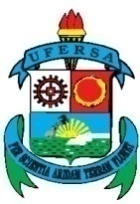 SERVIÇO PÚBLICO FEDERAL – SPFMINISTÉRIO DA EDUCAÇÃO – MECUNIVERSIDADE FEDERAL RURAL DO SEMI-ÁRIDO – UFERSAPRÓ-REITORIA DE ADMINISTRAÇÃO – PROADPROCESSO N.º: 23091.001383/2018-06PREGÃO ELETRÔNICO N.° 10/2018 - SISTEMA DE REGISTRO DE PREÇOS (SRP)OBJETO: Registro de Preços com vista à aquisição de medicamento e material hospitalar de uso veterinário destinados aos campi da Universidade Federal Rural do Semi-Árido – UFERSA.CRITÉRIO DE JULGAMENTO: MENOR PREÇO POR “ITEM”.DATA DA SESSÃO PÚBLICA: 30/04/2018HORÁRIO: 09:00 horas (horário de Brasília)LOCAL: Portal de Compras do Governo Federal - www.comprasgovernamentais.gov.brÍNDICEPREGÃO ELETRÔNICO – PESISTEMA DE REGISTRO DE PREÇOS – SRPUNIVERSIDADE FEDERAL RURAL DO SEMI-ÁRIDO – UFERSAPREGÃO ELETRÔNICO N.º 10/2018Processo Administrativo N.° 23091.001383/2018-06                                                                 PREÂMBULOTorna-se público, para conhecimento dos interessados, que a União, por meio da Universidade Federal Rural do Semiárido - UFERSA, sediada na Avenida Francisco Mota, 572, Bairro Costa e Silva, CEP: 59.625-900 realizará licitação para REGISTRO DE PREÇOS, na modalidade PREGÃO, na forma ELETRÔNICA, do tipo menor preço, nos termos da Lei n.º 10.520, de 17 de julho de 2002, do Decreto n.º 5.450, de 31 de maio de 2005, do Decreto n.º 7.892, de 23 de janeiro de 2013, da Instrução Normativa SLTI/MPOG n.º 02, de 11 de outubro de 2010, da Lei Complementar n.° 123, de 14 de dezembro de 2006, da Lei n.º 11.488, de 15 de junho de 2007, do Decreto n.° 8.538, de 06 de outubro de 2015, aplicando-se, subsidiariamente, a Lei n.º 8.666, de 21 de junho de 1993, e as exigências estabelecidas neste Edital.Data da sessão: Dia 30/04/2018Horário: 09:00hs (horário de Brasília)Local: Portal de Compras do Governo Federal – www.comprasgovernamentais.gov.brDO OBJETOO objeto da presente licitação é o registro de preços para eventual aquisição de medicamento e material hospitalar de uso veterinário destinados aos campi da Universidade Federal Rural do Semi-Árido – UFERSA que serão distribuídos aos campi, conforme condições, quantidades e exigências estabelecidas neste Edital e seus anexos.A licitação será dividida em itens, conforme lista dos materiais constante no anexo II facultando-se ao licitante a participação em quantos itens forem de seu interesse. DO ÓRGÃO GERENCIADOR E ÓRGÃOS PARTICIPANTES O órgão gerenciador será a Universidade Federal Rural do Semi-Árido – UFERSAÉ participante desta licitação o seguinte órgão:  Não houve órgão participante.DA ADESÃO À ATA DE REGISTRO DE PREÇOS A ata de registro de preços, durante sua validade, poderá ser utilizada por qualquer órgão ou entidade da administração pública que não tenha participado do certame licitatório, mediante anuência do órgão gerenciador, desde que devidamente justificada a vantagem e respeitadas, no que couber, as condições e as regras estabelecidas na Lei n.º 8.666, de 1993 e no Decreto n.º 7.892, de 2013.Caberá ao fornecedor beneficiário da Ata de Registro de Preços, observadas as condições nela estabelecidas, optar pela aceitação ou não do fornecimento, desde que este fornecimento não prejudique as obrigações anteriormente assumidas com o órgão gerenciador e órgãos participantes.As aquisições ou contratações adicionais a que se refere este item não poderão exceder, por órgão ou entidade, a cem por cento dos quantitativos dos itens do instrumento convocatório e registrados na ata de registro de preços para o órgão gerenciador e órgãos participantes.As adesões à ata de registro de preços são limitadas, na totalidade, ao máximo quíntuplo do quantitativo de cada item registrado na ata de registro de preços para o órgão gerenciador e órgãos participantes, independente do número de órgãos não participantes que eventualmente aderirem.Ao órgão não participante que aderir à ata competem os atos relativos à cobrança do cumprimento pelo fornecedor das obrigações contratualmente assumidas e a aplicação, observada a ampla defesa e o contraditório, de eventuais penalidades decorrentes do descumprimento de cláusulas contratuais, em relação as suas próprias contratações, informando as ocorrências ao órgão gerenciador.Após a autorização do órgão gerenciador, o órgão não participante deverá efetivar a contratação solicitada em até noventa dias, observado o prazo de validade da Ata de Registro de Preços.Caberá ao órgão gerenciador autorizar, excepcional e justificadamente, a prorrogação do prazo para efetivação da contratação, respeitado o prazo de vigência da ata, desde que solicitada pelo órgão não participante.DO CREDENCIAMENTOO Credenciamento é o nível básico do registro cadastral no SICAF, que permite a participação dos interessados na modalidade licitatória Pregão, em sua forma eletrônica.O cadastro no SICAF poderá ser iniciado no Portal de Compras do Governo Federal, no sítio www.comprasgovernamentais.gov.br, com a solicitação de login e senha pelo interessado.O credenciamento junto ao provedor do sistema implica a responsabilidade do licitante ou de seu representante legal e a presunção de sua capacidade técnica para realização das transações inerentes a este Pregão.O uso da senha de acesso pelo licitante é de sua responsabilidade exclusiva, incluindo qualquer transação efetuada diretamente ou por seu representante, não cabendo ao provedor do sistema, ou ao órgão ou entidade responsável por esta licitação, responsabilidade por eventuais danos decorrentes de uso indevido da senha, ainda que por terceiros.A perda da senha ou a quebra de sigilo deverão ser comunicadas imediatamente ao provedor do sistema para imediato bloqueio de acesso.DA PARTICIPAÇÃO NO PREGÃO.A participação neste Pregão é exclusiva a microempresas, empresas de pequeno porte e sociedades cooperativas enquadradas no art. 34 da Lei n.º 11.488, de 2007, cujo ramo de atividade seja compatível com o objeto desta licitação, e que estejam com Credenciamento regular no Sistema de Cadastramento Unificado de Fornecedores – SICAF, conforme disposto no §3º do artigo 8º da Instrução Normativa SLTI/MPOG n.º 02, de 2010. Será concedido tratamento favorecido para as sociedades cooperativas mencionadas no artigo 34 da Lei n.º 11.488, de 2007, para o agricultor familiar, o produtor rural pessoa física e para o microempreendedor individual - MEI, nos limites previstos da Lei Complementar n.º 123, de 2006.Não poderão participar desta licitação os interessados indicados no item acima:proibidos de participar de licitações e celebrar contratos administrativos, na forma da legislação vigente;que estejam sob falência, em recuperação judicial ou extrajudicial, concurso de credores, concordata ou insolvência, em processo de dissolução ou liquidação;que estejam reunidas em consórcio;Também é vedada a participação de quaisquer interessados que se enquadrem nas vedações previstas no artigo 9º da Lei n.º 8.666, de 1993.Como condição para participação no Pregão, a entidade de menor porte deverá declarar:que cumpre os requisitos estabelecidos no artigo 3° da Lei Complementar n.º 123, de 2006, estando apta a usufruir do tratamento favorecido estabelecido em seus arts. 42 a 49.Deverá assinalar, ainda, “sim” ou “não” em campo próprio do sistema eletrônico, relativo às seguintes declarações:que está ciente e concorda com as condições contidas no Edital e seus anexos, bem como de que cumpre plenamente os requisitos de habilitação definidos no Edital;que inexistem fatos impeditivos para sua habilitação no certame, ciente da obrigatoriedade de declarar ocorrências posteriores; que não emprega menor de 18 anos em trabalho noturno, perigoso ou insalubre e não emprega menor de 16 anos, salvo menor, a partir de 14 anos, na condição de aprendiz, nos termos do artigo 7°, XXXIII, da Constituição;que a proposta foi elaborada de forma independente, nos termos da Instrução Normativa SLTI/MPOG n.º 02, de 16 de setembro de 2009.DO ENVIO DA PROPOSTAO licitante deverá encaminhar a proposta por meio do sistema eletrônico até a data e horário marcados para abertura da sessão, quando então, encerrar-se-á automaticamente a fase de recebimento de propostas.Todas as referências de tempo no Edital, no aviso e durante a sessão pública observarão o horário de Brasília – DF.O licitante será responsável por todas as transações que forem efetuadas em seu nome no sistema eletrônico, assumindo como firmes e verdadeiras suas propostas e lances. Incumbirá ao licitante acompanhar as operações no sistema eletrônico durante a sessão pública do Pregão, ficando responsável pelo ônus decorrente da perda de negócios, diante da inobservância de quaisquer mensagens emitidas pelo sistema ou de sua desconexão. Até a abertura da sessão, os licitantes poderão retirar ou substituir as propostas apresentadas.  O licitante deverá enviar sua proposta mediante o preenchimento, no sistema eletrônico, dos seguintes campos: valor unitário e total do item;a quantidade de unidades, observada a quantidade mínima fixada no Termo de Referência para cada item;em não havendo quantidade mínima fixada, deverá ser cotada a quantidade total prevista para o item.Marca;Fabricante; Descrição detalhada do objeto: indicando, no que for aplicável, o modelo, prazos de validade ou de garantia, número do registro ou inscrição do bem no órgão competente, quando for o caso;Todas as especificações do objeto contidas na proposta vinculam o fornecedor registrado. Nos valores propostos estarão inclusos todos os custos operacionais, encargos previdenciários, trabalhistas, tributários, comerciais e quaisquer outros que incidam direta ou indiretamente no fornecimento dos bens.O prazo de validade da proposta não será inferior a 60 (sessenta) dias, a contar da data de sua apresentação. O licitante deverá declarar, para cada item, em campo próprio do sistema COMPRASNET, se o produto ofertado é manufaturado nacional beneficiado por um dos critérios de margem de preferência indicados no Termo de Referência.DAS PROPOSTAS E FORMULAÇÃO DE LANCESA abertura da presente licitação dar-se-á em sessão pública, por meio de sistema eletrônico, na data, horário e local indicado neste Edital.O Pregoeiro verificará as propostas apresentadas, desclassificando desde logo aquelas que não estejam em conformidade com os requisitos estabelecidos neste Edital, forem omissas ou apresentarem irregularidades insanáveis. A desclassificação será sempre fundamentada e registrada no sistema, com acompanhamento em tempo real por todos os participantes.A não desclassificação da proposta não impede o seu julgamento definitivo em sentido contrário, levado a efeito na fase de aceitação.O sistema ordenará automaticamente as propostas classificadas, sendo que somente estas participarão da fase de lances.O sistema disponibilizará campo próprio para troca de mensagem entre o Pregoeiro e os licitantes.Iniciada a etapa competitiva, os licitantes deverão encaminhar lances exclusivamente por meio de sistema eletrônico, sendo imediatamente informados do seu recebimento e do valor consignado no registro. O lance deverá ser ofertado pelo valor unitário e total do item.Os licitantes poderão oferecer lances sucessivos, observando o horário fixado para abertura da sessão e as regras estabelecidas no Edital.O intervalo mínimo de diferença de valores entre os lances, que incidirá tanto em relação aos lances intermediários quanto em relação à proposta que cobrir a melhor oferta deverá ser R$ 0,01 (um centavo).Em caso de falha no sistema, os lances em desacordo com a norma deverão ser desconsiderados pelo pregoeiro, devendo a ocorrência ser comunicada imediatamente à Secretaria de Logística e Tecnologia da Informação.Na hipótese do subitem anterior, a ocorrência será registrada em campo próprio do sistema.O licitante somente poderá oferecer lance inferior ao último por ele ofertado e registrado pelo sistema. O intervalo entre os lances enviados pelo mesmo licitante não poderá ser inferior a 20 (vinte) segundos e o intervalo entre lances não poderá ser inferior a 03 (três) segundos. Não serão aceitos dois ou mais lances de mesmo valor, prevalecendo aquele que for recebido e registrado em primeiro lugar. Durante o transcurso da sessão pública, os licitantes serão informados, em tempo real, do valor do menor lance registrado, vedada a identificação do licitante. No caso de desconexão com o Pregoeiro, no decorrer da etapa competitiva do Pregão, o sistema eletrônico poderá permanecer acessível aos licitantes para a recepção dos lances. Se a desconexão perdurar por tempo superior a 10 (dez) minutos, a sessão será suspensa e terá reinício somente após comunicação expressa do Pregoeiro aos participantes. O Critério de julgamento adotado será o menor preço, conforme definido neste Edital e seus anexos.A etapa de lances da sessão pública será encerrada por decisão do Pregoeiro. O sistema eletrônico encaminhará aviso de fechamento iminente dos lances, após o que transcorrerá período de tempo de até 30 (trinta) minutos, aleatoriamente determinado pelo sistema, findo o qual será automaticamente encerrada a recepção de lances. Caso o licitante não apresente lances, concorrerá com o valor de sua proposta e, na hipótese de desistência de apresentar outros lances, valerá o último lance por ele ofertado, para efeito de ordenação das propostas.Ao presente certame não se aplica o sorteio como critério de desempate. Lances equivalentes não serão considerados iguais, vez que a ordem de apresentação das propostas pelos licitantes é utilizada como um dos critérios de classificação.Ao final do procedimento, após o encerramento da etapa competitiva, os licitantes poderão reduzir seus preços ao valor da proposta do licitante mais bem classificado.A apresentação de novas propostas na forma deste item não prejudicará o resultado do certame em relação ao licitante mais bem classificado.DA ACEITABILIDADE DA PROPOSTA VENCEDORAEncerrada a etapa de lances e depois da verificação de possível empate, o Pregoeiro examinará a proposta classificada em primeiro lugar quanto ao preço, a sua exequibilidade, bem como quanto ao cumprimento das especificações do objeto. Será desclassificada a proposta que apresentar preço manifestamente inexequível.O licitante qualificado como produtor rural pessoa física deverá incluir, na sua proposta, os percentuais das contribuições previstas no art. 176 da Instrução Normativa RFB n.º 971, de 2009, em razão do disposto no art. 184, inciso V, sob pena de desclassificação.Considera-se inexequível a proposta que apresente preços global ou unitários simbólicos, irrisórios ou de valor zero, incompatíveis com os preços dos insumos e salários de mercado, acrescidos dos respectivos encargos, ainda que o ato convocatório da licitação não tenha estabelecido limites mínimos, exceto quando se referirem a materiais e instalações de propriedade do próprio licitante, para os quais ele renuncie a parcela ou à totalidade da remuneração.O Pregoeiro poderá convocar o licitante para enviar documento digital, por meio de funcionalidade disponível no sistema, estabelecendo no “chat” prazo razoável para tanto, sob pena de não aceitação da proposta. Dentre os documentos passíveis de solicitação pelo Pregoeiro, destacam-se os que contenham as características do material ofertado, tais como marca, modelo, tipo, fabricante e procedência, além de outras informações pertinentes, a exemplo de catálogos, folhetos ou propostas, encaminhados por meio eletrônico, ou, se for o caso, por outro meio e prazo indicados pelo Pregoeiro, sem prejuízo do seu ulterior envio pelo sistema eletrônico, sob pena de não aceitação da proposta.O prazo estabelecido pelo Pregoeiro poderá ser prorrogado por solicitação escrita e justificada do licitante, formulada antes de findo o prazo estabelecido, e formalmente aceita pelo Pregoeiro. Para este pregão, não será necessário o envio de amostras.Se a proposta ou lance vencedor for desclassificado, o Pregoeiro examinará a proposta ou lance subsequente, e, assim sucessivamente, na ordem de classificação.Havendo necessidade, o Pregoeiro suspenderá a sessão, informando no “chat” a nova data e horário para a continuidade da mesma.O Pregoeiro poderá encaminhar, por meio do sistema eletrônico, contraproposta ao licitante que apresentou o lance mais vantajoso, com o fim de negociar a obtenção de melhor preço, vedada a negociação em condições diversas das previstas neste Edital.Também nas hipóteses em que o Pregoeiro não aceitar a proposta e passar à subsequente, poderá negociar com o licitante para que seja obtido preço melhor.A negociação será realizada por meio do sistema, podendo ser acompanhada pelos demais licitantes.Nos itens em que for admitido oferecer quantitativos inferiores, se a proposta do licitante vencedor não atender ao quantitativo total estimado para a contratação, respeitada a ordem de classificação, poderão ser convocados tantos quantos forem necessários para alcançar o total estimado, observado o preço da proposta vencedora.DA HABILITAÇÃO  Como condição prévia ao exame da documentação de habilitação do licitante detentor da proposta classificada em primeiro lugar, o Pregoeiro verificará o eventual descumprimento das condições de participação, especialmente quanto à existência de sanção que impeça a participação no certame ou a futura contratação, mediante a consulta aos seguintes cadastros:SICAF;Cadastro Nacional de Empresas Inidôneas e Suspensas – CEIS, mantido pela Controladoria-Geral da União (www.portaldatransparencia.gov.br/ceis);Cadastro Nacional de Condenações Cíveis por Atos de Improbidade Administrativa, mantido pelo Conselho Nacional de Justiça (www.cnj.jus.br/improbidade_adm/consultar_requerido.php).Lista de Inidôneos, mantida pelo Tribunal de Contas da União – TCU;A consulta aos cadastros será realizada em nome da empresa licitante e também de seu sócio majoritário, por força do artigo 12 da Lei n.° 8.429, de 1992, que prevê, dentre as sanções impostas ao responsável pela prática de ato de improbidade administrativa, a proibição de contratar com o Poder Público, inclusive por intermédio de pessoa jurídica da qual seja sócio majoritário.Constatada a existência de sanção, o Pregoeiro reputará o licitante inabilitado, por falta de condição de participação.O Pregoeiro consultará o Sistema de Cadastro Unificado de Fornecedores – SICAF, em relação à habilitação jurídica e à regularidade fiscal e trabalhista, conforme disposto nos arts. 4º, caput, 8º, § 3º, 13, 14 e 43 da Instrução Normativa SLTI/MPOG n.º 02, de 2010.Também poderão ser consultados os sítios oficiais emissores de certidões, especialmente quando o licitante esteja com alguma documentação vencida junto ao SICAF.Caso o Pregoeiro não logre êxito em obter a certidão correspondente através do sítio oficial, ou na hipótese de se encontrar vencida no referido sistema, o licitante será convocado a encaminhar, no prazo de 02 (duas) horas a 02 (dois) dias úteis, documento válido que comprove o atendimento das exigências deste Edital, sob pena de inabilitação, ressalvado o disposto quanto à comprovação da regularidade fiscal das licitantes qualificadas como microempresas ou empresas de pequeno porte, conforme estatui o art. 43, § 1º da LC n.º 123, de 2006.Os licitantes que não estiverem cadastrados no Sistema de Cadastro Unificado de Fornecedores – SICAF além do nível de credenciamento exigido pela Instrução Normativa SLTI/MPOG n.º 02, de 11.10.10, deverão apresentar a seguinte documentação relativa à Habilitação Jurídica e à Regularidade Fiscal e trabalhista, nas condições seguintes:Habilitação jurídica: No caso de empresário individual: inscrição no Registro Público de Empresas Mercantis, a cargo da Junta Comercial da respectiva sede;Em se tratando de microempreendedor individual – MEI: Certificado da Condição de Microempreendedor Individual - CCMEI, na forma da Resolução CGSIM n.º 16, de 2009, cuja aceitação ficará condicionada à verificação da autenticidade no sítio www.portaldoempreendedor.gov.br;No caso de sociedade empresária ou empresa individual de responsabilidade limitada - EIRELI: ato constitutivo, estatuto ou contrato social em vigor, devidamente registrado na Junta Comercial da respectiva sede, acompanhado de documento comprobatório de seus administradores;No caso de sociedade simples: inscrição do ato constitutivo no Registro Civil das Pessoas Jurídicas do local de sua sede, acompanhada de prova da indicação dos seus administradores;No caso de microempresa ou empresa de pequeno porte: certidão expedida pela Junta Comercial ou pelo Registro Civil das Pessoas Jurídicas, conforme o caso, que comprove a condição de microempresa ou empresa de pequeno porte, nos termos do artigo 8° da Instrução Normativa n.° 103, de 30/04/2007, do Departamento Nacional de Registro do Comércio - DNRC;No caso de cooperativa: ata de fundação e estatuto social em vigor, com a ata da assembleia que o aprovou, devidamente arquivado na Junta Comercial ou inscrito no Registro Civil das Pessoas Jurídicas da respectiva sede, bem como o registro de que trata o art. 107 da Lei n.º 5.764, de 1971;No caso de agricultor familiar: Declaração de Aptidão ao Pronaf – DAP ou DAP-P válida, ou, ainda, outros documentos definidos pelo Ministério do Desenvolvimento Agrário, nos termos do art. 4º, §2º do Decreto n.º 7.775, de 2012.No caso de produtor rural: matrícula no Cadastro Específico do INSS – CEI, que comprove a qualificação como produtor rural pessoa física, nos termos da Instrução Normativa RFB n.º 971, de 2009 (arts. 17 a 19 e 165).Os documentos acima deverão estar acompanhados de todas as alterações ou da consolidação respectiva;Regularidade fiscal e trabalhista:prova de inscrição no Cadastro Nacional de Pessoas Jurídicas ou no Cadastro de Pessoas Físicas, conforme o caso;prova de regularidade fiscal perante a Fazenda Nacional, mediante apresentação de certidão expedida conjuntamente pela Secretaria da Receita Federal do Brasil (RFB) e pela Procuradoria-Geral da Fazenda Nacional (PGFN), referente a todos os créditos tributários federais e à Dívida Ativa da União (DAU) por elas administrados, inclusive aqueles relativos à Seguridade Social, nos termos da Portaria Conjunta n.º 1.751, de 02/10/2014, do Secretário da Receita Federal do Brasil e da Procuradora-Geral da Fazenda Nacional.prova de regularidade com o Fundo de Garantia do Tempo de Serviço (FGTS);prova de inexistência de débitos inadimplidos perante a Justiça do Trabalho, mediante a apresentação de certidão negativa ou positiva com efeito de negativa, nos termos do Título VII-A da Consolidação das Leis do Trabalho, aprovada pelo Decreto-Lei n.º  5.452, de 1º de maio de 1943;o licitante detentor do menor preço deverá apresentar toda a documentação exigida para efeito de comprovação de regularidade fiscal, mesmo que esta apresente alguma restrição, sob pena de inabilitação.As empresas, cadastradas ou não no SICAF, deverão comprovar, ainda, a qualificação técnica, por meio de: Comprovação de aptidão para o fornecimento de bens em características, quantidades e prazos compatíveis com o objeto desta licitação, ou com o item pertinente, por meio da apresentação de atestados fornecidos por pessoas jurídicas de direito público ou privado.O licitante enquadrado como microempreendedor individual que pretenda auferir os benefícios do tratamento diferenciado previstos na Lei Complementar n.º 123, de 2006, estará dispensado (a) da prova de inscrição nos cadastros de contribuintes estadual e municipal e (b) da apresentação do balanço patrimonial e das demonstrações contábeis do último exercício.Os documentos exigidos para habilitação relacionados nos subitens acima, deverão ser apresentados em meio digital pelos licitantes, por meio de funcionalidade presente no sistema (upload), no prazo de 02 (duas) horas a (02) dois dias, após solicitação do Pregoeiro no sistema eletrônico.  Não serão aceitos documentos com indicação de CNPJ/CPF diferentes, salvo aqueles legalmente permitidos.A existência de restrição relativamente à regularidade fiscal não impede que a licitante qualificada como microempresa ou empresa de pequeno porte seja declarada vencedora, uma vez que atenda a todas as demais exigências do edital.A declaração do vencedor acontecerá no momento imediatamente posterior à fase de habilitação.Constatada a existência de alguma restrição no que tange à regularidade fiscal e trabalhista, o licitante será convocado para, no prazo de 05 (cinco) dias úteis, após a declaração do vencedor, comprovar a regularização. O prazo poderá ser prorrogado por igual período, a critério da administração pública, quando requerida pelo licitante, mediante apresentação de justificativa.A não-regularização fiscal no prazo previsto no subitem anterior acarretará a inabilitação do licitante, sem prejuízo das sanções previstas neste Edital, com a reabertura da sessão pública.Havendo necessidade de analisar minuciosamente os documentos exigidos, o Pregoeiro suspenderá a sessão, informando no “chat” a nova data e horário para a continuidade da mesma.Será inabilitado o licitante que não comprovar sua habilitação, deixar de apresentar quaisquer dos documentos exigidos para a habilitação, ou apresentá-los em desacordo com o estabelecido neste Edital.Da sessão pública do Pregão divulgar-se-á Ata no sistema eletrônico.DA REABERTURA DA SESSÃO PÚBLICAA sessão pública poderá ser reaberta:Nas hipóteses de provimento de recurso que leve à anulação de atos anteriores à realização da sessão pública precedente ou em que seja anulada a própria sessão pública, situação em que serão repetidos os atos anulados e os que dele dependam.Quando houver erro na aceitação do preço melhor classificado ou quando o licitante declarado vencedor não assinar a Ata de Registro de Preços ou não comprovar a regularização fiscal, nos termos do art. 43, §1º da LC n.º 123/2006. Nessas hipóteses, serão adotados os procedimentos imediatamente posteriores ao encerramento da etapa de lances.Todos os licitantes remanescentes deverão ser convocados para acompanhar a sessão reaberta.A convocação se dará por meio do sistema eletrônico (“chat”), de acordo com a fase do procedimento licitatório.DO ENCAMINHAMENTO DA PROPOSTA VENCEDORAA proposta final deverá ser documentada nos autos e será levada em consideração no decorrer da execução do contrato e aplicação de eventual sanção à Contratada, se for o caso.Todas as especificações do objeto contidas na proposta, tais como marca, modelo, tipo, fabricante e procedência, vinculam a Contratada.DOS RECURSOSDeclarado o vencedor e decorrida a fase de regularização fiscal da licitante qualificada como microempresa ou empresa de pequeno porte, se for o caso, será concedido o prazo de no mínimo trinta minutos, para que qualquer licitante manifeste a intenção de recorrer, de forma motivada, isto é, indicando contra qual(is) decisão(ões) pretende recorrer e por quais motivos, em campo próprio do sistema.Havendo quem se manifeste, caberá ao Pregoeiro verificar a tempestividade e a existência de motivação da intenção de recorrer, para decidir se admite ou não o recurso, fundamentadamente.Nesse momento o Pregoeiro não adentrará no mérito recursal, mas apenas verificará as condições de admissibilidade do recurso.A falta de manifestação motivada do licitante quanto à intenção de recorrer importará a decadência desse direito.Uma vez admitido o recurso, o recorrente terá, a partir de então, o prazo de três dias para apresentar as razões, pelo sistema eletrônico, ficando os demais licitantes, desde logo, intimados para, querendo, apresentarem contrarrazões também pelo sistema eletrônico, em outros três dias, que começarão a contar do término do prazo do recorrente, sendo-lhes assegurada vista imediata dos elementos indispensáveis à defesa de seus interesses.O acolhimento do recurso invalida tão somente os atos insuscetíveis de aproveitamento. Os autos do processo permanecerão com vista franqueada aos interessados, no endereço constante neste Edital.DA ADJUDICAÇÃO E HOMOLOGAÇÃOO objeto da licitação será adjudicado ao licitante declarado vencedor, por ato do Pregoeiro, caso não haja interposição de recurso, ou pela autoridade competente, após a regular decisão dos recursos apresentados.Após a fase recursal, constatada a regularidade dos atos praticados, a autoridade competente homologará o procedimento licitatório. DA ATA DE REGISTRO DE PREÇOSHomologado o resultado da licitação, terá o adjudicatário o prazo de 05 (cinco) dias uteis, contados a partir da data de sua convocação, para assinar a Ata de Registro de Preços, cujo prazo de validade encontra-se nela fixado, sob pena de decair do direito à contratação, sem prejuízo das sanções previstas neste Edital. Alternativamente à convocação para comparecer perante o órgão ou entidade para a assinatura da Ata de Registro de Preços, a Administração poderá encaminhá-la para assinatura, mediante correspondência postal com aviso de recebimento (AR) ou meio eletrônico, para que seja assinada no prazo de prazo máximo de 05 (cinco) dias úteis, a contar da data de seu recebimento.O prazo estabelecido no subitem anterior para assinatura da Ata de Registro de Preços poderá ser prorrogado uma única vez, por igual período, quando solicitado pelo(s) licitante(s) vencedor(s), durante o seu transcurso, e desde que devidamente aceito.Serão formalizadas tantas Atas de Registro de Preços quanto necessárias para o registro de todos os itens constantes no Termo de Referência, com a indicação do licitante vencedor, a descrição do(s) item(ns), as respectivas quantidades, preços registrados e demais condições.Será incluído na ata, sob a forma de anexo, o registro dos licitantes que aceitarem cotar os bens ou serviços com preços iguais aos do licitante vencedor na sequência da classificação do certame, excluído o percentual referente à margem de preferência, quando o objeto não atender aos requisitos previstos no art. 3º da Lei n.º 8.666, de 1993;DO TERMO DE CONTRATO OU INSTRUMENTO EQUIVALENTEDentro da validade da Ata de Registro de Preços, o fornecedor registrado poderá ser convocado para assinar o Termo de Contrato ou aceitar/retirar o instrumento equivalente (Nota de Empenho/Carta Contrato/Autorização). O prazo de vigência da contratação é de 12 (doze) meses, contado da data da homologação do resultado da licitação, prorrogável na forma do art. 57, § 1°, da Lei n.° 8.666/93.Previamente à contratação, a Administração promotora da licitação realizará consulta ao SICAF para identificar eventual proibição da licitante adjudicatária de contratar com o Poder Público.A adjudicatária terá o prazo de 05 (cinco) dias úteis, contados a partir da data de sua convocação, para assinar o Termo de Contrato ou aceitar o instrumento equivalente, conforme o caso, sob pena de decair do direito à contratação, sem prejuízo das sanções previstas neste Edital.Alternativamente à convocação para comparecer perante o órgão ou entidade para a assinatura do Termo de Contrato ou aceite/retirada do instrumento equivalente, a Administração poderá encaminhá-lo para assinatura ou aceite da Adjudicatária, mediante correspondência postal com aviso de recebimento (AR) ou meio eletrônico, para que seja assinado/retirado no prazo de 05 (cinco) dias, a contar da data de seu recebimento. O prazo previsto no subitem anterior poderá ser prorrogado, por igual período, por solicitação justificada do fornecedor registrado e aceita pela Administração.Antes da assinatura do Termo de Contrato ou aceite do instrumento equivalente, a Administração realizará consulta “on line” ao SICAF, bem como ao Cadastro Informativo de Créditos não Quitados – CADIN, cujos resultados serão anexados aos autos do processo.Na hipótese de irregularidade do registro no SICAF, o contratado deverá regularizar a sua situação perante o cadastro no prazo de até 05 (cinco) dias, sob pena de aplicação das penalidades previstas no edital e anexos.DO PREÇOOs preços são fixos e irreajustáveis.As contratações decorrentes da Ata de Registro de Preços poderão sofrer alterações, obedecidas às disposições contidas no art. 65 da Lei n.° 8.666/93 e no Decreto n.º 7.892, de 2013.A existência de preços registrados não obriga a Administração a firmar as contratações que deles poderão advir, ficando-lhe facultada a utilização de outros meios, respeitada a legislação relativa às licitações, sendo assegurado ao beneficiário do registro preferência em igualdade de condições.DA ENTREGA E DO RECEBIMENTO DO OBJETO E DA FISCALIZAÇÃOOs critérios de recebimento e aceitação do objeto e de fiscalização estão previstos no Termo de Referência.DAS OBRIGAÇÕES DA CONTRATANTE E DA CONTRATADAAs obrigações da Contratante e da Contratada são as estabelecidas no Termo de Referência. DO PAGAMENTO O pagamento será realizado no prazo máximo de até 30 (trinta) dias, contados a partir da data final do período de adimplemento a que se referir, através de ordem bancária, para crédito em banco, agência e conta corrente indicados pelo contratado.Os pagamentos decorrentes de despesas cujos valores não ultrapassem o limite de que trata o inciso II do art. 24 da Lei n.º 8.666, de 1993, deverão ser efetuados no prazo de até 05 (cinco) dias úteis, contados da data da apresentação da Nota Fiscal, nos termos do art. 5º, § 3º, da Lei n.º 8.666, de 1993.O pagamento somente será autorizado depois de efetuado o “atesto” pelo servidor competente na nota fiscal apresentada.Havendo erro na apresentação da Nota Fiscal ou dos documentos pertinentes à contratação, ou, ainda, circunstância que impeça a liquidação da despesa, como, por exemplo, obrigação financeira pendente, decorrente de penalidade imposta ou inadimplência, o pagamento ficará sobrestado até que a Contratada providencie as medidas saneadoras. Nesta hipótese, o prazo para pagamento iniciar-se-á após a comprovação da regularização da situação, não acarretando qualquer ônus para a Contratante.Será considerada data do pagamento o dia em que constar como emitida a ordem bancária para pagamento.Antes de cada pagamento à contratada, será realizada consulta ao SICAF para verificar a manutenção das condições de habilitação exigidas no edital. Constatando-se, junto ao SICAF, a situação de irregularidade da contratada, será providenciada sua advertência, por escrito, para que, no prazo de 05 (cinco) dias, regularize sua situação ou, no mesmo prazo, apresente sua defesa. O prazo poderá ser prorrogado uma vez, por igual período, a critério da contratante.Não havendo regularização ou sendo a defesa considerada improcedente, a contratante deverá comunicar aos órgãos responsáveis pela fiscalização da regularidade fiscal quanto à inadimplência da contratada, bem como quanto à existência de pagamento a ser efetuado, para que sejam acionados os meios pertinentes e necessários para garantir o recebimento de seus créditos.  Persistindo a irregularidade, a contratante deverá adotar as medidas necessárias à rescisão contratual nos autos do processo administrativo correspondente, assegurada à contratada a ampla defesa. Havendo a efetiva execução do objeto, os pagamentos serão realizados normalmente, até que se decida pela rescisão do contrato, caso a contratada não regularize sua situação junto ao SICAF.  Somente por motivo de economicidade, segurança nacional ou outro interesse público de alta relevância, devidamente justificado, em qualquer caso, pela máxima autoridade da contratante, não será rescindido o contrato em execução com a contratada inadimplente no SICAF.Quando do pagamento, será efetuada a retenção tributária prevista na legislação aplicável.A Contratada regularmente optante pelo Simples Nacional, nos termos da Lei Complementar n.º 123, de 2006, não sofrerá a retenção tributária quanto aos impostos e contribuições abrangidos por aquele regime. No entanto, o pagamento ficará condicionado à apresentação de comprovação, por meio de documento oficial, de que faz jus ao tratamento tributário favorecido previsto na referida Lei Complementar.Nos casos de eventuais atrasos de pagamento, desde que a Contratada não tenha concorrido, de alguma forma, para tanto, fica convencionado que a taxa de compensação financeira devida pela Contratante, entre a data do vencimento e o efetivo adimplemento da parcela, é calculada mediante a aplicação da seguinte fórmula:EM = I x N x VP, sendo:EM = Encargos moratórios;N = Número de dias entre a data prevista para o pagamento e a do efetivo pagamento;VP = Valor da parcela a ser paga.I = Índice de compensação financeira = 0,00016438, assim apurado:DA FORMAÇÃO DO CADASTRO DE RESERVA Após o encerramento da etapa competitiva, os licitantes poderão reduzir seus preços ao valor da proposta do licitante mais bem classificado.A apresentação de novas propostas na forma deste item não prejudicará o resultado do certame em relação ao licitante melhor classificado.Havendo um ou mais licitantes que aceitem cotar suas propostas em valor igual ao do licitante vencedor, estes serão classificados segundo a ordem da última proposta individual apresentada durante a fase competitiva.Esta ordem de classificação dos licitantes registrados deverá ser respeitada nas contratações e somente será utilizada acaso o melhor colocado no certame não assine a ata ou tenha seu registro cancelado nas hipóteses previstas nos artigos 20 e 21 do Decreto n.° 7.892/2013.DAS SANÇÕES ADMINISTRATIVAS.Comete infração administrativa, nos termos da Lei n.º 10.520, de 2002, o licitante/adjudicatário que: não assinar a ata de registro de preços quando convocado dentro do prazo de validade da proposta, não aceitar/retirar a nota de empenho ou não assinar o termo de contrato decorrente da ata de registro de preços;apresentar documentação falsa;deixar de entregar os documentos exigidos no certame;ensejar o retardamento da execução do objeto;não mantiver a proposta;cometer fraude fiscal;comportar-se de modo inidôneo;Considera-se comportamento inidôneo, entre outros, a declaração falsa quanto às condições de participação, quanto ao enquadramento como ME/EPP ou o conluio entre os licitantes, em qualquer momento da licitação, mesmo após o encerramento da fase de lances.O licitante/adjudicatário que cometer qualquer das infrações discriminadas no subitem anterior ficará sujeito, sem prejuízo da responsabilidade civil e criminal, às seguintes sanções:Multa de 10% (dez por cento) sobre o valor estimado do(s) item(s) prejudicado(s) pela conduta do licitante;Impedimento de licitar e de contratar com a União e descredenciamento no SICAF, pelo prazo de até cinco anos;A penalidade de multa pode ser aplicada cumulativamente com a sanção de impedimento.A aplicação de qualquer das penalidades previstas realizar-se-á em processo administrativo que assegurará o contraditório e a ampla defesa ao licitante/adjudicatário, observando-se o procedimento previsto na Lei n.º 8.666, de 1993, e subsidiariamente na Lei n.º 9.784, de 1999.A autoridade competente, na aplicação das sanções, levará em consideração a gravidade da conduta do infrator, o caráter educativo da pena, bem como o dano causado à Administração, observado o princípio da proporcionalidade,As penalidades serão obrigatoriamente registradas no SICAF.As sanções por atos praticados no decorrer da contratação estão previstas no Termo de Referência.DA IMPUGNAÇÃO AO EDITAL E DO PEDIDO DE ESCLARECIMENTOAté 02 (dois) dias úteis antes da data designada para a abertura da sessão pública, qualquer pessoa poderá impugnar este Edital.A impugnação poderá ser realizada por forma eletrônica, pelo e-mail pregao@ufersa.edu.br, através de envio de arquivo em PDF e Word (o arquivo em Word é necessário para que seja possível a disponibilização do requerido no sistema).Caberá ao Pregoeiro decidir sobre a impugnação no prazo de até vinte e quatro horas.Acolhida a impugnação, será definida e publicada nova data para a realização do certame.Os pedidos de esclarecimentos referentes a este processo licitatório deverão ser enviados ao Pregoeiro, até 03 (três) dias úteis anteriores à data designada para abertura da sessão pública, exclusivamente por meio eletrônico via internet, no endereço indicado no Edital.As impugnações e pedidos de esclarecimentos não suspendem os prazos previstos no certame.As respostas às impugnações e os esclarecimentos prestados pelo Pregoeiro serão entranhados nos autos do processo licitatório e estarão disponíveis para consulta por qualquer interessado.DAS DISPOSIÇÕES GERAISNão havendo expediente ou ocorrendo qualquer fato superveniente que impeça a realização do certame na data marcada, a sessão será automaticamente transferida para o primeiro dia útil subsequente, no mesmo horário anteriormente estabelecido, desde que não haja comunicação em contrário, pelo Pregoeiro.  No julgamento das propostas e da habilitação, o Pregoeiro poderá sanar erros ou falhas que não alterem a substância das propostas, dos documentos e sua validade jurídica, mediante despacho fundamentado, registrado em ata e acessível a todos, atribuindo-lhes validade e eficácia para fins de habilitação e classificação.A homologação do resultado desta licitação não implicará direito à contratação.As normas disciplinadoras da licitação serão sempre interpretadas em favor da ampliação da disputa entre os interessados, desde que não comprometam o interesse da Administração, o princípio da isonomia, a finalidade e a segurança da contratação.Os licitantes assumem todos os custos de preparação e apresentação de suas propostas e a Administração não será, em nenhum caso, responsável por esses custos, independentemente da condução ou do resultado do processo licitatório.Na contagem dos prazos estabelecidos neste Edital e seus Anexos, excluir-se-á o dia do início e incluir-se-á o do vencimento. Só se iniciam e vencem os prazos em dias de expediente na Administração.O desatendimento de exigências formais não essenciais não importará o afastamento do licitante, desde que seja possível o aproveitamento do ato, observados os princípios da isonomia e do interesse público.Em caso de divergência entre as especificações do objeto descritas no site www.comprasgovernamentais.gov.br, e as especificações técnicas constantes no Termo de Referência - Anexo I e no Relatório dos Materiais a Serem Licitados - Anexo II, o licitante deverá obedecer ao descrito na lista dos materiais anexo II do Edital.O Edital está disponibilizado, na íntegra, nos endereços eletrônicos www.comprasgovernamentais.gov.br e www.licitacao.ufersa.edu.br/noticias/.Integram este Edital, para todos os fins e efeitos, os seguintes anexos: ANEXO I - Termo de Referência;ANEXO II – Lista dos Materiais; ANEXO III – Ata de Registro de Preços           Mossoró/RN, 02 de abril de 2018.ANEXO ISERVIÇO PÚBLICO FEDERAL – SPFMINISTÉRIO DA EDUCAÇÃO – MECUNIVERSIDADE FEDERAL RURAL DO SEMI-ÁRIDO – UFERSAPRÓ-REITORIA DE ADMINISTRAÇÃO – PROADSETOR DE COMPRAS – SECOMPPREGÃO SRP N.º 10/2018(Processo Administrativo N.° 23091.001383/2018-06)TERMO DE REFERÊNCIA N.º 05/2018DO OBJETORegistro de Preço para aquisição de medicamento e material hospitalar de uso veterinário destinados à Universidade Federal Rural do Semi-Árido – UFERSA que serão distribuídos aos campi conforme condições, quantidades, exigências e estimativas, inclusive as encaminhadas pelos órgãos e entidades participantes (quando for o caso), estabelecidas na lista dos materiais a serem licitados - Anexo II.Para este edital não será aplicada margem de preferência, pois os itens relacionados ao processo não se enquadram neste quesito e/ou não possuem decretos vigentes que autorizem a sua aplicação.JUSTIFICATIVA E OBJETIVO DA CONTRATAÇÃOO presente pregão tem por objeto a AQUISIÇÃO DE MEDICAMENTO E MATERIAL HOSPITALAR DE USO VETERINÁRIO à Universidade Federal Rural do Semi-Árido - UFERSA.A aquisição dos bens mencionados no referente Edital tem como objetivo a necessidade de equipar o Hospital Veterinário – HOVET com materiais hospitalares de extrema importância para continuidade das atividades extensionistas desempenhadas pelo requisitante com fins de atendimento a diversos públicos exteriores quanto ao tratamento de animais de pequeno, médio e grande porte, além do aprimoramento dos acadêmicos do curso de graduação em Medicina Veterinária e pós-graduações corelacionadas ao curso quanto ao andamento de disciplinas com cunho prático necessárias ao aprimoramento dos futuros profissionais. 3. CLASSIFICAÇÃO DOS BENS COMUNS3.1.        O bem a ser adquirido possui natureza de serviço comum, pois os padrões de desempenho e qualidade podem ser objetivamente definidos pelo edital, por meio de especificações usuais no mercado.3.2          A estimativa de custo do objeto licitado é de R$ 162.763,78 (cento e sessenta e dois mil, setecentos e sessenta e três reais e setenta e oito centavos). Os valores estimados servirão apenas de subsídios às empresas licitantes para formulação de suas propostas. Portanto, não deverá constituir qualquer compromisso futuro para com a Universidade Federal Rural do Semiárido - UFERSA.ENTREGA E CRITÉRIOS DE ACEITAÇÃO DO OBJETO.O prazo de entrega dos bens é de 30 (trinta) dias, contados do recebimento da nota de empenho, no seguinte endereço: Avenida Francisco Mota, 572, Bairro Presidente Costa e Silva, Mossoró/RN, CEP: 59625-900. Os bens serão recebidos provisoriamente no prazo de 15 (quinze) dias, pelo(a) responsável pelo acompanhamento e fiscalização do contrato, para efeito de posterior verificação de sua conformidade com as especificações constantes neste Termo de Referência e na proposta. Os bens poderão ser rejeitados, no todo ou em parte, quando em desacordo com as especificações constantes neste Termo de Referência e na proposta, devendo ser substituídos no prazo de 30 (trinta) dias, a contar da notificação da contratada, às suas custas, sem prejuízo da aplicação das penalidades.Os bens serão recebidos definitivamente no prazo de 15 (quinze) dias úteis, contados do recebimento provisório, após a verificação da qualidade e quantidade do material e consequente aceitação mediante termo circunstanciado.Na hipótese de a verificação a que se refere o subitem anterior não ser procedida dentro do prazo fixado, reputar-se-á como realizada, consumando-se o recebimento definitivo no dia do esgotamento do prazo.O recebimento provisório ou definitivo do objeto não exclui a responsabilidade da contratada pelos prejuízos resultantes da incorreta execução do contrato.DAS OBRIGAÇÕES DA CONTRATANTESão obrigações da Contratante:receber o objeto no prazo e condições estabelecidas no Edital e seus anexos;verificar minuciosamente, no prazo fixado, a conformidade dos bens recebidos provisoriamente com as especificações constantes do Edital e da proposta, para fins de aceitação e recebimento definitivo;comunicar à Contratada, por escrito, sobre imperfeições, falhas ou irregularidades verificadas no objeto fornecido, para que seja substituído, reparado ou corrigido;acompanhar e fiscalizar o cumprimento das obrigações da Contratada, através de comissão/servidor especialmente designado;efetuar o pagamento à Contratada no valor correspondente ao fornecimento do objeto, no prazo e forma estabelecidos no Edital e seus anexos;A Administração não responderá por quaisquer compromissos assumidos pela Contratada com terceiros, ainda que vinculados à execução do presente Termo de Contrato, bem como por qualquer dano causado a terceiros em decorrência de ato da Contratada, de seus empregados, prepostos ou subordinados.A Administração realizará pesquisa de preços periodicamente, em prazo não superior a 180 (cento e oitenta) dias, a fim de verificar a vantajosidade dos preços registrados em Ata.OBRIGAÇÕES DA CONTRATADAA Contratada deve cumprir todas as obrigações constantes no Edital, seus anexos e sua proposta, assumindo como exclusivamente seus os riscos e as despesas decorrentes da boa e perfeita execução do objeto e, ainda:efetuar a entrega do objeto em perfeitas condições, conforme especificações, prazo e local constantes no Edital e seus anexos, acompanhado da respectiva nota fiscal, na qual constarão as indicações referentes à: marca, fabricante, modelo, procedência e prazo de garantia ou validade, quando aplicável;responsabilizar-se pelos vícios e danos decorrentes do objeto, de acordo com os artigos 12, 13 e 17 a 27, do Código de Defesa do Consumidor (Lei n.º 8.078, de 1990);substituir, reparar ou corrigir, às suas expensas, no prazo fixado neste Termo de Referência, o objeto com avarias ou defeitos;comunicar à Contratante, no prazo máximo de 24 (vinte e quatro) horas que antecede a data da entrega, os motivos que impossibilitem o cumprimento do prazo previsto, com a devida comprovação;manter, durante toda a execução do contrato, em compatibilidade com as obrigações assumidas, todas as condições de habilitação e qualificação exigidas na licitação;indicar preposto para representá-la durante a execução do contrato.ALTERAÇÃO SUBJETIVAÉ admissível a fusão, cisão ou incorporação da contratada com/em outra pessoa jurídica, desde que sejam observados pela nova pessoa jurídica todos os requisitos de habilitação exigidos na licitação original; sejam mantidas as demais cláusulas e condições do contrato; não haja prejuízo à execução do objeto pactuado e haja a anuência expressa da Administração à continuidade do contrato.CONTROLE DA EXECUÇÃONos termos do art. 67 Lei n.º 8.666, de 1993, será designado representante para acompanhar e fiscalizar a entrega dos bens, anotando em registro próprio todas as ocorrências relacionadas com a execução e determinando o que for necessário à regularização de falhas ou defeitos observados.A fiscalização de que trata este item não exclui nem reduz a responsabilidade da Contratada, inclusive perante terceiros, por qualquer irregularidade, ainda que resultante de imperfeições técnicas ou vícios redibitórios, e, na ocorrência desta, não implica em corresponsabilidade da Administração ou de seus agentes e prepostos, de conformidade com o art. 70 da Lei n.º 8.666, de 1993.O representante da Administração anotará em registro próprio todas as ocorrências relacionadas com a execução do contrato, indicando dia, mês e ano, bem como o nome dos funcionários eventualmente envolvidos, determinando o que for necessário à regularização das falhas ou defeitos observados e encaminhando os apontamentos à autoridade competente para as providências cabíveis.DAS SANÇÕES ADMINISTRATIVASComete infração administrativa nos termos da Lei n.º 8.666, de 1993 e da Lei n.º 10.520, de 2002, a Contratada que:inexecutar total ou parcialmente qualquer das obrigações assumidas em decorrência da contratação;ensejar o retardamento da execução do objeto;fraudar na execução do contrato;comportar-se de modo inidôneo;cometer fraude fiscal;não mantiver a proposta.A Contratada que cometer qualquer das infrações discriminadas no subitem acima ficará sujeita, sem prejuízo da responsabilidade civil e criminal, às seguintes sanções:advertência por faltas leves, assim entendidas aquelas que não acarretem prejuízos significativos para a Contratante;multa moratória de 0,1% (um décimo por cento) por dia de atraso injustificado sobre o valor da parcela inadimplida, até o limite de 10% (dez por cento);multa compensatória de 10% (dez por cento) sobre o valor total do contrato, no caso de inexecução total do objeto;em caso de inexecução parcial, a multa compensatória, no mesmo percentual do subitem acima, será aplicada de forma proporcional à obrigação inadimplida;suspensão de licitar e impedimento de contratar com o órgão, entidade ou unidade administrativa pela qual a Administração Pública opera e atua concretamente, pelo prazo de até dois anos; impedimento de licitar e contratar com a União com o consequente descredenciamento no SICAF pelo prazo de até cinco anos;declaração de inidoneidade para licitar ou contratar com a Administração Pública, enquanto perdurarem os motivos determinantes da punição ou até que seja promovida a reabilitação perante a própria autoridade que aplicou a penalidade, que será concedida sempre que a Contratada ressarcir a Contratante pelos prejuízos causados;Também ficam sujeitas às penalidades do art. 87, III e IV da Lei n.º 8.666, de 1993, as empresas e os profissionais que:tenham sofrido condenação definitiva por praticar, por meio dolosos, fraude fiscal no recolhimento de quaisquer tributos;tenham praticado atos ilícitos visando a frustrar os objetivos da licitação;demonstrem não possuir idoneidade para contratar com a Administração em virtude de atos ilícitos praticados.A aplicação de qualquer das penalidades previstas realizar-se-á em processo administrativo que assegurará o contraditório e a ampla defesa à Contratada, observando-se o procedimento previsto na Lei n.º 8.666, de 1993, e subsidiariamente a Lei n.º 9.784, de 1999.A autoridade competente, na aplicação das sanções, levará em consideração a gravidade da conduta do infrator, o caráter educativo da pena, bem como o dano causado à Administração, observado o princípio da proporcionalidade.As penalidades serão obrigatoriamente registradas no SICAF.DA RESPONSABILIDADE PELA ELABORAÇÃO DO TERMOUnidade responsável: Setor de Compras – SECOMPResponsável pela elaboração: Alexandre Miranda Rocha	Termo finalizado em 02 de abril de 2018.___________________________________________Assinatura do responsável pela elaboraçãoDA APROVAÇÃO MOTIVADA DO TERMO DE REFERÊNCIATrata-se o presente processo de aquisição de medicamento e material hospitalar de uso veterinário destinados à UFERSA que serão distribuídos aos campi.O valor estimado de custo do objeto da licitação é de R$ 162.763,78 (cento e sessenta e dois mil, setecentos e sessenta e três reais e setenta e oito centavos), conforme Relatório de Pesquisa de Preços constante do processo.Não consta nos autos a informação acerca de existência de disponibilidade orçamentária para arcar com a aquisição pretendida. No entanto, como a mesma ocorrerá por meio do Sistema de Registro de Preços - SRP poderá ficar sobrestado até o momento da aquisição.Em cumprimento ao que prescreve o inciso II, do art. 9º do Decreto n.º 5.450/2005 e na delegação de competência outorgada por meio da Portaria n.º 0029/2018, de 25 de janeiro de 2018, APROVO o Termo de Referência n.º 05/2018 constante dos autos do processo, cuja finalidade é subsidiar a Administração na elaboração das diretrizes que darão ordem e forma à licitação na modalidade PREGÃO, na forma ELETRÔNICA, notadamente no que tange ao objeto, condições da licitação e a contratação que se seguirá com o licitante vencedor. _______________________________________Jorge Luiz de Oliveira CunhaPró-Reitor de AdministraçãoPortaria UFERSA/GAB N.º 672/2017Mossoró-RN, 02 de abril de 2018.ANEXO IIRELATÓRIO DOS MATERIAIS A SEREM LICITADOSANEXO IIIMINISTÉRIO DA EDUCAÇÃO - MECUNIVERSIDADE FEDERAL RURAL DO SEMIÁRIDO - UFERSACOMISSÃO ESPECIAL DE REGISTRO DE PREÇOSMINUTA DA ATA DE REGISTRO DE PREÇOSPREGÃO ELETRÔNICO N.º xx/2018A UNIVERSIDADE FEDERAL RURAL DO SEMIÁRIDO - UFERSA, com sede na Avenida Francisco Mota, 572, Bairro Presidente Costa e Silva, CEP: 59.625-900, na cidade de Mossoró/RN, inscrita no CNPJ/MF sob o n.º 24.529.265/0001-40, neste ato representado pelo Diretor da Divisão de Compras, Antonio Neto de Queiroz, designado pela portaria n.º 0163/2018, publicada no DOU de 21 de março de 2018, considerando o julgamento da licitação na modalidade de pregão, na forma eletrônica, para REGISTRO DE PREÇOS n.º XX/2018, publicada em ...... de ...../...../20....., processo administrativo n.º 23091.001383/2018-06, RESOLVE registrar os preços da(s) empresa(s) indicada(s) e qualificada(s) nesta ATA, de acordo com a classificação por ela(s) alcançada(s) e na(s) quantidade(s) cotada(s), atendendo as condições previstas no edital, sujeitando-se as partes às normas constantes na Lei n.º 8.666, de 21 de junho de 1993 e suas alterações, no Decreto n.º 7.892, de 23 de janeiro de 2013, e em conformidade com as disposições a seguir:DO OBJETOA presente Ata tem por objeto o registro de preços para a eventual aquisição de Medicamento e material hospitalar de uso veterinário aos campi da UFERSA, especificado(s) no(s) item(ns) constante(s) no termo de referencia, anexo I do edital de Pregão n.º XX/2018, que é parte integrante desta Ata, assim como a proposta vencedora, independentemente de transcrição.DOS PREÇOS, ESPECIFICAÇÕES E QUANTITATIVOSO preço registrado, as especificações do objeto, a quantidade, fornecedor(es) e as demais condições ofertadas na(s) proposta(s) são as que seguem: ÓRGÃO(S) PARTICIPANTE(S)São órgãos e entidades públicas participantes do registro de preços:VALIDADE DA ATA A validade da Ata de Registro de Preços será de 12 (doze) meses, a partir da homologação do resultado da licitação, não podendo ser prorrogada.REVISÃO E CANCELAMENTO A Administração realizará pesquisa de mercado periodicamente, em intervalos não superiores a 180 (cento e oitenta) dias, a fim de verificar a vantajosidade dos preços registrados nesta Ata.Os preços registrados poderão ser revistos em decorrência de eventual redução dos preços praticados no mercado ou de fato que eleve o custo do objeto registrado, cabendo à Administração promover as negociações junto ao(s) fornecedor(es).Quando o preço registrado tornar-se superior ao preço praticado no mercado por motivo superveniente, a Administração convocará o(s) fornecedor(es) para negociar(em) a redução dos preços aos valores praticados pelo mercado.O fornecedor que não aceitar reduzir seu preço ao valor praticado pelo mercado será liberado do compromisso assumido, sem aplicação de penalidade.A ordem de classificação dos fornecedores que aceitarem reduzir seus preços aos valores de mercado observará a classificação original.Quando o preço de mercado tornar-se superior aos preços registrados e o fornecedor não puder cumprir o compromisso, o órgão gerenciador poderá:liberar o fornecedor do compromisso assumido, caso a comunicação ocorra antes do pedido de fornecimento, e sem aplicação da penalidade se confirmada à veracidade dos motivos e comprovantes apresentados; econvocar os demais fornecedores para assegurar igual oportunidade de negociação.Não havendo êxito nas negociações, o órgão gerenciador deverá proceder à revogação desta ata de registro de preços, adotando as medidas cabíveis para obtenção da contratação mais vantajosa.O registro do fornecedor será cancelado quando:descumprir as condições da ata de registro de preços;não retirar a nota de empenho ou instrumento equivalente no prazo estabelecido pela Administração, sem justificativa aceitável;não aceitar reduzir o seu preço registrado, na hipótese deste se tornar superior àqueles praticados no mercado; ousofrer sanção administrativa cujo efeito torne-o proibido de celebrar contrato administrativo, alcançando o órgão gerenciador e órgão(s) participante(s).O cancelamento de registros nas hipóteses previstas nos itens 5.7.1, 5.7.2 e 5.7.4 será formalizado por despacho do órgão gerenciador, assegurado o contraditório e a ampla defesa.O cancelamento do registro de preços poderá ocorrer por fato superveniente, decorrente de caso fortuito ou força maior, que prejudique o cumprimento da ata, devidamente comprovados e justificados:por razão de interesse público; oua pedido do fornecedor. CONDIÇÕES GERAISAs condições gerais do fornecimento, tais como os prazos para entrega e recebimento do objeto, as obrigações da Administração e do fornecedor registrado, penalidades e demais condições do ajuste, encontram-se definidos no Termo de Referência, ANEXO AO EDITAL.É vedado efetuar acréscimos nos quantitativos fixados nesta ata de registro de preços, inclusive o acréscimo de que trata o § 1º do art. 65 da Lei n.º 8.666/93.A ata de realização da sessão pública do pregão, contendo a relação dos licitantes que aceitarem cotar os bens ou serviços com preços iguais ao do licitante vencedor do certame, será anexada a esta Ata de Registro de Preços, nos termos do art. 11, §4º do Decreto n.º 7.892, de 2014.Para firmeza e validade do pactuado, a presente Ata foi lavrada em .... (....) vias de igual teor, que, depois de lida e achada em ordem, vai assinada pelas partes e encaminhada cópia aos demais órgãos participantes (se houver). ____________________________Antonio Neto de QueirozDiretor do Setor de ComprasPortaria UFERSA/GAB n.º 163/2018EMPRESARazão social: Nome Fantasia: CNPJ: _________________________________________________Assinatura e Carimbo do responsávelSERVIÇO PÚBLICO FEDERALMINISTÉRIO DA EDUCAÇÃO - MECUNIVERSIDADE FEDERAL RURAL DO SEMIÁRIDO - UFERSAPRÓ-REITORIA DE ADMINISTRAÇÃO - PROADAUTORIZAÇÃO DE ABERTURA DE PROCESSO LICITATÓRIOApós análise das Requisições Eletrônicas N.º 272 e 274 todas de 2018 do Hospital Veterinário – HOVET e N.º 333/2018 do Setor de Compras e Contratos – Pau dos Ferros e do Termo de Referência N.º 05/2018 elaborado pelo Setor de Compras - SECOMP, para aquisição de MEDICAMENTO E MATERIAL HOSPITALAR DE USO VETERINÁRIO aos campi da UFERSA, faço saber através deste, que considero tais aquisições, oportunas e convenientes para a UFERSA, pois visam atender às demandas da instituição. Considerando-se a disponibilidade de recursos; autorizo a realização do respectivo processo na forma de Pregão Eletrônico pelo sistema de registro de preços (SRP), nos termos da Lei n.º 8.666 de 1993.                                           __________________________________________Jorge Luiz de Oliveira CunhaPró-Reitor de AdministraçãoPortaria UFERSA/GAB N.º 672/2017Mossoró/RN, ____/____/2018SERVIÇO PÚBLICO FEDERAL – SPFMINISTÉRIO DA EDUCAÇÃO – MECUNIVERSIDADE FEDERAL RURAL DO SEMI-ÁRIDO – UFERSAPRÓ-REITORIA DE ADMINISTRAÇÃO – PROADEDITAL N.º 10/2018PREGÃO ELETRÔNICO SISTEMA DE REGISTRO DE PREÇOS PARA FORNECIMENTO DE BENSPARTICIPAÇÃO EXCLUSIVA ÀS MICROEMPRESAS, EMPRESAS DE PEQUENO PORTE E EQUIPARADASMOSSORÓ/RN – ABRIL DE 2018PREÂMBULOSEÇÃO I .......................................DO OBJETOSEÇÃO II.......................................DO ORGÃO GERENCIADOR E ÓRGÃOS PARTICIPANTESSEÇÃO III .....................................DA ADESÃO À ATA DE REGISTROS DE PREÇOSSEÇÃO IV.....................................DO CREDENCIAMENTOSEÇÃO V ....................................DA PARTICIPAÇÃO NO PREGÃOSEÇÃO VI ...................................DO ENVIO DA PROPOSTASEÇÃO VII ...................................DAS PROPOSTAS E FORMULAÇÃO DE LANCESSEÇÃO VIII ..................................DA ACEITABILIDADE DA PROPOSTA VENCEDORASEÇÃO IX ....................................DA HABILITAÇÃOSEÇÃO X .....................................DA REABERTURA DA SESSÃO PÚBLICASEÇÃO XI ....................................DO ENCAMINHAMENTO DAS PROPOSTAS VENCEDORASSEÇÃO XII ...................................DOS RECURSOSSEÇÃO XIII ..................................DA ADJUDICAÇÃO E HOMOLOGAÇÃOSEÇÃO XIV .................................DA ATA DE REGISTRO DE PREÇOSSEÇÃO XV .................................DO TERMO DE CONTRATO OU INSTRUMENTO EQUIVALENTESEÇÃO XVI..................................DO PREÇOSEÇÃO XVII.................................DA ENTREGA E DO RECEBIMENTO DO OBJETO E DA  FISCALIZAÇÃOSEÇÃO XVIII................................DAS OBRIGAÇÕES DA CONTRATANTE E DA CONTRATADA SEÇÃO XIX..................................DO PAGAMENTOSEÇÃO XX...................................DA FORMAÇÃO DO CADASTRO DE RESERVASEÇÃO XXI..................................DAS SANÇÕES ADMINISTRATIVASSEÇÃO XXII.................................DA IMPUGNAÇÃO AO EDITAL E DO PEDIDO DE ESCLARECIMENTO SEÇÃO XXIII................................DAS DISPOSIÇÕES GERAISI = (TX)I = ( 6 / 100 )I = 0,00016438TX = Percentual da taxa anual = 6%I = (TX)I = 365I = 0,00016438TX = Percentual da taxa anual = 6%Licitação:23091.001383/2018-06 - PR 502/2018 - UFERSAGestora:1100 - UFERSAAssunto:AQUISIÇÃO DE MEDICAMENTO E MATERIAL HOSPITALAR DE USO VETERINÁRIOTipo:MATERIAISStatus:SETOR DE COMPRAS - EM ANALISE - SETOR COMPRASLISTA DOS ITENS DO PROCESSOLISTA DOS ITENS DO PROCESSOLISTA DOS ITENS DO PROCESSOLISTA DOS ITENS DO PROCESSOLISTA DOS ITENS DO PROCESSOLISTA DOS ITENS DO PROCESSOLISTA DOS ITENS DO PROCESSOLISTA DOS ITENS DO PROCESSOLISTA DOS ITENS DO PROCESSOLISTA DOS ITENS DO PROCESSOLISTA DOS ITENS DO PROCESSOLISTA DOS ITENS DO PROCESSOItem Especificação do ItemEspecificação do ItemUnid.MarcaPropostaPropostaQuant. Int.Quant. Ext.Quant. TotalValor Unit.TotalRequisiçãoUnidadeUnidade Gestora1301800000191301800000191FRASCO------20020----ACEPROMAZINA 0,2% - FRASCO COM 20 ML 
Características Gerais: Acepromazina; Apresentação: solução injetável; Uso veterinário; Concentração 0,2%; frasco com 20 ml. Prazo de validade de no mínimo 80% do total a partir da data de entrega. CATMAT: 407500.ACEPROMAZINA 0,2% - FRASCO COM 20 ML 
Características Gerais: Acepromazina; Apresentação: solução injetável; Uso veterinário; Concentração 0,2%; frasco com 20 ml. Prazo de validade de no mínimo 80% do total a partir da data de entrega. CATMAT: 407500.ACEPROMAZINA 0,2% - FRASCO COM 20 ML 
Características Gerais: Acepromazina; Apresentação: solução injetável; Uso veterinário; Concentração 0,2%; frasco com 20 ml. Prazo de validade de no mínimo 80% do total a partir da data de entrega. CATMAT: 407500.ACEPROMAZINA 0,2% - FRASCO COM 20 ML 
Características Gerais: Acepromazina; Apresentação: solução injetável; Uso veterinário; Concentração 0,2%; frasco com 20 ml. Prazo de validade de no mínimo 80% do total a partir da data de entrega. CATMAT: 407500.ACEPROMAZINA 0,2% - FRASCO COM 20 ML 
Características Gerais: Acepromazina; Apresentação: solução injetável; Uso veterinário; Concentração 0,2%; frasco com 20 ml. Prazo de validade de no mínimo 80% do total a partir da data de entrega. CATMAT: 407500.ACEPROMAZINA 0,2% - FRASCO COM 20 ML 
Características Gerais: Acepromazina; Apresentação: solução injetável; Uso veterinário; Concentração 0,2%; frasco com 20 ml. Prazo de validade de no mínimo 80% do total a partir da data de entrega. CATMAT: 407500.ACEPROMAZINA 0,2% - FRASCO COM 20 ML 
Características Gerais: Acepromazina; Apresentação: solução injetável; Uso veterinário; Concentração 0,2%; frasco com 20 ml. Prazo de validade de no mínimo 80% do total a partir da data de entrega. CATMAT: 407500.ACEPROMAZINA 0,2% - FRASCO COM 20 ML 
Características Gerais: Acepromazina; Apresentação: solução injetável; Uso veterinário; Concentração 0,2%; frasco com 20 ml. Prazo de validade de no mínimo 80% do total a partir da data de entrega. CATMAT: 407500.ACEPROMAZINA 0,2% - FRASCO COM 20 ML 
Características Gerais: Acepromazina; Apresentação: solução injetável; Uso veterinário; Concentração 0,2%; frasco com 20 ml. Prazo de validade de no mínimo 80% do total a partir da data de entrega. CATMAT: 407500.ACEPROMAZINA 0,2% - FRASCO COM 20 ML 
Características Gerais: Acepromazina; Apresentação: solução injetável; Uso veterinário; Concentração 0,2%; frasco com 20 ml. Prazo de validade de no mínimo 80% do total a partir da data de entrega. CATMAT: 407500.ACEPROMAZINA 0,2% - FRASCO COM 20 ML 
Características Gerais: Acepromazina; Apresentação: solução injetável; Uso veterinário; Concentração 0,2%; frasco com 20 ml. Prazo de validade de no mínimo 80% do total a partir da data de entrega. CATMAT: 407500.274/2018 110121HOSPITAL VETERINÁRIOHOSPITAL VETERINÁRIOHOSPITAL VETERINÁRIOHOSPITAL VETERINÁRIO202301800000114301800000114AMPOLA------60060----ACIDO TRANEXÂMICO 50MG/ML - AMPOLA COM 5 ML 
Características Gerais: Ácido tranexâmico; Apresentação: Ampola com 5 ml; Dosagem 50 mg/ml; Forma farmacêutica: solução injetável; Prazo de validade de no mínimo 80% do total a partir da data de entrega. CATMAT: 327566.ACIDO TRANEXÂMICO 50MG/ML - AMPOLA COM 5 ML 
Características Gerais: Ácido tranexâmico; Apresentação: Ampola com 5 ml; Dosagem 50 mg/ml; Forma farmacêutica: solução injetável; Prazo de validade de no mínimo 80% do total a partir da data de entrega. CATMAT: 327566.ACIDO TRANEXÂMICO 50MG/ML - AMPOLA COM 5 ML 
Características Gerais: Ácido tranexâmico; Apresentação: Ampola com 5 ml; Dosagem 50 mg/ml; Forma farmacêutica: solução injetável; Prazo de validade de no mínimo 80% do total a partir da data de entrega. CATMAT: 327566.ACIDO TRANEXÂMICO 50MG/ML - AMPOLA COM 5 ML 
Características Gerais: Ácido tranexâmico; Apresentação: Ampola com 5 ml; Dosagem 50 mg/ml; Forma farmacêutica: solução injetável; Prazo de validade de no mínimo 80% do total a partir da data de entrega. CATMAT: 327566.ACIDO TRANEXÂMICO 50MG/ML - AMPOLA COM 5 ML 
Características Gerais: Ácido tranexâmico; Apresentação: Ampola com 5 ml; Dosagem 50 mg/ml; Forma farmacêutica: solução injetável; Prazo de validade de no mínimo 80% do total a partir da data de entrega. CATMAT: 327566.ACIDO TRANEXÂMICO 50MG/ML - AMPOLA COM 5 ML 
Características Gerais: Ácido tranexâmico; Apresentação: Ampola com 5 ml; Dosagem 50 mg/ml; Forma farmacêutica: solução injetável; Prazo de validade de no mínimo 80% do total a partir da data de entrega. CATMAT: 327566.ACIDO TRANEXÂMICO 50MG/ML - AMPOLA COM 5 ML 
Características Gerais: Ácido tranexâmico; Apresentação: Ampola com 5 ml; Dosagem 50 mg/ml; Forma farmacêutica: solução injetável; Prazo de validade de no mínimo 80% do total a partir da data de entrega. CATMAT: 327566.ACIDO TRANEXÂMICO 50MG/ML - AMPOLA COM 5 ML 
Características Gerais: Ácido tranexâmico; Apresentação: Ampola com 5 ml; Dosagem 50 mg/ml; Forma farmacêutica: solução injetável; Prazo de validade de no mínimo 80% do total a partir da data de entrega. CATMAT: 327566.ACIDO TRANEXÂMICO 50MG/ML - AMPOLA COM 5 ML 
Características Gerais: Ácido tranexâmico; Apresentação: Ampola com 5 ml; Dosagem 50 mg/ml; Forma farmacêutica: solução injetável; Prazo de validade de no mínimo 80% do total a partir da data de entrega. CATMAT: 327566.ACIDO TRANEXÂMICO 50MG/ML - AMPOLA COM 5 ML 
Características Gerais: Ácido tranexâmico; Apresentação: Ampola com 5 ml; Dosagem 50 mg/ml; Forma farmacêutica: solução injetável; Prazo de validade de no mínimo 80% do total a partir da data de entrega. CATMAT: 327566.ACIDO TRANEXÂMICO 50MG/ML - AMPOLA COM 5 ML 
Características Gerais: Ácido tranexâmico; Apresentação: Ampola com 5 ml; Dosagem 50 mg/ml; Forma farmacêutica: solução injetável; Prazo de validade de no mínimo 80% do total a partir da data de entrega. CATMAT: 327566.274/2018 110121HOSPITAL VETERINÁRIOHOSPITAL VETERINÁRIOHOSPITAL VETERINÁRIOHOSPITAL VETERINÁRIO603301800000247301800000247CAIXA------303----ADRENALINA (EPINEFRINA) - CAIXA COM 100 AMPOLAS 
Características Gerais: Adrenalina (Epinefrina). Apresentação farmacêutica: ampola com capacidade para 1ml. Concentração 1mg/ml. Caixa com 100 ampolas. Prazo de validade de no mínimo 80% do total a partir da data da entrega. CATMAT: 150364.ADRENALINA (EPINEFRINA) - CAIXA COM 100 AMPOLAS 
Características Gerais: Adrenalina (Epinefrina). Apresentação farmacêutica: ampola com capacidade para 1ml. Concentração 1mg/ml. Caixa com 100 ampolas. Prazo de validade de no mínimo 80% do total a partir da data da entrega. CATMAT: 150364.ADRENALINA (EPINEFRINA) - CAIXA COM 100 AMPOLAS 
Características Gerais: Adrenalina (Epinefrina). Apresentação farmacêutica: ampola com capacidade para 1ml. Concentração 1mg/ml. Caixa com 100 ampolas. Prazo de validade de no mínimo 80% do total a partir da data da entrega. CATMAT: 150364.ADRENALINA (EPINEFRINA) - CAIXA COM 100 AMPOLAS 
Características Gerais: Adrenalina (Epinefrina). Apresentação farmacêutica: ampola com capacidade para 1ml. Concentração 1mg/ml. Caixa com 100 ampolas. Prazo de validade de no mínimo 80% do total a partir da data da entrega. CATMAT: 150364.ADRENALINA (EPINEFRINA) - CAIXA COM 100 AMPOLAS 
Características Gerais: Adrenalina (Epinefrina). Apresentação farmacêutica: ampola com capacidade para 1ml. Concentração 1mg/ml. Caixa com 100 ampolas. Prazo de validade de no mínimo 80% do total a partir da data da entrega. CATMAT: 150364.ADRENALINA (EPINEFRINA) - CAIXA COM 100 AMPOLAS 
Características Gerais: Adrenalina (Epinefrina). Apresentação farmacêutica: ampola com capacidade para 1ml. Concentração 1mg/ml. Caixa com 100 ampolas. Prazo de validade de no mínimo 80% do total a partir da data da entrega. CATMAT: 150364.ADRENALINA (EPINEFRINA) - CAIXA COM 100 AMPOLAS 
Características Gerais: Adrenalina (Epinefrina). Apresentação farmacêutica: ampola com capacidade para 1ml. Concentração 1mg/ml. Caixa com 100 ampolas. Prazo de validade de no mínimo 80% do total a partir da data da entrega. CATMAT: 150364.ADRENALINA (EPINEFRINA) - CAIXA COM 100 AMPOLAS 
Características Gerais: Adrenalina (Epinefrina). Apresentação farmacêutica: ampola com capacidade para 1ml. Concentração 1mg/ml. Caixa com 100 ampolas. Prazo de validade de no mínimo 80% do total a partir da data da entrega. CATMAT: 150364.ADRENALINA (EPINEFRINA) - CAIXA COM 100 AMPOLAS 
Características Gerais: Adrenalina (Epinefrina). Apresentação farmacêutica: ampola com capacidade para 1ml. Concentração 1mg/ml. Caixa com 100 ampolas. Prazo de validade de no mínimo 80% do total a partir da data da entrega. CATMAT: 150364.ADRENALINA (EPINEFRINA) - CAIXA COM 100 AMPOLAS 
Características Gerais: Adrenalina (Epinefrina). Apresentação farmacêutica: ampola com capacidade para 1ml. Concentração 1mg/ml. Caixa com 100 ampolas. Prazo de validade de no mínimo 80% do total a partir da data da entrega. CATMAT: 150364.ADRENALINA (EPINEFRINA) - CAIXA COM 100 AMPOLAS 
Características Gerais: Adrenalina (Epinefrina). Apresentação farmacêutica: ampola com capacidade para 1ml. Concentração 1mg/ml. Caixa com 100 ampolas. Prazo de validade de no mínimo 80% do total a partir da data da entrega. CATMAT: 150364.274/2018 110121HOSPITAL VETERINÁRIOHOSPITAL VETERINÁRIOHOSPITAL VETERINÁRIOHOSPITAL VETERINÁRIO34301800000249301800000249CAIXA------202----ÁGUA BIDESTILADA 
Características Gerais: Água bidestilada; Apresentação: Caixa com 200 ampolas com 10 ml cada. Prazo de validade de no mínimo 80% do total a partir da data da entrega. CATMAT: 150364.ÁGUA BIDESTILADA 
Características Gerais: Água bidestilada; Apresentação: Caixa com 200 ampolas com 10 ml cada. Prazo de validade de no mínimo 80% do total a partir da data da entrega. CATMAT: 150364.ÁGUA BIDESTILADA 
Características Gerais: Água bidestilada; Apresentação: Caixa com 200 ampolas com 10 ml cada. Prazo de validade de no mínimo 80% do total a partir da data da entrega. CATMAT: 150364.ÁGUA BIDESTILADA 
Características Gerais: Água bidestilada; Apresentação: Caixa com 200 ampolas com 10 ml cada. Prazo de validade de no mínimo 80% do total a partir da data da entrega. CATMAT: 150364.ÁGUA BIDESTILADA 
Características Gerais: Água bidestilada; Apresentação: Caixa com 200 ampolas com 10 ml cada. Prazo de validade de no mínimo 80% do total a partir da data da entrega. CATMAT: 150364.ÁGUA BIDESTILADA 
Características Gerais: Água bidestilada; Apresentação: Caixa com 200 ampolas com 10 ml cada. Prazo de validade de no mínimo 80% do total a partir da data da entrega. CATMAT: 150364.ÁGUA BIDESTILADA 
Características Gerais: Água bidestilada; Apresentação: Caixa com 200 ampolas com 10 ml cada. Prazo de validade de no mínimo 80% do total a partir da data da entrega. CATMAT: 150364.ÁGUA BIDESTILADA 
Características Gerais: Água bidestilada; Apresentação: Caixa com 200 ampolas com 10 ml cada. Prazo de validade de no mínimo 80% do total a partir da data da entrega. CATMAT: 150364.ÁGUA BIDESTILADA 
Características Gerais: Água bidestilada; Apresentação: Caixa com 200 ampolas com 10 ml cada. Prazo de validade de no mínimo 80% do total a partir da data da entrega. CATMAT: 150364.ÁGUA BIDESTILADA 
Características Gerais: Água bidestilada; Apresentação: Caixa com 200 ampolas com 10 ml cada. Prazo de validade de no mínimo 80% do total a partir da data da entrega. CATMAT: 150364.ÁGUA BIDESTILADA 
Características Gerais: Água bidestilada; Apresentação: Caixa com 200 ampolas com 10 ml cada. Prazo de validade de no mínimo 80% do total a partir da data da entrega. CATMAT: 150364.274/2018 110121HOSPITAL VETERINÁRIOHOSPITAL VETERINÁRIOHOSPITAL VETERINÁRIOHOSPITAL VETERINÁRIO25303600000364303600000364CAIXA------16016----AGULHA DESCARTÁVEL 25X07 22G1 C/100 
Características Gerais: Agulha descartável e estéril. Agulha descartável estéril embalada unitariamente, acondicionadas em caixas secundárias com 100 unidades. Possui cânula siliconizada. Bisel trifacetado; Canhão colorido para facilitar a identificação visual do calibre da agulha; Protetor plástico que garante a total proteção da agulha para um melhor acoplamento à seringa. Agulha descartável estéril embalada unitariamente, acondicionadas em caixas secundárias com 100 unidades. Prazo de validade mínimo de 12 meses da data de entrega. CATMAT: 150364.AGULHA DESCARTÁVEL 25X07 22G1 C/100 
Características Gerais: Agulha descartável e estéril. Agulha descartável estéril embalada unitariamente, acondicionadas em caixas secundárias com 100 unidades. Possui cânula siliconizada. Bisel trifacetado; Canhão colorido para facilitar a identificação visual do calibre da agulha; Protetor plástico que garante a total proteção da agulha para um melhor acoplamento à seringa. Agulha descartável estéril embalada unitariamente, acondicionadas em caixas secundárias com 100 unidades. Prazo de validade mínimo de 12 meses da data de entrega. CATMAT: 150364.AGULHA DESCARTÁVEL 25X07 22G1 C/100 
Características Gerais: Agulha descartável e estéril. Agulha descartável estéril embalada unitariamente, acondicionadas em caixas secundárias com 100 unidades. Possui cânula siliconizada. Bisel trifacetado; Canhão colorido para facilitar a identificação visual do calibre da agulha; Protetor plástico que garante a total proteção da agulha para um melhor acoplamento à seringa. Agulha descartável estéril embalada unitariamente, acondicionadas em caixas secundárias com 100 unidades. Prazo de validade mínimo de 12 meses da data de entrega. CATMAT: 150364.AGULHA DESCARTÁVEL 25X07 22G1 C/100 
Características Gerais: Agulha descartável e estéril. Agulha descartável estéril embalada unitariamente, acondicionadas em caixas secundárias com 100 unidades. Possui cânula siliconizada. Bisel trifacetado; Canhão colorido para facilitar a identificação visual do calibre da agulha; Protetor plástico que garante a total proteção da agulha para um melhor acoplamento à seringa. Agulha descartável estéril embalada unitariamente, acondicionadas em caixas secundárias com 100 unidades. Prazo de validade mínimo de 12 meses da data de entrega. CATMAT: 150364.AGULHA DESCARTÁVEL 25X07 22G1 C/100 
Características Gerais: Agulha descartável e estéril. Agulha descartável estéril embalada unitariamente, acondicionadas em caixas secundárias com 100 unidades. Possui cânula siliconizada. Bisel trifacetado; Canhão colorido para facilitar a identificação visual do calibre da agulha; Protetor plástico que garante a total proteção da agulha para um melhor acoplamento à seringa. Agulha descartável estéril embalada unitariamente, acondicionadas em caixas secundárias com 100 unidades. Prazo de validade mínimo de 12 meses da data de entrega. CATMAT: 150364.AGULHA DESCARTÁVEL 25X07 22G1 C/100 
Características Gerais: Agulha descartável e estéril. Agulha descartável estéril embalada unitariamente, acondicionadas em caixas secundárias com 100 unidades. Possui cânula siliconizada. Bisel trifacetado; Canhão colorido para facilitar a identificação visual do calibre da agulha; Protetor plástico que garante a total proteção da agulha para um melhor acoplamento à seringa. Agulha descartável estéril embalada unitariamente, acondicionadas em caixas secundárias com 100 unidades. Prazo de validade mínimo de 12 meses da data de entrega. CATMAT: 150364.AGULHA DESCARTÁVEL 25X07 22G1 C/100 
Características Gerais: Agulha descartável e estéril. Agulha descartável estéril embalada unitariamente, acondicionadas em caixas secundárias com 100 unidades. Possui cânula siliconizada. Bisel trifacetado; Canhão colorido para facilitar a identificação visual do calibre da agulha; Protetor plástico que garante a total proteção da agulha para um melhor acoplamento à seringa. Agulha descartável estéril embalada unitariamente, acondicionadas em caixas secundárias com 100 unidades. Prazo de validade mínimo de 12 meses da data de entrega. CATMAT: 150364.AGULHA DESCARTÁVEL 25X07 22G1 C/100 
Características Gerais: Agulha descartável e estéril. Agulha descartável estéril embalada unitariamente, acondicionadas em caixas secundárias com 100 unidades. Possui cânula siliconizada. Bisel trifacetado; Canhão colorido para facilitar a identificação visual do calibre da agulha; Protetor plástico que garante a total proteção da agulha para um melhor acoplamento à seringa. Agulha descartável estéril embalada unitariamente, acondicionadas em caixas secundárias com 100 unidades. Prazo de validade mínimo de 12 meses da data de entrega. CATMAT: 150364.AGULHA DESCARTÁVEL 25X07 22G1 C/100 
Características Gerais: Agulha descartável e estéril. Agulha descartável estéril embalada unitariamente, acondicionadas em caixas secundárias com 100 unidades. Possui cânula siliconizada. Bisel trifacetado; Canhão colorido para facilitar a identificação visual do calibre da agulha; Protetor plástico que garante a total proteção da agulha para um melhor acoplamento à seringa. Agulha descartável estéril embalada unitariamente, acondicionadas em caixas secundárias com 100 unidades. Prazo de validade mínimo de 12 meses da data de entrega. CATMAT: 150364.AGULHA DESCARTÁVEL 25X07 22G1 C/100 
Características Gerais: Agulha descartável e estéril. Agulha descartável estéril embalada unitariamente, acondicionadas em caixas secundárias com 100 unidades. Possui cânula siliconizada. Bisel trifacetado; Canhão colorido para facilitar a identificação visual do calibre da agulha; Protetor plástico que garante a total proteção da agulha para um melhor acoplamento à seringa. Agulha descartável estéril embalada unitariamente, acondicionadas em caixas secundárias com 100 unidades. Prazo de validade mínimo de 12 meses da data de entrega. CATMAT: 150364.AGULHA DESCARTÁVEL 25X07 22G1 C/100 
Características Gerais: Agulha descartável e estéril. Agulha descartável estéril embalada unitariamente, acondicionadas em caixas secundárias com 100 unidades. Possui cânula siliconizada. Bisel trifacetado; Canhão colorido para facilitar a identificação visual do calibre da agulha; Protetor plástico que garante a total proteção da agulha para um melhor acoplamento à seringa. Agulha descartável estéril embalada unitariamente, acondicionadas em caixas secundárias com 100 unidades. Prazo de validade mínimo de 12 meses da data de entrega. CATMAT: 150364.272/2018 110121HOSPITAL VETERINÁRIOHOSPITAL VETERINÁRIOHOSPITAL VETERINÁRIOHOSPITAL VETERINÁRIO166303600000176303600000176CAIXA------20020----AGULHA DESCARTÁVEL 40X12 - CAIXA 
Características Gerais: Agulha 40 x 12 descartável e estéril. Agulha descartável estéril embalada unitariamente, acondicionadas em caixas secundárias com 100 unidades. Possui cânula siliconizada. Bisel trifacetado; Canhão colorido para facilitar a identificação visual do calibre da agulha; Protetor plástico que garante a total proteção da agulha para o acoplamento a seringa. Agulha descartável estéril embalada unitariamente, acondicionadas em caixas secundárias com 100 unidades. Prazo de validade de pelo menos 85% estipulado pelo fabricante, a ser contato no ato da entrega à UFERSA. Similar à marca DB. CATMAT: 150364.AGULHA DESCARTÁVEL 40X12 - CAIXA 
Características Gerais: Agulha 40 x 12 descartável e estéril. Agulha descartável estéril embalada unitariamente, acondicionadas em caixas secundárias com 100 unidades. Possui cânula siliconizada. Bisel trifacetado; Canhão colorido para facilitar a identificação visual do calibre da agulha; Protetor plástico que garante a total proteção da agulha para o acoplamento a seringa. Agulha descartável estéril embalada unitariamente, acondicionadas em caixas secundárias com 100 unidades. Prazo de validade de pelo menos 85% estipulado pelo fabricante, a ser contato no ato da entrega à UFERSA. Similar à marca DB. CATMAT: 150364.AGULHA DESCARTÁVEL 40X12 - CAIXA 
Características Gerais: Agulha 40 x 12 descartável e estéril. Agulha descartável estéril embalada unitariamente, acondicionadas em caixas secundárias com 100 unidades. Possui cânula siliconizada. Bisel trifacetado; Canhão colorido para facilitar a identificação visual do calibre da agulha; Protetor plástico que garante a total proteção da agulha para o acoplamento a seringa. Agulha descartável estéril embalada unitariamente, acondicionadas em caixas secundárias com 100 unidades. Prazo de validade de pelo menos 85% estipulado pelo fabricante, a ser contato no ato da entrega à UFERSA. Similar à marca DB. CATMAT: 150364.AGULHA DESCARTÁVEL 40X12 - CAIXA 
Características Gerais: Agulha 40 x 12 descartável e estéril. Agulha descartável estéril embalada unitariamente, acondicionadas em caixas secundárias com 100 unidades. Possui cânula siliconizada. Bisel trifacetado; Canhão colorido para facilitar a identificação visual do calibre da agulha; Protetor plástico que garante a total proteção da agulha para o acoplamento a seringa. Agulha descartável estéril embalada unitariamente, acondicionadas em caixas secundárias com 100 unidades. Prazo de validade de pelo menos 85% estipulado pelo fabricante, a ser contato no ato da entrega à UFERSA. Similar à marca DB. CATMAT: 150364.AGULHA DESCARTÁVEL 40X12 - CAIXA 
Características Gerais: Agulha 40 x 12 descartável e estéril. Agulha descartável estéril embalada unitariamente, acondicionadas em caixas secundárias com 100 unidades. Possui cânula siliconizada. Bisel trifacetado; Canhão colorido para facilitar a identificação visual do calibre da agulha; Protetor plástico que garante a total proteção da agulha para o acoplamento a seringa. Agulha descartável estéril embalada unitariamente, acondicionadas em caixas secundárias com 100 unidades. Prazo de validade de pelo menos 85% estipulado pelo fabricante, a ser contato no ato da entrega à UFERSA. Similar à marca DB. CATMAT: 150364.AGULHA DESCARTÁVEL 40X12 - CAIXA 
Características Gerais: Agulha 40 x 12 descartável e estéril. Agulha descartável estéril embalada unitariamente, acondicionadas em caixas secundárias com 100 unidades. Possui cânula siliconizada. Bisel trifacetado; Canhão colorido para facilitar a identificação visual do calibre da agulha; Protetor plástico que garante a total proteção da agulha para o acoplamento a seringa. Agulha descartável estéril embalada unitariamente, acondicionadas em caixas secundárias com 100 unidades. Prazo de validade de pelo menos 85% estipulado pelo fabricante, a ser contato no ato da entrega à UFERSA. Similar à marca DB. CATMAT: 150364.AGULHA DESCARTÁVEL 40X12 - CAIXA 
Características Gerais: Agulha 40 x 12 descartável e estéril. Agulha descartável estéril embalada unitariamente, acondicionadas em caixas secundárias com 100 unidades. Possui cânula siliconizada. Bisel trifacetado; Canhão colorido para facilitar a identificação visual do calibre da agulha; Protetor plástico que garante a total proteção da agulha para o acoplamento a seringa. Agulha descartável estéril embalada unitariamente, acondicionadas em caixas secundárias com 100 unidades. Prazo de validade de pelo menos 85% estipulado pelo fabricante, a ser contato no ato da entrega à UFERSA. Similar à marca DB. CATMAT: 150364.AGULHA DESCARTÁVEL 40X12 - CAIXA 
Características Gerais: Agulha 40 x 12 descartável e estéril. Agulha descartável estéril embalada unitariamente, acondicionadas em caixas secundárias com 100 unidades. Possui cânula siliconizada. Bisel trifacetado; Canhão colorido para facilitar a identificação visual do calibre da agulha; Protetor plástico que garante a total proteção da agulha para o acoplamento a seringa. Agulha descartável estéril embalada unitariamente, acondicionadas em caixas secundárias com 100 unidades. Prazo de validade de pelo menos 85% estipulado pelo fabricante, a ser contato no ato da entrega à UFERSA. Similar à marca DB. CATMAT: 150364.AGULHA DESCARTÁVEL 40X12 - CAIXA 
Características Gerais: Agulha 40 x 12 descartável e estéril. Agulha descartável estéril embalada unitariamente, acondicionadas em caixas secundárias com 100 unidades. Possui cânula siliconizada. Bisel trifacetado; Canhão colorido para facilitar a identificação visual do calibre da agulha; Protetor plástico que garante a total proteção da agulha para o acoplamento a seringa. Agulha descartável estéril embalada unitariamente, acondicionadas em caixas secundárias com 100 unidades. Prazo de validade de pelo menos 85% estipulado pelo fabricante, a ser contato no ato da entrega à UFERSA. Similar à marca DB. CATMAT: 150364.AGULHA DESCARTÁVEL 40X12 - CAIXA 
Características Gerais: Agulha 40 x 12 descartável e estéril. Agulha descartável estéril embalada unitariamente, acondicionadas em caixas secundárias com 100 unidades. Possui cânula siliconizada. Bisel trifacetado; Canhão colorido para facilitar a identificação visual do calibre da agulha; Protetor plástico que garante a total proteção da agulha para o acoplamento a seringa. Agulha descartável estéril embalada unitariamente, acondicionadas em caixas secundárias com 100 unidades. Prazo de validade de pelo menos 85% estipulado pelo fabricante, a ser contato no ato da entrega à UFERSA. Similar à marca DB. CATMAT: 150364.AGULHA DESCARTÁVEL 40X12 - CAIXA 
Características Gerais: Agulha 40 x 12 descartável e estéril. Agulha descartável estéril embalada unitariamente, acondicionadas em caixas secundárias com 100 unidades. Possui cânula siliconizada. Bisel trifacetado; Canhão colorido para facilitar a identificação visual do calibre da agulha; Protetor plástico que garante a total proteção da agulha para o acoplamento a seringa. Agulha descartável estéril embalada unitariamente, acondicionadas em caixas secundárias com 100 unidades. Prazo de validade de pelo menos 85% estipulado pelo fabricante, a ser contato no ato da entrega à UFERSA. Similar à marca DB. CATMAT: 150364.272/2018 110121HOSPITAL VETERINÁRIOHOSPITAL VETERINÁRIOHOSPITAL VETERINÁRIOHOSPITAL VETERINÁRIO207303600000401303600000401UNIDADE------50050----ALGODAO HIDROFILO 500G 
Características Gerais: Algodão, tipo hidrófilo, apresentação sanfonado, material alvejado, purificado, isento de impurezas. Embalagem com 500g. Prazo de validade mínimo de 12 meses da data de entrega. CATMAT: 383596.ALGODAO HIDROFILO 500G 
Características Gerais: Algodão, tipo hidrófilo, apresentação sanfonado, material alvejado, purificado, isento de impurezas. Embalagem com 500g. Prazo de validade mínimo de 12 meses da data de entrega. CATMAT: 383596.ALGODAO HIDROFILO 500G 
Características Gerais: Algodão, tipo hidrófilo, apresentação sanfonado, material alvejado, purificado, isento de impurezas. Embalagem com 500g. Prazo de validade mínimo de 12 meses da data de entrega. CATMAT: 383596.ALGODAO HIDROFILO 500G 
Características Gerais: Algodão, tipo hidrófilo, apresentação sanfonado, material alvejado, purificado, isento de impurezas. Embalagem com 500g. Prazo de validade mínimo de 12 meses da data de entrega. CATMAT: 383596.ALGODAO HIDROFILO 500G 
Características Gerais: Algodão, tipo hidrófilo, apresentação sanfonado, material alvejado, purificado, isento de impurezas. Embalagem com 500g. Prazo de validade mínimo de 12 meses da data de entrega. CATMAT: 383596.ALGODAO HIDROFILO 500G 
Características Gerais: Algodão, tipo hidrófilo, apresentação sanfonado, material alvejado, purificado, isento de impurezas. Embalagem com 500g. Prazo de validade mínimo de 12 meses da data de entrega. CATMAT: 383596.ALGODAO HIDROFILO 500G 
Características Gerais: Algodão, tipo hidrófilo, apresentação sanfonado, material alvejado, purificado, isento de impurezas. Embalagem com 500g. Prazo de validade mínimo de 12 meses da data de entrega. CATMAT: 383596.ALGODAO HIDROFILO 500G 
Características Gerais: Algodão, tipo hidrófilo, apresentação sanfonado, material alvejado, purificado, isento de impurezas. Embalagem com 500g. Prazo de validade mínimo de 12 meses da data de entrega. CATMAT: 383596.ALGODAO HIDROFILO 500G 
Características Gerais: Algodão, tipo hidrófilo, apresentação sanfonado, material alvejado, purificado, isento de impurezas. Embalagem com 500g. Prazo de validade mínimo de 12 meses da data de entrega. CATMAT: 383596.ALGODAO HIDROFILO 500G 
Características Gerais: Algodão, tipo hidrófilo, apresentação sanfonado, material alvejado, purificado, isento de impurezas. Embalagem com 500g. Prazo de validade mínimo de 12 meses da data de entrega. CATMAT: 383596.ALGODAO HIDROFILO 500G 
Características Gerais: Algodão, tipo hidrófilo, apresentação sanfonado, material alvejado, purificado, isento de impurezas. Embalagem com 500g. Prazo de validade mínimo de 12 meses da data de entrega. CATMAT: 383596.272/2018 110121HOSPITAL VETERINÁRIOHOSPITAL VETERINÁRIOHOSPITAL VETERINÁRIOHOSPITAL VETERINÁRIO508301800000130301800000130FRASCO------15015----AMOXICILINA TRIIDRATADA - 20ML 
Características Gerais: Amoxicilina triidratada, apresentação solução, dosagem 150 a 200 mg/ml, tipo uso injetável, frasco com 20 ml. Prazo de validade de no mínimo 80% do total a partir da data da entrega. CATMAT: 408664.AMOXICILINA TRIIDRATADA - 20ML 
Características Gerais: Amoxicilina triidratada, apresentação solução, dosagem 150 a 200 mg/ml, tipo uso injetável, frasco com 20 ml. Prazo de validade de no mínimo 80% do total a partir da data da entrega. CATMAT: 408664.AMOXICILINA TRIIDRATADA - 20ML 
Características Gerais: Amoxicilina triidratada, apresentação solução, dosagem 150 a 200 mg/ml, tipo uso injetável, frasco com 20 ml. Prazo de validade de no mínimo 80% do total a partir da data da entrega. CATMAT: 408664.AMOXICILINA TRIIDRATADA - 20ML 
Características Gerais: Amoxicilina triidratada, apresentação solução, dosagem 150 a 200 mg/ml, tipo uso injetável, frasco com 20 ml. Prazo de validade de no mínimo 80% do total a partir da data da entrega. CATMAT: 408664.AMOXICILINA TRIIDRATADA - 20ML 
Características Gerais: Amoxicilina triidratada, apresentação solução, dosagem 150 a 200 mg/ml, tipo uso injetável, frasco com 20 ml. Prazo de validade de no mínimo 80% do total a partir da data da entrega. CATMAT: 408664.AMOXICILINA TRIIDRATADA - 20ML 
Características Gerais: Amoxicilina triidratada, apresentação solução, dosagem 150 a 200 mg/ml, tipo uso injetável, frasco com 20 ml. Prazo de validade de no mínimo 80% do total a partir da data da entrega. CATMAT: 408664.AMOXICILINA TRIIDRATADA - 20ML 
Características Gerais: Amoxicilina triidratada, apresentação solução, dosagem 150 a 200 mg/ml, tipo uso injetável, frasco com 20 ml. Prazo de validade de no mínimo 80% do total a partir da data da entrega. CATMAT: 408664.AMOXICILINA TRIIDRATADA - 20ML 
Características Gerais: Amoxicilina triidratada, apresentação solução, dosagem 150 a 200 mg/ml, tipo uso injetável, frasco com 20 ml. Prazo de validade de no mínimo 80% do total a partir da data da entrega. CATMAT: 408664.AMOXICILINA TRIIDRATADA - 20ML 
Características Gerais: Amoxicilina triidratada, apresentação solução, dosagem 150 a 200 mg/ml, tipo uso injetável, frasco com 20 ml. Prazo de validade de no mínimo 80% do total a partir da data da entrega. CATMAT: 408664.AMOXICILINA TRIIDRATADA - 20ML 
Características Gerais: Amoxicilina triidratada, apresentação solução, dosagem 150 a 200 mg/ml, tipo uso injetável, frasco com 20 ml. Prazo de validade de no mínimo 80% do total a partir da data da entrega. CATMAT: 408664.AMOXICILINA TRIIDRATADA - 20ML 
Características Gerais: Amoxicilina triidratada, apresentação solução, dosagem 150 a 200 mg/ml, tipo uso injetável, frasco com 20 ml. Prazo de validade de no mínimo 80% do total a partir da data da entrega. CATMAT: 408664.274/2018 110121HOSPITAL VETERINÁRIOHOSPITAL VETERINÁRIOHOSPITAL VETERINÁRIOHOSPITAL VETERINÁRIO159301800000113301800000113AMPOLA------48048----AMPICILINA 
Características Gerais: Apresenta extenso espectro de atividade bactericida contra numerosos organismos gram-positivos e gram-negativos, como Streptococcus, Staphylococcus não produtores de penicilase, Corynebacterium pyogenes, Enterococcus faecalis, Diplococcus pneumoniae, Clostridium spp., Salmonella spp., Shigella spp., Haemophilus influenzae, Haemophilus galinarum, Escherichia coli, Bacillus anthracis e Brucella abortus; dosagem 500 mg; tipo uso injetável; apresentação ampola com 10 ml. Prazo de validade de no mínimo 80% do total a partir da data da entrega. CATMAT: 410623.AMPICILINA 
Características Gerais: Apresenta extenso espectro de atividade bactericida contra numerosos organismos gram-positivos e gram-negativos, como Streptococcus, Staphylococcus não produtores de penicilase, Corynebacterium pyogenes, Enterococcus faecalis, Diplococcus pneumoniae, Clostridium spp., Salmonella spp., Shigella spp., Haemophilus influenzae, Haemophilus galinarum, Escherichia coli, Bacillus anthracis e Brucella abortus; dosagem 500 mg; tipo uso injetável; apresentação ampola com 10 ml. Prazo de validade de no mínimo 80% do total a partir da data da entrega. CATMAT: 410623.AMPICILINA 
Características Gerais: Apresenta extenso espectro de atividade bactericida contra numerosos organismos gram-positivos e gram-negativos, como Streptococcus, Staphylococcus não produtores de penicilase, Corynebacterium pyogenes, Enterococcus faecalis, Diplococcus pneumoniae, Clostridium spp., Salmonella spp., Shigella spp., Haemophilus influenzae, Haemophilus galinarum, Escherichia coli, Bacillus anthracis e Brucella abortus; dosagem 500 mg; tipo uso injetável; apresentação ampola com 10 ml. Prazo de validade de no mínimo 80% do total a partir da data da entrega. CATMAT: 410623.AMPICILINA 
Características Gerais: Apresenta extenso espectro de atividade bactericida contra numerosos organismos gram-positivos e gram-negativos, como Streptococcus, Staphylococcus não produtores de penicilase, Corynebacterium pyogenes, Enterococcus faecalis, Diplococcus pneumoniae, Clostridium spp., Salmonella spp., Shigella spp., Haemophilus influenzae, Haemophilus galinarum, Escherichia coli, Bacillus anthracis e Brucella abortus; dosagem 500 mg; tipo uso injetável; apresentação ampola com 10 ml. Prazo de validade de no mínimo 80% do total a partir da data da entrega. CATMAT: 410623.AMPICILINA 
Características Gerais: Apresenta extenso espectro de atividade bactericida contra numerosos organismos gram-positivos e gram-negativos, como Streptococcus, Staphylococcus não produtores de penicilase, Corynebacterium pyogenes, Enterococcus faecalis, Diplococcus pneumoniae, Clostridium spp., Salmonella spp., Shigella spp., Haemophilus influenzae, Haemophilus galinarum, Escherichia coli, Bacillus anthracis e Brucella abortus; dosagem 500 mg; tipo uso injetável; apresentação ampola com 10 ml. Prazo de validade de no mínimo 80% do total a partir da data da entrega. CATMAT: 410623.AMPICILINA 
Características Gerais: Apresenta extenso espectro de atividade bactericida contra numerosos organismos gram-positivos e gram-negativos, como Streptococcus, Staphylococcus não produtores de penicilase, Corynebacterium pyogenes, Enterococcus faecalis, Diplococcus pneumoniae, Clostridium spp., Salmonella spp., Shigella spp., Haemophilus influenzae, Haemophilus galinarum, Escherichia coli, Bacillus anthracis e Brucella abortus; dosagem 500 mg; tipo uso injetável; apresentação ampola com 10 ml. Prazo de validade de no mínimo 80% do total a partir da data da entrega. CATMAT: 410623.AMPICILINA 
Características Gerais: Apresenta extenso espectro de atividade bactericida contra numerosos organismos gram-positivos e gram-negativos, como Streptococcus, Staphylococcus não produtores de penicilase, Corynebacterium pyogenes, Enterococcus faecalis, Diplococcus pneumoniae, Clostridium spp., Salmonella spp., Shigella spp., Haemophilus influenzae, Haemophilus galinarum, Escherichia coli, Bacillus anthracis e Brucella abortus; dosagem 500 mg; tipo uso injetável; apresentação ampola com 10 ml. Prazo de validade de no mínimo 80% do total a partir da data da entrega. CATMAT: 410623.AMPICILINA 
Características Gerais: Apresenta extenso espectro de atividade bactericida contra numerosos organismos gram-positivos e gram-negativos, como Streptococcus, Staphylococcus não produtores de penicilase, Corynebacterium pyogenes, Enterococcus faecalis, Diplococcus pneumoniae, Clostridium spp., Salmonella spp., Shigella spp., Haemophilus influenzae, Haemophilus galinarum, Escherichia coli, Bacillus anthracis e Brucella abortus; dosagem 500 mg; tipo uso injetável; apresentação ampola com 10 ml. Prazo de validade de no mínimo 80% do total a partir da data da entrega. CATMAT: 410623.AMPICILINA 
Características Gerais: Apresenta extenso espectro de atividade bactericida contra numerosos organismos gram-positivos e gram-negativos, como Streptococcus, Staphylococcus não produtores de penicilase, Corynebacterium pyogenes, Enterococcus faecalis, Diplococcus pneumoniae, Clostridium spp., Salmonella spp., Shigella spp., Haemophilus influenzae, Haemophilus galinarum, Escherichia coli, Bacillus anthracis e Brucella abortus; dosagem 500 mg; tipo uso injetável; apresentação ampola com 10 ml. Prazo de validade de no mínimo 80% do total a partir da data da entrega. CATMAT: 410623.AMPICILINA 
Características Gerais: Apresenta extenso espectro de atividade bactericida contra numerosos organismos gram-positivos e gram-negativos, como Streptococcus, Staphylococcus não produtores de penicilase, Corynebacterium pyogenes, Enterococcus faecalis, Diplococcus pneumoniae, Clostridium spp., Salmonella spp., Shigella spp., Haemophilus influenzae, Haemophilus galinarum, Escherichia coli, Bacillus anthracis e Brucella abortus; dosagem 500 mg; tipo uso injetável; apresentação ampola com 10 ml. Prazo de validade de no mínimo 80% do total a partir da data da entrega. CATMAT: 410623.AMPICILINA 
Características Gerais: Apresenta extenso espectro de atividade bactericida contra numerosos organismos gram-positivos e gram-negativos, como Streptococcus, Staphylococcus não produtores de penicilase, Corynebacterium pyogenes, Enterococcus faecalis, Diplococcus pneumoniae, Clostridium spp., Salmonella spp., Shigella spp., Haemophilus influenzae, Haemophilus galinarum, Escherichia coli, Bacillus anthracis e Brucella abortus; dosagem 500 mg; tipo uso injetável; apresentação ampola com 10 ml. Prazo de validade de no mínimo 80% do total a partir da data da entrega. CATMAT: 410623.274/2018 110121HOSPITAL VETERINÁRIOHOSPITAL VETERINÁRIOHOSPITAL VETERINÁRIOHOSPITAL VETERINÁRIO4810301800000150301800000150FRASCO------505----ANTI-INFLAMATÓRIO TRICLOROMETIAZIDA + DEXAMETASONA - 10ML 
Características Gerais: Anti-inflamatório para o tratamento de edema das glândulas mamárias durante o período pré e pós-parto em vacas leiteiras composto de 10,0mg de Triclorometiazida e 0,5mg de acetato de Dexametasona. Frasco de 10ml. Prazo de validade de no mínimo 80% do total a partir da data da entrega. CATMAT: 412057.ANTI-INFLAMATÓRIO TRICLOROMETIAZIDA + DEXAMETASONA - 10ML 
Características Gerais: Anti-inflamatório para o tratamento de edema das glândulas mamárias durante o período pré e pós-parto em vacas leiteiras composto de 10,0mg de Triclorometiazida e 0,5mg de acetato de Dexametasona. Frasco de 10ml. Prazo de validade de no mínimo 80% do total a partir da data da entrega. CATMAT: 412057.ANTI-INFLAMATÓRIO TRICLOROMETIAZIDA + DEXAMETASONA - 10ML 
Características Gerais: Anti-inflamatório para o tratamento de edema das glândulas mamárias durante o período pré e pós-parto em vacas leiteiras composto de 10,0mg de Triclorometiazida e 0,5mg de acetato de Dexametasona. Frasco de 10ml. Prazo de validade de no mínimo 80% do total a partir da data da entrega. CATMAT: 412057.ANTI-INFLAMATÓRIO TRICLOROMETIAZIDA + DEXAMETASONA - 10ML 
Características Gerais: Anti-inflamatório para o tratamento de edema das glândulas mamárias durante o período pré e pós-parto em vacas leiteiras composto de 10,0mg de Triclorometiazida e 0,5mg de acetato de Dexametasona. Frasco de 10ml. Prazo de validade de no mínimo 80% do total a partir da data da entrega. CATMAT: 412057.ANTI-INFLAMATÓRIO TRICLOROMETIAZIDA + DEXAMETASONA - 10ML 
Características Gerais: Anti-inflamatório para o tratamento de edema das glândulas mamárias durante o período pré e pós-parto em vacas leiteiras composto de 10,0mg de Triclorometiazida e 0,5mg de acetato de Dexametasona. Frasco de 10ml. Prazo de validade de no mínimo 80% do total a partir da data da entrega. CATMAT: 412057.ANTI-INFLAMATÓRIO TRICLOROMETIAZIDA + DEXAMETASONA - 10ML 
Características Gerais: Anti-inflamatório para o tratamento de edema das glândulas mamárias durante o período pré e pós-parto em vacas leiteiras composto de 10,0mg de Triclorometiazida e 0,5mg de acetato de Dexametasona. Frasco de 10ml. Prazo de validade de no mínimo 80% do total a partir da data da entrega. CATMAT: 412057.ANTI-INFLAMATÓRIO TRICLOROMETIAZIDA + DEXAMETASONA - 10ML 
Características Gerais: Anti-inflamatório para o tratamento de edema das glândulas mamárias durante o período pré e pós-parto em vacas leiteiras composto de 10,0mg de Triclorometiazida e 0,5mg de acetato de Dexametasona. Frasco de 10ml. Prazo de validade de no mínimo 80% do total a partir da data da entrega. CATMAT: 412057.ANTI-INFLAMATÓRIO TRICLOROMETIAZIDA + DEXAMETASONA - 10ML 
Características Gerais: Anti-inflamatório para o tratamento de edema das glândulas mamárias durante o período pré e pós-parto em vacas leiteiras composto de 10,0mg de Triclorometiazida e 0,5mg de acetato de Dexametasona. Frasco de 10ml. Prazo de validade de no mínimo 80% do total a partir da data da entrega. CATMAT: 412057.ANTI-INFLAMATÓRIO TRICLOROMETIAZIDA + DEXAMETASONA - 10ML 
Características Gerais: Anti-inflamatório para o tratamento de edema das glândulas mamárias durante o período pré e pós-parto em vacas leiteiras composto de 10,0mg de Triclorometiazida e 0,5mg de acetato de Dexametasona. Frasco de 10ml. Prazo de validade de no mínimo 80% do total a partir da data da entrega. CATMAT: 412057.ANTI-INFLAMATÓRIO TRICLOROMETIAZIDA + DEXAMETASONA - 10ML 
Características Gerais: Anti-inflamatório para o tratamento de edema das glândulas mamárias durante o período pré e pós-parto em vacas leiteiras composto de 10,0mg de Triclorometiazida e 0,5mg de acetato de Dexametasona. Frasco de 10ml. Prazo de validade de no mínimo 80% do total a partir da data da entrega. CATMAT: 412057.ANTI-INFLAMATÓRIO TRICLOROMETIAZIDA + DEXAMETASONA - 10ML 
Características Gerais: Anti-inflamatório para o tratamento de edema das glândulas mamárias durante o período pré e pós-parto em vacas leiteiras composto de 10,0mg de Triclorometiazida e 0,5mg de acetato de Dexametasona. Frasco de 10ml. Prazo de validade de no mínimo 80% do total a partir da data da entrega. CATMAT: 412057.274/2018 110121HOSPITAL VETERINÁRIOHOSPITAL VETERINÁRIOHOSPITAL VETERINÁRIOHOSPITAL VETERINÁRIO51130360000004173036000000417Rolo------1000100----ATADURA CREPOM 13 FIOS 10X180 
Características Gerais: Atadura material crepom (100% algodão), quantidade de fios 13un/cm2, largura 10 cm, comprimento 180 cm. Embalagem individual. Prazo de validade mínimo de 12 meses da data de entrega. CATMAT: 150364.ATADURA CREPOM 13 FIOS 10X180 
Características Gerais: Atadura material crepom (100% algodão), quantidade de fios 13un/cm2, largura 10 cm, comprimento 180 cm. Embalagem individual. Prazo de validade mínimo de 12 meses da data de entrega. CATMAT: 150364.ATADURA CREPOM 13 FIOS 10X180 
Características Gerais: Atadura material crepom (100% algodão), quantidade de fios 13un/cm2, largura 10 cm, comprimento 180 cm. Embalagem individual. Prazo de validade mínimo de 12 meses da data de entrega. CATMAT: 150364.ATADURA CREPOM 13 FIOS 10X180 
Características Gerais: Atadura material crepom (100% algodão), quantidade de fios 13un/cm2, largura 10 cm, comprimento 180 cm. Embalagem individual. Prazo de validade mínimo de 12 meses da data de entrega. CATMAT: 150364.ATADURA CREPOM 13 FIOS 10X180 
Características Gerais: Atadura material crepom (100% algodão), quantidade de fios 13un/cm2, largura 10 cm, comprimento 180 cm. Embalagem individual. Prazo de validade mínimo de 12 meses da data de entrega. CATMAT: 150364.ATADURA CREPOM 13 FIOS 10X180 
Características Gerais: Atadura material crepom (100% algodão), quantidade de fios 13un/cm2, largura 10 cm, comprimento 180 cm. Embalagem individual. Prazo de validade mínimo de 12 meses da data de entrega. CATMAT: 150364.ATADURA CREPOM 13 FIOS 10X180 
Características Gerais: Atadura material crepom (100% algodão), quantidade de fios 13un/cm2, largura 10 cm, comprimento 180 cm. Embalagem individual. Prazo de validade mínimo de 12 meses da data de entrega. CATMAT: 150364.ATADURA CREPOM 13 FIOS 10X180 
Características Gerais: Atadura material crepom (100% algodão), quantidade de fios 13un/cm2, largura 10 cm, comprimento 180 cm. Embalagem individual. Prazo de validade mínimo de 12 meses da data de entrega. CATMAT: 150364.ATADURA CREPOM 13 FIOS 10X180 
Características Gerais: Atadura material crepom (100% algodão), quantidade de fios 13un/cm2, largura 10 cm, comprimento 180 cm. Embalagem individual. Prazo de validade mínimo de 12 meses da data de entrega. CATMAT: 150364.ATADURA CREPOM 13 FIOS 10X180 
Características Gerais: Atadura material crepom (100% algodão), quantidade de fios 13un/cm2, largura 10 cm, comprimento 180 cm. Embalagem individual. Prazo de validade mínimo de 12 meses da data de entrega. CATMAT: 150364.ATADURA CREPOM 13 FIOS 10X180 
Características Gerais: Atadura material crepom (100% algodão), quantidade de fios 13un/cm2, largura 10 cm, comprimento 180 cm. Embalagem individual. Prazo de validade mínimo de 12 meses da data de entrega. CATMAT: 150364.272/2018 110121HOSPITAL VETERINÁRIOHOSPITAL VETERINÁRIOHOSPITAL VETERINÁRIOHOSPITAL VETERINÁRIO10012303600000381303600000381Rolo------50050----ATADURA CREPOM 13 FIOS 20X180 
Características Gerais: Atadura material crepom (100% algodão), quantidade de fios 13un/cm2, largura 20 cm, comprimento 180 cm. Embalagem individual. Prazo de validade mínimo de 12 meses da data de entrega. CATMAT: 150364.ATADURA CREPOM 13 FIOS 20X180 
Características Gerais: Atadura material crepom (100% algodão), quantidade de fios 13un/cm2, largura 20 cm, comprimento 180 cm. Embalagem individual. Prazo de validade mínimo de 12 meses da data de entrega. CATMAT: 150364.ATADURA CREPOM 13 FIOS 20X180 
Características Gerais: Atadura material crepom (100% algodão), quantidade de fios 13un/cm2, largura 20 cm, comprimento 180 cm. Embalagem individual. Prazo de validade mínimo de 12 meses da data de entrega. CATMAT: 150364.ATADURA CREPOM 13 FIOS 20X180 
Características Gerais: Atadura material crepom (100% algodão), quantidade de fios 13un/cm2, largura 20 cm, comprimento 180 cm. Embalagem individual. Prazo de validade mínimo de 12 meses da data de entrega. CATMAT: 150364.ATADURA CREPOM 13 FIOS 20X180 
Características Gerais: Atadura material crepom (100% algodão), quantidade de fios 13un/cm2, largura 20 cm, comprimento 180 cm. Embalagem individual. Prazo de validade mínimo de 12 meses da data de entrega. CATMAT: 150364.ATADURA CREPOM 13 FIOS 20X180 
Características Gerais: Atadura material crepom (100% algodão), quantidade de fios 13un/cm2, largura 20 cm, comprimento 180 cm. Embalagem individual. Prazo de validade mínimo de 12 meses da data de entrega. CATMAT: 150364.ATADURA CREPOM 13 FIOS 20X180 
Características Gerais: Atadura material crepom (100% algodão), quantidade de fios 13un/cm2, largura 20 cm, comprimento 180 cm. Embalagem individual. Prazo de validade mínimo de 12 meses da data de entrega. CATMAT: 150364.ATADURA CREPOM 13 FIOS 20X180 
Características Gerais: Atadura material crepom (100% algodão), quantidade de fios 13un/cm2, largura 20 cm, comprimento 180 cm. Embalagem individual. Prazo de validade mínimo de 12 meses da data de entrega. CATMAT: 150364.ATADURA CREPOM 13 FIOS 20X180 
Características Gerais: Atadura material crepom (100% algodão), quantidade de fios 13un/cm2, largura 20 cm, comprimento 180 cm. Embalagem individual. Prazo de validade mínimo de 12 meses da data de entrega. CATMAT: 150364.ATADURA CREPOM 13 FIOS 20X180 
Características Gerais: Atadura material crepom (100% algodão), quantidade de fios 13un/cm2, largura 20 cm, comprimento 180 cm. Embalagem individual. Prazo de validade mínimo de 12 meses da data de entrega. CATMAT: 150364.ATADURA CREPOM 13 FIOS 20X180 
Características Gerais: Atadura material crepom (100% algodão), quantidade de fios 13un/cm2, largura 20 cm, comprimento 180 cm. Embalagem individual. Prazo de validade mínimo de 12 meses da data de entrega. CATMAT: 150364.272/2018 110121HOSPITAL VETERINÁRIOHOSPITAL VETERINÁRIOHOSPITAL VETERINÁRIOHOSPITAL VETERINÁRIO5013303600000133303600000133UNIDADE------40040----ATADURA MATERIAL CREPOM - 13 FIOS 
Características Gerais: Atadura, material crepom, 100 algodão, largura 15, comprimento 180, tipo em repouso, quantidade fios 13, tipo embalagem individual. Pacote com 12 unidades. Prazo de validade mínimo de 12 meses da data de entrega. CATMAT: 150364.ATADURA MATERIAL CREPOM - 13 FIOS 
Características Gerais: Atadura, material crepom, 100 algodão, largura 15, comprimento 180, tipo em repouso, quantidade fios 13, tipo embalagem individual. Pacote com 12 unidades. Prazo de validade mínimo de 12 meses da data de entrega. CATMAT: 150364.ATADURA MATERIAL CREPOM - 13 FIOS 
Características Gerais: Atadura, material crepom, 100 algodão, largura 15, comprimento 180, tipo em repouso, quantidade fios 13, tipo embalagem individual. Pacote com 12 unidades. Prazo de validade mínimo de 12 meses da data de entrega. CATMAT: 150364.ATADURA MATERIAL CREPOM - 13 FIOS 
Características Gerais: Atadura, material crepom, 100 algodão, largura 15, comprimento 180, tipo em repouso, quantidade fios 13, tipo embalagem individual. Pacote com 12 unidades. Prazo de validade mínimo de 12 meses da data de entrega. CATMAT: 150364.ATADURA MATERIAL CREPOM - 13 FIOS 
Características Gerais: Atadura, material crepom, 100 algodão, largura 15, comprimento 180, tipo em repouso, quantidade fios 13, tipo embalagem individual. Pacote com 12 unidades. Prazo de validade mínimo de 12 meses da data de entrega. CATMAT: 150364.ATADURA MATERIAL CREPOM - 13 FIOS 
Características Gerais: Atadura, material crepom, 100 algodão, largura 15, comprimento 180, tipo em repouso, quantidade fios 13, tipo embalagem individual. Pacote com 12 unidades. Prazo de validade mínimo de 12 meses da data de entrega. CATMAT: 150364.ATADURA MATERIAL CREPOM - 13 FIOS 
Características Gerais: Atadura, material crepom, 100 algodão, largura 15, comprimento 180, tipo em repouso, quantidade fios 13, tipo embalagem individual. Pacote com 12 unidades. Prazo de validade mínimo de 12 meses da data de entrega. CATMAT: 150364.ATADURA MATERIAL CREPOM - 13 FIOS 
Características Gerais: Atadura, material crepom, 100 algodão, largura 15, comprimento 180, tipo em repouso, quantidade fios 13, tipo embalagem individual. Pacote com 12 unidades. Prazo de validade mínimo de 12 meses da data de entrega. CATMAT: 150364.ATADURA MATERIAL CREPOM - 13 FIOS 
Características Gerais: Atadura, material crepom, 100 algodão, largura 15, comprimento 180, tipo em repouso, quantidade fios 13, tipo embalagem individual. Pacote com 12 unidades. Prazo de validade mínimo de 12 meses da data de entrega. CATMAT: 150364.ATADURA MATERIAL CREPOM - 13 FIOS 
Características Gerais: Atadura, material crepom, 100 algodão, largura 15, comprimento 180, tipo em repouso, quantidade fios 13, tipo embalagem individual. Pacote com 12 unidades. Prazo de validade mínimo de 12 meses da data de entrega. CATMAT: 150364.ATADURA MATERIAL CREPOM - 13 FIOS 
Características Gerais: Atadura, material crepom, 100 algodão, largura 15, comprimento 180, tipo em repouso, quantidade fios 13, tipo embalagem individual. Pacote com 12 unidades. Prazo de validade mínimo de 12 meses da data de entrega. CATMAT: 150364.272/2018 110121HOSPITAL VETERINÁRIOHOSPITAL VETERINÁRIOHOSPITAL VETERINÁRIOHOSPITAL VETERINÁRIO4014301800000108301800000108FRASCO------65065----BENZILPENICILINA 15 ML 
Características Gerais: Benzilpenicilina, composição potássica + procaína, dosagem 6.000.000 ui, uso injetável. Frasco com 15ml. Prazo de validade de no mínimo 80% do total a partir da data da entrega. CATMAT: 410036.BENZILPENICILINA 15 ML 
Características Gerais: Benzilpenicilina, composição potássica + procaína, dosagem 6.000.000 ui, uso injetável. Frasco com 15ml. Prazo de validade de no mínimo 80% do total a partir da data da entrega. CATMAT: 410036.BENZILPENICILINA 15 ML 
Características Gerais: Benzilpenicilina, composição potássica + procaína, dosagem 6.000.000 ui, uso injetável. Frasco com 15ml. Prazo de validade de no mínimo 80% do total a partir da data da entrega. CATMAT: 410036.BENZILPENICILINA 15 ML 
Características Gerais: Benzilpenicilina, composição potássica + procaína, dosagem 6.000.000 ui, uso injetável. Frasco com 15ml. Prazo de validade de no mínimo 80% do total a partir da data da entrega. CATMAT: 410036.BENZILPENICILINA 15 ML 
Características Gerais: Benzilpenicilina, composição potássica + procaína, dosagem 6.000.000 ui, uso injetável. Frasco com 15ml. Prazo de validade de no mínimo 80% do total a partir da data da entrega. CATMAT: 410036.BENZILPENICILINA 15 ML 
Características Gerais: Benzilpenicilina, composição potássica + procaína, dosagem 6.000.000 ui, uso injetável. Frasco com 15ml. Prazo de validade de no mínimo 80% do total a partir da data da entrega. CATMAT: 410036.BENZILPENICILINA 15 ML 
Características Gerais: Benzilpenicilina, composição potássica + procaína, dosagem 6.000.000 ui, uso injetável. Frasco com 15ml. Prazo de validade de no mínimo 80% do total a partir da data da entrega. CATMAT: 410036.BENZILPENICILINA 15 ML 
Características Gerais: Benzilpenicilina, composição potássica + procaína, dosagem 6.000.000 ui, uso injetável. Frasco com 15ml. Prazo de validade de no mínimo 80% do total a partir da data da entrega. CATMAT: 410036.BENZILPENICILINA 15 ML 
Características Gerais: Benzilpenicilina, composição potássica + procaína, dosagem 6.000.000 ui, uso injetável. Frasco com 15ml. Prazo de validade de no mínimo 80% do total a partir da data da entrega. CATMAT: 410036.BENZILPENICILINA 15 ML 
Características Gerais: Benzilpenicilina, composição potássica + procaína, dosagem 6.000.000 ui, uso injetável. Frasco com 15ml. Prazo de validade de no mínimo 80% do total a partir da data da entrega. CATMAT: 410036.BENZILPENICILINA 15 ML 
Características Gerais: Benzilpenicilina, composição potássica + procaína, dosagem 6.000.000 ui, uso injetável. Frasco com 15ml. Prazo de validade de no mínimo 80% do total a partir da data da entrega. CATMAT: 410036.274/2018 110121HOSPITAL VETERINÁRIOHOSPITAL VETERINÁRIOHOSPITAL VETERINÁRIOHOSPITAL VETERINÁRIO6515301800000144301800000144FRASCO------12012----BUPIVACAINA 0,5% - 20ML 
Características Gerais: Bupivacaína cloridrato, pureza 0,5%,apresentação solução injetável. Frasco com 20 ml. Prazo de validade de no mínimo 80% do total a partir da data de entrega. CATMAT: 269574.BUPIVACAINA 0,5% - 20ML 
Características Gerais: Bupivacaína cloridrato, pureza 0,5%,apresentação solução injetável. Frasco com 20 ml. Prazo de validade de no mínimo 80% do total a partir da data de entrega. CATMAT: 269574.BUPIVACAINA 0,5% - 20ML 
Características Gerais: Bupivacaína cloridrato, pureza 0,5%,apresentação solução injetável. Frasco com 20 ml. Prazo de validade de no mínimo 80% do total a partir da data de entrega. CATMAT: 269574.BUPIVACAINA 0,5% - 20ML 
Características Gerais: Bupivacaína cloridrato, pureza 0,5%,apresentação solução injetável. Frasco com 20 ml. Prazo de validade de no mínimo 80% do total a partir da data de entrega. CATMAT: 269574.BUPIVACAINA 0,5% - 20ML 
Características Gerais: Bupivacaína cloridrato, pureza 0,5%,apresentação solução injetável. Frasco com 20 ml. Prazo de validade de no mínimo 80% do total a partir da data de entrega. CATMAT: 269574.BUPIVACAINA 0,5% - 20ML 
Características Gerais: Bupivacaína cloridrato, pureza 0,5%,apresentação solução injetável. Frasco com 20 ml. Prazo de validade de no mínimo 80% do total a partir da data de entrega. CATMAT: 269574.BUPIVACAINA 0,5% - 20ML 
Características Gerais: Bupivacaína cloridrato, pureza 0,5%,apresentação solução injetável. Frasco com 20 ml. Prazo de validade de no mínimo 80% do total a partir da data de entrega. CATMAT: 269574.BUPIVACAINA 0,5% - 20ML 
Características Gerais: Bupivacaína cloridrato, pureza 0,5%,apresentação solução injetável. Frasco com 20 ml. Prazo de validade de no mínimo 80% do total a partir da data de entrega. CATMAT: 269574.BUPIVACAINA 0,5% - 20ML 
Características Gerais: Bupivacaína cloridrato, pureza 0,5%,apresentação solução injetável. Frasco com 20 ml. Prazo de validade de no mínimo 80% do total a partir da data de entrega. CATMAT: 269574.BUPIVACAINA 0,5% - 20ML 
Características Gerais: Bupivacaína cloridrato, pureza 0,5%,apresentação solução injetável. Frasco com 20 ml. Prazo de validade de no mínimo 80% do total a partir da data de entrega. CATMAT: 269574.BUPIVACAINA 0,5% - 20ML 
Características Gerais: Bupivacaína cloridrato, pureza 0,5%,apresentação solução injetável. Frasco com 20 ml. Prazo de validade de no mínimo 80% do total a partir da data de entrega. CATMAT: 269574.274/2018 110121HOSPITAL VETERINÁRIOHOSPITAL VETERINÁRIOHOSPITAL VETERINÁRIOHOSPITAL VETERINÁRIO1216301800000128301800000128FRASCO------505----BUTORFANOL 10ML 
Características Gerais: Butorfanol tartarato, dosagem 14,58mg, indicação solução injetável. Frasco de 10ml. Prazo de validade de no mínimo 80% do total a partir da data de entrega. CATMAT: 408952.BUTORFANOL 10ML 
Características Gerais: Butorfanol tartarato, dosagem 14,58mg, indicação solução injetável. Frasco de 10ml. Prazo de validade de no mínimo 80% do total a partir da data de entrega. CATMAT: 408952.BUTORFANOL 10ML 
Características Gerais: Butorfanol tartarato, dosagem 14,58mg, indicação solução injetável. Frasco de 10ml. Prazo de validade de no mínimo 80% do total a partir da data de entrega. CATMAT: 408952.BUTORFANOL 10ML 
Características Gerais: Butorfanol tartarato, dosagem 14,58mg, indicação solução injetável. Frasco de 10ml. Prazo de validade de no mínimo 80% do total a partir da data de entrega. CATMAT: 408952.BUTORFANOL 10ML 
Características Gerais: Butorfanol tartarato, dosagem 14,58mg, indicação solução injetável. Frasco de 10ml. Prazo de validade de no mínimo 80% do total a partir da data de entrega. CATMAT: 408952.BUTORFANOL 10ML 
Características Gerais: Butorfanol tartarato, dosagem 14,58mg, indicação solução injetável. Frasco de 10ml. Prazo de validade de no mínimo 80% do total a partir da data de entrega. CATMAT: 408952.BUTORFANOL 10ML 
Características Gerais: Butorfanol tartarato, dosagem 14,58mg, indicação solução injetável. Frasco de 10ml. Prazo de validade de no mínimo 80% do total a partir da data de entrega. CATMAT: 408952.BUTORFANOL 10ML 
Características Gerais: Butorfanol tartarato, dosagem 14,58mg, indicação solução injetável. Frasco de 10ml. Prazo de validade de no mínimo 80% do total a partir da data de entrega. CATMAT: 408952.BUTORFANOL 10ML 
Características Gerais: Butorfanol tartarato, dosagem 14,58mg, indicação solução injetável. Frasco de 10ml. Prazo de validade de no mínimo 80% do total a partir da data de entrega. CATMAT: 408952.BUTORFANOL 10ML 
Características Gerais: Butorfanol tartarato, dosagem 14,58mg, indicação solução injetável. Frasco de 10ml. Prazo de validade de no mínimo 80% do total a partir da data de entrega. CATMAT: 408952.BUTORFANOL 10ML 
Características Gerais: Butorfanol tartarato, dosagem 14,58mg, indicação solução injetável. Frasco de 10ml. Prazo de validade de no mínimo 80% do total a partir da data de entrega. CATMAT: 408952.274/2018 110121HOSPITAL VETERINÁRIOHOSPITAL VETERINÁRIOHOSPITAL VETERINÁRIOHOSPITAL VETERINÁRIO51730360000004073036000000407UNIDADE------400004000----CATETER 22 - PARA USO EM ANESTESIA 
Características Gerais: Cateter intravenoso, material poliuretano, calibre 22g, comprimento 25, características adicionais radiopaco, periférico 1,00`, agulha siliconizada, tipo uso descartável, esterilidade estéril, uso adulto. Prazo de validade mínimo de 12 meses da data de entrega. CATMAT: 150364.CATETER 22 - PARA USO EM ANESTESIA 
Características Gerais: Cateter intravenoso, material poliuretano, calibre 22g, comprimento 25, características adicionais radiopaco, periférico 1,00`, agulha siliconizada, tipo uso descartável, esterilidade estéril, uso adulto. Prazo de validade mínimo de 12 meses da data de entrega. CATMAT: 150364.CATETER 22 - PARA USO EM ANESTESIA 
Características Gerais: Cateter intravenoso, material poliuretano, calibre 22g, comprimento 25, características adicionais radiopaco, periférico 1,00`, agulha siliconizada, tipo uso descartável, esterilidade estéril, uso adulto. Prazo de validade mínimo de 12 meses da data de entrega. CATMAT: 150364.CATETER 22 - PARA USO EM ANESTESIA 
Características Gerais: Cateter intravenoso, material poliuretano, calibre 22g, comprimento 25, características adicionais radiopaco, periférico 1,00`, agulha siliconizada, tipo uso descartável, esterilidade estéril, uso adulto. Prazo de validade mínimo de 12 meses da data de entrega. CATMAT: 150364.CATETER 22 - PARA USO EM ANESTESIA 
Características Gerais: Cateter intravenoso, material poliuretano, calibre 22g, comprimento 25, características adicionais radiopaco, periférico 1,00`, agulha siliconizada, tipo uso descartável, esterilidade estéril, uso adulto. Prazo de validade mínimo de 12 meses da data de entrega. CATMAT: 150364.CATETER 22 - PARA USO EM ANESTESIA 
Características Gerais: Cateter intravenoso, material poliuretano, calibre 22g, comprimento 25, características adicionais radiopaco, periférico 1,00`, agulha siliconizada, tipo uso descartável, esterilidade estéril, uso adulto. Prazo de validade mínimo de 12 meses da data de entrega. CATMAT: 150364.CATETER 22 - PARA USO EM ANESTESIA 
Características Gerais: Cateter intravenoso, material poliuretano, calibre 22g, comprimento 25, características adicionais radiopaco, periférico 1,00`, agulha siliconizada, tipo uso descartável, esterilidade estéril, uso adulto. Prazo de validade mínimo de 12 meses da data de entrega. CATMAT: 150364.CATETER 22 - PARA USO EM ANESTESIA 
Características Gerais: Cateter intravenoso, material poliuretano, calibre 22g, comprimento 25, características adicionais radiopaco, periférico 1,00`, agulha siliconizada, tipo uso descartável, esterilidade estéril, uso adulto. Prazo de validade mínimo de 12 meses da data de entrega. CATMAT: 150364.CATETER 22 - PARA USO EM ANESTESIA 
Características Gerais: Cateter intravenoso, material poliuretano, calibre 22g, comprimento 25, características adicionais radiopaco, periférico 1,00`, agulha siliconizada, tipo uso descartável, esterilidade estéril, uso adulto. Prazo de validade mínimo de 12 meses da data de entrega. CATMAT: 150364.CATETER 22 - PARA USO EM ANESTESIA 
Características Gerais: Cateter intravenoso, material poliuretano, calibre 22g, comprimento 25, características adicionais radiopaco, periférico 1,00`, agulha siliconizada, tipo uso descartável, esterilidade estéril, uso adulto. Prazo de validade mínimo de 12 meses da data de entrega. CATMAT: 150364.CATETER 22 - PARA USO EM ANESTESIA 
Características Gerais: Cateter intravenoso, material poliuretano, calibre 22g, comprimento 25, características adicionais radiopaco, periférico 1,00`, agulha siliconizada, tipo uso descartável, esterilidade estéril, uso adulto. Prazo de validade mínimo de 12 meses da data de entrega. CATMAT: 150364.272/2018 110121HOSPITAL VETERINÁRIOHOSPITAL VETERINÁRIOHOSPITAL VETERINÁRIOHOSPITAL VETERINÁRIO400018301800000048301800000048UNIDADE------350003500----CATETER 24G 
Características Gerais: Cateter intravenoso, material poliuretano, calibre 24g, comprimento 14, características adicionais radiopaco, periférico, agulha siliconizada, tipo uso descartável, esterilidade estéril, uso pediátrico. Prazo de validade mínimo de 12 meses da data de entrega. CATMAT: 150364.CATETER 24G 
Características Gerais: Cateter intravenoso, material poliuretano, calibre 24g, comprimento 14, características adicionais radiopaco, periférico, agulha siliconizada, tipo uso descartável, esterilidade estéril, uso pediátrico. Prazo de validade mínimo de 12 meses da data de entrega. CATMAT: 150364.CATETER 24G 
Características Gerais: Cateter intravenoso, material poliuretano, calibre 24g, comprimento 14, características adicionais radiopaco, periférico, agulha siliconizada, tipo uso descartável, esterilidade estéril, uso pediátrico. Prazo de validade mínimo de 12 meses da data de entrega. CATMAT: 150364.CATETER 24G 
Características Gerais: Cateter intravenoso, material poliuretano, calibre 24g, comprimento 14, características adicionais radiopaco, periférico, agulha siliconizada, tipo uso descartável, esterilidade estéril, uso pediátrico. Prazo de validade mínimo de 12 meses da data de entrega. CATMAT: 150364.CATETER 24G 
Características Gerais: Cateter intravenoso, material poliuretano, calibre 24g, comprimento 14, características adicionais radiopaco, periférico, agulha siliconizada, tipo uso descartável, esterilidade estéril, uso pediátrico. Prazo de validade mínimo de 12 meses da data de entrega. CATMAT: 150364.CATETER 24G 
Características Gerais: Cateter intravenoso, material poliuretano, calibre 24g, comprimento 14, características adicionais radiopaco, periférico, agulha siliconizada, tipo uso descartável, esterilidade estéril, uso pediátrico. Prazo de validade mínimo de 12 meses da data de entrega. CATMAT: 150364.CATETER 24G 
Características Gerais: Cateter intravenoso, material poliuretano, calibre 24g, comprimento 14, características adicionais radiopaco, periférico, agulha siliconizada, tipo uso descartável, esterilidade estéril, uso pediátrico. Prazo de validade mínimo de 12 meses da data de entrega. CATMAT: 150364.CATETER 24G 
Características Gerais: Cateter intravenoso, material poliuretano, calibre 24g, comprimento 14, características adicionais radiopaco, periférico, agulha siliconizada, tipo uso descartável, esterilidade estéril, uso pediátrico. Prazo de validade mínimo de 12 meses da data de entrega. CATMAT: 150364.CATETER 24G 
Características Gerais: Cateter intravenoso, material poliuretano, calibre 24g, comprimento 14, características adicionais radiopaco, periférico, agulha siliconizada, tipo uso descartável, esterilidade estéril, uso pediátrico. Prazo de validade mínimo de 12 meses da data de entrega. CATMAT: 150364.CATETER 24G 
Características Gerais: Cateter intravenoso, material poliuretano, calibre 24g, comprimento 14, características adicionais radiopaco, periférico, agulha siliconizada, tipo uso descartável, esterilidade estéril, uso pediátrico. Prazo de validade mínimo de 12 meses da data de entrega. CATMAT: 150364.CATETER 24G 
Características Gerais: Cateter intravenoso, material poliuretano, calibre 24g, comprimento 14, características adicionais radiopaco, periférico, agulha siliconizada, tipo uso descartável, esterilidade estéril, uso pediátrico. Prazo de validade mínimo de 12 meses da data de entrega. CATMAT: 150364.274/2018 110121HOSPITAL VETERINÁRIOHOSPITAL VETERINÁRIOHOSPITAL VETERINÁRIOHOSPITAL VETERINÁRIO35001930360000004403036000000440PACOTE------606----CATETER INTRAVENOSO Nº 16 
Características Gerais: Cateter Intravascular periférico Teflon 16G (1,7 x 50 mm), descartável, radiopaco e codificado na cor cinza. Possui conector universal, câmara de refluxo com tampa. Número 16 G. Embalagem com 50 unidades. Similar ao modelo Cateter Jelco 16 Descarpack. Prazo de validade mínimo de 12 meses da data de entrega. CATMAT: 150364.CATETER INTRAVENOSO Nº 16 
Características Gerais: Cateter Intravascular periférico Teflon 16G (1,7 x 50 mm), descartável, radiopaco e codificado na cor cinza. Possui conector universal, câmara de refluxo com tampa. Número 16 G. Embalagem com 50 unidades. Similar ao modelo Cateter Jelco 16 Descarpack. Prazo de validade mínimo de 12 meses da data de entrega. CATMAT: 150364.CATETER INTRAVENOSO Nº 16 
Características Gerais: Cateter Intravascular periférico Teflon 16G (1,7 x 50 mm), descartável, radiopaco e codificado na cor cinza. Possui conector universal, câmara de refluxo com tampa. Número 16 G. Embalagem com 50 unidades. Similar ao modelo Cateter Jelco 16 Descarpack. Prazo de validade mínimo de 12 meses da data de entrega. CATMAT: 150364.CATETER INTRAVENOSO Nº 16 
Características Gerais: Cateter Intravascular periférico Teflon 16G (1,7 x 50 mm), descartável, radiopaco e codificado na cor cinza. Possui conector universal, câmara de refluxo com tampa. Número 16 G. Embalagem com 50 unidades. Similar ao modelo Cateter Jelco 16 Descarpack. Prazo de validade mínimo de 12 meses da data de entrega. CATMAT: 150364.CATETER INTRAVENOSO Nº 16 
Características Gerais: Cateter Intravascular periférico Teflon 16G (1,7 x 50 mm), descartável, radiopaco e codificado na cor cinza. Possui conector universal, câmara de refluxo com tampa. Número 16 G. Embalagem com 50 unidades. Similar ao modelo Cateter Jelco 16 Descarpack. Prazo de validade mínimo de 12 meses da data de entrega. CATMAT: 150364.CATETER INTRAVENOSO Nº 16 
Características Gerais: Cateter Intravascular periférico Teflon 16G (1,7 x 50 mm), descartável, radiopaco e codificado na cor cinza. Possui conector universal, câmara de refluxo com tampa. Número 16 G. Embalagem com 50 unidades. Similar ao modelo Cateter Jelco 16 Descarpack. Prazo de validade mínimo de 12 meses da data de entrega. CATMAT: 150364.CATETER INTRAVENOSO Nº 16 
Características Gerais: Cateter Intravascular periférico Teflon 16G (1,7 x 50 mm), descartável, radiopaco e codificado na cor cinza. Possui conector universal, câmara de refluxo com tampa. Número 16 G. Embalagem com 50 unidades. Similar ao modelo Cateter Jelco 16 Descarpack. Prazo de validade mínimo de 12 meses da data de entrega. CATMAT: 150364.CATETER INTRAVENOSO Nº 16 
Características Gerais: Cateter Intravascular periférico Teflon 16G (1,7 x 50 mm), descartável, radiopaco e codificado na cor cinza. Possui conector universal, câmara de refluxo com tampa. Número 16 G. Embalagem com 50 unidades. Similar ao modelo Cateter Jelco 16 Descarpack. Prazo de validade mínimo de 12 meses da data de entrega. CATMAT: 150364.CATETER INTRAVENOSO Nº 16 
Características Gerais: Cateter Intravascular periférico Teflon 16G (1,7 x 50 mm), descartável, radiopaco e codificado na cor cinza. Possui conector universal, câmara de refluxo com tampa. Número 16 G. Embalagem com 50 unidades. Similar ao modelo Cateter Jelco 16 Descarpack. Prazo de validade mínimo de 12 meses da data de entrega. CATMAT: 150364.CATETER INTRAVENOSO Nº 16 
Características Gerais: Cateter Intravascular periférico Teflon 16G (1,7 x 50 mm), descartável, radiopaco e codificado na cor cinza. Possui conector universal, câmara de refluxo com tampa. Número 16 G. Embalagem com 50 unidades. Similar ao modelo Cateter Jelco 16 Descarpack. Prazo de validade mínimo de 12 meses da data de entrega. CATMAT: 150364.CATETER INTRAVENOSO Nº 16 
Características Gerais: Cateter Intravascular periférico Teflon 16G (1,7 x 50 mm), descartável, radiopaco e codificado na cor cinza. Possui conector universal, câmara de refluxo com tampa. Número 16 G. Embalagem com 50 unidades. Similar ao modelo Cateter Jelco 16 Descarpack. Prazo de validade mínimo de 12 meses da data de entrega. CATMAT: 150364.272/2018 110121HOSPITAL VETERINÁRIOHOSPITAL VETERINÁRIOHOSPITAL VETERINÁRIOHOSPITAL VETERINÁRIO620301800000061301800000061FRASCO------50050----CEFALOTINA SÓDICA - FRASCO-AMPOLA 
Características Gerais: Cefalotina sódica, dosagem 1 g, uso injetável. Apresentação Frasco-ampola. Prazo de validade de no mínimo 80% do total a partir da data de entrega. CATMAT: 268228.CEFALOTINA SÓDICA - FRASCO-AMPOLA 
Características Gerais: Cefalotina sódica, dosagem 1 g, uso injetável. Apresentação Frasco-ampola. Prazo de validade de no mínimo 80% do total a partir da data de entrega. CATMAT: 268228.CEFALOTINA SÓDICA - FRASCO-AMPOLA 
Características Gerais: Cefalotina sódica, dosagem 1 g, uso injetável. Apresentação Frasco-ampola. Prazo de validade de no mínimo 80% do total a partir da data de entrega. CATMAT: 268228.CEFALOTINA SÓDICA - FRASCO-AMPOLA 
Características Gerais: Cefalotina sódica, dosagem 1 g, uso injetável. Apresentação Frasco-ampola. Prazo de validade de no mínimo 80% do total a partir da data de entrega. CATMAT: 268228.CEFALOTINA SÓDICA - FRASCO-AMPOLA 
Características Gerais: Cefalotina sódica, dosagem 1 g, uso injetável. Apresentação Frasco-ampola. Prazo de validade de no mínimo 80% do total a partir da data de entrega. CATMAT: 268228.CEFALOTINA SÓDICA - FRASCO-AMPOLA 
Características Gerais: Cefalotina sódica, dosagem 1 g, uso injetável. Apresentação Frasco-ampola. Prazo de validade de no mínimo 80% do total a partir da data de entrega. CATMAT: 268228.CEFALOTINA SÓDICA - FRASCO-AMPOLA 
Características Gerais: Cefalotina sódica, dosagem 1 g, uso injetável. Apresentação Frasco-ampola. Prazo de validade de no mínimo 80% do total a partir da data de entrega. CATMAT: 268228.CEFALOTINA SÓDICA - FRASCO-AMPOLA 
Características Gerais: Cefalotina sódica, dosagem 1 g, uso injetável. Apresentação Frasco-ampola. Prazo de validade de no mínimo 80% do total a partir da data de entrega. CATMAT: 268228.CEFALOTINA SÓDICA - FRASCO-AMPOLA 
Características Gerais: Cefalotina sódica, dosagem 1 g, uso injetável. Apresentação Frasco-ampola. Prazo de validade de no mínimo 80% do total a partir da data de entrega. CATMAT: 268228.CEFALOTINA SÓDICA - FRASCO-AMPOLA 
Características Gerais: Cefalotina sódica, dosagem 1 g, uso injetável. Apresentação Frasco-ampola. Prazo de validade de no mínimo 80% do total a partir da data de entrega. CATMAT: 268228.CEFALOTINA SÓDICA - FRASCO-AMPOLA 
Características Gerais: Cefalotina sódica, dosagem 1 g, uso injetável. Apresentação Frasco-ampola. Prazo de validade de no mínimo 80% do total a partir da data de entrega. CATMAT: 268228.274/2018 110121HOSPITAL VETERINÁRIOHOSPITAL VETERINÁRIOHOSPITAL VETERINÁRIOHOSPITAL VETERINÁRIO5021301800000083301800000083FRASCO------50050----CETAMINA CLORIDRATO INJETAVEL - 10ML 
Características Gerais: Cetamina cloridrato, dosagem 100 mg/ml, aplicação solução injetável, frasco com 10 ml. Prazo de validade de no mínimo 80% do total a partir da data de entrega. CATMAT: 407462.CETAMINA CLORIDRATO INJETAVEL - 10ML 
Características Gerais: Cetamina cloridrato, dosagem 100 mg/ml, aplicação solução injetável, frasco com 10 ml. Prazo de validade de no mínimo 80% do total a partir da data de entrega. CATMAT: 407462.CETAMINA CLORIDRATO INJETAVEL - 10ML 
Características Gerais: Cetamina cloridrato, dosagem 100 mg/ml, aplicação solução injetável, frasco com 10 ml. Prazo de validade de no mínimo 80% do total a partir da data de entrega. CATMAT: 407462.CETAMINA CLORIDRATO INJETAVEL - 10ML 
Características Gerais: Cetamina cloridrato, dosagem 100 mg/ml, aplicação solução injetável, frasco com 10 ml. Prazo de validade de no mínimo 80% do total a partir da data de entrega. CATMAT: 407462.CETAMINA CLORIDRATO INJETAVEL - 10ML 
Características Gerais: Cetamina cloridrato, dosagem 100 mg/ml, aplicação solução injetável, frasco com 10 ml. Prazo de validade de no mínimo 80% do total a partir da data de entrega. CATMAT: 407462.CETAMINA CLORIDRATO INJETAVEL - 10ML 
Características Gerais: Cetamina cloridrato, dosagem 100 mg/ml, aplicação solução injetável, frasco com 10 ml. Prazo de validade de no mínimo 80% do total a partir da data de entrega. CATMAT: 407462.CETAMINA CLORIDRATO INJETAVEL - 10ML 
Características Gerais: Cetamina cloridrato, dosagem 100 mg/ml, aplicação solução injetável, frasco com 10 ml. Prazo de validade de no mínimo 80% do total a partir da data de entrega. CATMAT: 407462.CETAMINA CLORIDRATO INJETAVEL - 10ML 
Características Gerais: Cetamina cloridrato, dosagem 100 mg/ml, aplicação solução injetável, frasco com 10 ml. Prazo de validade de no mínimo 80% do total a partir da data de entrega. CATMAT: 407462.CETAMINA CLORIDRATO INJETAVEL - 10ML 
Características Gerais: Cetamina cloridrato, dosagem 100 mg/ml, aplicação solução injetável, frasco com 10 ml. Prazo de validade de no mínimo 80% do total a partir da data de entrega. CATMAT: 407462.CETAMINA CLORIDRATO INJETAVEL - 10ML 
Características Gerais: Cetamina cloridrato, dosagem 100 mg/ml, aplicação solução injetável, frasco com 10 ml. Prazo de validade de no mínimo 80% do total a partir da data de entrega. CATMAT: 407462.CETAMINA CLORIDRATO INJETAVEL - 10ML 
Características Gerais: Cetamina cloridrato, dosagem 100 mg/ml, aplicação solução injetável, frasco com 10 ml. Prazo de validade de no mínimo 80% do total a partir da data de entrega. CATMAT: 407462.274/2018 110121HOSPITAL VETERINÁRIOHOSPITAL VETERINÁRIOHOSPITAL VETERINÁRIOHOSPITAL VETERINÁRIO5022301800000254301800000254UNIDADE------1480148----CETOPROFENO 100MG AMP 2ML 
Características Gerais: Cetoprofeno concentração de 100 mg. Ampola de 2 ml. Aplicação intramuscular. Prazo de validade de no mínimo 80% do total a partir da data de entrega CATMAT: 410904.CETOPROFENO 100MG AMP 2ML 
Características Gerais: Cetoprofeno concentração de 100 mg. Ampola de 2 ml. Aplicação intramuscular. Prazo de validade de no mínimo 80% do total a partir da data de entrega CATMAT: 410904.CETOPROFENO 100MG AMP 2ML 
Características Gerais: Cetoprofeno concentração de 100 mg. Ampola de 2 ml. Aplicação intramuscular. Prazo de validade de no mínimo 80% do total a partir da data de entrega CATMAT: 410904.CETOPROFENO 100MG AMP 2ML 
Características Gerais: Cetoprofeno concentração de 100 mg. Ampola de 2 ml. Aplicação intramuscular. Prazo de validade de no mínimo 80% do total a partir da data de entrega CATMAT: 410904.CETOPROFENO 100MG AMP 2ML 
Características Gerais: Cetoprofeno concentração de 100 mg. Ampola de 2 ml. Aplicação intramuscular. Prazo de validade de no mínimo 80% do total a partir da data de entrega CATMAT: 410904.CETOPROFENO 100MG AMP 2ML 
Características Gerais: Cetoprofeno concentração de 100 mg. Ampola de 2 ml. Aplicação intramuscular. Prazo de validade de no mínimo 80% do total a partir da data de entrega CATMAT: 410904.CETOPROFENO 100MG AMP 2ML 
Características Gerais: Cetoprofeno concentração de 100 mg. Ampola de 2 ml. Aplicação intramuscular. Prazo de validade de no mínimo 80% do total a partir da data de entrega CATMAT: 410904.CETOPROFENO 100MG AMP 2ML 
Características Gerais: Cetoprofeno concentração de 100 mg. Ampola de 2 ml. Aplicação intramuscular. Prazo de validade de no mínimo 80% do total a partir da data de entrega CATMAT: 410904.CETOPROFENO 100MG AMP 2ML 
Características Gerais: Cetoprofeno concentração de 100 mg. Ampola de 2 ml. Aplicação intramuscular. Prazo de validade de no mínimo 80% do total a partir da data de entrega CATMAT: 410904.CETOPROFENO 100MG AMP 2ML 
Características Gerais: Cetoprofeno concentração de 100 mg. Ampola de 2 ml. Aplicação intramuscular. Prazo de validade de no mínimo 80% do total a partir da data de entrega CATMAT: 410904.CETOPROFENO 100MG AMP 2ML 
Características Gerais: Cetoprofeno concentração de 100 mg. Ampola de 2 ml. Aplicação intramuscular. Prazo de validade de no mínimo 80% do total a partir da data de entrega CATMAT: 410904.274/2018 110121HOSPITAL VETERINÁRIOHOSPITAL VETERINÁRIOHOSPITAL VETERINÁRIOHOSPITAL VETERINÁRIO14823301800000217301800000217FRASCO------20020----CICATRIZANTE - SULFATIAZINA PRATA + NEOMICINA + ALUMINIO - SPRAY 250ML 
Características Gerais: Cicatrizante Frasco Spray com 250 ml. Cada 100 ml do produto contendo sulfadiazina de prata 0,150 g, Neomicina base (como sulfato) 1,0 g alumínio 1,0g e excipientes q.s.p. 97,85g . Similar à marca KURADERM. Prazo de validade de no mínimo 80% do total a partir da data de entrega CATMAT: 150364.CICATRIZANTE - SULFATIAZINA PRATA + NEOMICINA + ALUMINIO - SPRAY 250ML 
Características Gerais: Cicatrizante Frasco Spray com 250 ml. Cada 100 ml do produto contendo sulfadiazina de prata 0,150 g, Neomicina base (como sulfato) 1,0 g alumínio 1,0g e excipientes q.s.p. 97,85g . Similar à marca KURADERM. Prazo de validade de no mínimo 80% do total a partir da data de entrega CATMAT: 150364.CICATRIZANTE - SULFATIAZINA PRATA + NEOMICINA + ALUMINIO - SPRAY 250ML 
Características Gerais: Cicatrizante Frasco Spray com 250 ml. Cada 100 ml do produto contendo sulfadiazina de prata 0,150 g, Neomicina base (como sulfato) 1,0 g alumínio 1,0g e excipientes q.s.p. 97,85g . Similar à marca KURADERM. Prazo de validade de no mínimo 80% do total a partir da data de entrega CATMAT: 150364.CICATRIZANTE - SULFATIAZINA PRATA + NEOMICINA + ALUMINIO - SPRAY 250ML 
Características Gerais: Cicatrizante Frasco Spray com 250 ml. Cada 100 ml do produto contendo sulfadiazina de prata 0,150 g, Neomicina base (como sulfato) 1,0 g alumínio 1,0g e excipientes q.s.p. 97,85g . Similar à marca KURADERM. Prazo de validade de no mínimo 80% do total a partir da data de entrega CATMAT: 150364.CICATRIZANTE - SULFATIAZINA PRATA + NEOMICINA + ALUMINIO - SPRAY 250ML 
Características Gerais: Cicatrizante Frasco Spray com 250 ml. Cada 100 ml do produto contendo sulfadiazina de prata 0,150 g, Neomicina base (como sulfato) 1,0 g alumínio 1,0g e excipientes q.s.p. 97,85g . Similar à marca KURADERM. Prazo de validade de no mínimo 80% do total a partir da data de entrega CATMAT: 150364.CICATRIZANTE - SULFATIAZINA PRATA + NEOMICINA + ALUMINIO - SPRAY 250ML 
Características Gerais: Cicatrizante Frasco Spray com 250 ml. Cada 100 ml do produto contendo sulfadiazina de prata 0,150 g, Neomicina base (como sulfato) 1,0 g alumínio 1,0g e excipientes q.s.p. 97,85g . Similar à marca KURADERM. Prazo de validade de no mínimo 80% do total a partir da data de entrega CATMAT: 150364.CICATRIZANTE - SULFATIAZINA PRATA + NEOMICINA + ALUMINIO - SPRAY 250ML 
Características Gerais: Cicatrizante Frasco Spray com 250 ml. Cada 100 ml do produto contendo sulfadiazina de prata 0,150 g, Neomicina base (como sulfato) 1,0 g alumínio 1,0g e excipientes q.s.p. 97,85g . Similar à marca KURADERM. Prazo de validade de no mínimo 80% do total a partir da data de entrega CATMAT: 150364.CICATRIZANTE - SULFATIAZINA PRATA + NEOMICINA + ALUMINIO - SPRAY 250ML 
Características Gerais: Cicatrizante Frasco Spray com 250 ml. Cada 100 ml do produto contendo sulfadiazina de prata 0,150 g, Neomicina base (como sulfato) 1,0 g alumínio 1,0g e excipientes q.s.p. 97,85g . Similar à marca KURADERM. Prazo de validade de no mínimo 80% do total a partir da data de entrega CATMAT: 150364.CICATRIZANTE - SULFATIAZINA PRATA + NEOMICINA + ALUMINIO - SPRAY 250ML 
Características Gerais: Cicatrizante Frasco Spray com 250 ml. Cada 100 ml do produto contendo sulfadiazina de prata 0,150 g, Neomicina base (como sulfato) 1,0 g alumínio 1,0g e excipientes q.s.p. 97,85g . Similar à marca KURADERM. Prazo de validade de no mínimo 80% do total a partir da data de entrega CATMAT: 150364.CICATRIZANTE - SULFATIAZINA PRATA + NEOMICINA + ALUMINIO - SPRAY 250ML 
Características Gerais: Cicatrizante Frasco Spray com 250 ml. Cada 100 ml do produto contendo sulfadiazina de prata 0,150 g, Neomicina base (como sulfato) 1,0 g alumínio 1,0g e excipientes q.s.p. 97,85g . Similar à marca KURADERM. Prazo de validade de no mínimo 80% do total a partir da data de entrega CATMAT: 150364.CICATRIZANTE - SULFATIAZINA PRATA + NEOMICINA + ALUMINIO - SPRAY 250ML 
Características Gerais: Cicatrizante Frasco Spray com 250 ml. Cada 100 ml do produto contendo sulfadiazina de prata 0,150 g, Neomicina base (como sulfato) 1,0 g alumínio 1,0g e excipientes q.s.p. 97,85g . Similar à marca KURADERM. Prazo de validade de no mínimo 80% do total a partir da data de entrega CATMAT: 150364.274/2018 110121HOSPITAL VETERINÁRIOHOSPITAL VETERINÁRIOHOSPITAL VETERINÁRIOHOSPITAL VETERINÁRIO2024301800000206301800000206AMPOLA------40040----CLORETO DE POTASSIO 10% - AMPOLA COM 10 ML 
Características Gerais: Cloreto de potássio, dosagem 10%, apresentação solução injetável. Ampola de 10 ml. Prazo de validade de no mínimo 80% do total a partir da data de entrega. CATMAT: 267161.CLORETO DE POTASSIO 10% - AMPOLA COM 10 ML 
Características Gerais: Cloreto de potássio, dosagem 10%, apresentação solução injetável. Ampola de 10 ml. Prazo de validade de no mínimo 80% do total a partir da data de entrega. CATMAT: 267161.CLORETO DE POTASSIO 10% - AMPOLA COM 10 ML 
Características Gerais: Cloreto de potássio, dosagem 10%, apresentação solução injetável. Ampola de 10 ml. Prazo de validade de no mínimo 80% do total a partir da data de entrega. CATMAT: 267161.CLORETO DE POTASSIO 10% - AMPOLA COM 10 ML 
Características Gerais: Cloreto de potássio, dosagem 10%, apresentação solução injetável. Ampola de 10 ml. Prazo de validade de no mínimo 80% do total a partir da data de entrega. CATMAT: 267161.CLORETO DE POTASSIO 10% - AMPOLA COM 10 ML 
Características Gerais: Cloreto de potássio, dosagem 10%, apresentação solução injetável. Ampola de 10 ml. Prazo de validade de no mínimo 80% do total a partir da data de entrega. CATMAT: 267161.CLORETO DE POTASSIO 10% - AMPOLA COM 10 ML 
Características Gerais: Cloreto de potássio, dosagem 10%, apresentação solução injetável. Ampola de 10 ml. Prazo de validade de no mínimo 80% do total a partir da data de entrega. CATMAT: 267161.CLORETO DE POTASSIO 10% - AMPOLA COM 10 ML 
Características Gerais: Cloreto de potássio, dosagem 10%, apresentação solução injetável. Ampola de 10 ml. Prazo de validade de no mínimo 80% do total a partir da data de entrega. CATMAT: 267161.CLORETO DE POTASSIO 10% - AMPOLA COM 10 ML 
Características Gerais: Cloreto de potássio, dosagem 10%, apresentação solução injetável. Ampola de 10 ml. Prazo de validade de no mínimo 80% do total a partir da data de entrega. CATMAT: 267161.CLORETO DE POTASSIO 10% - AMPOLA COM 10 ML 
Características Gerais: Cloreto de potássio, dosagem 10%, apresentação solução injetável. Ampola de 10 ml. Prazo de validade de no mínimo 80% do total a partir da data de entrega. CATMAT: 267161.CLORETO DE POTASSIO 10% - AMPOLA COM 10 ML 
Características Gerais: Cloreto de potássio, dosagem 10%, apresentação solução injetável. Ampola de 10 ml. Prazo de validade de no mínimo 80% do total a partir da data de entrega. CATMAT: 267161.CLORETO DE POTASSIO 10% - AMPOLA COM 10 ML 
Características Gerais: Cloreto de potássio, dosagem 10%, apresentação solução injetável. Ampola de 10 ml. Prazo de validade de no mínimo 80% do total a partir da data de entrega. CATMAT: 267161.274/2018 110121HOSPITAL VETERINÁRIOHOSPITAL VETERINÁRIOHOSPITAL VETERINÁRIOHOSPITAL VETERINÁRIO4025301800000252301800000252AMPOLA------1600160----CLORETO DE POTASSIO 19,1% - AMPOLA COM 10 ML 
Características Gerais: Cloreto de Potássio 19,1%. Ampola com 10 ml. Prazo de validade de no mínimo 80% do total a partir da data de entrega. CATMAT: 267162.CLORETO DE POTASSIO 19,1% - AMPOLA COM 10 ML 
Características Gerais: Cloreto de Potássio 19,1%. Ampola com 10 ml. Prazo de validade de no mínimo 80% do total a partir da data de entrega. CATMAT: 267162.CLORETO DE POTASSIO 19,1% - AMPOLA COM 10 ML 
Características Gerais: Cloreto de Potássio 19,1%. Ampola com 10 ml. Prazo de validade de no mínimo 80% do total a partir da data de entrega. CATMAT: 267162.CLORETO DE POTASSIO 19,1% - AMPOLA COM 10 ML 
Características Gerais: Cloreto de Potássio 19,1%. Ampola com 10 ml. Prazo de validade de no mínimo 80% do total a partir da data de entrega. CATMAT: 267162.CLORETO DE POTASSIO 19,1% - AMPOLA COM 10 ML 
Características Gerais: Cloreto de Potássio 19,1%. Ampola com 10 ml. Prazo de validade de no mínimo 80% do total a partir da data de entrega. CATMAT: 267162.CLORETO DE POTASSIO 19,1% - AMPOLA COM 10 ML 
Características Gerais: Cloreto de Potássio 19,1%. Ampola com 10 ml. Prazo de validade de no mínimo 80% do total a partir da data de entrega. CATMAT: 267162.CLORETO DE POTASSIO 19,1% - AMPOLA COM 10 ML 
Características Gerais: Cloreto de Potássio 19,1%. Ampola com 10 ml. Prazo de validade de no mínimo 80% do total a partir da data de entrega. CATMAT: 267162.CLORETO DE POTASSIO 19,1% - AMPOLA COM 10 ML 
Características Gerais: Cloreto de Potássio 19,1%. Ampola com 10 ml. Prazo de validade de no mínimo 80% do total a partir da data de entrega. CATMAT: 267162.CLORETO DE POTASSIO 19,1% - AMPOLA COM 10 ML 
Características Gerais: Cloreto de Potássio 19,1%. Ampola com 10 ml. Prazo de validade de no mínimo 80% do total a partir da data de entrega. CATMAT: 267162.CLORETO DE POTASSIO 19,1% - AMPOLA COM 10 ML 
Características Gerais: Cloreto de Potássio 19,1%. Ampola com 10 ml. Prazo de validade de no mínimo 80% do total a partir da data de entrega. CATMAT: 267162.CLORETO DE POTASSIO 19,1% - AMPOLA COM 10 ML 
Características Gerais: Cloreto de Potássio 19,1%. Ampola com 10 ml. Prazo de validade de no mínimo 80% do total a partir da data de entrega. CATMAT: 267162.274/2018 110121HOSPITAL VETERINÁRIOHOSPITAL VETERINÁRIOHOSPITAL VETERINÁRIOHOSPITAL VETERINÁRIO16026301800000207301800000207FRASCO------5000500----CLORETO DE SODIO - 250ML 
Características Gerais: Cloreto de Sódio, princípio ativo 0,9%, solução injetável, aplicação sistema fechado; Frasco com 250 ml. Prazo de validade de no mínimo 80 % do total, a partir da data da entrega. CATMAT: 268236.CLORETO DE SODIO - 250ML 
Características Gerais: Cloreto de Sódio, princípio ativo 0,9%, solução injetável, aplicação sistema fechado; Frasco com 250 ml. Prazo de validade de no mínimo 80 % do total, a partir da data da entrega. CATMAT: 268236.CLORETO DE SODIO - 250ML 
Características Gerais: Cloreto de Sódio, princípio ativo 0,9%, solução injetável, aplicação sistema fechado; Frasco com 250 ml. Prazo de validade de no mínimo 80 % do total, a partir da data da entrega. CATMAT: 268236.CLORETO DE SODIO - 250ML 
Características Gerais: Cloreto de Sódio, princípio ativo 0,9%, solução injetável, aplicação sistema fechado; Frasco com 250 ml. Prazo de validade de no mínimo 80 % do total, a partir da data da entrega. CATMAT: 268236.CLORETO DE SODIO - 250ML 
Características Gerais: Cloreto de Sódio, princípio ativo 0,9%, solução injetável, aplicação sistema fechado; Frasco com 250 ml. Prazo de validade de no mínimo 80 % do total, a partir da data da entrega. CATMAT: 268236.CLORETO DE SODIO - 250ML 
Características Gerais: Cloreto de Sódio, princípio ativo 0,9%, solução injetável, aplicação sistema fechado; Frasco com 250 ml. Prazo de validade de no mínimo 80 % do total, a partir da data da entrega. CATMAT: 268236.CLORETO DE SODIO - 250ML 
Características Gerais: Cloreto de Sódio, princípio ativo 0,9%, solução injetável, aplicação sistema fechado; Frasco com 250 ml. Prazo de validade de no mínimo 80 % do total, a partir da data da entrega. CATMAT: 268236.CLORETO DE SODIO - 250ML 
Características Gerais: Cloreto de Sódio, princípio ativo 0,9%, solução injetável, aplicação sistema fechado; Frasco com 250 ml. Prazo de validade de no mínimo 80 % do total, a partir da data da entrega. CATMAT: 268236.CLORETO DE SODIO - 250ML 
Características Gerais: Cloreto de Sódio, princípio ativo 0,9%, solução injetável, aplicação sistema fechado; Frasco com 250 ml. Prazo de validade de no mínimo 80 % do total, a partir da data da entrega. CATMAT: 268236.CLORETO DE SODIO - 250ML 
Características Gerais: Cloreto de Sódio, princípio ativo 0,9%, solução injetável, aplicação sistema fechado; Frasco com 250 ml. Prazo de validade de no mínimo 80 % do total, a partir da data da entrega. CATMAT: 268236.CLORETO DE SODIO - 250ML 
Características Gerais: Cloreto de Sódio, princípio ativo 0,9%, solução injetável, aplicação sistema fechado; Frasco com 250 ml. Prazo de validade de no mínimo 80 % do total, a partir da data da entrega. CATMAT: 268236.274/2018 110121HOSPITAL VETERINÁRIOHOSPITAL VETERINÁRIOHOSPITAL VETERINÁRIOHOSPITAL VETERINÁRIO50027301800000354301800000354FRASCO------130001300----CLORETO DE SODIO 0,9% - 500ML 
Características Gerais: Cloreto de Sódio, princípio ativo 0,9%, solução injetável, aplicação sistema fechado, 500ml. Frasco com 500 ml. Prazo de validade de no mínimo 80 % do total, a partir da data da entrega. CATMAT: 268236.CLORETO DE SODIO 0,9% - 500ML 
Características Gerais: Cloreto de Sódio, princípio ativo 0,9%, solução injetável, aplicação sistema fechado, 500ml. Frasco com 500 ml. Prazo de validade de no mínimo 80 % do total, a partir da data da entrega. CATMAT: 268236.CLORETO DE SODIO 0,9% - 500ML 
Características Gerais: Cloreto de Sódio, princípio ativo 0,9%, solução injetável, aplicação sistema fechado, 500ml. Frasco com 500 ml. Prazo de validade de no mínimo 80 % do total, a partir da data da entrega. CATMAT: 268236.CLORETO DE SODIO 0,9% - 500ML 
Características Gerais: Cloreto de Sódio, princípio ativo 0,9%, solução injetável, aplicação sistema fechado, 500ml. Frasco com 500 ml. Prazo de validade de no mínimo 80 % do total, a partir da data da entrega. CATMAT: 268236.CLORETO DE SODIO 0,9% - 500ML 
Características Gerais: Cloreto de Sódio, princípio ativo 0,9%, solução injetável, aplicação sistema fechado, 500ml. Frasco com 500 ml. Prazo de validade de no mínimo 80 % do total, a partir da data da entrega. CATMAT: 268236.CLORETO DE SODIO 0,9% - 500ML 
Características Gerais: Cloreto de Sódio, princípio ativo 0,9%, solução injetável, aplicação sistema fechado, 500ml. Frasco com 500 ml. Prazo de validade de no mínimo 80 % do total, a partir da data da entrega. CATMAT: 268236.CLORETO DE SODIO 0,9% - 500ML 
Características Gerais: Cloreto de Sódio, princípio ativo 0,9%, solução injetável, aplicação sistema fechado, 500ml. Frasco com 500 ml. Prazo de validade de no mínimo 80 % do total, a partir da data da entrega. CATMAT: 268236.CLORETO DE SODIO 0,9% - 500ML 
Características Gerais: Cloreto de Sódio, princípio ativo 0,9%, solução injetável, aplicação sistema fechado, 500ml. Frasco com 500 ml. Prazo de validade de no mínimo 80 % do total, a partir da data da entrega. CATMAT: 268236.CLORETO DE SODIO 0,9% - 500ML 
Características Gerais: Cloreto de Sódio, princípio ativo 0,9%, solução injetável, aplicação sistema fechado, 500ml. Frasco com 500 ml. Prazo de validade de no mínimo 80 % do total, a partir da data da entrega. CATMAT: 268236.CLORETO DE SODIO 0,9% - 500ML 
Características Gerais: Cloreto de Sódio, princípio ativo 0,9%, solução injetável, aplicação sistema fechado, 500ml. Frasco com 500 ml. Prazo de validade de no mínimo 80 % do total, a partir da data da entrega. CATMAT: 268236.CLORETO DE SODIO 0,9% - 500ML 
Características Gerais: Cloreto de Sódio, princípio ativo 0,9%, solução injetável, aplicação sistema fechado, 500ml. Frasco com 500 ml. Prazo de validade de no mínimo 80 % do total, a partir da data da entrega. CATMAT: 268236.274/2018 110121HOSPITAL VETERINÁRIOHOSPITAL VETERINÁRIOHOSPITAL VETERINÁRIOHOSPITAL VETERINÁRIO130028301800000138301800000138FRASCO------25025----CLOREXIDINA GLICONATO 2% - SOLUCAO TOPICA 1.000ML 
Características Gerais: Clorexidina gliconato, dosagem 2%, aplicação solução tópica. Frasco com 1.000 ml. Prazo de validade de no mínimo 80 % do total, a partir da data da entrega. CATMAT: 297800.CLOREXIDINA GLICONATO 2% - SOLUCAO TOPICA 1.000ML 
Características Gerais: Clorexidina gliconato, dosagem 2%, aplicação solução tópica. Frasco com 1.000 ml. Prazo de validade de no mínimo 80 % do total, a partir da data da entrega. CATMAT: 297800.CLOREXIDINA GLICONATO 2% - SOLUCAO TOPICA 1.000ML 
Características Gerais: Clorexidina gliconato, dosagem 2%, aplicação solução tópica. Frasco com 1.000 ml. Prazo de validade de no mínimo 80 % do total, a partir da data da entrega. CATMAT: 297800.CLOREXIDINA GLICONATO 2% - SOLUCAO TOPICA 1.000ML 
Características Gerais: Clorexidina gliconato, dosagem 2%, aplicação solução tópica. Frasco com 1.000 ml. Prazo de validade de no mínimo 80 % do total, a partir da data da entrega. CATMAT: 297800.CLOREXIDINA GLICONATO 2% - SOLUCAO TOPICA 1.000ML 
Características Gerais: Clorexidina gliconato, dosagem 2%, aplicação solução tópica. Frasco com 1.000 ml. Prazo de validade de no mínimo 80 % do total, a partir da data da entrega. CATMAT: 297800.CLOREXIDINA GLICONATO 2% - SOLUCAO TOPICA 1.000ML 
Características Gerais: Clorexidina gliconato, dosagem 2%, aplicação solução tópica. Frasco com 1.000 ml. Prazo de validade de no mínimo 80 % do total, a partir da data da entrega. CATMAT: 297800.CLOREXIDINA GLICONATO 2% - SOLUCAO TOPICA 1.000ML 
Características Gerais: Clorexidina gliconato, dosagem 2%, aplicação solução tópica. Frasco com 1.000 ml. Prazo de validade de no mínimo 80 % do total, a partir da data da entrega. CATMAT: 297800.CLOREXIDINA GLICONATO 2% - SOLUCAO TOPICA 1.000ML 
Características Gerais: Clorexidina gliconato, dosagem 2%, aplicação solução tópica. Frasco com 1.000 ml. Prazo de validade de no mínimo 80 % do total, a partir da data da entrega. CATMAT: 297800.CLOREXIDINA GLICONATO 2% - SOLUCAO TOPICA 1.000ML 
Características Gerais: Clorexidina gliconato, dosagem 2%, aplicação solução tópica. Frasco com 1.000 ml. Prazo de validade de no mínimo 80 % do total, a partir da data da entrega. CATMAT: 297800.CLOREXIDINA GLICONATO 2% - SOLUCAO TOPICA 1.000ML 
Características Gerais: Clorexidina gliconato, dosagem 2%, aplicação solução tópica. Frasco com 1.000 ml. Prazo de validade de no mínimo 80 % do total, a partir da data da entrega. CATMAT: 297800.CLOREXIDINA GLICONATO 2% - SOLUCAO TOPICA 1.000ML 
Características Gerais: Clorexidina gliconato, dosagem 2%, aplicação solução tópica. Frasco com 1.000 ml. Prazo de validade de no mínimo 80 % do total, a partir da data da entrega. CATMAT: 297800.274/2018 110121HOSPITAL VETERINÁRIOHOSPITAL VETERINÁRIOHOSPITAL VETERINÁRIOHOSPITAL VETERINÁRIO2529301800000330301800000330FRASCO------20020----CLORIDRATO DE DETOMIDINA 
Características Gerais: Detomidina cloridrato, concentração a 1%, forma física solução injetável, uso* uso veterinário. Frasco com 5 ml. Prazo de validade de no mínimo 80 % do total, a partir da data da entrega. CATMAT: 409730.CLORIDRATO DE DETOMIDINA 
Características Gerais: Detomidina cloridrato, concentração a 1%, forma física solução injetável, uso* uso veterinário. Frasco com 5 ml. Prazo de validade de no mínimo 80 % do total, a partir da data da entrega. CATMAT: 409730.CLORIDRATO DE DETOMIDINA 
Características Gerais: Detomidina cloridrato, concentração a 1%, forma física solução injetável, uso* uso veterinário. Frasco com 5 ml. Prazo de validade de no mínimo 80 % do total, a partir da data da entrega. CATMAT: 409730.CLORIDRATO DE DETOMIDINA 
Características Gerais: Detomidina cloridrato, concentração a 1%, forma física solução injetável, uso* uso veterinário. Frasco com 5 ml. Prazo de validade de no mínimo 80 % do total, a partir da data da entrega. CATMAT: 409730.CLORIDRATO DE DETOMIDINA 
Características Gerais: Detomidina cloridrato, concentração a 1%, forma física solução injetável, uso* uso veterinário. Frasco com 5 ml. Prazo de validade de no mínimo 80 % do total, a partir da data da entrega. CATMAT: 409730.CLORIDRATO DE DETOMIDINA 
Características Gerais: Detomidina cloridrato, concentração a 1%, forma física solução injetável, uso* uso veterinário. Frasco com 5 ml. Prazo de validade de no mínimo 80 % do total, a partir da data da entrega. CATMAT: 409730.CLORIDRATO DE DETOMIDINA 
Características Gerais: Detomidina cloridrato, concentração a 1%, forma física solução injetável, uso* uso veterinário. Frasco com 5 ml. Prazo de validade de no mínimo 80 % do total, a partir da data da entrega. CATMAT: 409730.CLORIDRATO DE DETOMIDINA 
Características Gerais: Detomidina cloridrato, concentração a 1%, forma física solução injetável, uso* uso veterinário. Frasco com 5 ml. Prazo de validade de no mínimo 80 % do total, a partir da data da entrega. CATMAT: 409730.CLORIDRATO DE DETOMIDINA 
Características Gerais: Detomidina cloridrato, concentração a 1%, forma física solução injetável, uso* uso veterinário. Frasco com 5 ml. Prazo de validade de no mínimo 80 % do total, a partir da data da entrega. CATMAT: 409730.CLORIDRATO DE DETOMIDINA 
Características Gerais: Detomidina cloridrato, concentração a 1%, forma física solução injetável, uso* uso veterinário. Frasco com 5 ml. Prazo de validade de no mínimo 80 % do total, a partir da data da entrega. CATMAT: 409730.CLORIDRATO DE DETOMIDINA 
Características Gerais: Detomidina cloridrato, concentração a 1%, forma física solução injetável, uso* uso veterinário. Frasco com 5 ml. Prazo de validade de no mínimo 80 % do total, a partir da data da entrega. CATMAT: 409730.274/2018 110121HOSPITAL VETERINÁRIOHOSPITAL VETERINÁRIOHOSPITAL VETERINÁRIOHOSPITAL VETERINÁRIO2030303600000362303600000362UNIDADE------1000100----COLETOR DE MATÉRIA PERFURO CORTANTE 7L 
Características Gerais: O coletor de material perfuro cortante, capacidade 7 litros, tem como finalidade de uso o desprezo de materiais com resíduo infectante. Revestimento interno que evita perfurações e vazamentos. Boca larga que permite o descarte de forma segura, tampa para fechamento, alça dupla para transporte, fundo rígido com bandeja interna para o fundo e cinta lateral de forma que evite vazamentos, apresentação de nível máximo de preenchimento (5 cm abaixo do bocal) que poderá corresponder no mínimo de 2/3 da capacidade total. Caixa semi-montada com indicações para finalização de montagem e instruções de uso na embalagem, além de apresentar informação simbólica para “material biológico contaminado (substância infectante)” e com a descrição “Perfurocortante''. Deve atender às exigências da ABNT NBR 13853:1997 e da Resolução RDC 306 de 07/12/04 - ANVISA. Deve apresentar número de registro na Agência Nacional de Vigilância Sanitária - ANVISA/Ministério da Saúde. Prazo de validade mínimo de 12 meses da data de entrega. CATMAT: 363484.COLETOR DE MATÉRIA PERFURO CORTANTE 7L 
Características Gerais: O coletor de material perfuro cortante, capacidade 7 litros, tem como finalidade de uso o desprezo de materiais com resíduo infectante. Revestimento interno que evita perfurações e vazamentos. Boca larga que permite o descarte de forma segura, tampa para fechamento, alça dupla para transporte, fundo rígido com bandeja interna para o fundo e cinta lateral de forma que evite vazamentos, apresentação de nível máximo de preenchimento (5 cm abaixo do bocal) que poderá corresponder no mínimo de 2/3 da capacidade total. Caixa semi-montada com indicações para finalização de montagem e instruções de uso na embalagem, além de apresentar informação simbólica para “material biológico contaminado (substância infectante)” e com a descrição “Perfurocortante''. Deve atender às exigências da ABNT NBR 13853:1997 e da Resolução RDC 306 de 07/12/04 - ANVISA. Deve apresentar número de registro na Agência Nacional de Vigilância Sanitária - ANVISA/Ministério da Saúde. Prazo de validade mínimo de 12 meses da data de entrega. CATMAT: 363484.COLETOR DE MATÉRIA PERFURO CORTANTE 7L 
Características Gerais: O coletor de material perfuro cortante, capacidade 7 litros, tem como finalidade de uso o desprezo de materiais com resíduo infectante. Revestimento interno que evita perfurações e vazamentos. Boca larga que permite o descarte de forma segura, tampa para fechamento, alça dupla para transporte, fundo rígido com bandeja interna para o fundo e cinta lateral de forma que evite vazamentos, apresentação de nível máximo de preenchimento (5 cm abaixo do bocal) que poderá corresponder no mínimo de 2/3 da capacidade total. Caixa semi-montada com indicações para finalização de montagem e instruções de uso na embalagem, além de apresentar informação simbólica para “material biológico contaminado (substância infectante)” e com a descrição “Perfurocortante''. Deve atender às exigências da ABNT NBR 13853:1997 e da Resolução RDC 306 de 07/12/04 - ANVISA. Deve apresentar número de registro na Agência Nacional de Vigilância Sanitária - ANVISA/Ministério da Saúde. Prazo de validade mínimo de 12 meses da data de entrega. CATMAT: 363484.COLETOR DE MATÉRIA PERFURO CORTANTE 7L 
Características Gerais: O coletor de material perfuro cortante, capacidade 7 litros, tem como finalidade de uso o desprezo de materiais com resíduo infectante. Revestimento interno que evita perfurações e vazamentos. Boca larga que permite o descarte de forma segura, tampa para fechamento, alça dupla para transporte, fundo rígido com bandeja interna para o fundo e cinta lateral de forma que evite vazamentos, apresentação de nível máximo de preenchimento (5 cm abaixo do bocal) que poderá corresponder no mínimo de 2/3 da capacidade total. Caixa semi-montada com indicações para finalização de montagem e instruções de uso na embalagem, além de apresentar informação simbólica para “material biológico contaminado (substância infectante)” e com a descrição “Perfurocortante''. Deve atender às exigências da ABNT NBR 13853:1997 e da Resolução RDC 306 de 07/12/04 - ANVISA. Deve apresentar número de registro na Agência Nacional de Vigilância Sanitária - ANVISA/Ministério da Saúde. Prazo de validade mínimo de 12 meses da data de entrega. CATMAT: 363484.COLETOR DE MATÉRIA PERFURO CORTANTE 7L 
Características Gerais: O coletor de material perfuro cortante, capacidade 7 litros, tem como finalidade de uso o desprezo de materiais com resíduo infectante. Revestimento interno que evita perfurações e vazamentos. Boca larga que permite o descarte de forma segura, tampa para fechamento, alça dupla para transporte, fundo rígido com bandeja interna para o fundo e cinta lateral de forma que evite vazamentos, apresentação de nível máximo de preenchimento (5 cm abaixo do bocal) que poderá corresponder no mínimo de 2/3 da capacidade total. Caixa semi-montada com indicações para finalização de montagem e instruções de uso na embalagem, além de apresentar informação simbólica para “material biológico contaminado (substância infectante)” e com a descrição “Perfurocortante''. Deve atender às exigências da ABNT NBR 13853:1997 e da Resolução RDC 306 de 07/12/04 - ANVISA. Deve apresentar número de registro na Agência Nacional de Vigilância Sanitária - ANVISA/Ministério da Saúde. Prazo de validade mínimo de 12 meses da data de entrega. CATMAT: 363484.COLETOR DE MATÉRIA PERFURO CORTANTE 7L 
Características Gerais: O coletor de material perfuro cortante, capacidade 7 litros, tem como finalidade de uso o desprezo de materiais com resíduo infectante. Revestimento interno que evita perfurações e vazamentos. Boca larga que permite o descarte de forma segura, tampa para fechamento, alça dupla para transporte, fundo rígido com bandeja interna para o fundo e cinta lateral de forma que evite vazamentos, apresentação de nível máximo de preenchimento (5 cm abaixo do bocal) que poderá corresponder no mínimo de 2/3 da capacidade total. Caixa semi-montada com indicações para finalização de montagem e instruções de uso na embalagem, além de apresentar informação simbólica para “material biológico contaminado (substância infectante)” e com a descrição “Perfurocortante''. Deve atender às exigências da ABNT NBR 13853:1997 e da Resolução RDC 306 de 07/12/04 - ANVISA. Deve apresentar número de registro na Agência Nacional de Vigilância Sanitária - ANVISA/Ministério da Saúde. Prazo de validade mínimo de 12 meses da data de entrega. CATMAT: 363484.COLETOR DE MATÉRIA PERFURO CORTANTE 7L 
Características Gerais: O coletor de material perfuro cortante, capacidade 7 litros, tem como finalidade de uso o desprezo de materiais com resíduo infectante. Revestimento interno que evita perfurações e vazamentos. Boca larga que permite o descarte de forma segura, tampa para fechamento, alça dupla para transporte, fundo rígido com bandeja interna para o fundo e cinta lateral de forma que evite vazamentos, apresentação de nível máximo de preenchimento (5 cm abaixo do bocal) que poderá corresponder no mínimo de 2/3 da capacidade total. Caixa semi-montada com indicações para finalização de montagem e instruções de uso na embalagem, além de apresentar informação simbólica para “material biológico contaminado (substância infectante)” e com a descrição “Perfurocortante''. Deve atender às exigências da ABNT NBR 13853:1997 e da Resolução RDC 306 de 07/12/04 - ANVISA. Deve apresentar número de registro na Agência Nacional de Vigilância Sanitária - ANVISA/Ministério da Saúde. Prazo de validade mínimo de 12 meses da data de entrega. CATMAT: 363484.COLETOR DE MATÉRIA PERFURO CORTANTE 7L 
Características Gerais: O coletor de material perfuro cortante, capacidade 7 litros, tem como finalidade de uso o desprezo de materiais com resíduo infectante. Revestimento interno que evita perfurações e vazamentos. Boca larga que permite o descarte de forma segura, tampa para fechamento, alça dupla para transporte, fundo rígido com bandeja interna para o fundo e cinta lateral de forma que evite vazamentos, apresentação de nível máximo de preenchimento (5 cm abaixo do bocal) que poderá corresponder no mínimo de 2/3 da capacidade total. Caixa semi-montada com indicações para finalização de montagem e instruções de uso na embalagem, além de apresentar informação simbólica para “material biológico contaminado (substância infectante)” e com a descrição “Perfurocortante''. Deve atender às exigências da ABNT NBR 13853:1997 e da Resolução RDC 306 de 07/12/04 - ANVISA. Deve apresentar número de registro na Agência Nacional de Vigilância Sanitária - ANVISA/Ministério da Saúde. Prazo de validade mínimo de 12 meses da data de entrega. CATMAT: 363484.COLETOR DE MATÉRIA PERFURO CORTANTE 7L 
Características Gerais: O coletor de material perfuro cortante, capacidade 7 litros, tem como finalidade de uso o desprezo de materiais com resíduo infectante. Revestimento interno que evita perfurações e vazamentos. Boca larga que permite o descarte de forma segura, tampa para fechamento, alça dupla para transporte, fundo rígido com bandeja interna para o fundo e cinta lateral de forma que evite vazamentos, apresentação de nível máximo de preenchimento (5 cm abaixo do bocal) que poderá corresponder no mínimo de 2/3 da capacidade total. Caixa semi-montada com indicações para finalização de montagem e instruções de uso na embalagem, além de apresentar informação simbólica para “material biológico contaminado (substância infectante)” e com a descrição “Perfurocortante''. Deve atender às exigências da ABNT NBR 13853:1997 e da Resolução RDC 306 de 07/12/04 - ANVISA. Deve apresentar número de registro na Agência Nacional de Vigilância Sanitária - ANVISA/Ministério da Saúde. Prazo de validade mínimo de 12 meses da data de entrega. CATMAT: 363484.COLETOR DE MATÉRIA PERFURO CORTANTE 7L 
Características Gerais: O coletor de material perfuro cortante, capacidade 7 litros, tem como finalidade de uso o desprezo de materiais com resíduo infectante. Revestimento interno que evita perfurações e vazamentos. Boca larga que permite o descarte de forma segura, tampa para fechamento, alça dupla para transporte, fundo rígido com bandeja interna para o fundo e cinta lateral de forma que evite vazamentos, apresentação de nível máximo de preenchimento (5 cm abaixo do bocal) que poderá corresponder no mínimo de 2/3 da capacidade total. Caixa semi-montada com indicações para finalização de montagem e instruções de uso na embalagem, além de apresentar informação simbólica para “material biológico contaminado (substância infectante)” e com a descrição “Perfurocortante''. Deve atender às exigências da ABNT NBR 13853:1997 e da Resolução RDC 306 de 07/12/04 - ANVISA. Deve apresentar número de registro na Agência Nacional de Vigilância Sanitária - ANVISA/Ministério da Saúde. Prazo de validade mínimo de 12 meses da data de entrega. CATMAT: 363484.COLETOR DE MATÉRIA PERFURO CORTANTE 7L 
Características Gerais: O coletor de material perfuro cortante, capacidade 7 litros, tem como finalidade de uso o desprezo de materiais com resíduo infectante. Revestimento interno que evita perfurações e vazamentos. Boca larga que permite o descarte de forma segura, tampa para fechamento, alça dupla para transporte, fundo rígido com bandeja interna para o fundo e cinta lateral de forma que evite vazamentos, apresentação de nível máximo de preenchimento (5 cm abaixo do bocal) que poderá corresponder no mínimo de 2/3 da capacidade total. Caixa semi-montada com indicações para finalização de montagem e instruções de uso na embalagem, além de apresentar informação simbólica para “material biológico contaminado (substância infectante)” e com a descrição “Perfurocortante''. Deve atender às exigências da ABNT NBR 13853:1997 e da Resolução RDC 306 de 07/12/04 - ANVISA. Deve apresentar número de registro na Agência Nacional de Vigilância Sanitária - ANVISA/Ministério da Saúde. Prazo de validade mínimo de 12 meses da data de entrega. CATMAT: 363484.272/2018 110121HOSPITAL VETERINÁRIOHOSPITAL VETERINÁRIOHOSPITAL VETERINÁRIOHOSPITAL VETERINÁRIO10031303600000393303600000393PACOTE------36036----COMPRESSA CAMPO OPERATÓRIO 45X50CM ALVA C/50UN 
Características Gerais: Elaboradas com tecido quádruplo (quatro camadas), 100% algodão, altamente absorvente, isento de substâncias gordurosas, amido e alvejantes ópticos; As camadas de tecido devem possuir amarrações, evitando que uma camada deslize sobre a outra no uso;As bordas devem possuir costura para evitar o desfiamento; A compressa é indicada para cirurgias em geral para absorver sangue e secreções líquidas ou em cirurgias cavitárias como anteparo atraumático de vísceras e tecidos; Não estéril com fio radiopaco; 4 camadas com cadarço; 100% puro algodão: macio e extra-absorvente; Tamanho: 45 cm X 50cm; Contém 50 unidades; Dermatologicamente testado. Prazo de validade mínimo de 12 meses da data de entrega. CATMAT: 150364.COMPRESSA CAMPO OPERATÓRIO 45X50CM ALVA C/50UN 
Características Gerais: Elaboradas com tecido quádruplo (quatro camadas), 100% algodão, altamente absorvente, isento de substâncias gordurosas, amido e alvejantes ópticos; As camadas de tecido devem possuir amarrações, evitando que uma camada deslize sobre a outra no uso;As bordas devem possuir costura para evitar o desfiamento; A compressa é indicada para cirurgias em geral para absorver sangue e secreções líquidas ou em cirurgias cavitárias como anteparo atraumático de vísceras e tecidos; Não estéril com fio radiopaco; 4 camadas com cadarço; 100% puro algodão: macio e extra-absorvente; Tamanho: 45 cm X 50cm; Contém 50 unidades; Dermatologicamente testado. Prazo de validade mínimo de 12 meses da data de entrega. CATMAT: 150364.COMPRESSA CAMPO OPERATÓRIO 45X50CM ALVA C/50UN 
Características Gerais: Elaboradas com tecido quádruplo (quatro camadas), 100% algodão, altamente absorvente, isento de substâncias gordurosas, amido e alvejantes ópticos; As camadas de tecido devem possuir amarrações, evitando que uma camada deslize sobre a outra no uso;As bordas devem possuir costura para evitar o desfiamento; A compressa é indicada para cirurgias em geral para absorver sangue e secreções líquidas ou em cirurgias cavitárias como anteparo atraumático de vísceras e tecidos; Não estéril com fio radiopaco; 4 camadas com cadarço; 100% puro algodão: macio e extra-absorvente; Tamanho: 45 cm X 50cm; Contém 50 unidades; Dermatologicamente testado. Prazo de validade mínimo de 12 meses da data de entrega. CATMAT: 150364.COMPRESSA CAMPO OPERATÓRIO 45X50CM ALVA C/50UN 
Características Gerais: Elaboradas com tecido quádruplo (quatro camadas), 100% algodão, altamente absorvente, isento de substâncias gordurosas, amido e alvejantes ópticos; As camadas de tecido devem possuir amarrações, evitando que uma camada deslize sobre a outra no uso;As bordas devem possuir costura para evitar o desfiamento; A compressa é indicada para cirurgias em geral para absorver sangue e secreções líquidas ou em cirurgias cavitárias como anteparo atraumático de vísceras e tecidos; Não estéril com fio radiopaco; 4 camadas com cadarço; 100% puro algodão: macio e extra-absorvente; Tamanho: 45 cm X 50cm; Contém 50 unidades; Dermatologicamente testado. Prazo de validade mínimo de 12 meses da data de entrega. CATMAT: 150364.COMPRESSA CAMPO OPERATÓRIO 45X50CM ALVA C/50UN 
Características Gerais: Elaboradas com tecido quádruplo (quatro camadas), 100% algodão, altamente absorvente, isento de substâncias gordurosas, amido e alvejantes ópticos; As camadas de tecido devem possuir amarrações, evitando que uma camada deslize sobre a outra no uso;As bordas devem possuir costura para evitar o desfiamento; A compressa é indicada para cirurgias em geral para absorver sangue e secreções líquidas ou em cirurgias cavitárias como anteparo atraumático de vísceras e tecidos; Não estéril com fio radiopaco; 4 camadas com cadarço; 100% puro algodão: macio e extra-absorvente; Tamanho: 45 cm X 50cm; Contém 50 unidades; Dermatologicamente testado. Prazo de validade mínimo de 12 meses da data de entrega. CATMAT: 150364.COMPRESSA CAMPO OPERATÓRIO 45X50CM ALVA C/50UN 
Características Gerais: Elaboradas com tecido quádruplo (quatro camadas), 100% algodão, altamente absorvente, isento de substâncias gordurosas, amido e alvejantes ópticos; As camadas de tecido devem possuir amarrações, evitando que uma camada deslize sobre a outra no uso;As bordas devem possuir costura para evitar o desfiamento; A compressa é indicada para cirurgias em geral para absorver sangue e secreções líquidas ou em cirurgias cavitárias como anteparo atraumático de vísceras e tecidos; Não estéril com fio radiopaco; 4 camadas com cadarço; 100% puro algodão: macio e extra-absorvente; Tamanho: 45 cm X 50cm; Contém 50 unidades; Dermatologicamente testado. Prazo de validade mínimo de 12 meses da data de entrega. CATMAT: 150364.COMPRESSA CAMPO OPERATÓRIO 45X50CM ALVA C/50UN 
Características Gerais: Elaboradas com tecido quádruplo (quatro camadas), 100% algodão, altamente absorvente, isento de substâncias gordurosas, amido e alvejantes ópticos; As camadas de tecido devem possuir amarrações, evitando que uma camada deslize sobre a outra no uso;As bordas devem possuir costura para evitar o desfiamento; A compressa é indicada para cirurgias em geral para absorver sangue e secreções líquidas ou em cirurgias cavitárias como anteparo atraumático de vísceras e tecidos; Não estéril com fio radiopaco; 4 camadas com cadarço; 100% puro algodão: macio e extra-absorvente; Tamanho: 45 cm X 50cm; Contém 50 unidades; Dermatologicamente testado. Prazo de validade mínimo de 12 meses da data de entrega. CATMAT: 150364.COMPRESSA CAMPO OPERATÓRIO 45X50CM ALVA C/50UN 
Características Gerais: Elaboradas com tecido quádruplo (quatro camadas), 100% algodão, altamente absorvente, isento de substâncias gordurosas, amido e alvejantes ópticos; As camadas de tecido devem possuir amarrações, evitando que uma camada deslize sobre a outra no uso;As bordas devem possuir costura para evitar o desfiamento; A compressa é indicada para cirurgias em geral para absorver sangue e secreções líquidas ou em cirurgias cavitárias como anteparo atraumático de vísceras e tecidos; Não estéril com fio radiopaco; 4 camadas com cadarço; 100% puro algodão: macio e extra-absorvente; Tamanho: 45 cm X 50cm; Contém 50 unidades; Dermatologicamente testado. Prazo de validade mínimo de 12 meses da data de entrega. CATMAT: 150364.COMPRESSA CAMPO OPERATÓRIO 45X50CM ALVA C/50UN 
Características Gerais: Elaboradas com tecido quádruplo (quatro camadas), 100% algodão, altamente absorvente, isento de substâncias gordurosas, amido e alvejantes ópticos; As camadas de tecido devem possuir amarrações, evitando que uma camada deslize sobre a outra no uso;As bordas devem possuir costura para evitar o desfiamento; A compressa é indicada para cirurgias em geral para absorver sangue e secreções líquidas ou em cirurgias cavitárias como anteparo atraumático de vísceras e tecidos; Não estéril com fio radiopaco; 4 camadas com cadarço; 100% puro algodão: macio e extra-absorvente; Tamanho: 45 cm X 50cm; Contém 50 unidades; Dermatologicamente testado. Prazo de validade mínimo de 12 meses da data de entrega. CATMAT: 150364.COMPRESSA CAMPO OPERATÓRIO 45X50CM ALVA C/50UN 
Características Gerais: Elaboradas com tecido quádruplo (quatro camadas), 100% algodão, altamente absorvente, isento de substâncias gordurosas, amido e alvejantes ópticos; As camadas de tecido devem possuir amarrações, evitando que uma camada deslize sobre a outra no uso;As bordas devem possuir costura para evitar o desfiamento; A compressa é indicada para cirurgias em geral para absorver sangue e secreções líquidas ou em cirurgias cavitárias como anteparo atraumático de vísceras e tecidos; Não estéril com fio radiopaco; 4 camadas com cadarço; 100% puro algodão: macio e extra-absorvente; Tamanho: 45 cm X 50cm; Contém 50 unidades; Dermatologicamente testado. Prazo de validade mínimo de 12 meses da data de entrega. CATMAT: 150364.COMPRESSA CAMPO OPERATÓRIO 45X50CM ALVA C/50UN 
Características Gerais: Elaboradas com tecido quádruplo (quatro camadas), 100% algodão, altamente absorvente, isento de substâncias gordurosas, amido e alvejantes ópticos; As camadas de tecido devem possuir amarrações, evitando que uma camada deslize sobre a outra no uso;As bordas devem possuir costura para evitar o desfiamento; A compressa é indicada para cirurgias em geral para absorver sangue e secreções líquidas ou em cirurgias cavitárias como anteparo atraumático de vísceras e tecidos; Não estéril com fio radiopaco; 4 camadas com cadarço; 100% puro algodão: macio e extra-absorvente; Tamanho: 45 cm X 50cm; Contém 50 unidades; Dermatologicamente testado. Prazo de validade mínimo de 12 meses da data de entrega. CATMAT: 150364.272/2018 110121HOSPITAL VETERINÁRIOHOSPITAL VETERINÁRIOHOSPITAL VETERINÁRIOHOSPITAL VETERINÁRIO3632303600000049303600000049PACOTE------30030----COMPRESSA GAZE - 10 X 10 
Características Gerais: Compressa gaze, material tecido 100% algodão, tipo 13 fios/cm2, modelo cor branca, isenta de impurezas, camadas 8, quantidade de dobras: 5; dimensões (fechada): largura 10, comprimento 10; características adicionais: estéril descartável. Pacote com 500 unidades. Prazo de validade mínimo de 12 meses da data de entrega. CATMAT: 269974.COMPRESSA GAZE - 10 X 10 
Características Gerais: Compressa gaze, material tecido 100% algodão, tipo 13 fios/cm2, modelo cor branca, isenta de impurezas, camadas 8, quantidade de dobras: 5; dimensões (fechada): largura 10, comprimento 10; características adicionais: estéril descartável. Pacote com 500 unidades. Prazo de validade mínimo de 12 meses da data de entrega. CATMAT: 269974.COMPRESSA GAZE - 10 X 10 
Características Gerais: Compressa gaze, material tecido 100% algodão, tipo 13 fios/cm2, modelo cor branca, isenta de impurezas, camadas 8, quantidade de dobras: 5; dimensões (fechada): largura 10, comprimento 10; características adicionais: estéril descartável. Pacote com 500 unidades. Prazo de validade mínimo de 12 meses da data de entrega. CATMAT: 269974.COMPRESSA GAZE - 10 X 10 
Características Gerais: Compressa gaze, material tecido 100% algodão, tipo 13 fios/cm2, modelo cor branca, isenta de impurezas, camadas 8, quantidade de dobras: 5; dimensões (fechada): largura 10, comprimento 10; características adicionais: estéril descartável. Pacote com 500 unidades. Prazo de validade mínimo de 12 meses da data de entrega. CATMAT: 269974.COMPRESSA GAZE - 10 X 10 
Características Gerais: Compressa gaze, material tecido 100% algodão, tipo 13 fios/cm2, modelo cor branca, isenta de impurezas, camadas 8, quantidade de dobras: 5; dimensões (fechada): largura 10, comprimento 10; características adicionais: estéril descartável. Pacote com 500 unidades. Prazo de validade mínimo de 12 meses da data de entrega. CATMAT: 269974.COMPRESSA GAZE - 10 X 10 
Características Gerais: Compressa gaze, material tecido 100% algodão, tipo 13 fios/cm2, modelo cor branca, isenta de impurezas, camadas 8, quantidade de dobras: 5; dimensões (fechada): largura 10, comprimento 10; características adicionais: estéril descartável. Pacote com 500 unidades. Prazo de validade mínimo de 12 meses da data de entrega. CATMAT: 269974.COMPRESSA GAZE - 10 X 10 
Características Gerais: Compressa gaze, material tecido 100% algodão, tipo 13 fios/cm2, modelo cor branca, isenta de impurezas, camadas 8, quantidade de dobras: 5; dimensões (fechada): largura 10, comprimento 10; características adicionais: estéril descartável. Pacote com 500 unidades. Prazo de validade mínimo de 12 meses da data de entrega. CATMAT: 269974.COMPRESSA GAZE - 10 X 10 
Características Gerais: Compressa gaze, material tecido 100% algodão, tipo 13 fios/cm2, modelo cor branca, isenta de impurezas, camadas 8, quantidade de dobras: 5; dimensões (fechada): largura 10, comprimento 10; características adicionais: estéril descartável. Pacote com 500 unidades. Prazo de validade mínimo de 12 meses da data de entrega. CATMAT: 269974.COMPRESSA GAZE - 10 X 10 
Características Gerais: Compressa gaze, material tecido 100% algodão, tipo 13 fios/cm2, modelo cor branca, isenta de impurezas, camadas 8, quantidade de dobras: 5; dimensões (fechada): largura 10, comprimento 10; características adicionais: estéril descartável. Pacote com 500 unidades. Prazo de validade mínimo de 12 meses da data de entrega. CATMAT: 269974.COMPRESSA GAZE - 10 X 10 
Características Gerais: Compressa gaze, material tecido 100% algodão, tipo 13 fios/cm2, modelo cor branca, isenta de impurezas, camadas 8, quantidade de dobras: 5; dimensões (fechada): largura 10, comprimento 10; características adicionais: estéril descartável. Pacote com 500 unidades. Prazo de validade mínimo de 12 meses da data de entrega. CATMAT: 269974.COMPRESSA GAZE - 10 X 10 
Características Gerais: Compressa gaze, material tecido 100% algodão, tipo 13 fios/cm2, modelo cor branca, isenta de impurezas, camadas 8, quantidade de dobras: 5; dimensões (fechada): largura 10, comprimento 10; características adicionais: estéril descartável. Pacote com 500 unidades. Prazo de validade mínimo de 12 meses da data de entrega. CATMAT: 269974.272/2018 110121HOSPITAL VETERINÁRIOHOSPITAL VETERINÁRIOHOSPITAL VETERINÁRIOHOSPITAL VETERINÁRIO3033303600000374303600000374PACOTE------30030----COMPRESSAS DE GAZE HIDRÓFILA 7,5CMX7,5CM 
Características Gerais: Compressas de gaze hidrófila indicadas para absorção de sangue e exsudatos, limpeza e cobertura de curativos em geral e anti-sepsia da pele e/ ou mucosas para procedimentos invasivos. São utilizadas também para confecção de gazes vaselinadas e furacinadas e de torundas (pipocas) para uso em curativos; 100% puro algodão: macio e extra-absorvente; com 8 camadas e 5 dobras; 13 fios por cm²; não estéril; dimensão aberta: 15 x 30 cm; dimensão fechada: 7,5 x 7,5 cm; pacote com 500 unidades. Prazo de validade mínimo de 12 meses da data de entrega. CATMAT: 269587.COMPRESSAS DE GAZE HIDRÓFILA 7,5CMX7,5CM 
Características Gerais: Compressas de gaze hidrófila indicadas para absorção de sangue e exsudatos, limpeza e cobertura de curativos em geral e anti-sepsia da pele e/ ou mucosas para procedimentos invasivos. São utilizadas também para confecção de gazes vaselinadas e furacinadas e de torundas (pipocas) para uso em curativos; 100% puro algodão: macio e extra-absorvente; com 8 camadas e 5 dobras; 13 fios por cm²; não estéril; dimensão aberta: 15 x 30 cm; dimensão fechada: 7,5 x 7,5 cm; pacote com 500 unidades. Prazo de validade mínimo de 12 meses da data de entrega. CATMAT: 269587.COMPRESSAS DE GAZE HIDRÓFILA 7,5CMX7,5CM 
Características Gerais: Compressas de gaze hidrófila indicadas para absorção de sangue e exsudatos, limpeza e cobertura de curativos em geral e anti-sepsia da pele e/ ou mucosas para procedimentos invasivos. São utilizadas também para confecção de gazes vaselinadas e furacinadas e de torundas (pipocas) para uso em curativos; 100% puro algodão: macio e extra-absorvente; com 8 camadas e 5 dobras; 13 fios por cm²; não estéril; dimensão aberta: 15 x 30 cm; dimensão fechada: 7,5 x 7,5 cm; pacote com 500 unidades. Prazo de validade mínimo de 12 meses da data de entrega. CATMAT: 269587.COMPRESSAS DE GAZE HIDRÓFILA 7,5CMX7,5CM 
Características Gerais: Compressas de gaze hidrófila indicadas para absorção de sangue e exsudatos, limpeza e cobertura de curativos em geral e anti-sepsia da pele e/ ou mucosas para procedimentos invasivos. São utilizadas também para confecção de gazes vaselinadas e furacinadas e de torundas (pipocas) para uso em curativos; 100% puro algodão: macio e extra-absorvente; com 8 camadas e 5 dobras; 13 fios por cm²; não estéril; dimensão aberta: 15 x 30 cm; dimensão fechada: 7,5 x 7,5 cm; pacote com 500 unidades. Prazo de validade mínimo de 12 meses da data de entrega. CATMAT: 269587.COMPRESSAS DE GAZE HIDRÓFILA 7,5CMX7,5CM 
Características Gerais: Compressas de gaze hidrófila indicadas para absorção de sangue e exsudatos, limpeza e cobertura de curativos em geral e anti-sepsia da pele e/ ou mucosas para procedimentos invasivos. São utilizadas também para confecção de gazes vaselinadas e furacinadas e de torundas (pipocas) para uso em curativos; 100% puro algodão: macio e extra-absorvente; com 8 camadas e 5 dobras; 13 fios por cm²; não estéril; dimensão aberta: 15 x 30 cm; dimensão fechada: 7,5 x 7,5 cm; pacote com 500 unidades. Prazo de validade mínimo de 12 meses da data de entrega. CATMAT: 269587.COMPRESSAS DE GAZE HIDRÓFILA 7,5CMX7,5CM 
Características Gerais: Compressas de gaze hidrófila indicadas para absorção de sangue e exsudatos, limpeza e cobertura de curativos em geral e anti-sepsia da pele e/ ou mucosas para procedimentos invasivos. São utilizadas também para confecção de gazes vaselinadas e furacinadas e de torundas (pipocas) para uso em curativos; 100% puro algodão: macio e extra-absorvente; com 8 camadas e 5 dobras; 13 fios por cm²; não estéril; dimensão aberta: 15 x 30 cm; dimensão fechada: 7,5 x 7,5 cm; pacote com 500 unidades. Prazo de validade mínimo de 12 meses da data de entrega. CATMAT: 269587.COMPRESSAS DE GAZE HIDRÓFILA 7,5CMX7,5CM 
Características Gerais: Compressas de gaze hidrófila indicadas para absorção de sangue e exsudatos, limpeza e cobertura de curativos em geral e anti-sepsia da pele e/ ou mucosas para procedimentos invasivos. São utilizadas também para confecção de gazes vaselinadas e furacinadas e de torundas (pipocas) para uso em curativos; 100% puro algodão: macio e extra-absorvente; com 8 camadas e 5 dobras; 13 fios por cm²; não estéril; dimensão aberta: 15 x 30 cm; dimensão fechada: 7,5 x 7,5 cm; pacote com 500 unidades. Prazo de validade mínimo de 12 meses da data de entrega. CATMAT: 269587.COMPRESSAS DE GAZE HIDRÓFILA 7,5CMX7,5CM 
Características Gerais: Compressas de gaze hidrófila indicadas para absorção de sangue e exsudatos, limpeza e cobertura de curativos em geral e anti-sepsia da pele e/ ou mucosas para procedimentos invasivos. São utilizadas também para confecção de gazes vaselinadas e furacinadas e de torundas (pipocas) para uso em curativos; 100% puro algodão: macio e extra-absorvente; com 8 camadas e 5 dobras; 13 fios por cm²; não estéril; dimensão aberta: 15 x 30 cm; dimensão fechada: 7,5 x 7,5 cm; pacote com 500 unidades. Prazo de validade mínimo de 12 meses da data de entrega. CATMAT: 269587.COMPRESSAS DE GAZE HIDRÓFILA 7,5CMX7,5CM 
Características Gerais: Compressas de gaze hidrófila indicadas para absorção de sangue e exsudatos, limpeza e cobertura de curativos em geral e anti-sepsia da pele e/ ou mucosas para procedimentos invasivos. São utilizadas também para confecção de gazes vaselinadas e furacinadas e de torundas (pipocas) para uso em curativos; 100% puro algodão: macio e extra-absorvente; com 8 camadas e 5 dobras; 13 fios por cm²; não estéril; dimensão aberta: 15 x 30 cm; dimensão fechada: 7,5 x 7,5 cm; pacote com 500 unidades. Prazo de validade mínimo de 12 meses da data de entrega. CATMAT: 269587.COMPRESSAS DE GAZE HIDRÓFILA 7,5CMX7,5CM 
Características Gerais: Compressas de gaze hidrófila indicadas para absorção de sangue e exsudatos, limpeza e cobertura de curativos em geral e anti-sepsia da pele e/ ou mucosas para procedimentos invasivos. São utilizadas também para confecção de gazes vaselinadas e furacinadas e de torundas (pipocas) para uso em curativos; 100% puro algodão: macio e extra-absorvente; com 8 camadas e 5 dobras; 13 fios por cm²; não estéril; dimensão aberta: 15 x 30 cm; dimensão fechada: 7,5 x 7,5 cm; pacote com 500 unidades. Prazo de validade mínimo de 12 meses da data de entrega. CATMAT: 269587.COMPRESSAS DE GAZE HIDRÓFILA 7,5CMX7,5CM 
Características Gerais: Compressas de gaze hidrófila indicadas para absorção de sangue e exsudatos, limpeza e cobertura de curativos em geral e anti-sepsia da pele e/ ou mucosas para procedimentos invasivos. São utilizadas também para confecção de gazes vaselinadas e furacinadas e de torundas (pipocas) para uso em curativos; 100% puro algodão: macio e extra-absorvente; com 8 camadas e 5 dobras; 13 fios por cm²; não estéril; dimensão aberta: 15 x 30 cm; dimensão fechada: 7,5 x 7,5 cm; pacote com 500 unidades. Prazo de validade mínimo de 12 meses da data de entrega. CATMAT: 269587.272/2018 110121HOSPITAL VETERINÁRIOHOSPITAL VETERINÁRIOHOSPITAL VETERINÁRIOHOSPITAL VETERINÁRIO303430180000003723018000000372FRASCO------606----DETERGENTE ENZIMÁTICO 
Características Gerais: Detergente Enzimático concentrado para limpeza; Descontaminação e manutenção preventiva de analisadores hematológicos; Subtilisina < 8.0%;Éter de Polioxietileno < 5.0%; Agente Antimicrobiano e Estabilizante; Similar “EBRACLEAN”; 1L. Prazo de validade de no mínimo 80 % do total, a partir da data da entrega. CATMAT: 328077.DETERGENTE ENZIMÁTICO 
Características Gerais: Detergente Enzimático concentrado para limpeza; Descontaminação e manutenção preventiva de analisadores hematológicos; Subtilisina < 8.0%;Éter de Polioxietileno < 5.0%; Agente Antimicrobiano e Estabilizante; Similar “EBRACLEAN”; 1L. Prazo de validade de no mínimo 80 % do total, a partir da data da entrega. CATMAT: 328077.DETERGENTE ENZIMÁTICO 
Características Gerais: Detergente Enzimático concentrado para limpeza; Descontaminação e manutenção preventiva de analisadores hematológicos; Subtilisina < 8.0%;Éter de Polioxietileno < 5.0%; Agente Antimicrobiano e Estabilizante; Similar “EBRACLEAN”; 1L. Prazo de validade de no mínimo 80 % do total, a partir da data da entrega. CATMAT: 328077.DETERGENTE ENZIMÁTICO 
Características Gerais: Detergente Enzimático concentrado para limpeza; Descontaminação e manutenção preventiva de analisadores hematológicos; Subtilisina < 8.0%;Éter de Polioxietileno < 5.0%; Agente Antimicrobiano e Estabilizante; Similar “EBRACLEAN”; 1L. Prazo de validade de no mínimo 80 % do total, a partir da data da entrega. CATMAT: 328077.DETERGENTE ENZIMÁTICO 
Características Gerais: Detergente Enzimático concentrado para limpeza; Descontaminação e manutenção preventiva de analisadores hematológicos; Subtilisina < 8.0%;Éter de Polioxietileno < 5.0%; Agente Antimicrobiano e Estabilizante; Similar “EBRACLEAN”; 1L. Prazo de validade de no mínimo 80 % do total, a partir da data da entrega. CATMAT: 328077.DETERGENTE ENZIMÁTICO 
Características Gerais: Detergente Enzimático concentrado para limpeza; Descontaminação e manutenção preventiva de analisadores hematológicos; Subtilisina < 8.0%;Éter de Polioxietileno < 5.0%; Agente Antimicrobiano e Estabilizante; Similar “EBRACLEAN”; 1L. Prazo de validade de no mínimo 80 % do total, a partir da data da entrega. CATMAT: 328077.DETERGENTE ENZIMÁTICO 
Características Gerais: Detergente Enzimático concentrado para limpeza; Descontaminação e manutenção preventiva de analisadores hematológicos; Subtilisina < 8.0%;Éter de Polioxietileno < 5.0%; Agente Antimicrobiano e Estabilizante; Similar “EBRACLEAN”; 1L. Prazo de validade de no mínimo 80 % do total, a partir da data da entrega. CATMAT: 328077.DETERGENTE ENZIMÁTICO 
Características Gerais: Detergente Enzimático concentrado para limpeza; Descontaminação e manutenção preventiva de analisadores hematológicos; Subtilisina < 8.0%;Éter de Polioxietileno < 5.0%; Agente Antimicrobiano e Estabilizante; Similar “EBRACLEAN”; 1L. Prazo de validade de no mínimo 80 % do total, a partir da data da entrega. CATMAT: 328077.DETERGENTE ENZIMÁTICO 
Características Gerais: Detergente Enzimático concentrado para limpeza; Descontaminação e manutenção preventiva de analisadores hematológicos; Subtilisina < 8.0%;Éter de Polioxietileno < 5.0%; Agente Antimicrobiano e Estabilizante; Similar “EBRACLEAN”; 1L. Prazo de validade de no mínimo 80 % do total, a partir da data da entrega. CATMAT: 328077.DETERGENTE ENZIMÁTICO 
Características Gerais: Detergente Enzimático concentrado para limpeza; Descontaminação e manutenção preventiva de analisadores hematológicos; Subtilisina < 8.0%;Éter de Polioxietileno < 5.0%; Agente Antimicrobiano e Estabilizante; Similar “EBRACLEAN”; 1L. Prazo de validade de no mínimo 80 % do total, a partir da data da entrega. CATMAT: 328077.DETERGENTE ENZIMÁTICO 
Características Gerais: Detergente Enzimático concentrado para limpeza; Descontaminação e manutenção preventiva de analisadores hematológicos; Subtilisina < 8.0%;Éter de Polioxietileno < 5.0%; Agente Antimicrobiano e Estabilizante; Similar “EBRACLEAN”; 1L. Prazo de validade de no mínimo 80 % do total, a partir da data da entrega. CATMAT: 328077.274/2018 110121HOSPITAL VETERINÁRIOHOSPITAL VETERINÁRIOHOSPITAL VETERINÁRIOHOSPITAL VETERINÁRIO635303600000170303600000170CAIXA------303----DEXAMETASONA 4MG/ML 2,5 ML CAIXA COM 50 AMPOLAS 
Características Gerais: Dexametasona 4mg/ml 2,5 ml caixa com 50 ampolas. Prazo de validade de no mínimo 80 % do total, a partir da data da entrega. CATMAT: 150364.DEXAMETASONA 4MG/ML 2,5 ML CAIXA COM 50 AMPOLAS 
Características Gerais: Dexametasona 4mg/ml 2,5 ml caixa com 50 ampolas. Prazo de validade de no mínimo 80 % do total, a partir da data da entrega. CATMAT: 150364.DEXAMETASONA 4MG/ML 2,5 ML CAIXA COM 50 AMPOLAS 
Características Gerais: Dexametasona 4mg/ml 2,5 ml caixa com 50 ampolas. Prazo de validade de no mínimo 80 % do total, a partir da data da entrega. CATMAT: 150364.DEXAMETASONA 4MG/ML 2,5 ML CAIXA COM 50 AMPOLAS 
Características Gerais: Dexametasona 4mg/ml 2,5 ml caixa com 50 ampolas. Prazo de validade de no mínimo 80 % do total, a partir da data da entrega. CATMAT: 150364.DEXAMETASONA 4MG/ML 2,5 ML CAIXA COM 50 AMPOLAS 
Características Gerais: Dexametasona 4mg/ml 2,5 ml caixa com 50 ampolas. Prazo de validade de no mínimo 80 % do total, a partir da data da entrega. CATMAT: 150364.DEXAMETASONA 4MG/ML 2,5 ML CAIXA COM 50 AMPOLAS 
Características Gerais: Dexametasona 4mg/ml 2,5 ml caixa com 50 ampolas. Prazo de validade de no mínimo 80 % do total, a partir da data da entrega. CATMAT: 150364.DEXAMETASONA 4MG/ML 2,5 ML CAIXA COM 50 AMPOLAS 
Características Gerais: Dexametasona 4mg/ml 2,5 ml caixa com 50 ampolas. Prazo de validade de no mínimo 80 % do total, a partir da data da entrega. CATMAT: 150364.DEXAMETASONA 4MG/ML 2,5 ML CAIXA COM 50 AMPOLAS 
Características Gerais: Dexametasona 4mg/ml 2,5 ml caixa com 50 ampolas. Prazo de validade de no mínimo 80 % do total, a partir da data da entrega. CATMAT: 150364.DEXAMETASONA 4MG/ML 2,5 ML CAIXA COM 50 AMPOLAS 
Características Gerais: Dexametasona 4mg/ml 2,5 ml caixa com 50 ampolas. Prazo de validade de no mínimo 80 % do total, a partir da data da entrega. CATMAT: 150364.DEXAMETASONA 4MG/ML 2,5 ML CAIXA COM 50 AMPOLAS 
Características Gerais: Dexametasona 4mg/ml 2,5 ml caixa com 50 ampolas. Prazo de validade de no mínimo 80 % do total, a partir da data da entrega. CATMAT: 150364.DEXAMETASONA 4MG/ML 2,5 ML CAIXA COM 50 AMPOLAS 
Características Gerais: Dexametasona 4mg/ml 2,5 ml caixa com 50 ampolas. Prazo de validade de no mínimo 80 % do total, a partir da data da entrega. CATMAT: 150364.272/2018 110121HOSPITAL VETERINÁRIOHOSPITAL VETERINÁRIOHOSPITAL VETERINÁRIOHOSPITAL VETERINÁRIO336301800000087301800000087AMPOLA------3000300----DIAZEPAM 5 MG - INJETAVEL 
Características Gerais: Diazepam injetável, dosagem 5 mg/ml, apresentação solução injetável. Ampola com 2 ml. Prazo de validade de no mínimo 80 % do total, a partir da data da entrega.  CATMAT: 267194.DIAZEPAM 5 MG - INJETAVEL 
Características Gerais: Diazepam injetável, dosagem 5 mg/ml, apresentação solução injetável. Ampola com 2 ml. Prazo de validade de no mínimo 80 % do total, a partir da data da entrega.  CATMAT: 267194.DIAZEPAM 5 MG - INJETAVEL 
Características Gerais: Diazepam injetável, dosagem 5 mg/ml, apresentação solução injetável. Ampola com 2 ml. Prazo de validade de no mínimo 80 % do total, a partir da data da entrega.  CATMAT: 267194.DIAZEPAM 5 MG - INJETAVEL 
Características Gerais: Diazepam injetável, dosagem 5 mg/ml, apresentação solução injetável. Ampola com 2 ml. Prazo de validade de no mínimo 80 % do total, a partir da data da entrega.  CATMAT: 267194.DIAZEPAM 5 MG - INJETAVEL 
Características Gerais: Diazepam injetável, dosagem 5 mg/ml, apresentação solução injetável. Ampola com 2 ml. Prazo de validade de no mínimo 80 % do total, a partir da data da entrega.  CATMAT: 267194.DIAZEPAM 5 MG - INJETAVEL 
Características Gerais: Diazepam injetável, dosagem 5 mg/ml, apresentação solução injetável. Ampola com 2 ml. Prazo de validade de no mínimo 80 % do total, a partir da data da entrega.  CATMAT: 267194.DIAZEPAM 5 MG - INJETAVEL 
Características Gerais: Diazepam injetável, dosagem 5 mg/ml, apresentação solução injetável. Ampola com 2 ml. Prazo de validade de no mínimo 80 % do total, a partir da data da entrega.  CATMAT: 267194.DIAZEPAM 5 MG - INJETAVEL 
Características Gerais: Diazepam injetável, dosagem 5 mg/ml, apresentação solução injetável. Ampola com 2 ml. Prazo de validade de no mínimo 80 % do total, a partir da data da entrega.  CATMAT: 267194.DIAZEPAM 5 MG - INJETAVEL 
Características Gerais: Diazepam injetável, dosagem 5 mg/ml, apresentação solução injetável. Ampola com 2 ml. Prazo de validade de no mínimo 80 % do total, a partir da data da entrega.  CATMAT: 267194.DIAZEPAM 5 MG - INJETAVEL 
Características Gerais: Diazepam injetável, dosagem 5 mg/ml, apresentação solução injetável. Ampola com 2 ml. Prazo de validade de no mínimo 80 % do total, a partir da data da entrega.  CATMAT: 267194.DIAZEPAM 5 MG - INJETAVEL 
Características Gerais: Diazepam injetável, dosagem 5 mg/ml, apresentação solução injetável. Ampola com 2 ml. Prazo de validade de no mínimo 80 % do total, a partir da data da entrega.  CATMAT: 267194.274/2018 110121HOSPITAL VETERINÁRIOHOSPITAL VETERINÁRIOHOSPITAL VETERINÁRIOHOSPITAL VETERINÁRIO30037301800000241301800000241FRASCO------95095----DIPIRONA SÓDICA INJ. 500 MG/ML 
Características Gerais: Dipirona Sódica injetável 500mg/ml, Frasco de 50 ml. Prazo de validade de no mínimo 80 % do total, a partir da data da entrega. CATMAT: 409123.DIPIRONA SÓDICA INJ. 500 MG/ML 
Características Gerais: Dipirona Sódica injetável 500mg/ml, Frasco de 50 ml. Prazo de validade de no mínimo 80 % do total, a partir da data da entrega. CATMAT: 409123.DIPIRONA SÓDICA INJ. 500 MG/ML 
Características Gerais: Dipirona Sódica injetável 500mg/ml, Frasco de 50 ml. Prazo de validade de no mínimo 80 % do total, a partir da data da entrega. CATMAT: 409123.DIPIRONA SÓDICA INJ. 500 MG/ML 
Características Gerais: Dipirona Sódica injetável 500mg/ml, Frasco de 50 ml. Prazo de validade de no mínimo 80 % do total, a partir da data da entrega. CATMAT: 409123.DIPIRONA SÓDICA INJ. 500 MG/ML 
Características Gerais: Dipirona Sódica injetável 500mg/ml, Frasco de 50 ml. Prazo de validade de no mínimo 80 % do total, a partir da data da entrega. CATMAT: 409123.DIPIRONA SÓDICA INJ. 500 MG/ML 
Características Gerais: Dipirona Sódica injetável 500mg/ml, Frasco de 50 ml. Prazo de validade de no mínimo 80 % do total, a partir da data da entrega. CATMAT: 409123.DIPIRONA SÓDICA INJ. 500 MG/ML 
Características Gerais: Dipirona Sódica injetável 500mg/ml, Frasco de 50 ml. Prazo de validade de no mínimo 80 % do total, a partir da data da entrega. CATMAT: 409123.DIPIRONA SÓDICA INJ. 500 MG/ML 
Características Gerais: Dipirona Sódica injetável 500mg/ml, Frasco de 50 ml. Prazo de validade de no mínimo 80 % do total, a partir da data da entrega. CATMAT: 409123.DIPIRONA SÓDICA INJ. 500 MG/ML 
Características Gerais: Dipirona Sódica injetável 500mg/ml, Frasco de 50 ml. Prazo de validade de no mínimo 80 % do total, a partir da data da entrega. CATMAT: 409123.DIPIRONA SÓDICA INJ. 500 MG/ML 
Características Gerais: Dipirona Sódica injetável 500mg/ml, Frasco de 50 ml. Prazo de validade de no mínimo 80 % do total, a partir da data da entrega. CATMAT: 409123.DIPIRONA SÓDICA INJ. 500 MG/ML 
Características Gerais: Dipirona Sódica injetável 500mg/ml, Frasco de 50 ml. Prazo de validade de no mínimo 80 % do total, a partir da data da entrega. CATMAT: 409123.274/2018 110121HOSPITAL VETERINÁRIOHOSPITAL VETERINÁRIOHOSPITAL VETERINÁRIOHOSPITAL VETERINÁRIO9538301800000199301800000199FRASCO------505----DIPROPIONATO 12G - 15ML 
Características Gerais: Dipropionato de imidocarb, dosagem 12g, uso veterinário, frasco com 15 ml. Prazo de validade de no mínimo 80 % do total, a partir da data da entrega. CATMAT: 150364DIPROPIONATO 12G - 15ML 
Características Gerais: Dipropionato de imidocarb, dosagem 12g, uso veterinário, frasco com 15 ml. Prazo de validade de no mínimo 80 % do total, a partir da data da entrega. CATMAT: 150364DIPROPIONATO 12G - 15ML 
Características Gerais: Dipropionato de imidocarb, dosagem 12g, uso veterinário, frasco com 15 ml. Prazo de validade de no mínimo 80 % do total, a partir da data da entrega. CATMAT: 150364DIPROPIONATO 12G - 15ML 
Características Gerais: Dipropionato de imidocarb, dosagem 12g, uso veterinário, frasco com 15 ml. Prazo de validade de no mínimo 80 % do total, a partir da data da entrega. CATMAT: 150364DIPROPIONATO 12G - 15ML 
Características Gerais: Dipropionato de imidocarb, dosagem 12g, uso veterinário, frasco com 15 ml. Prazo de validade de no mínimo 80 % do total, a partir da data da entrega. CATMAT: 150364DIPROPIONATO 12G - 15ML 
Características Gerais: Dipropionato de imidocarb, dosagem 12g, uso veterinário, frasco com 15 ml. Prazo de validade de no mínimo 80 % do total, a partir da data da entrega. CATMAT: 150364DIPROPIONATO 12G - 15ML 
Características Gerais: Dipropionato de imidocarb, dosagem 12g, uso veterinário, frasco com 15 ml. Prazo de validade de no mínimo 80 % do total, a partir da data da entrega. CATMAT: 150364DIPROPIONATO 12G - 15ML 
Características Gerais: Dipropionato de imidocarb, dosagem 12g, uso veterinário, frasco com 15 ml. Prazo de validade de no mínimo 80 % do total, a partir da data da entrega. CATMAT: 150364DIPROPIONATO 12G - 15ML 
Características Gerais: Dipropionato de imidocarb, dosagem 12g, uso veterinário, frasco com 15 ml. Prazo de validade de no mínimo 80 % do total, a partir da data da entrega. CATMAT: 150364DIPROPIONATO 12G - 15ML 
Características Gerais: Dipropionato de imidocarb, dosagem 12g, uso veterinário, frasco com 15 ml. Prazo de validade de no mínimo 80 % do total, a partir da data da entrega. CATMAT: 150364DIPROPIONATO 12G - 15ML 
Características Gerais: Dipropionato de imidocarb, dosagem 12g, uso veterinário, frasco com 15 ml. Prazo de validade de no mínimo 80 % do total, a partir da data da entrega. CATMAT: 150364274/2018 110121HOSPITAL VETERINÁRIOHOSPITAL VETERINÁRIOHOSPITAL VETERINÁRIOHOSPITAL VETERINÁRIO539301800000198301800000198FRASCO------30030----DOXICICLINA 4,6G - 20ML 
Características Gerais: Doxiciclina, apresentação solução, dosagem excipiente qsp 100ml, 4,6g, indicação veterinário. Frasco com 20ml. Prazo de validade de no mínimo 80 % do total, a partir da data da entrega. CATMAT: 409172.DOXICICLINA 4,6G - 20ML 
Características Gerais: Doxiciclina, apresentação solução, dosagem excipiente qsp 100ml, 4,6g, indicação veterinário. Frasco com 20ml. Prazo de validade de no mínimo 80 % do total, a partir da data da entrega. CATMAT: 409172.DOXICICLINA 4,6G - 20ML 
Características Gerais: Doxiciclina, apresentação solução, dosagem excipiente qsp 100ml, 4,6g, indicação veterinário. Frasco com 20ml. Prazo de validade de no mínimo 80 % do total, a partir da data da entrega. CATMAT: 409172.DOXICICLINA 4,6G - 20ML 
Características Gerais: Doxiciclina, apresentação solução, dosagem excipiente qsp 100ml, 4,6g, indicação veterinário. Frasco com 20ml. Prazo de validade de no mínimo 80 % do total, a partir da data da entrega. CATMAT: 409172.DOXICICLINA 4,6G - 20ML 
Características Gerais: Doxiciclina, apresentação solução, dosagem excipiente qsp 100ml, 4,6g, indicação veterinário. Frasco com 20ml. Prazo de validade de no mínimo 80 % do total, a partir da data da entrega. CATMAT: 409172.DOXICICLINA 4,6G - 20ML 
Características Gerais: Doxiciclina, apresentação solução, dosagem excipiente qsp 100ml, 4,6g, indicação veterinário. Frasco com 20ml. Prazo de validade de no mínimo 80 % do total, a partir da data da entrega. CATMAT: 409172.DOXICICLINA 4,6G - 20ML 
Características Gerais: Doxiciclina, apresentação solução, dosagem excipiente qsp 100ml, 4,6g, indicação veterinário. Frasco com 20ml. Prazo de validade de no mínimo 80 % do total, a partir da data da entrega. CATMAT: 409172.DOXICICLINA 4,6G - 20ML 
Características Gerais: Doxiciclina, apresentação solução, dosagem excipiente qsp 100ml, 4,6g, indicação veterinário. Frasco com 20ml. Prazo de validade de no mínimo 80 % do total, a partir da data da entrega. CATMAT: 409172.DOXICICLINA 4,6G - 20ML 
Características Gerais: Doxiciclina, apresentação solução, dosagem excipiente qsp 100ml, 4,6g, indicação veterinário. Frasco com 20ml. Prazo de validade de no mínimo 80 % do total, a partir da data da entrega. CATMAT: 409172.DOXICICLINA 4,6G - 20ML 
Características Gerais: Doxiciclina, apresentação solução, dosagem excipiente qsp 100ml, 4,6g, indicação veterinário. Frasco com 20ml. Prazo de validade de no mínimo 80 % do total, a partir da data da entrega. CATMAT: 409172.DOXICICLINA 4,6G - 20ML 
Características Gerais: Doxiciclina, apresentação solução, dosagem excipiente qsp 100ml, 4,6g, indicação veterinário. Frasco com 20ml. Prazo de validade de no mínimo 80 % do total, a partir da data da entrega. CATMAT: 409172.274/2018 110121HOSPITAL VETERINÁRIOHOSPITAL VETERINÁRIOHOSPITAL VETERINÁRIOHOSPITAL VETERINÁRIO304030180000003703018000000370FRASCO------505----EDTA - SOLUCÃO 
Características Gerais: Solução de EDTA; Para adicionar ao sangue no momento da coleta, tornando-o incoagulável e permitindo o uso de hemácias ou plasma para fins diversos; EDTA 0,33mol; Frasco c/ 20 ml. Prazo de validade de no mínimo 80 % do total, a partir da data da entrega. CATMAT: 429980.EDTA - SOLUCÃO 
Características Gerais: Solução de EDTA; Para adicionar ao sangue no momento da coleta, tornando-o incoagulável e permitindo o uso de hemácias ou plasma para fins diversos; EDTA 0,33mol; Frasco c/ 20 ml. Prazo de validade de no mínimo 80 % do total, a partir da data da entrega. CATMAT: 429980.EDTA - SOLUCÃO 
Características Gerais: Solução de EDTA; Para adicionar ao sangue no momento da coleta, tornando-o incoagulável e permitindo o uso de hemácias ou plasma para fins diversos; EDTA 0,33mol; Frasco c/ 20 ml. Prazo de validade de no mínimo 80 % do total, a partir da data da entrega. CATMAT: 429980.EDTA - SOLUCÃO 
Características Gerais: Solução de EDTA; Para adicionar ao sangue no momento da coleta, tornando-o incoagulável e permitindo o uso de hemácias ou plasma para fins diversos; EDTA 0,33mol; Frasco c/ 20 ml. Prazo de validade de no mínimo 80 % do total, a partir da data da entrega. CATMAT: 429980.EDTA - SOLUCÃO 
Características Gerais: Solução de EDTA; Para adicionar ao sangue no momento da coleta, tornando-o incoagulável e permitindo o uso de hemácias ou plasma para fins diversos; EDTA 0,33mol; Frasco c/ 20 ml. Prazo de validade de no mínimo 80 % do total, a partir da data da entrega. CATMAT: 429980.EDTA - SOLUCÃO 
Características Gerais: Solução de EDTA; Para adicionar ao sangue no momento da coleta, tornando-o incoagulável e permitindo o uso de hemácias ou plasma para fins diversos; EDTA 0,33mol; Frasco c/ 20 ml. Prazo de validade de no mínimo 80 % do total, a partir da data da entrega. CATMAT: 429980.EDTA - SOLUCÃO 
Características Gerais: Solução de EDTA; Para adicionar ao sangue no momento da coleta, tornando-o incoagulável e permitindo o uso de hemácias ou plasma para fins diversos; EDTA 0,33mol; Frasco c/ 20 ml. Prazo de validade de no mínimo 80 % do total, a partir da data da entrega. CATMAT: 429980.EDTA - SOLUCÃO 
Características Gerais: Solução de EDTA; Para adicionar ao sangue no momento da coleta, tornando-o incoagulável e permitindo o uso de hemácias ou plasma para fins diversos; EDTA 0,33mol; Frasco c/ 20 ml. Prazo de validade de no mínimo 80 % do total, a partir da data da entrega. CATMAT: 429980.EDTA - SOLUCÃO 
Características Gerais: Solução de EDTA; Para adicionar ao sangue no momento da coleta, tornando-o incoagulável e permitindo o uso de hemácias ou plasma para fins diversos; EDTA 0,33mol; Frasco c/ 20 ml. Prazo de validade de no mínimo 80 % do total, a partir da data da entrega. CATMAT: 429980.EDTA - SOLUCÃO 
Características Gerais: Solução de EDTA; Para adicionar ao sangue no momento da coleta, tornando-o incoagulável e permitindo o uso de hemácias ou plasma para fins diversos; EDTA 0,33mol; Frasco c/ 20 ml. Prazo de validade de no mínimo 80 % do total, a partir da data da entrega. CATMAT: 429980.EDTA - SOLUCÃO 
Características Gerais: Solução de EDTA; Para adicionar ao sangue no momento da coleta, tornando-o incoagulável e permitindo o uso de hemácias ou plasma para fins diversos; EDTA 0,33mol; Frasco c/ 20 ml. Prazo de validade de no mínimo 80 % do total, a partir da data da entrega. CATMAT: 429980.274/2018 110121HOSPITAL VETERINÁRIOHOSPITAL VETERINÁRIOHOSPITAL VETERINÁRIOHOSPITAL VETERINÁRIO541301800000004301800000004FRASCO------15015----ENROFLOXACINA CONCENTRAÇÃO 10, INJETÁVEL 
Características Gerais: Enrofloxacina com concentração de 10%, dosagem de 10 g para cada 100 ml, antibiótico sintético injetável, com frasco com 50 ml, uso veterinário. Prazo de validade de no mínimo 80 % do total, a partir da data da entrega. CATMAT: 150364.ENROFLOXACINA CONCENTRAÇÃO 10, INJETÁVEL 
Características Gerais: Enrofloxacina com concentração de 10%, dosagem de 10 g para cada 100 ml, antibiótico sintético injetável, com frasco com 50 ml, uso veterinário. Prazo de validade de no mínimo 80 % do total, a partir da data da entrega. CATMAT: 150364.ENROFLOXACINA CONCENTRAÇÃO 10, INJETÁVEL 
Características Gerais: Enrofloxacina com concentração de 10%, dosagem de 10 g para cada 100 ml, antibiótico sintético injetável, com frasco com 50 ml, uso veterinário. Prazo de validade de no mínimo 80 % do total, a partir da data da entrega. CATMAT: 150364.ENROFLOXACINA CONCENTRAÇÃO 10, INJETÁVEL 
Características Gerais: Enrofloxacina com concentração de 10%, dosagem de 10 g para cada 100 ml, antibiótico sintético injetável, com frasco com 50 ml, uso veterinário. Prazo de validade de no mínimo 80 % do total, a partir da data da entrega. CATMAT: 150364.ENROFLOXACINA CONCENTRAÇÃO 10, INJETÁVEL 
Características Gerais: Enrofloxacina com concentração de 10%, dosagem de 10 g para cada 100 ml, antibiótico sintético injetável, com frasco com 50 ml, uso veterinário. Prazo de validade de no mínimo 80 % do total, a partir da data da entrega. CATMAT: 150364.ENROFLOXACINA CONCENTRAÇÃO 10, INJETÁVEL 
Características Gerais: Enrofloxacina com concentração de 10%, dosagem de 10 g para cada 100 ml, antibiótico sintético injetável, com frasco com 50 ml, uso veterinário. Prazo de validade de no mínimo 80 % do total, a partir da data da entrega. CATMAT: 150364.ENROFLOXACINA CONCENTRAÇÃO 10, INJETÁVEL 
Características Gerais: Enrofloxacina com concentração de 10%, dosagem de 10 g para cada 100 ml, antibiótico sintético injetável, com frasco com 50 ml, uso veterinário. Prazo de validade de no mínimo 80 % do total, a partir da data da entrega. CATMAT: 150364.ENROFLOXACINA CONCENTRAÇÃO 10, INJETÁVEL 
Características Gerais: Enrofloxacina com concentração de 10%, dosagem de 10 g para cada 100 ml, antibiótico sintético injetável, com frasco com 50 ml, uso veterinário. Prazo de validade de no mínimo 80 % do total, a partir da data da entrega. CATMAT: 150364.ENROFLOXACINA CONCENTRAÇÃO 10, INJETÁVEL 
Características Gerais: Enrofloxacina com concentração de 10%, dosagem de 10 g para cada 100 ml, antibiótico sintético injetável, com frasco com 50 ml, uso veterinário. Prazo de validade de no mínimo 80 % do total, a partir da data da entrega. CATMAT: 150364.ENROFLOXACINA CONCENTRAÇÃO 10, INJETÁVEL 
Características Gerais: Enrofloxacina com concentração de 10%, dosagem de 10 g para cada 100 ml, antibiótico sintético injetável, com frasco com 50 ml, uso veterinário. Prazo de validade de no mínimo 80 % do total, a partir da data da entrega. CATMAT: 150364.ENROFLOXACINA CONCENTRAÇÃO 10, INJETÁVEL 
Características Gerais: Enrofloxacina com concentração de 10%, dosagem de 10 g para cada 100 ml, antibiótico sintético injetável, com frasco com 50 ml, uso veterinário. Prazo de validade de no mínimo 80 % do total, a partir da data da entrega. CATMAT: 150364.274/2018 110121HOSPITAL VETERINÁRIOHOSPITAL VETERINÁRIOHOSPITAL VETERINÁRIOHOSPITAL VETERINÁRIO154230360000004113036000000411UNIDADE------200002000----EQUIPO PARA INFUSÃO VENOSA COM INJETOR LATERAL 
Características Gerais: Equipo com injetor lateral. Aplicação para infusão venosa. Material polietileno, comprimento. 120 cores incolores, tipo uso descartável, características adicionais com macro gotas/ aspirogênico, transmitância transparente, esterilidade estéril. CATMAT: 386271.EQUIPO PARA INFUSÃO VENOSA COM INJETOR LATERAL 
Características Gerais: Equipo com injetor lateral. Aplicação para infusão venosa. Material polietileno, comprimento. 120 cores incolores, tipo uso descartável, características adicionais com macro gotas/ aspirogênico, transmitância transparente, esterilidade estéril. CATMAT: 386271.EQUIPO PARA INFUSÃO VENOSA COM INJETOR LATERAL 
Características Gerais: Equipo com injetor lateral. Aplicação para infusão venosa. Material polietileno, comprimento. 120 cores incolores, tipo uso descartável, características adicionais com macro gotas/ aspirogênico, transmitância transparente, esterilidade estéril. CATMAT: 386271.EQUIPO PARA INFUSÃO VENOSA COM INJETOR LATERAL 
Características Gerais: Equipo com injetor lateral. Aplicação para infusão venosa. Material polietileno, comprimento. 120 cores incolores, tipo uso descartável, características adicionais com macro gotas/ aspirogênico, transmitância transparente, esterilidade estéril. CATMAT: 386271.EQUIPO PARA INFUSÃO VENOSA COM INJETOR LATERAL 
Características Gerais: Equipo com injetor lateral. Aplicação para infusão venosa. Material polietileno, comprimento. 120 cores incolores, tipo uso descartável, características adicionais com macro gotas/ aspirogênico, transmitância transparente, esterilidade estéril. CATMAT: 386271.EQUIPO PARA INFUSÃO VENOSA COM INJETOR LATERAL 
Características Gerais: Equipo com injetor lateral. Aplicação para infusão venosa. Material polietileno, comprimento. 120 cores incolores, tipo uso descartável, características adicionais com macro gotas/ aspirogênico, transmitância transparente, esterilidade estéril. CATMAT: 386271.EQUIPO PARA INFUSÃO VENOSA COM INJETOR LATERAL 
Características Gerais: Equipo com injetor lateral. Aplicação para infusão venosa. Material polietileno, comprimento. 120 cores incolores, tipo uso descartável, características adicionais com macro gotas/ aspirogênico, transmitância transparente, esterilidade estéril. CATMAT: 386271.EQUIPO PARA INFUSÃO VENOSA COM INJETOR LATERAL 
Características Gerais: Equipo com injetor lateral. Aplicação para infusão venosa. Material polietileno, comprimento. 120 cores incolores, tipo uso descartável, características adicionais com macro gotas/ aspirogênico, transmitância transparente, esterilidade estéril. CATMAT: 386271.EQUIPO PARA INFUSÃO VENOSA COM INJETOR LATERAL 
Características Gerais: Equipo com injetor lateral. Aplicação para infusão venosa. Material polietileno, comprimento. 120 cores incolores, tipo uso descartável, características adicionais com macro gotas/ aspirogênico, transmitância transparente, esterilidade estéril. CATMAT: 386271.EQUIPO PARA INFUSÃO VENOSA COM INJETOR LATERAL 
Características Gerais: Equipo com injetor lateral. Aplicação para infusão venosa. Material polietileno, comprimento. 120 cores incolores, tipo uso descartável, características adicionais com macro gotas/ aspirogênico, transmitância transparente, esterilidade estéril. CATMAT: 386271.EQUIPO PARA INFUSÃO VENOSA COM INJETOR LATERAL 
Características Gerais: Equipo com injetor lateral. Aplicação para infusão venosa. Material polietileno, comprimento. 120 cores incolores, tipo uso descartável, características adicionais com macro gotas/ aspirogênico, transmitância transparente, esterilidade estéril. CATMAT: 386271.272/2018 110121HOSPITAL VETERINÁRIOHOSPITAL VETERINÁRIOHOSPITAL VETERINÁRIOHOSPITAL VETERINÁRIO20004330360000004123036000000412UNIDADE------154001540----EQUIPO SORO MICRO GOTAS 120CM COM INJETOR LATERAL 
Características Gerais: Equipo soro com injetor lateral, aplicação para infusão venosa , material polietileno, comprimento. 120, cor incolor, tipo uso descartável, características adicionais com micro gotas/ aspirogênico, transmitância transparente, esterilidade estéril. Prazo de validade mínimo de 12 meses da data de entrega. CATMAT: 407347.EQUIPO SORO MICRO GOTAS 120CM COM INJETOR LATERAL 
Características Gerais: Equipo soro com injetor lateral, aplicação para infusão venosa , material polietileno, comprimento. 120, cor incolor, tipo uso descartável, características adicionais com micro gotas/ aspirogênico, transmitância transparente, esterilidade estéril. Prazo de validade mínimo de 12 meses da data de entrega. CATMAT: 407347.EQUIPO SORO MICRO GOTAS 120CM COM INJETOR LATERAL 
Características Gerais: Equipo soro com injetor lateral, aplicação para infusão venosa , material polietileno, comprimento. 120, cor incolor, tipo uso descartável, características adicionais com micro gotas/ aspirogênico, transmitância transparente, esterilidade estéril. Prazo de validade mínimo de 12 meses da data de entrega. CATMAT: 407347.EQUIPO SORO MICRO GOTAS 120CM COM INJETOR LATERAL 
Características Gerais: Equipo soro com injetor lateral, aplicação para infusão venosa , material polietileno, comprimento. 120, cor incolor, tipo uso descartável, características adicionais com micro gotas/ aspirogênico, transmitância transparente, esterilidade estéril. Prazo de validade mínimo de 12 meses da data de entrega. CATMAT: 407347.EQUIPO SORO MICRO GOTAS 120CM COM INJETOR LATERAL 
Características Gerais: Equipo soro com injetor lateral, aplicação para infusão venosa , material polietileno, comprimento. 120, cor incolor, tipo uso descartável, características adicionais com micro gotas/ aspirogênico, transmitância transparente, esterilidade estéril. Prazo de validade mínimo de 12 meses da data de entrega. CATMAT: 407347.EQUIPO SORO MICRO GOTAS 120CM COM INJETOR LATERAL 
Características Gerais: Equipo soro com injetor lateral, aplicação para infusão venosa , material polietileno, comprimento. 120, cor incolor, tipo uso descartável, características adicionais com micro gotas/ aspirogênico, transmitância transparente, esterilidade estéril. Prazo de validade mínimo de 12 meses da data de entrega. CATMAT: 407347.EQUIPO SORO MICRO GOTAS 120CM COM INJETOR LATERAL 
Características Gerais: Equipo soro com injetor lateral, aplicação para infusão venosa , material polietileno, comprimento. 120, cor incolor, tipo uso descartável, características adicionais com micro gotas/ aspirogênico, transmitância transparente, esterilidade estéril. Prazo de validade mínimo de 12 meses da data de entrega. CATMAT: 407347.EQUIPO SORO MICRO GOTAS 120CM COM INJETOR LATERAL 
Características Gerais: Equipo soro com injetor lateral, aplicação para infusão venosa , material polietileno, comprimento. 120, cor incolor, tipo uso descartável, características adicionais com micro gotas/ aspirogênico, transmitância transparente, esterilidade estéril. Prazo de validade mínimo de 12 meses da data de entrega. CATMAT: 407347.EQUIPO SORO MICRO GOTAS 120CM COM INJETOR LATERAL 
Características Gerais: Equipo soro com injetor lateral, aplicação para infusão venosa , material polietileno, comprimento. 120, cor incolor, tipo uso descartável, características adicionais com micro gotas/ aspirogênico, transmitância transparente, esterilidade estéril. Prazo de validade mínimo de 12 meses da data de entrega. CATMAT: 407347.EQUIPO SORO MICRO GOTAS 120CM COM INJETOR LATERAL 
Características Gerais: Equipo soro com injetor lateral, aplicação para infusão venosa , material polietileno, comprimento. 120, cor incolor, tipo uso descartável, características adicionais com micro gotas/ aspirogênico, transmitância transparente, esterilidade estéril. Prazo de validade mínimo de 12 meses da data de entrega. CATMAT: 407347.EQUIPO SORO MICRO GOTAS 120CM COM INJETOR LATERAL 
Características Gerais: Equipo soro com injetor lateral, aplicação para infusão venosa , material polietileno, comprimento. 120, cor incolor, tipo uso descartável, características adicionais com micro gotas/ aspirogênico, transmitância transparente, esterilidade estéril. Prazo de validade mínimo de 12 meses da data de entrega. CATMAT: 407347.272/2018 110121HOSPITAL VETERINÁRIOHOSPITAL VETERINÁRIOHOSPITAL VETERINÁRIOHOSPITAL VETERINÁRIO15404430360000004453036000000445CAIXA------303----ESCALPE Nº 21 - 100 UNIDADES 
Características Gerais: Escalpe de segurança com tubo flexível confeccionado em PVC atóxico, apirogênico e transparente. Asas de sustentação codificadas por cores para diferenciar o calibre. Conector universal e agulha em aço inox com bísel curto, trifacetado e provido de protetor plástico. Tamanho Nº. 21. Similar ao modelo Dispositivo Asepto Scalp BD 21g. Cx c 100 UNIDADES. Prazo de validade mínimo de 12 meses da data de entrega. CATMAT: 150364.ESCALPE Nº 21 - 100 UNIDADES 
Características Gerais: Escalpe de segurança com tubo flexível confeccionado em PVC atóxico, apirogênico e transparente. Asas de sustentação codificadas por cores para diferenciar o calibre. Conector universal e agulha em aço inox com bísel curto, trifacetado e provido de protetor plástico. Tamanho Nº. 21. Similar ao modelo Dispositivo Asepto Scalp BD 21g. Cx c 100 UNIDADES. Prazo de validade mínimo de 12 meses da data de entrega. CATMAT: 150364.ESCALPE Nº 21 - 100 UNIDADES 
Características Gerais: Escalpe de segurança com tubo flexível confeccionado em PVC atóxico, apirogênico e transparente. Asas de sustentação codificadas por cores para diferenciar o calibre. Conector universal e agulha em aço inox com bísel curto, trifacetado e provido de protetor plástico. Tamanho Nº. 21. Similar ao modelo Dispositivo Asepto Scalp BD 21g. Cx c 100 UNIDADES. Prazo de validade mínimo de 12 meses da data de entrega. CATMAT: 150364.ESCALPE Nº 21 - 100 UNIDADES 
Características Gerais: Escalpe de segurança com tubo flexível confeccionado em PVC atóxico, apirogênico e transparente. Asas de sustentação codificadas por cores para diferenciar o calibre. Conector universal e agulha em aço inox com bísel curto, trifacetado e provido de protetor plástico. Tamanho Nº. 21. Similar ao modelo Dispositivo Asepto Scalp BD 21g. Cx c 100 UNIDADES. Prazo de validade mínimo de 12 meses da data de entrega. CATMAT: 150364.ESCALPE Nº 21 - 100 UNIDADES 
Características Gerais: Escalpe de segurança com tubo flexível confeccionado em PVC atóxico, apirogênico e transparente. Asas de sustentação codificadas por cores para diferenciar o calibre. Conector universal e agulha em aço inox com bísel curto, trifacetado e provido de protetor plástico. Tamanho Nº. 21. Similar ao modelo Dispositivo Asepto Scalp BD 21g. Cx c 100 UNIDADES. Prazo de validade mínimo de 12 meses da data de entrega. CATMAT: 150364.ESCALPE Nº 21 - 100 UNIDADES 
Características Gerais: Escalpe de segurança com tubo flexível confeccionado em PVC atóxico, apirogênico e transparente. Asas de sustentação codificadas por cores para diferenciar o calibre. Conector universal e agulha em aço inox com bísel curto, trifacetado e provido de protetor plástico. Tamanho Nº. 21. Similar ao modelo Dispositivo Asepto Scalp BD 21g. Cx c 100 UNIDADES. Prazo de validade mínimo de 12 meses da data de entrega. CATMAT: 150364.ESCALPE Nº 21 - 100 UNIDADES 
Características Gerais: Escalpe de segurança com tubo flexível confeccionado em PVC atóxico, apirogênico e transparente. Asas de sustentação codificadas por cores para diferenciar o calibre. Conector universal e agulha em aço inox com bísel curto, trifacetado e provido de protetor plástico. Tamanho Nº. 21. Similar ao modelo Dispositivo Asepto Scalp BD 21g. Cx c 100 UNIDADES. Prazo de validade mínimo de 12 meses da data de entrega. CATMAT: 150364.ESCALPE Nº 21 - 100 UNIDADES 
Características Gerais: Escalpe de segurança com tubo flexível confeccionado em PVC atóxico, apirogênico e transparente. Asas de sustentação codificadas por cores para diferenciar o calibre. Conector universal e agulha em aço inox com bísel curto, trifacetado e provido de protetor plástico. Tamanho Nº. 21. Similar ao modelo Dispositivo Asepto Scalp BD 21g. Cx c 100 UNIDADES. Prazo de validade mínimo de 12 meses da data de entrega. CATMAT: 150364.ESCALPE Nº 21 - 100 UNIDADES 
Características Gerais: Escalpe de segurança com tubo flexível confeccionado em PVC atóxico, apirogênico e transparente. Asas de sustentação codificadas por cores para diferenciar o calibre. Conector universal e agulha em aço inox com bísel curto, trifacetado e provido de protetor plástico. Tamanho Nº. 21. Similar ao modelo Dispositivo Asepto Scalp BD 21g. Cx c 100 UNIDADES. Prazo de validade mínimo de 12 meses da data de entrega. CATMAT: 150364.ESCALPE Nº 21 - 100 UNIDADES 
Características Gerais: Escalpe de segurança com tubo flexível confeccionado em PVC atóxico, apirogênico e transparente. Asas de sustentação codificadas por cores para diferenciar o calibre. Conector universal e agulha em aço inox com bísel curto, trifacetado e provido de protetor plástico. Tamanho Nº. 21. Similar ao modelo Dispositivo Asepto Scalp BD 21g. Cx c 100 UNIDADES. Prazo de validade mínimo de 12 meses da data de entrega. CATMAT: 150364.ESCALPE Nº 21 - 100 UNIDADES 
Características Gerais: Escalpe de segurança com tubo flexível confeccionado em PVC atóxico, apirogênico e transparente. Asas de sustentação codificadas por cores para diferenciar o calibre. Conector universal e agulha em aço inox com bísel curto, trifacetado e provido de protetor plástico. Tamanho Nº. 21. Similar ao modelo Dispositivo Asepto Scalp BD 21g. Cx c 100 UNIDADES. Prazo de validade mínimo de 12 meses da data de entrega. CATMAT: 150364.272/2018 110121HOSPITAL VETERINÁRIOHOSPITAL VETERINÁRIOHOSPITAL VETERINÁRIOHOSPITAL VETERINÁRIO34530360000004493036000000449UNIDADE------101----ESFIGMOMANÔMETRO ADULTO 
Características Gerais: Esfigmomanômetro (aparelho de pressão); Aprovado e com certificação pelo INMETRO; Possui manguito e pêra em látex ou PVC, braçadeira em nylon e fecho em velcro de alta resistência; Braçadeira adulto padrão de 18 a 35 cm de circunferência; Manguito com comprimento aproximado de 50 cm; Acompanha: 01 manômetro (0-300 mmHg), 01 braçadeira em Nylon com manguito em látex ou PVC tamanho adulto, 01 pêra com válvulas de deflação, 01 estojo com zíper para viagem e 01 manual de instruções com termo de garantia (em português), com lista de assistências técnicas no Brasil; Similar ao modelo Aparelho de Pressão Adulto Velcro Nylon – Premium. CATMAT: 432466.ESFIGMOMANÔMETRO ADULTO 
Características Gerais: Esfigmomanômetro (aparelho de pressão); Aprovado e com certificação pelo INMETRO; Possui manguito e pêra em látex ou PVC, braçadeira em nylon e fecho em velcro de alta resistência; Braçadeira adulto padrão de 18 a 35 cm de circunferência; Manguito com comprimento aproximado de 50 cm; Acompanha: 01 manômetro (0-300 mmHg), 01 braçadeira em Nylon com manguito em látex ou PVC tamanho adulto, 01 pêra com válvulas de deflação, 01 estojo com zíper para viagem e 01 manual de instruções com termo de garantia (em português), com lista de assistências técnicas no Brasil; Similar ao modelo Aparelho de Pressão Adulto Velcro Nylon – Premium. CATMAT: 432466.ESFIGMOMANÔMETRO ADULTO 
Características Gerais: Esfigmomanômetro (aparelho de pressão); Aprovado e com certificação pelo INMETRO; Possui manguito e pêra em látex ou PVC, braçadeira em nylon e fecho em velcro de alta resistência; Braçadeira adulto padrão de 18 a 35 cm de circunferência; Manguito com comprimento aproximado de 50 cm; Acompanha: 01 manômetro (0-300 mmHg), 01 braçadeira em Nylon com manguito em látex ou PVC tamanho adulto, 01 pêra com válvulas de deflação, 01 estojo com zíper para viagem e 01 manual de instruções com termo de garantia (em português), com lista de assistências técnicas no Brasil; Similar ao modelo Aparelho de Pressão Adulto Velcro Nylon – Premium. CATMAT: 432466.ESFIGMOMANÔMETRO ADULTO 
Características Gerais: Esfigmomanômetro (aparelho de pressão); Aprovado e com certificação pelo INMETRO; Possui manguito e pêra em látex ou PVC, braçadeira em nylon e fecho em velcro de alta resistência; Braçadeira adulto padrão de 18 a 35 cm de circunferência; Manguito com comprimento aproximado de 50 cm; Acompanha: 01 manômetro (0-300 mmHg), 01 braçadeira em Nylon com manguito em látex ou PVC tamanho adulto, 01 pêra com válvulas de deflação, 01 estojo com zíper para viagem e 01 manual de instruções com termo de garantia (em português), com lista de assistências técnicas no Brasil; Similar ao modelo Aparelho de Pressão Adulto Velcro Nylon – Premium. CATMAT: 432466.ESFIGMOMANÔMETRO ADULTO 
Características Gerais: Esfigmomanômetro (aparelho de pressão); Aprovado e com certificação pelo INMETRO; Possui manguito e pêra em látex ou PVC, braçadeira em nylon e fecho em velcro de alta resistência; Braçadeira adulto padrão de 18 a 35 cm de circunferência; Manguito com comprimento aproximado de 50 cm; Acompanha: 01 manômetro (0-300 mmHg), 01 braçadeira em Nylon com manguito em látex ou PVC tamanho adulto, 01 pêra com válvulas de deflação, 01 estojo com zíper para viagem e 01 manual de instruções com termo de garantia (em português), com lista de assistências técnicas no Brasil; Similar ao modelo Aparelho de Pressão Adulto Velcro Nylon – Premium. CATMAT: 432466.ESFIGMOMANÔMETRO ADULTO 
Características Gerais: Esfigmomanômetro (aparelho de pressão); Aprovado e com certificação pelo INMETRO; Possui manguito e pêra em látex ou PVC, braçadeira em nylon e fecho em velcro de alta resistência; Braçadeira adulto padrão de 18 a 35 cm de circunferência; Manguito com comprimento aproximado de 50 cm; Acompanha: 01 manômetro (0-300 mmHg), 01 braçadeira em Nylon com manguito em látex ou PVC tamanho adulto, 01 pêra com válvulas de deflação, 01 estojo com zíper para viagem e 01 manual de instruções com termo de garantia (em português), com lista de assistências técnicas no Brasil; Similar ao modelo Aparelho de Pressão Adulto Velcro Nylon – Premium. CATMAT: 432466.ESFIGMOMANÔMETRO ADULTO 
Características Gerais: Esfigmomanômetro (aparelho de pressão); Aprovado e com certificação pelo INMETRO; Possui manguito e pêra em látex ou PVC, braçadeira em nylon e fecho em velcro de alta resistência; Braçadeira adulto padrão de 18 a 35 cm de circunferência; Manguito com comprimento aproximado de 50 cm; Acompanha: 01 manômetro (0-300 mmHg), 01 braçadeira em Nylon com manguito em látex ou PVC tamanho adulto, 01 pêra com válvulas de deflação, 01 estojo com zíper para viagem e 01 manual de instruções com termo de garantia (em português), com lista de assistências técnicas no Brasil; Similar ao modelo Aparelho de Pressão Adulto Velcro Nylon – Premium. CATMAT: 432466.ESFIGMOMANÔMETRO ADULTO 
Características Gerais: Esfigmomanômetro (aparelho de pressão); Aprovado e com certificação pelo INMETRO; Possui manguito e pêra em látex ou PVC, braçadeira em nylon e fecho em velcro de alta resistência; Braçadeira adulto padrão de 18 a 35 cm de circunferência; Manguito com comprimento aproximado de 50 cm; Acompanha: 01 manômetro (0-300 mmHg), 01 braçadeira em Nylon com manguito em látex ou PVC tamanho adulto, 01 pêra com válvulas de deflação, 01 estojo com zíper para viagem e 01 manual de instruções com termo de garantia (em português), com lista de assistências técnicas no Brasil; Similar ao modelo Aparelho de Pressão Adulto Velcro Nylon – Premium. CATMAT: 432466.ESFIGMOMANÔMETRO ADULTO 
Características Gerais: Esfigmomanômetro (aparelho de pressão); Aprovado e com certificação pelo INMETRO; Possui manguito e pêra em látex ou PVC, braçadeira em nylon e fecho em velcro de alta resistência; Braçadeira adulto padrão de 18 a 35 cm de circunferência; Manguito com comprimento aproximado de 50 cm; Acompanha: 01 manômetro (0-300 mmHg), 01 braçadeira em Nylon com manguito em látex ou PVC tamanho adulto, 01 pêra com válvulas de deflação, 01 estojo com zíper para viagem e 01 manual de instruções com termo de garantia (em português), com lista de assistências técnicas no Brasil; Similar ao modelo Aparelho de Pressão Adulto Velcro Nylon – Premium. CATMAT: 432466.ESFIGMOMANÔMETRO ADULTO 
Características Gerais: Esfigmomanômetro (aparelho de pressão); Aprovado e com certificação pelo INMETRO; Possui manguito e pêra em látex ou PVC, braçadeira em nylon e fecho em velcro de alta resistência; Braçadeira adulto padrão de 18 a 35 cm de circunferência; Manguito com comprimento aproximado de 50 cm; Acompanha: 01 manômetro (0-300 mmHg), 01 braçadeira em Nylon com manguito em látex ou PVC tamanho adulto, 01 pêra com válvulas de deflação, 01 estojo com zíper para viagem e 01 manual de instruções com termo de garantia (em português), com lista de assistências técnicas no Brasil; Similar ao modelo Aparelho de Pressão Adulto Velcro Nylon – Premium. CATMAT: 432466.ESFIGMOMANÔMETRO ADULTO 
Características Gerais: Esfigmomanômetro (aparelho de pressão); Aprovado e com certificação pelo INMETRO; Possui manguito e pêra em látex ou PVC, braçadeira em nylon e fecho em velcro de alta resistência; Braçadeira adulto padrão de 18 a 35 cm de circunferência; Manguito com comprimento aproximado de 50 cm; Acompanha: 01 manômetro (0-300 mmHg), 01 braçadeira em Nylon com manguito em látex ou PVC tamanho adulto, 01 pêra com válvulas de deflação, 01 estojo com zíper para viagem e 01 manual de instruções com termo de garantia (em português), com lista de assistências técnicas no Brasil; Similar ao modelo Aparelho de Pressão Adulto Velcro Nylon – Premium. CATMAT: 432466.333/2018 1101360401COMPRAS E CONTRATOS - PAU DOS FERROSCOMPRAS E CONTRATOS - PAU DOS FERROSCOMPRAS E CONTRATOS - PAU DOS FERROSCOMPRAS E CONTRATOS - PAU DOS FERROS146301800000315301800000315UNIDADE------97097----ESPARADRAPO 4,50M 
Características Gerais: Esparadrapo cirúrgico impermeável, fabricado com 100 % em algodão, largura de 100 mm, comprimento de 4.500 mm, características adicionais na cor branca, com sistema adesivado para fácil fixação, embalagem individual em invólucro de proteção acondicionado, caixa com 12 unidades. Prazo de validade mínimo de 12 meses da data de entrega. CATMAT: 150364.ESPARADRAPO 4,50M 
Características Gerais: Esparadrapo cirúrgico impermeável, fabricado com 100 % em algodão, largura de 100 mm, comprimento de 4.500 mm, características adicionais na cor branca, com sistema adesivado para fácil fixação, embalagem individual em invólucro de proteção acondicionado, caixa com 12 unidades. Prazo de validade mínimo de 12 meses da data de entrega. CATMAT: 150364.ESPARADRAPO 4,50M 
Características Gerais: Esparadrapo cirúrgico impermeável, fabricado com 100 % em algodão, largura de 100 mm, comprimento de 4.500 mm, características adicionais na cor branca, com sistema adesivado para fácil fixação, embalagem individual em invólucro de proteção acondicionado, caixa com 12 unidades. Prazo de validade mínimo de 12 meses da data de entrega. CATMAT: 150364.ESPARADRAPO 4,50M 
Características Gerais: Esparadrapo cirúrgico impermeável, fabricado com 100 % em algodão, largura de 100 mm, comprimento de 4.500 mm, características adicionais na cor branca, com sistema adesivado para fácil fixação, embalagem individual em invólucro de proteção acondicionado, caixa com 12 unidades. Prazo de validade mínimo de 12 meses da data de entrega. CATMAT: 150364.ESPARADRAPO 4,50M 
Características Gerais: Esparadrapo cirúrgico impermeável, fabricado com 100 % em algodão, largura de 100 mm, comprimento de 4.500 mm, características adicionais na cor branca, com sistema adesivado para fácil fixação, embalagem individual em invólucro de proteção acondicionado, caixa com 12 unidades. Prazo de validade mínimo de 12 meses da data de entrega. CATMAT: 150364.ESPARADRAPO 4,50M 
Características Gerais: Esparadrapo cirúrgico impermeável, fabricado com 100 % em algodão, largura de 100 mm, comprimento de 4.500 mm, características adicionais na cor branca, com sistema adesivado para fácil fixação, embalagem individual em invólucro de proteção acondicionado, caixa com 12 unidades. Prazo de validade mínimo de 12 meses da data de entrega. CATMAT: 150364.ESPARADRAPO 4,50M 
Características Gerais: Esparadrapo cirúrgico impermeável, fabricado com 100 % em algodão, largura de 100 mm, comprimento de 4.500 mm, características adicionais na cor branca, com sistema adesivado para fácil fixação, embalagem individual em invólucro de proteção acondicionado, caixa com 12 unidades. Prazo de validade mínimo de 12 meses da data de entrega. CATMAT: 150364.ESPARADRAPO 4,50M 
Características Gerais: Esparadrapo cirúrgico impermeável, fabricado com 100 % em algodão, largura de 100 mm, comprimento de 4.500 mm, características adicionais na cor branca, com sistema adesivado para fácil fixação, embalagem individual em invólucro de proteção acondicionado, caixa com 12 unidades. Prazo de validade mínimo de 12 meses da data de entrega. CATMAT: 150364.ESPARADRAPO 4,50M 
Características Gerais: Esparadrapo cirúrgico impermeável, fabricado com 100 % em algodão, largura de 100 mm, comprimento de 4.500 mm, características adicionais na cor branca, com sistema adesivado para fácil fixação, embalagem individual em invólucro de proteção acondicionado, caixa com 12 unidades. Prazo de validade mínimo de 12 meses da data de entrega. CATMAT: 150364.ESPARADRAPO 4,50M 
Características Gerais: Esparadrapo cirúrgico impermeável, fabricado com 100 % em algodão, largura de 100 mm, comprimento de 4.500 mm, características adicionais na cor branca, com sistema adesivado para fácil fixação, embalagem individual em invólucro de proteção acondicionado, caixa com 12 unidades. Prazo de validade mínimo de 12 meses da data de entrega. CATMAT: 150364.ESPARADRAPO 4,50M 
Características Gerais: Esparadrapo cirúrgico impermeável, fabricado com 100 % em algodão, largura de 100 mm, comprimento de 4.500 mm, características adicionais na cor branca, com sistema adesivado para fácil fixação, embalagem individual em invólucro de proteção acondicionado, caixa com 12 unidades. Prazo de validade mínimo de 12 meses da data de entrega. CATMAT: 150364.274/2018 110121HOSPITAL VETERINÁRIOHOSPITAL VETERINÁRIOHOSPITAL VETERINÁRIOHOSPITAL VETERINÁRIO9747301800000091301800000091AMPOLA------3000300----FENTANILA INJETAVEL 0,05 
Características Gerais: Fentanila, apresentação sal citrato, dosagem 0,05 mg/ml, indicação solução injetável. Apresentação ampola com 2 ml; Prazo de validade de no mínimo 80 % do total, a partir da data da entrega. CATMAT: 271950.FENTANILA INJETAVEL 0,05 
Características Gerais: Fentanila, apresentação sal citrato, dosagem 0,05 mg/ml, indicação solução injetável. Apresentação ampola com 2 ml; Prazo de validade de no mínimo 80 % do total, a partir da data da entrega. CATMAT: 271950.FENTANILA INJETAVEL 0,05 
Características Gerais: Fentanila, apresentação sal citrato, dosagem 0,05 mg/ml, indicação solução injetável. Apresentação ampola com 2 ml; Prazo de validade de no mínimo 80 % do total, a partir da data da entrega. CATMAT: 271950.FENTANILA INJETAVEL 0,05 
Características Gerais: Fentanila, apresentação sal citrato, dosagem 0,05 mg/ml, indicação solução injetável. Apresentação ampola com 2 ml; Prazo de validade de no mínimo 80 % do total, a partir da data da entrega. CATMAT: 271950.FENTANILA INJETAVEL 0,05 
Características Gerais: Fentanila, apresentação sal citrato, dosagem 0,05 mg/ml, indicação solução injetável. Apresentação ampola com 2 ml; Prazo de validade de no mínimo 80 % do total, a partir da data da entrega. CATMAT: 271950.FENTANILA INJETAVEL 0,05 
Características Gerais: Fentanila, apresentação sal citrato, dosagem 0,05 mg/ml, indicação solução injetável. Apresentação ampola com 2 ml; Prazo de validade de no mínimo 80 % do total, a partir da data da entrega. CATMAT: 271950.FENTANILA INJETAVEL 0,05 
Características Gerais: Fentanila, apresentação sal citrato, dosagem 0,05 mg/ml, indicação solução injetável. Apresentação ampola com 2 ml; Prazo de validade de no mínimo 80 % do total, a partir da data da entrega. CATMAT: 271950.FENTANILA INJETAVEL 0,05 
Características Gerais: Fentanila, apresentação sal citrato, dosagem 0,05 mg/ml, indicação solução injetável. Apresentação ampola com 2 ml; Prazo de validade de no mínimo 80 % do total, a partir da data da entrega. CATMAT: 271950.FENTANILA INJETAVEL 0,05 
Características Gerais: Fentanila, apresentação sal citrato, dosagem 0,05 mg/ml, indicação solução injetável. Apresentação ampola com 2 ml; Prazo de validade de no mínimo 80 % do total, a partir da data da entrega. CATMAT: 271950.FENTANILA INJETAVEL 0,05 
Características Gerais: Fentanila, apresentação sal citrato, dosagem 0,05 mg/ml, indicação solução injetável. Apresentação ampola com 2 ml; Prazo de validade de no mínimo 80 % do total, a partir da data da entrega. CATMAT: 271950.FENTANILA INJETAVEL 0,05 
Características Gerais: Fentanila, apresentação sal citrato, dosagem 0,05 mg/ml, indicação solução injetável. Apresentação ampola com 2 ml; Prazo de validade de no mínimo 80 % do total, a partir da data da entrega. CATMAT: 271950.274/2018 110121HOSPITAL VETERINÁRIOHOSPITAL VETERINÁRIOHOSPITAL VETERINÁRIOHOSPITAL VETERINÁRIO30048301800000020301800000020CAIXA------505----FILME PARA RAIO X 24X30 CM 
Características Gerais: Filme radiológico tipo Raio-X, dimensões mínimas de 24 cm de largura por 30 cm de comprimento, caixa com 100 unidades. Uso veterinário. Prazo de validade mínimo de 12 meses da data de entrega. CATMAT: 415576.FILME PARA RAIO X 24X30 CM 
Características Gerais: Filme radiológico tipo Raio-X, dimensões mínimas de 24 cm de largura por 30 cm de comprimento, caixa com 100 unidades. Uso veterinário. Prazo de validade mínimo de 12 meses da data de entrega. CATMAT: 415576.FILME PARA RAIO X 24X30 CM 
Características Gerais: Filme radiológico tipo Raio-X, dimensões mínimas de 24 cm de largura por 30 cm de comprimento, caixa com 100 unidades. Uso veterinário. Prazo de validade mínimo de 12 meses da data de entrega. CATMAT: 415576.FILME PARA RAIO X 24X30 CM 
Características Gerais: Filme radiológico tipo Raio-X, dimensões mínimas de 24 cm de largura por 30 cm de comprimento, caixa com 100 unidades. Uso veterinário. Prazo de validade mínimo de 12 meses da data de entrega. CATMAT: 415576.FILME PARA RAIO X 24X30 CM 
Características Gerais: Filme radiológico tipo Raio-X, dimensões mínimas de 24 cm de largura por 30 cm de comprimento, caixa com 100 unidades. Uso veterinário. Prazo de validade mínimo de 12 meses da data de entrega. CATMAT: 415576.FILME PARA RAIO X 24X30 CM 
Características Gerais: Filme radiológico tipo Raio-X, dimensões mínimas de 24 cm de largura por 30 cm de comprimento, caixa com 100 unidades. Uso veterinário. Prazo de validade mínimo de 12 meses da data de entrega. CATMAT: 415576.FILME PARA RAIO X 24X30 CM 
Características Gerais: Filme radiológico tipo Raio-X, dimensões mínimas de 24 cm de largura por 30 cm de comprimento, caixa com 100 unidades. Uso veterinário. Prazo de validade mínimo de 12 meses da data de entrega. CATMAT: 415576.FILME PARA RAIO X 24X30 CM 
Características Gerais: Filme radiológico tipo Raio-X, dimensões mínimas de 24 cm de largura por 30 cm de comprimento, caixa com 100 unidades. Uso veterinário. Prazo de validade mínimo de 12 meses da data de entrega. CATMAT: 415576.FILME PARA RAIO X 24X30 CM 
Características Gerais: Filme radiológico tipo Raio-X, dimensões mínimas de 24 cm de largura por 30 cm de comprimento, caixa com 100 unidades. Uso veterinário. Prazo de validade mínimo de 12 meses da data de entrega. CATMAT: 415576.FILME PARA RAIO X 24X30 CM 
Características Gerais: Filme radiológico tipo Raio-X, dimensões mínimas de 24 cm de largura por 30 cm de comprimento, caixa com 100 unidades. Uso veterinário. Prazo de validade mínimo de 12 meses da data de entrega. CATMAT: 415576.FILME PARA RAIO X 24X30 CM 
Características Gerais: Filme radiológico tipo Raio-X, dimensões mínimas de 24 cm de largura por 30 cm de comprimento, caixa com 100 unidades. Uso veterinário. Prazo de validade mínimo de 12 meses da data de entrega. CATMAT: 415576.274/2018 110121HOSPITAL VETERINÁRIOHOSPITAL VETERINÁRIOHOSPITAL VETERINÁRIOHOSPITAL VETERINÁRIO549301800000022301800000022CAIXA------25025----FILME PARA RAIO X 30X40 CM 
Características Gerais: Filme radiológico tipo Raio-X, dimensões mínimas de 30 cm de largura por 40 cm de comprimento, caixa com 100 unidades. Uso veterinário. Prazo de validade mínimo de 12 meses da data de entrega. CATMAT: 415577.FILME PARA RAIO X 30X40 CM 
Características Gerais: Filme radiológico tipo Raio-X, dimensões mínimas de 30 cm de largura por 40 cm de comprimento, caixa com 100 unidades. Uso veterinário. Prazo de validade mínimo de 12 meses da data de entrega. CATMAT: 415577.FILME PARA RAIO X 30X40 CM 
Características Gerais: Filme radiológico tipo Raio-X, dimensões mínimas de 30 cm de largura por 40 cm de comprimento, caixa com 100 unidades. Uso veterinário. Prazo de validade mínimo de 12 meses da data de entrega. CATMAT: 415577.FILME PARA RAIO X 30X40 CM 
Características Gerais: Filme radiológico tipo Raio-X, dimensões mínimas de 30 cm de largura por 40 cm de comprimento, caixa com 100 unidades. Uso veterinário. Prazo de validade mínimo de 12 meses da data de entrega. CATMAT: 415577.FILME PARA RAIO X 30X40 CM 
Características Gerais: Filme radiológico tipo Raio-X, dimensões mínimas de 30 cm de largura por 40 cm de comprimento, caixa com 100 unidades. Uso veterinário. Prazo de validade mínimo de 12 meses da data de entrega. CATMAT: 415577.FILME PARA RAIO X 30X40 CM 
Características Gerais: Filme radiológico tipo Raio-X, dimensões mínimas de 30 cm de largura por 40 cm de comprimento, caixa com 100 unidades. Uso veterinário. Prazo de validade mínimo de 12 meses da data de entrega. CATMAT: 415577.FILME PARA RAIO X 30X40 CM 
Características Gerais: Filme radiológico tipo Raio-X, dimensões mínimas de 30 cm de largura por 40 cm de comprimento, caixa com 100 unidades. Uso veterinário. Prazo de validade mínimo de 12 meses da data de entrega. CATMAT: 415577.FILME PARA RAIO X 30X40 CM 
Características Gerais: Filme radiológico tipo Raio-X, dimensões mínimas de 30 cm de largura por 40 cm de comprimento, caixa com 100 unidades. Uso veterinário. Prazo de validade mínimo de 12 meses da data de entrega. CATMAT: 415577.FILME PARA RAIO X 30X40 CM 
Características Gerais: Filme radiológico tipo Raio-X, dimensões mínimas de 30 cm de largura por 40 cm de comprimento, caixa com 100 unidades. Uso veterinário. Prazo de validade mínimo de 12 meses da data de entrega. CATMAT: 415577.FILME PARA RAIO X 30X40 CM 
Características Gerais: Filme radiológico tipo Raio-X, dimensões mínimas de 30 cm de largura por 40 cm de comprimento, caixa com 100 unidades. Uso veterinário. Prazo de validade mínimo de 12 meses da data de entrega. CATMAT: 415577.FILME PARA RAIO X 30X40 CM 
Características Gerais: Filme radiológico tipo Raio-X, dimensões mínimas de 30 cm de largura por 40 cm de comprimento, caixa com 100 unidades. Uso veterinário. Prazo de validade mínimo de 12 meses da data de entrega. CATMAT: 415577.274/2018 110121HOSPITAL VETERINÁRIOHOSPITAL VETERINÁRIOHOSPITAL VETERINÁRIOHOSPITAL VETERINÁRIO2550303600000066303600000066CAIXA------707----FIO DE SUTURA 2-0 - PGA - 70 CM - CAIXA COM 36 ENVELOPES 
Características Gerais: Fio de sutura, material ácido poliglicólico (pga), tipo fio 2-0, comprimento 70, características adicionais com agulha, tipo agulha 1/2 círculo cortante, comprimento agulha 3,5, esterilidade estéril. Caixa com 36 envelopes. Prazo de validade mínimo de 12 meses da data de entrega. CATMAT: 150364.FIO DE SUTURA 2-0 - PGA - 70 CM - CAIXA COM 36 ENVELOPES 
Características Gerais: Fio de sutura, material ácido poliglicólico (pga), tipo fio 2-0, comprimento 70, características adicionais com agulha, tipo agulha 1/2 círculo cortante, comprimento agulha 3,5, esterilidade estéril. Caixa com 36 envelopes. Prazo de validade mínimo de 12 meses da data de entrega. CATMAT: 150364.FIO DE SUTURA 2-0 - PGA - 70 CM - CAIXA COM 36 ENVELOPES 
Características Gerais: Fio de sutura, material ácido poliglicólico (pga), tipo fio 2-0, comprimento 70, características adicionais com agulha, tipo agulha 1/2 círculo cortante, comprimento agulha 3,5, esterilidade estéril. Caixa com 36 envelopes. Prazo de validade mínimo de 12 meses da data de entrega. CATMAT: 150364.FIO DE SUTURA 2-0 - PGA - 70 CM - CAIXA COM 36 ENVELOPES 
Características Gerais: Fio de sutura, material ácido poliglicólico (pga), tipo fio 2-0, comprimento 70, características adicionais com agulha, tipo agulha 1/2 círculo cortante, comprimento agulha 3,5, esterilidade estéril. Caixa com 36 envelopes. Prazo de validade mínimo de 12 meses da data de entrega. CATMAT: 150364.FIO DE SUTURA 2-0 - PGA - 70 CM - CAIXA COM 36 ENVELOPES 
Características Gerais: Fio de sutura, material ácido poliglicólico (pga), tipo fio 2-0, comprimento 70, características adicionais com agulha, tipo agulha 1/2 círculo cortante, comprimento agulha 3,5, esterilidade estéril. Caixa com 36 envelopes. Prazo de validade mínimo de 12 meses da data de entrega. CATMAT: 150364.FIO DE SUTURA 2-0 - PGA - 70 CM - CAIXA COM 36 ENVELOPES 
Características Gerais: Fio de sutura, material ácido poliglicólico (pga), tipo fio 2-0, comprimento 70, características adicionais com agulha, tipo agulha 1/2 círculo cortante, comprimento agulha 3,5, esterilidade estéril. Caixa com 36 envelopes. Prazo de validade mínimo de 12 meses da data de entrega. CATMAT: 150364.FIO DE SUTURA 2-0 - PGA - 70 CM - CAIXA COM 36 ENVELOPES 
Características Gerais: Fio de sutura, material ácido poliglicólico (pga), tipo fio 2-0, comprimento 70, características adicionais com agulha, tipo agulha 1/2 círculo cortante, comprimento agulha 3,5, esterilidade estéril. Caixa com 36 envelopes. Prazo de validade mínimo de 12 meses da data de entrega. CATMAT: 150364.FIO DE SUTURA 2-0 - PGA - 70 CM - CAIXA COM 36 ENVELOPES 
Características Gerais: Fio de sutura, material ácido poliglicólico (pga), tipo fio 2-0, comprimento 70, características adicionais com agulha, tipo agulha 1/2 círculo cortante, comprimento agulha 3,5, esterilidade estéril. Caixa com 36 envelopes. Prazo de validade mínimo de 12 meses da data de entrega. CATMAT: 150364.FIO DE SUTURA 2-0 - PGA - 70 CM - CAIXA COM 36 ENVELOPES 
Características Gerais: Fio de sutura, material ácido poliglicólico (pga), tipo fio 2-0, comprimento 70, características adicionais com agulha, tipo agulha 1/2 círculo cortante, comprimento agulha 3,5, esterilidade estéril. Caixa com 36 envelopes. Prazo de validade mínimo de 12 meses da data de entrega. CATMAT: 150364.FIO DE SUTURA 2-0 - PGA - 70 CM - CAIXA COM 36 ENVELOPES 
Características Gerais: Fio de sutura, material ácido poliglicólico (pga), tipo fio 2-0, comprimento 70, características adicionais com agulha, tipo agulha 1/2 círculo cortante, comprimento agulha 3,5, esterilidade estéril. Caixa com 36 envelopes. Prazo de validade mínimo de 12 meses da data de entrega. CATMAT: 150364.FIO DE SUTURA 2-0 - PGA - 70 CM - CAIXA COM 36 ENVELOPES 
Características Gerais: Fio de sutura, material ácido poliglicólico (pga), tipo fio 2-0, comprimento 70, características adicionais com agulha, tipo agulha 1/2 círculo cortante, comprimento agulha 3,5, esterilidade estéril. Caixa com 36 envelopes. Prazo de validade mínimo de 12 meses da data de entrega. CATMAT: 150364.272/2018 110121HOSPITAL VETERINÁRIOHOSPITAL VETERINÁRIOHOSPITAL VETERINÁRIOHOSPITAL VETERINÁRIO751303600000070303600000070CAIXA------10010----FIO DE SUTURA 2-0 - POLIGLATINA TRANÇADO - 70 CM - CAIXA COM 36 ENVELOPES - COM AGULHA DE 4,0 MM 
Características Gerais: Fio de sutura, material poliglatina trançado, tipo fio 2-0, cor violeta, comprimento 70, características adicionais com agulha, tipo agulha 1/2 círculo cortante, comprimento agulha 4,0, esterilidade estéril. Caixa com 36 envelopes. Prazo de validade mínimo de 12 meses da data de entrega. CATMAT: 150364.FIO DE SUTURA 2-0 - POLIGLATINA TRANÇADO - 70 CM - CAIXA COM 36 ENVELOPES - COM AGULHA DE 4,0 MM 
Características Gerais: Fio de sutura, material poliglatina trançado, tipo fio 2-0, cor violeta, comprimento 70, características adicionais com agulha, tipo agulha 1/2 círculo cortante, comprimento agulha 4,0, esterilidade estéril. Caixa com 36 envelopes. Prazo de validade mínimo de 12 meses da data de entrega. CATMAT: 150364.FIO DE SUTURA 2-0 - POLIGLATINA TRANÇADO - 70 CM - CAIXA COM 36 ENVELOPES - COM AGULHA DE 4,0 MM 
Características Gerais: Fio de sutura, material poliglatina trançado, tipo fio 2-0, cor violeta, comprimento 70, características adicionais com agulha, tipo agulha 1/2 círculo cortante, comprimento agulha 4,0, esterilidade estéril. Caixa com 36 envelopes. Prazo de validade mínimo de 12 meses da data de entrega. CATMAT: 150364.FIO DE SUTURA 2-0 - POLIGLATINA TRANÇADO - 70 CM - CAIXA COM 36 ENVELOPES - COM AGULHA DE 4,0 MM 
Características Gerais: Fio de sutura, material poliglatina trançado, tipo fio 2-0, cor violeta, comprimento 70, características adicionais com agulha, tipo agulha 1/2 círculo cortante, comprimento agulha 4,0, esterilidade estéril. Caixa com 36 envelopes. Prazo de validade mínimo de 12 meses da data de entrega. CATMAT: 150364.FIO DE SUTURA 2-0 - POLIGLATINA TRANÇADO - 70 CM - CAIXA COM 36 ENVELOPES - COM AGULHA DE 4,0 MM 
Características Gerais: Fio de sutura, material poliglatina trançado, tipo fio 2-0, cor violeta, comprimento 70, características adicionais com agulha, tipo agulha 1/2 círculo cortante, comprimento agulha 4,0, esterilidade estéril. Caixa com 36 envelopes. Prazo de validade mínimo de 12 meses da data de entrega. CATMAT: 150364.FIO DE SUTURA 2-0 - POLIGLATINA TRANÇADO - 70 CM - CAIXA COM 36 ENVELOPES - COM AGULHA DE 4,0 MM 
Características Gerais: Fio de sutura, material poliglatina trançado, tipo fio 2-0, cor violeta, comprimento 70, características adicionais com agulha, tipo agulha 1/2 círculo cortante, comprimento agulha 4,0, esterilidade estéril. Caixa com 36 envelopes. Prazo de validade mínimo de 12 meses da data de entrega. CATMAT: 150364.FIO DE SUTURA 2-0 - POLIGLATINA TRANÇADO - 70 CM - CAIXA COM 36 ENVELOPES - COM AGULHA DE 4,0 MM 
Características Gerais: Fio de sutura, material poliglatina trançado, tipo fio 2-0, cor violeta, comprimento 70, características adicionais com agulha, tipo agulha 1/2 círculo cortante, comprimento agulha 4,0, esterilidade estéril. Caixa com 36 envelopes. Prazo de validade mínimo de 12 meses da data de entrega. CATMAT: 150364.FIO DE SUTURA 2-0 - POLIGLATINA TRANÇADO - 70 CM - CAIXA COM 36 ENVELOPES - COM AGULHA DE 4,0 MM 
Características Gerais: Fio de sutura, material poliglatina trançado, tipo fio 2-0, cor violeta, comprimento 70, características adicionais com agulha, tipo agulha 1/2 círculo cortante, comprimento agulha 4,0, esterilidade estéril. Caixa com 36 envelopes. Prazo de validade mínimo de 12 meses da data de entrega. CATMAT: 150364.FIO DE SUTURA 2-0 - POLIGLATINA TRANÇADO - 70 CM - CAIXA COM 36 ENVELOPES - COM AGULHA DE 4,0 MM 
Características Gerais: Fio de sutura, material poliglatina trançado, tipo fio 2-0, cor violeta, comprimento 70, características adicionais com agulha, tipo agulha 1/2 círculo cortante, comprimento agulha 4,0, esterilidade estéril. Caixa com 36 envelopes. Prazo de validade mínimo de 12 meses da data de entrega. CATMAT: 150364.FIO DE SUTURA 2-0 - POLIGLATINA TRANÇADO - 70 CM - CAIXA COM 36 ENVELOPES - COM AGULHA DE 4,0 MM 
Características Gerais: Fio de sutura, material poliglatina trançado, tipo fio 2-0, cor violeta, comprimento 70, características adicionais com agulha, tipo agulha 1/2 círculo cortante, comprimento agulha 4,0, esterilidade estéril. Caixa com 36 envelopes. Prazo de validade mínimo de 12 meses da data de entrega. CATMAT: 150364.FIO DE SUTURA 2-0 - POLIGLATINA TRANÇADO - 70 CM - CAIXA COM 36 ENVELOPES - COM AGULHA DE 4,0 MM 
Características Gerais: Fio de sutura, material poliglatina trançado, tipo fio 2-0, cor violeta, comprimento 70, características adicionais com agulha, tipo agulha 1/2 círculo cortante, comprimento agulha 4,0, esterilidade estéril. Caixa com 36 envelopes. Prazo de validade mínimo de 12 meses da data de entrega. CATMAT: 150364.272/2018 110121HOSPITAL VETERINÁRIOHOSPITAL VETERINÁRIOHOSPITAL VETERINÁRIOHOSPITAL VETERINÁRIO1052303600000384303600000384CAIXA------20020----FIO DE SUTURA 3-0 - NYLON - 45 CM 
Características Gerais: Fio de sutura, material nylon monofilamento, tipo fio 3-0, cor preto, comprimento mínimo 45 cm, com agulha 3/8 círculo cortante, comprimento da agulha aproximadamente 3,0 cm, estéril. Caixa com 24 unidades. Envelope individual; Prazo de validade mínimo de 12 meses da data de entrega. CATMAT: 150364.FIO DE SUTURA 3-0 - NYLON - 45 CM 
Características Gerais: Fio de sutura, material nylon monofilamento, tipo fio 3-0, cor preto, comprimento mínimo 45 cm, com agulha 3/8 círculo cortante, comprimento da agulha aproximadamente 3,0 cm, estéril. Caixa com 24 unidades. Envelope individual; Prazo de validade mínimo de 12 meses da data de entrega. CATMAT: 150364.FIO DE SUTURA 3-0 - NYLON - 45 CM 
Características Gerais: Fio de sutura, material nylon monofilamento, tipo fio 3-0, cor preto, comprimento mínimo 45 cm, com agulha 3/8 círculo cortante, comprimento da agulha aproximadamente 3,0 cm, estéril. Caixa com 24 unidades. Envelope individual; Prazo de validade mínimo de 12 meses da data de entrega. CATMAT: 150364.FIO DE SUTURA 3-0 - NYLON - 45 CM 
Características Gerais: Fio de sutura, material nylon monofilamento, tipo fio 3-0, cor preto, comprimento mínimo 45 cm, com agulha 3/8 círculo cortante, comprimento da agulha aproximadamente 3,0 cm, estéril. Caixa com 24 unidades. Envelope individual; Prazo de validade mínimo de 12 meses da data de entrega. CATMAT: 150364.FIO DE SUTURA 3-0 - NYLON - 45 CM 
Características Gerais: Fio de sutura, material nylon monofilamento, tipo fio 3-0, cor preto, comprimento mínimo 45 cm, com agulha 3/8 círculo cortante, comprimento da agulha aproximadamente 3,0 cm, estéril. Caixa com 24 unidades. Envelope individual; Prazo de validade mínimo de 12 meses da data de entrega. CATMAT: 150364.FIO DE SUTURA 3-0 - NYLON - 45 CM 
Características Gerais: Fio de sutura, material nylon monofilamento, tipo fio 3-0, cor preto, comprimento mínimo 45 cm, com agulha 3/8 círculo cortante, comprimento da agulha aproximadamente 3,0 cm, estéril. Caixa com 24 unidades. Envelope individual; Prazo de validade mínimo de 12 meses da data de entrega. CATMAT: 150364.FIO DE SUTURA 3-0 - NYLON - 45 CM 
Características Gerais: Fio de sutura, material nylon monofilamento, tipo fio 3-0, cor preto, comprimento mínimo 45 cm, com agulha 3/8 círculo cortante, comprimento da agulha aproximadamente 3,0 cm, estéril. Caixa com 24 unidades. Envelope individual; Prazo de validade mínimo de 12 meses da data de entrega. CATMAT: 150364.FIO DE SUTURA 3-0 - NYLON - 45 CM 
Características Gerais: Fio de sutura, material nylon monofilamento, tipo fio 3-0, cor preto, comprimento mínimo 45 cm, com agulha 3/8 círculo cortante, comprimento da agulha aproximadamente 3,0 cm, estéril. Caixa com 24 unidades. Envelope individual; Prazo de validade mínimo de 12 meses da data de entrega. CATMAT: 150364.FIO DE SUTURA 3-0 - NYLON - 45 CM 
Características Gerais: Fio de sutura, material nylon monofilamento, tipo fio 3-0, cor preto, comprimento mínimo 45 cm, com agulha 3/8 círculo cortante, comprimento da agulha aproximadamente 3,0 cm, estéril. Caixa com 24 unidades. Envelope individual; Prazo de validade mínimo de 12 meses da data de entrega. CATMAT: 150364.FIO DE SUTURA 3-0 - NYLON - 45 CM 
Características Gerais: Fio de sutura, material nylon monofilamento, tipo fio 3-0, cor preto, comprimento mínimo 45 cm, com agulha 3/8 círculo cortante, comprimento da agulha aproximadamente 3,0 cm, estéril. Caixa com 24 unidades. Envelope individual; Prazo de validade mínimo de 12 meses da data de entrega. CATMAT: 150364.FIO DE SUTURA 3-0 - NYLON - 45 CM 
Características Gerais: Fio de sutura, material nylon monofilamento, tipo fio 3-0, cor preto, comprimento mínimo 45 cm, com agulha 3/8 círculo cortante, comprimento da agulha aproximadamente 3,0 cm, estéril. Caixa com 24 unidades. Envelope individual; Prazo de validade mínimo de 12 meses da data de entrega. CATMAT: 150364.272/2018 110121HOSPITAL VETERINÁRIOHOSPITAL VETERINÁRIOHOSPITAL VETERINÁRIOHOSPITAL VETERINÁRIO205330360000004293036000000429CAIXA------10010----FIO DE SUTURA 3-0 ABSORVÍVEL - POLIGLACTINA - 70 CM - CAIXA COM 36 UNIDADES 
Características Gerais: Fio de sutura absorvível sintético, material poliglactina 910, tipo fio nº 3-0, cor violeta, comprimento 70 cm, características adicionais com agulha, tipo agulha 1/2 círculo cilíndrica, comprimento agulha 3,5 cm, esterilidade estéril, caixa com 36 envelopes. Prazo de validade mínimo de 12 meses da data de entrega. CATMAT: 150364.FIO DE SUTURA 3-0 ABSORVÍVEL - POLIGLACTINA - 70 CM - CAIXA COM 36 UNIDADES 
Características Gerais: Fio de sutura absorvível sintético, material poliglactina 910, tipo fio nº 3-0, cor violeta, comprimento 70 cm, características adicionais com agulha, tipo agulha 1/2 círculo cilíndrica, comprimento agulha 3,5 cm, esterilidade estéril, caixa com 36 envelopes. Prazo de validade mínimo de 12 meses da data de entrega. CATMAT: 150364.FIO DE SUTURA 3-0 ABSORVÍVEL - POLIGLACTINA - 70 CM - CAIXA COM 36 UNIDADES 
Características Gerais: Fio de sutura absorvível sintético, material poliglactina 910, tipo fio nº 3-0, cor violeta, comprimento 70 cm, características adicionais com agulha, tipo agulha 1/2 círculo cilíndrica, comprimento agulha 3,5 cm, esterilidade estéril, caixa com 36 envelopes. Prazo de validade mínimo de 12 meses da data de entrega. CATMAT: 150364.FIO DE SUTURA 3-0 ABSORVÍVEL - POLIGLACTINA - 70 CM - CAIXA COM 36 UNIDADES 
Características Gerais: Fio de sutura absorvível sintético, material poliglactina 910, tipo fio nº 3-0, cor violeta, comprimento 70 cm, características adicionais com agulha, tipo agulha 1/2 círculo cilíndrica, comprimento agulha 3,5 cm, esterilidade estéril, caixa com 36 envelopes. Prazo de validade mínimo de 12 meses da data de entrega. CATMAT: 150364.FIO DE SUTURA 3-0 ABSORVÍVEL - POLIGLACTINA - 70 CM - CAIXA COM 36 UNIDADES 
Características Gerais: Fio de sutura absorvível sintético, material poliglactina 910, tipo fio nº 3-0, cor violeta, comprimento 70 cm, características adicionais com agulha, tipo agulha 1/2 círculo cilíndrica, comprimento agulha 3,5 cm, esterilidade estéril, caixa com 36 envelopes. Prazo de validade mínimo de 12 meses da data de entrega. CATMAT: 150364.FIO DE SUTURA 3-0 ABSORVÍVEL - POLIGLACTINA - 70 CM - CAIXA COM 36 UNIDADES 
Características Gerais: Fio de sutura absorvível sintético, material poliglactina 910, tipo fio nº 3-0, cor violeta, comprimento 70 cm, características adicionais com agulha, tipo agulha 1/2 círculo cilíndrica, comprimento agulha 3,5 cm, esterilidade estéril, caixa com 36 envelopes. Prazo de validade mínimo de 12 meses da data de entrega. CATMAT: 150364.FIO DE SUTURA 3-0 ABSORVÍVEL - POLIGLACTINA - 70 CM - CAIXA COM 36 UNIDADES 
Características Gerais: Fio de sutura absorvível sintético, material poliglactina 910, tipo fio nº 3-0, cor violeta, comprimento 70 cm, características adicionais com agulha, tipo agulha 1/2 círculo cilíndrica, comprimento agulha 3,5 cm, esterilidade estéril, caixa com 36 envelopes. Prazo de validade mínimo de 12 meses da data de entrega. CATMAT: 150364.FIO DE SUTURA 3-0 ABSORVÍVEL - POLIGLACTINA - 70 CM - CAIXA COM 36 UNIDADES 
Características Gerais: Fio de sutura absorvível sintético, material poliglactina 910, tipo fio nº 3-0, cor violeta, comprimento 70 cm, características adicionais com agulha, tipo agulha 1/2 círculo cilíndrica, comprimento agulha 3,5 cm, esterilidade estéril, caixa com 36 envelopes. Prazo de validade mínimo de 12 meses da data de entrega. CATMAT: 150364.FIO DE SUTURA 3-0 ABSORVÍVEL - POLIGLACTINA - 70 CM - CAIXA COM 36 UNIDADES 
Características Gerais: Fio de sutura absorvível sintético, material poliglactina 910, tipo fio nº 3-0, cor violeta, comprimento 70 cm, características adicionais com agulha, tipo agulha 1/2 círculo cilíndrica, comprimento agulha 3,5 cm, esterilidade estéril, caixa com 36 envelopes. Prazo de validade mínimo de 12 meses da data de entrega. CATMAT: 150364.FIO DE SUTURA 3-0 ABSORVÍVEL - POLIGLACTINA - 70 CM - CAIXA COM 36 UNIDADES 
Características Gerais: Fio de sutura absorvível sintético, material poliglactina 910, tipo fio nº 3-0, cor violeta, comprimento 70 cm, características adicionais com agulha, tipo agulha 1/2 círculo cilíndrica, comprimento agulha 3,5 cm, esterilidade estéril, caixa com 36 envelopes. Prazo de validade mínimo de 12 meses da data de entrega. CATMAT: 150364.FIO DE SUTURA 3-0 ABSORVÍVEL - POLIGLACTINA - 70 CM - CAIXA COM 36 UNIDADES 
Características Gerais: Fio de sutura absorvível sintético, material poliglactina 910, tipo fio nº 3-0, cor violeta, comprimento 70 cm, características adicionais com agulha, tipo agulha 1/2 círculo cilíndrica, comprimento agulha 3,5 cm, esterilidade estéril, caixa com 36 envelopes. Prazo de validade mínimo de 12 meses da data de entrega. CATMAT: 150364.272/2018 110121HOSPITAL VETERINÁRIOHOSPITAL VETERINÁRIOHOSPITAL VETERINÁRIOHOSPITAL VETERINÁRIO105430360000004063036000000406UNIDADE------30030----FITA HOSPITALAR BRANCA 16MM X 50M 
Características Gerais: Fita adesiva composta de papel crepado branco e adesivo à base de resina de borracha sintética que não deixa resíduos mesmo após autoclavagem. Para uso geral e fechamento de pacotes a serem esterilizados a vapor. Prazo de validade mínimo de 12 meses da data de entrega. CATMAT: 397743.FITA HOSPITALAR BRANCA 16MM X 50M 
Características Gerais: Fita adesiva composta de papel crepado branco e adesivo à base de resina de borracha sintética que não deixa resíduos mesmo após autoclavagem. Para uso geral e fechamento de pacotes a serem esterilizados a vapor. Prazo de validade mínimo de 12 meses da data de entrega. CATMAT: 397743.FITA HOSPITALAR BRANCA 16MM X 50M 
Características Gerais: Fita adesiva composta de papel crepado branco e adesivo à base de resina de borracha sintética que não deixa resíduos mesmo após autoclavagem. Para uso geral e fechamento de pacotes a serem esterilizados a vapor. Prazo de validade mínimo de 12 meses da data de entrega. CATMAT: 397743.FITA HOSPITALAR BRANCA 16MM X 50M 
Características Gerais: Fita adesiva composta de papel crepado branco e adesivo à base de resina de borracha sintética que não deixa resíduos mesmo após autoclavagem. Para uso geral e fechamento de pacotes a serem esterilizados a vapor. Prazo de validade mínimo de 12 meses da data de entrega. CATMAT: 397743.FITA HOSPITALAR BRANCA 16MM X 50M 
Características Gerais: Fita adesiva composta de papel crepado branco e adesivo à base de resina de borracha sintética que não deixa resíduos mesmo após autoclavagem. Para uso geral e fechamento de pacotes a serem esterilizados a vapor. Prazo de validade mínimo de 12 meses da data de entrega. CATMAT: 397743.FITA HOSPITALAR BRANCA 16MM X 50M 
Características Gerais: Fita adesiva composta de papel crepado branco e adesivo à base de resina de borracha sintética que não deixa resíduos mesmo após autoclavagem. Para uso geral e fechamento de pacotes a serem esterilizados a vapor. Prazo de validade mínimo de 12 meses da data de entrega. CATMAT: 397743.FITA HOSPITALAR BRANCA 16MM X 50M 
Características Gerais: Fita adesiva composta de papel crepado branco e adesivo à base de resina de borracha sintética que não deixa resíduos mesmo após autoclavagem. Para uso geral e fechamento de pacotes a serem esterilizados a vapor. Prazo de validade mínimo de 12 meses da data de entrega. CATMAT: 397743.FITA HOSPITALAR BRANCA 16MM X 50M 
Características Gerais: Fita adesiva composta de papel crepado branco e adesivo à base de resina de borracha sintética que não deixa resíduos mesmo após autoclavagem. Para uso geral e fechamento de pacotes a serem esterilizados a vapor. Prazo de validade mínimo de 12 meses da data de entrega. CATMAT: 397743.FITA HOSPITALAR BRANCA 16MM X 50M 
Características Gerais: Fita adesiva composta de papel crepado branco e adesivo à base de resina de borracha sintética que não deixa resíduos mesmo após autoclavagem. Para uso geral e fechamento de pacotes a serem esterilizados a vapor. Prazo de validade mínimo de 12 meses da data de entrega. CATMAT: 397743.FITA HOSPITALAR BRANCA 16MM X 50M 
Características Gerais: Fita adesiva composta de papel crepado branco e adesivo à base de resina de borracha sintética que não deixa resíduos mesmo após autoclavagem. Para uso geral e fechamento de pacotes a serem esterilizados a vapor. Prazo de validade mínimo de 12 meses da data de entrega. CATMAT: 397743.FITA HOSPITALAR BRANCA 16MM X 50M 
Características Gerais: Fita adesiva composta de papel crepado branco e adesivo à base de resina de borracha sintética que não deixa resíduos mesmo após autoclavagem. Para uso geral e fechamento de pacotes a serem esterilizados a vapor. Prazo de validade mínimo de 12 meses da data de entrega. CATMAT: 397743.272/2018 110121HOSPITAL VETERINÁRIOHOSPITAL VETERINÁRIOHOSPITAL VETERINÁRIOHOSPITAL VETERINÁRIO3055301800000003301800000003FRASCO------10010----FLUNIXIN MEGLUMINA 8,3G - 50ML 
Características Gerais: Flunixina meglumina, 8,3g* Veículo q.s.p 100 mL, equivalente a 5,0g de Flunuxina. Indicado para equinos, bovinos, suínos e caninos, para o tratamento de dor, febre e processos inflamatórios. Frasco com 50 ml. Prazo de validade mínimo de 80% da validade total a partir da data da entrega. CATMAT: 409184.FLUNIXIN MEGLUMINA 8,3G - 50ML 
Características Gerais: Flunixina meglumina, 8,3g* Veículo q.s.p 100 mL, equivalente a 5,0g de Flunuxina. Indicado para equinos, bovinos, suínos e caninos, para o tratamento de dor, febre e processos inflamatórios. Frasco com 50 ml. Prazo de validade mínimo de 80% da validade total a partir da data da entrega. CATMAT: 409184.FLUNIXIN MEGLUMINA 8,3G - 50ML 
Características Gerais: Flunixina meglumina, 8,3g* Veículo q.s.p 100 mL, equivalente a 5,0g de Flunuxina. Indicado para equinos, bovinos, suínos e caninos, para o tratamento de dor, febre e processos inflamatórios. Frasco com 50 ml. Prazo de validade mínimo de 80% da validade total a partir da data da entrega. CATMAT: 409184.FLUNIXIN MEGLUMINA 8,3G - 50ML 
Características Gerais: Flunixina meglumina, 8,3g* Veículo q.s.p 100 mL, equivalente a 5,0g de Flunuxina. Indicado para equinos, bovinos, suínos e caninos, para o tratamento de dor, febre e processos inflamatórios. Frasco com 50 ml. Prazo de validade mínimo de 80% da validade total a partir da data da entrega. CATMAT: 409184.FLUNIXIN MEGLUMINA 8,3G - 50ML 
Características Gerais: Flunixina meglumina, 8,3g* Veículo q.s.p 100 mL, equivalente a 5,0g de Flunuxina. Indicado para equinos, bovinos, suínos e caninos, para o tratamento de dor, febre e processos inflamatórios. Frasco com 50 ml. Prazo de validade mínimo de 80% da validade total a partir da data da entrega. CATMAT: 409184.FLUNIXIN MEGLUMINA 8,3G - 50ML 
Características Gerais: Flunixina meglumina, 8,3g* Veículo q.s.p 100 mL, equivalente a 5,0g de Flunuxina. Indicado para equinos, bovinos, suínos e caninos, para o tratamento de dor, febre e processos inflamatórios. Frasco com 50 ml. Prazo de validade mínimo de 80% da validade total a partir da data da entrega. CATMAT: 409184.FLUNIXIN MEGLUMINA 8,3G - 50ML 
Características Gerais: Flunixina meglumina, 8,3g* Veículo q.s.p 100 mL, equivalente a 5,0g de Flunuxina. Indicado para equinos, bovinos, suínos e caninos, para o tratamento de dor, febre e processos inflamatórios. Frasco com 50 ml. Prazo de validade mínimo de 80% da validade total a partir da data da entrega. CATMAT: 409184.FLUNIXIN MEGLUMINA 8,3G - 50ML 
Características Gerais: Flunixina meglumina, 8,3g* Veículo q.s.p 100 mL, equivalente a 5,0g de Flunuxina. Indicado para equinos, bovinos, suínos e caninos, para o tratamento de dor, febre e processos inflamatórios. Frasco com 50 ml. Prazo de validade mínimo de 80% da validade total a partir da data da entrega. CATMAT: 409184.FLUNIXIN MEGLUMINA 8,3G - 50ML 
Características Gerais: Flunixina meglumina, 8,3g* Veículo q.s.p 100 mL, equivalente a 5,0g de Flunuxina. Indicado para equinos, bovinos, suínos e caninos, para o tratamento de dor, febre e processos inflamatórios. Frasco com 50 ml. Prazo de validade mínimo de 80% da validade total a partir da data da entrega. CATMAT: 409184.FLUNIXIN MEGLUMINA 8,3G - 50ML 
Características Gerais: Flunixina meglumina, 8,3g* Veículo q.s.p 100 mL, equivalente a 5,0g de Flunuxina. Indicado para equinos, bovinos, suínos e caninos, para o tratamento de dor, febre e processos inflamatórios. Frasco com 50 ml. Prazo de validade mínimo de 80% da validade total a partir da data da entrega. CATMAT: 409184.FLUNIXIN MEGLUMINA 8,3G - 50ML 
Características Gerais: Flunixina meglumina, 8,3g* Veículo q.s.p 100 mL, equivalente a 5,0g de Flunuxina. Indicado para equinos, bovinos, suínos e caninos, para o tratamento de dor, febre e processos inflamatórios. Frasco com 50 ml. Prazo de validade mínimo de 80% da validade total a partir da data da entrega. CATMAT: 409184.274/2018 110121HOSPITAL VETERINÁRIOHOSPITAL VETERINÁRIOHOSPITAL VETERINÁRIOHOSPITAL VETERINÁRIO1056303600000078303600000078GALÃO------15015----GEL CONDUTOR P/ ULTRASSONOGRAFIA 
Características Gerais: Gel condutor, aplicação p/ ultrassonografia. Galão 5kg. CATMAT: 150364.GEL CONDUTOR P/ ULTRASSONOGRAFIA 
Características Gerais: Gel condutor, aplicação p/ ultrassonografia. Galão 5kg. CATMAT: 150364.GEL CONDUTOR P/ ULTRASSONOGRAFIA 
Características Gerais: Gel condutor, aplicação p/ ultrassonografia. Galão 5kg. CATMAT: 150364.GEL CONDUTOR P/ ULTRASSONOGRAFIA 
Características Gerais: Gel condutor, aplicação p/ ultrassonografia. Galão 5kg. CATMAT: 150364.GEL CONDUTOR P/ ULTRASSONOGRAFIA 
Características Gerais: Gel condutor, aplicação p/ ultrassonografia. Galão 5kg. CATMAT: 150364.GEL CONDUTOR P/ ULTRASSONOGRAFIA 
Características Gerais: Gel condutor, aplicação p/ ultrassonografia. Galão 5kg. CATMAT: 150364.GEL CONDUTOR P/ ULTRASSONOGRAFIA 
Características Gerais: Gel condutor, aplicação p/ ultrassonografia. Galão 5kg. CATMAT: 150364.GEL CONDUTOR P/ ULTRASSONOGRAFIA 
Características Gerais: Gel condutor, aplicação p/ ultrassonografia. Galão 5kg. CATMAT: 150364.GEL CONDUTOR P/ ULTRASSONOGRAFIA 
Características Gerais: Gel condutor, aplicação p/ ultrassonografia. Galão 5kg. CATMAT: 150364.GEL CONDUTOR P/ ULTRASSONOGRAFIA 
Características Gerais: Gel condutor, aplicação p/ ultrassonografia. Galão 5kg. CATMAT: 150364.GEL CONDUTOR P/ ULTRASSONOGRAFIA 
Características Gerais: Gel condutor, aplicação p/ ultrassonografia. Galão 5kg. CATMAT: 150364.272/2018 110121HOSPITAL VETERINÁRIOHOSPITAL VETERINÁRIOHOSPITAL VETERINÁRIOHOSPITAL VETERINÁRIO1557301800000193301800000193FRASCO------60060----GENTAMICINA 
Características Gerais: Gentamicina, dosagem 40 mg/ml, aplicação solução injetável. - Frasco com 50ml. Prazo de validade mínimo de 12 meses da data de entrega. Prazo de validade mínimo de 80% da validade total a partir da data da entrega. CATMAT: 150364.GENTAMICINA 
Características Gerais: Gentamicina, dosagem 40 mg/ml, aplicação solução injetável. - Frasco com 50ml. Prazo de validade mínimo de 12 meses da data de entrega. Prazo de validade mínimo de 80% da validade total a partir da data da entrega. CATMAT: 150364.GENTAMICINA 
Características Gerais: Gentamicina, dosagem 40 mg/ml, aplicação solução injetável. - Frasco com 50ml. Prazo de validade mínimo de 12 meses da data de entrega. Prazo de validade mínimo de 80% da validade total a partir da data da entrega. CATMAT: 150364.GENTAMICINA 
Características Gerais: Gentamicina, dosagem 40 mg/ml, aplicação solução injetável. - Frasco com 50ml. Prazo de validade mínimo de 12 meses da data de entrega. Prazo de validade mínimo de 80% da validade total a partir da data da entrega. CATMAT: 150364.GENTAMICINA 
Características Gerais: Gentamicina, dosagem 40 mg/ml, aplicação solução injetável. - Frasco com 50ml. Prazo de validade mínimo de 12 meses da data de entrega. Prazo de validade mínimo de 80% da validade total a partir da data da entrega. CATMAT: 150364.GENTAMICINA 
Características Gerais: Gentamicina, dosagem 40 mg/ml, aplicação solução injetável. - Frasco com 50ml. Prazo de validade mínimo de 12 meses da data de entrega. Prazo de validade mínimo de 80% da validade total a partir da data da entrega. CATMAT: 150364.GENTAMICINA 
Características Gerais: Gentamicina, dosagem 40 mg/ml, aplicação solução injetável. - Frasco com 50ml. Prazo de validade mínimo de 12 meses da data de entrega. Prazo de validade mínimo de 80% da validade total a partir da data da entrega. CATMAT: 150364.GENTAMICINA 
Características Gerais: Gentamicina, dosagem 40 mg/ml, aplicação solução injetável. - Frasco com 50ml. Prazo de validade mínimo de 12 meses da data de entrega. Prazo de validade mínimo de 80% da validade total a partir da data da entrega. CATMAT: 150364.GENTAMICINA 
Características Gerais: Gentamicina, dosagem 40 mg/ml, aplicação solução injetável. - Frasco com 50ml. Prazo de validade mínimo de 12 meses da data de entrega. Prazo de validade mínimo de 80% da validade total a partir da data da entrega. CATMAT: 150364.GENTAMICINA 
Características Gerais: Gentamicina, dosagem 40 mg/ml, aplicação solução injetável. - Frasco com 50ml. Prazo de validade mínimo de 12 meses da data de entrega. Prazo de validade mínimo de 80% da validade total a partir da data da entrega. CATMAT: 150364.GENTAMICINA 
Características Gerais: Gentamicina, dosagem 40 mg/ml, aplicação solução injetável. - Frasco com 50ml. Prazo de validade mínimo de 12 meses da data de entrega. Prazo de validade mínimo de 80% da validade total a partir da data da entrega. CATMAT: 150364.274/2018 110121HOSPITAL VETERINÁRIOHOSPITAL VETERINÁRIOHOSPITAL VETERINÁRIOHOSPITAL VETERINÁRIO6058301800000251301800000251AMPOLA------50050----GLICOSE 50% 10ML 
Características Gerais: Glicose com concentração de 50% (glicose anidra 5 g), solução injetável, ampola com 10 ml. Prazo de validade mínimo de 80% do total a partir da data da entrega. CATMAT: 267541.GLICOSE 50% 10ML 
Características Gerais: Glicose com concentração de 50% (glicose anidra 5 g), solução injetável, ampola com 10 ml. Prazo de validade mínimo de 80% do total a partir da data da entrega. CATMAT: 267541.GLICOSE 50% 10ML 
Características Gerais: Glicose com concentração de 50% (glicose anidra 5 g), solução injetável, ampola com 10 ml. Prazo de validade mínimo de 80% do total a partir da data da entrega. CATMAT: 267541.GLICOSE 50% 10ML 
Características Gerais: Glicose com concentração de 50% (glicose anidra 5 g), solução injetável, ampola com 10 ml. Prazo de validade mínimo de 80% do total a partir da data da entrega. CATMAT: 267541.GLICOSE 50% 10ML 
Características Gerais: Glicose com concentração de 50% (glicose anidra 5 g), solução injetável, ampola com 10 ml. Prazo de validade mínimo de 80% do total a partir da data da entrega. CATMAT: 267541.GLICOSE 50% 10ML 
Características Gerais: Glicose com concentração de 50% (glicose anidra 5 g), solução injetável, ampola com 10 ml. Prazo de validade mínimo de 80% do total a partir da data da entrega. CATMAT: 267541.GLICOSE 50% 10ML 
Características Gerais: Glicose com concentração de 50% (glicose anidra 5 g), solução injetável, ampola com 10 ml. Prazo de validade mínimo de 80% do total a partir da data da entrega. CATMAT: 267541.GLICOSE 50% 10ML 
Características Gerais: Glicose com concentração de 50% (glicose anidra 5 g), solução injetável, ampola com 10 ml. Prazo de validade mínimo de 80% do total a partir da data da entrega. CATMAT: 267541.GLICOSE 50% 10ML 
Características Gerais: Glicose com concentração de 50% (glicose anidra 5 g), solução injetável, ampola com 10 ml. Prazo de validade mínimo de 80% do total a partir da data da entrega. CATMAT: 267541.GLICOSE 50% 10ML 
Características Gerais: Glicose com concentração de 50% (glicose anidra 5 g), solução injetável, ampola com 10 ml. Prazo de validade mínimo de 80% do total a partir da data da entrega. CATMAT: 267541.GLICOSE 50% 10ML 
Características Gerais: Glicose com concentração de 50% (glicose anidra 5 g), solução injetável, ampola com 10 ml. Prazo de validade mínimo de 80% do total a partir da data da entrega. CATMAT: 267541.274/2018 110121HOSPITAL VETERINÁRIOHOSPITAL VETERINÁRIOHOSPITAL VETERINÁRIOHOSPITAL VETERINÁRIO5059301800000205301800000205AMPOLA------20020----GLICOSE INJETAVEL 25% 
Características Gerais: Glicose, concentração 25%, indicação solução injetável. Apresentação: Ampola com 10 ml; Prazo de validade mínimo de 80% do total a partir da data da entrega. CATMAT: 267540.GLICOSE INJETAVEL 25% 
Características Gerais: Glicose, concentração 25%, indicação solução injetável. Apresentação: Ampola com 10 ml; Prazo de validade mínimo de 80% do total a partir da data da entrega. CATMAT: 267540.GLICOSE INJETAVEL 25% 
Características Gerais: Glicose, concentração 25%, indicação solução injetável. Apresentação: Ampola com 10 ml; Prazo de validade mínimo de 80% do total a partir da data da entrega. CATMAT: 267540.GLICOSE INJETAVEL 25% 
Características Gerais: Glicose, concentração 25%, indicação solução injetável. Apresentação: Ampola com 10 ml; Prazo de validade mínimo de 80% do total a partir da data da entrega. CATMAT: 267540.GLICOSE INJETAVEL 25% 
Características Gerais: Glicose, concentração 25%, indicação solução injetável. Apresentação: Ampola com 10 ml; Prazo de validade mínimo de 80% do total a partir da data da entrega. CATMAT: 267540.GLICOSE INJETAVEL 25% 
Características Gerais: Glicose, concentração 25%, indicação solução injetável. Apresentação: Ampola com 10 ml; Prazo de validade mínimo de 80% do total a partir da data da entrega. CATMAT: 267540.GLICOSE INJETAVEL 25% 
Características Gerais: Glicose, concentração 25%, indicação solução injetável. Apresentação: Ampola com 10 ml; Prazo de validade mínimo de 80% do total a partir da data da entrega. CATMAT: 267540.GLICOSE INJETAVEL 25% 
Características Gerais: Glicose, concentração 25%, indicação solução injetável. Apresentação: Ampola com 10 ml; Prazo de validade mínimo de 80% do total a partir da data da entrega. CATMAT: 267540.GLICOSE INJETAVEL 25% 
Características Gerais: Glicose, concentração 25%, indicação solução injetável. Apresentação: Ampola com 10 ml; Prazo de validade mínimo de 80% do total a partir da data da entrega. CATMAT: 267540.GLICOSE INJETAVEL 25% 
Características Gerais: Glicose, concentração 25%, indicação solução injetável. Apresentação: Ampola com 10 ml; Prazo de validade mínimo de 80% do total a partir da data da entrega. CATMAT: 267540.GLICOSE INJETAVEL 25% 
Características Gerais: Glicose, concentração 25%, indicação solução injetável. Apresentação: Ampola com 10 ml; Prazo de validade mínimo de 80% do total a partir da data da entrega. CATMAT: 267540.274/2018 110121HOSPITAL VETERINÁRIOHOSPITAL VETERINÁRIOHOSPITAL VETERINÁRIOHOSPITAL VETERINÁRIO2060301800000124301800000124FRASCO------30030----IODOPOVIDONA - SOLUCAO ALCOOLICA - 1L 
Características Gerais: Iodopovidona, composição 10% + iodo a 1%, apresentação solução alcoólica. Frasco com 1 L. Prazo de validade mínimo de 80% do total a partir da data da entrega. CATMAT: 398704.IODOPOVIDONA - SOLUCAO ALCOOLICA - 1L 
Características Gerais: Iodopovidona, composição 10% + iodo a 1%, apresentação solução alcoólica. Frasco com 1 L. Prazo de validade mínimo de 80% do total a partir da data da entrega. CATMAT: 398704.IODOPOVIDONA - SOLUCAO ALCOOLICA - 1L 
Características Gerais: Iodopovidona, composição 10% + iodo a 1%, apresentação solução alcoólica. Frasco com 1 L. Prazo de validade mínimo de 80% do total a partir da data da entrega. CATMAT: 398704.IODOPOVIDONA - SOLUCAO ALCOOLICA - 1L 
Características Gerais: Iodopovidona, composição 10% + iodo a 1%, apresentação solução alcoólica. Frasco com 1 L. Prazo de validade mínimo de 80% do total a partir da data da entrega. CATMAT: 398704.IODOPOVIDONA - SOLUCAO ALCOOLICA - 1L 
Características Gerais: Iodopovidona, composição 10% + iodo a 1%, apresentação solução alcoólica. Frasco com 1 L. Prazo de validade mínimo de 80% do total a partir da data da entrega. CATMAT: 398704.IODOPOVIDONA - SOLUCAO ALCOOLICA - 1L 
Características Gerais: Iodopovidona, composição 10% + iodo a 1%, apresentação solução alcoólica. Frasco com 1 L. Prazo de validade mínimo de 80% do total a partir da data da entrega. CATMAT: 398704.IODOPOVIDONA - SOLUCAO ALCOOLICA - 1L 
Características Gerais: Iodopovidona, composição 10% + iodo a 1%, apresentação solução alcoólica. Frasco com 1 L. Prazo de validade mínimo de 80% do total a partir da data da entrega. CATMAT: 398704.IODOPOVIDONA - SOLUCAO ALCOOLICA - 1L 
Características Gerais: Iodopovidona, composição 10% + iodo a 1%, apresentação solução alcoólica. Frasco com 1 L. Prazo de validade mínimo de 80% do total a partir da data da entrega. CATMAT: 398704.IODOPOVIDONA - SOLUCAO ALCOOLICA - 1L 
Características Gerais: Iodopovidona, composição 10% + iodo a 1%, apresentação solução alcoólica. Frasco com 1 L. Prazo de validade mínimo de 80% do total a partir da data da entrega. CATMAT: 398704.IODOPOVIDONA - SOLUCAO ALCOOLICA - 1L 
Características Gerais: Iodopovidona, composição 10% + iodo a 1%, apresentação solução alcoólica. Frasco com 1 L. Prazo de validade mínimo de 80% do total a partir da data da entrega. CATMAT: 398704.IODOPOVIDONA - SOLUCAO ALCOOLICA - 1L 
Características Gerais: Iodopovidona, composição 10% + iodo a 1%, apresentação solução alcoólica. Frasco com 1 L. Prazo de validade mínimo de 80% do total a partir da data da entrega. CATMAT: 398704.274/2018 110121HOSPITAL VETERINÁRIOHOSPITAL VETERINÁRIOHOSPITAL VETERINÁRIOHOSPITAL VETERINÁRIO3061301800000119301800000119FRASCO------15015----IODOPOVIDONA - SOLUÇÃO DEGERMANTE - 1.000ML 
Características Gerais: Iodopovidona, composição 10% + iodo a 1%, apresentação solução degermante. Frasco com 1.000 ml. Prazo de validade mínimo de 80% do total a partir da data da entrega. CATMAT: 150364.IODOPOVIDONA - SOLUÇÃO DEGERMANTE - 1.000ML 
Características Gerais: Iodopovidona, composição 10% + iodo a 1%, apresentação solução degermante. Frasco com 1.000 ml. Prazo de validade mínimo de 80% do total a partir da data da entrega. CATMAT: 150364.IODOPOVIDONA - SOLUÇÃO DEGERMANTE - 1.000ML 
Características Gerais: Iodopovidona, composição 10% + iodo a 1%, apresentação solução degermante. Frasco com 1.000 ml. Prazo de validade mínimo de 80% do total a partir da data da entrega. CATMAT: 150364.IODOPOVIDONA - SOLUÇÃO DEGERMANTE - 1.000ML 
Características Gerais: Iodopovidona, composição 10% + iodo a 1%, apresentação solução degermante. Frasco com 1.000 ml. Prazo de validade mínimo de 80% do total a partir da data da entrega. CATMAT: 150364.IODOPOVIDONA - SOLUÇÃO DEGERMANTE - 1.000ML 
Características Gerais: Iodopovidona, composição 10% + iodo a 1%, apresentação solução degermante. Frasco com 1.000 ml. Prazo de validade mínimo de 80% do total a partir da data da entrega. CATMAT: 150364.IODOPOVIDONA - SOLUÇÃO DEGERMANTE - 1.000ML 
Características Gerais: Iodopovidona, composição 10% + iodo a 1%, apresentação solução degermante. Frasco com 1.000 ml. Prazo de validade mínimo de 80% do total a partir da data da entrega. CATMAT: 150364.IODOPOVIDONA - SOLUÇÃO DEGERMANTE - 1.000ML 
Características Gerais: Iodopovidona, composição 10% + iodo a 1%, apresentação solução degermante. Frasco com 1.000 ml. Prazo de validade mínimo de 80% do total a partir da data da entrega. CATMAT: 150364.IODOPOVIDONA - SOLUÇÃO DEGERMANTE - 1.000ML 
Características Gerais: Iodopovidona, composição 10% + iodo a 1%, apresentação solução degermante. Frasco com 1.000 ml. Prazo de validade mínimo de 80% do total a partir da data da entrega. CATMAT: 150364.IODOPOVIDONA - SOLUÇÃO DEGERMANTE - 1.000ML 
Características Gerais: Iodopovidona, composição 10% + iodo a 1%, apresentação solução degermante. Frasco com 1.000 ml. Prazo de validade mínimo de 80% do total a partir da data da entrega. CATMAT: 150364.IODOPOVIDONA - SOLUÇÃO DEGERMANTE - 1.000ML 
Características Gerais: Iodopovidona, composição 10% + iodo a 1%, apresentação solução degermante. Frasco com 1.000 ml. Prazo de validade mínimo de 80% do total a partir da data da entrega. CATMAT: 150364.IODOPOVIDONA - SOLUÇÃO DEGERMANTE - 1.000ML 
Características Gerais: Iodopovidona, composição 10% + iodo a 1%, apresentação solução degermante. Frasco com 1.000 ml. Prazo de validade mínimo de 80% do total a partir da data da entrega. CATMAT: 150364.274/2018 110121HOSPITAL VETERINÁRIOHOSPITAL VETERINÁRIOHOSPITAL VETERINÁRIOHOSPITAL VETERINÁRIO1562301800000066301800000066FRASCO------2300230----ISOFLURANO INALATORIO - 100ML - 100% 
Características Gerais: Isoflurano, apresentação anestésico inalatório, frasco 100 ml, concentração 100%. Prazo de validade mínimo de 80% do total a partir da data da entrega. CATMAT: 268469.ISOFLURANO INALATORIO - 100ML - 100% 
Características Gerais: Isoflurano, apresentação anestésico inalatório, frasco 100 ml, concentração 100%. Prazo de validade mínimo de 80% do total a partir da data da entrega. CATMAT: 268469.ISOFLURANO INALATORIO - 100ML - 100% 
Características Gerais: Isoflurano, apresentação anestésico inalatório, frasco 100 ml, concentração 100%. Prazo de validade mínimo de 80% do total a partir da data da entrega. CATMAT: 268469.ISOFLURANO INALATORIO - 100ML - 100% 
Características Gerais: Isoflurano, apresentação anestésico inalatório, frasco 100 ml, concentração 100%. Prazo de validade mínimo de 80% do total a partir da data da entrega. CATMAT: 268469.ISOFLURANO INALATORIO - 100ML - 100% 
Características Gerais: Isoflurano, apresentação anestésico inalatório, frasco 100 ml, concentração 100%. Prazo de validade mínimo de 80% do total a partir da data da entrega. CATMAT: 268469.ISOFLURANO INALATORIO - 100ML - 100% 
Características Gerais: Isoflurano, apresentação anestésico inalatório, frasco 100 ml, concentração 100%. Prazo de validade mínimo de 80% do total a partir da data da entrega. CATMAT: 268469.ISOFLURANO INALATORIO - 100ML - 100% 
Características Gerais: Isoflurano, apresentação anestésico inalatório, frasco 100 ml, concentração 100%. Prazo de validade mínimo de 80% do total a partir da data da entrega. CATMAT: 268469.ISOFLURANO INALATORIO - 100ML - 100% 
Características Gerais: Isoflurano, apresentação anestésico inalatório, frasco 100 ml, concentração 100%. Prazo de validade mínimo de 80% do total a partir da data da entrega. CATMAT: 268469.ISOFLURANO INALATORIO - 100ML - 100% 
Características Gerais: Isoflurano, apresentação anestésico inalatório, frasco 100 ml, concentração 100%. Prazo de validade mínimo de 80% do total a partir da data da entrega. CATMAT: 268469.ISOFLURANO INALATORIO - 100ML - 100% 
Características Gerais: Isoflurano, apresentação anestésico inalatório, frasco 100 ml, concentração 100%. Prazo de validade mínimo de 80% do total a partir da data da entrega. CATMAT: 268469.ISOFLURANO INALATORIO - 100ML - 100% 
Características Gerais: Isoflurano, apresentação anestésico inalatório, frasco 100 ml, concentração 100%. Prazo de validade mínimo de 80% do total a partir da data da entrega. CATMAT: 268469.274/2018 110121HOSPITAL VETERINÁRIOHOSPITAL VETERINÁRIOHOSPITAL VETERINÁRIOHOSPITAL VETERINÁRIO23063301800000213301800000213FRASCO------505----IVERMECTINA - 50 ML 
Características Gerais: Ivermectina – frasco com 50 ml contendo ivermectina 1,0 g e veiculo q.s.p 100,0 ml. Indicado no tratamento e controle das seguintes espécies de vermes redondos (gastrointestinais e pulmonares), bernes, ácaros da sarna e piolhos. É também indicado para prevenir o desenvolvimento de bicheiras no umbigo de bezerros recém-nascidos e nas feridas de castração dos bezerros. Prazo de validade mínimo de 80% recomendado pelo fabricante a contar a partir da data de entrega. Similar à marca Chemitec. CATMAT: 407511.IVERMECTINA - 50 ML 
Características Gerais: Ivermectina – frasco com 50 ml contendo ivermectina 1,0 g e veiculo q.s.p 100,0 ml. Indicado no tratamento e controle das seguintes espécies de vermes redondos (gastrointestinais e pulmonares), bernes, ácaros da sarna e piolhos. É também indicado para prevenir o desenvolvimento de bicheiras no umbigo de bezerros recém-nascidos e nas feridas de castração dos bezerros. Prazo de validade mínimo de 80% recomendado pelo fabricante a contar a partir da data de entrega. Similar à marca Chemitec. CATMAT: 407511.IVERMECTINA - 50 ML 
Características Gerais: Ivermectina – frasco com 50 ml contendo ivermectina 1,0 g e veiculo q.s.p 100,0 ml. Indicado no tratamento e controle das seguintes espécies de vermes redondos (gastrointestinais e pulmonares), bernes, ácaros da sarna e piolhos. É também indicado para prevenir o desenvolvimento de bicheiras no umbigo de bezerros recém-nascidos e nas feridas de castração dos bezerros. Prazo de validade mínimo de 80% recomendado pelo fabricante a contar a partir da data de entrega. Similar à marca Chemitec. CATMAT: 407511.IVERMECTINA - 50 ML 
Características Gerais: Ivermectina – frasco com 50 ml contendo ivermectina 1,0 g e veiculo q.s.p 100,0 ml. Indicado no tratamento e controle das seguintes espécies de vermes redondos (gastrointestinais e pulmonares), bernes, ácaros da sarna e piolhos. É também indicado para prevenir o desenvolvimento de bicheiras no umbigo de bezerros recém-nascidos e nas feridas de castração dos bezerros. Prazo de validade mínimo de 80% recomendado pelo fabricante a contar a partir da data de entrega. Similar à marca Chemitec. CATMAT: 407511.IVERMECTINA - 50 ML 
Características Gerais: Ivermectina – frasco com 50 ml contendo ivermectina 1,0 g e veiculo q.s.p 100,0 ml. Indicado no tratamento e controle das seguintes espécies de vermes redondos (gastrointestinais e pulmonares), bernes, ácaros da sarna e piolhos. É também indicado para prevenir o desenvolvimento de bicheiras no umbigo de bezerros recém-nascidos e nas feridas de castração dos bezerros. Prazo de validade mínimo de 80% recomendado pelo fabricante a contar a partir da data de entrega. Similar à marca Chemitec. CATMAT: 407511.IVERMECTINA - 50 ML 
Características Gerais: Ivermectina – frasco com 50 ml contendo ivermectina 1,0 g e veiculo q.s.p 100,0 ml. Indicado no tratamento e controle das seguintes espécies de vermes redondos (gastrointestinais e pulmonares), bernes, ácaros da sarna e piolhos. É também indicado para prevenir o desenvolvimento de bicheiras no umbigo de bezerros recém-nascidos e nas feridas de castração dos bezerros. Prazo de validade mínimo de 80% recomendado pelo fabricante a contar a partir da data de entrega. Similar à marca Chemitec. CATMAT: 407511.IVERMECTINA - 50 ML 
Características Gerais: Ivermectina – frasco com 50 ml contendo ivermectina 1,0 g e veiculo q.s.p 100,0 ml. Indicado no tratamento e controle das seguintes espécies de vermes redondos (gastrointestinais e pulmonares), bernes, ácaros da sarna e piolhos. É também indicado para prevenir o desenvolvimento de bicheiras no umbigo de bezerros recém-nascidos e nas feridas de castração dos bezerros. Prazo de validade mínimo de 80% recomendado pelo fabricante a contar a partir da data de entrega. Similar à marca Chemitec. CATMAT: 407511.IVERMECTINA - 50 ML 
Características Gerais: Ivermectina – frasco com 50 ml contendo ivermectina 1,0 g e veiculo q.s.p 100,0 ml. Indicado no tratamento e controle das seguintes espécies de vermes redondos (gastrointestinais e pulmonares), bernes, ácaros da sarna e piolhos. É também indicado para prevenir o desenvolvimento de bicheiras no umbigo de bezerros recém-nascidos e nas feridas de castração dos bezerros. Prazo de validade mínimo de 80% recomendado pelo fabricante a contar a partir da data de entrega. Similar à marca Chemitec. CATMAT: 407511.IVERMECTINA - 50 ML 
Características Gerais: Ivermectina – frasco com 50 ml contendo ivermectina 1,0 g e veiculo q.s.p 100,0 ml. Indicado no tratamento e controle das seguintes espécies de vermes redondos (gastrointestinais e pulmonares), bernes, ácaros da sarna e piolhos. É também indicado para prevenir o desenvolvimento de bicheiras no umbigo de bezerros recém-nascidos e nas feridas de castração dos bezerros. Prazo de validade mínimo de 80% recomendado pelo fabricante a contar a partir da data de entrega. Similar à marca Chemitec. CATMAT: 407511.IVERMECTINA - 50 ML 
Características Gerais: Ivermectina – frasco com 50 ml contendo ivermectina 1,0 g e veiculo q.s.p 100,0 ml. Indicado no tratamento e controle das seguintes espécies de vermes redondos (gastrointestinais e pulmonares), bernes, ácaros da sarna e piolhos. É também indicado para prevenir o desenvolvimento de bicheiras no umbigo de bezerros recém-nascidos e nas feridas de castração dos bezerros. Prazo de validade mínimo de 80% recomendado pelo fabricante a contar a partir da data de entrega. Similar à marca Chemitec. CATMAT: 407511.IVERMECTINA - 50 ML 
Características Gerais: Ivermectina – frasco com 50 ml contendo ivermectina 1,0 g e veiculo q.s.p 100,0 ml. Indicado no tratamento e controle das seguintes espécies de vermes redondos (gastrointestinais e pulmonares), bernes, ácaros da sarna e piolhos. É também indicado para prevenir o desenvolvimento de bicheiras no umbigo de bezerros recém-nascidos e nas feridas de castração dos bezerros. Prazo de validade mínimo de 80% recomendado pelo fabricante a contar a partir da data de entrega. Similar à marca Chemitec. CATMAT: 407511.274/2018 110121HOSPITAL VETERINÁRIOHOSPITAL VETERINÁRIOHOSPITAL VETERINÁRIOHOSPITAL VETERINÁRIO56430180000003693018000000369KIT------606----KIT PARA DETERMINAÇÃO DE GLICOSE 
Características Gerais: Kit para a determinação da Glicose; Teste enzimático colorimétrico, somente para uso diagnóstico in vitro. Frasco c/ 1000 ml. CATMAT: 150364.KIT PARA DETERMINAÇÃO DE GLICOSE 
Características Gerais: Kit para a determinação da Glicose; Teste enzimático colorimétrico, somente para uso diagnóstico in vitro. Frasco c/ 1000 ml. CATMAT: 150364.KIT PARA DETERMINAÇÃO DE GLICOSE 
Características Gerais: Kit para a determinação da Glicose; Teste enzimático colorimétrico, somente para uso diagnóstico in vitro. Frasco c/ 1000 ml. CATMAT: 150364.KIT PARA DETERMINAÇÃO DE GLICOSE 
Características Gerais: Kit para a determinação da Glicose; Teste enzimático colorimétrico, somente para uso diagnóstico in vitro. Frasco c/ 1000 ml. CATMAT: 150364.KIT PARA DETERMINAÇÃO DE GLICOSE 
Características Gerais: Kit para a determinação da Glicose; Teste enzimático colorimétrico, somente para uso diagnóstico in vitro. Frasco c/ 1000 ml. CATMAT: 150364.KIT PARA DETERMINAÇÃO DE GLICOSE 
Características Gerais: Kit para a determinação da Glicose; Teste enzimático colorimétrico, somente para uso diagnóstico in vitro. Frasco c/ 1000 ml. CATMAT: 150364.KIT PARA DETERMINAÇÃO DE GLICOSE 
Características Gerais: Kit para a determinação da Glicose; Teste enzimático colorimétrico, somente para uso diagnóstico in vitro. Frasco c/ 1000 ml. CATMAT: 150364.KIT PARA DETERMINAÇÃO DE GLICOSE 
Características Gerais: Kit para a determinação da Glicose; Teste enzimático colorimétrico, somente para uso diagnóstico in vitro. Frasco c/ 1000 ml. CATMAT: 150364.KIT PARA DETERMINAÇÃO DE GLICOSE 
Características Gerais: Kit para a determinação da Glicose; Teste enzimático colorimétrico, somente para uso diagnóstico in vitro. Frasco c/ 1000 ml. CATMAT: 150364.KIT PARA DETERMINAÇÃO DE GLICOSE 
Características Gerais: Kit para a determinação da Glicose; Teste enzimático colorimétrico, somente para uso diagnóstico in vitro. Frasco c/ 1000 ml. CATMAT: 150364.KIT PARA DETERMINAÇÃO DE GLICOSE 
Características Gerais: Kit para a determinação da Glicose; Teste enzimático colorimétrico, somente para uso diagnóstico in vitro. Frasco c/ 1000 ml. CATMAT: 150364.274/2018 110121HOSPITAL VETERINÁRIOHOSPITAL VETERINÁRIOHOSPITAL VETERINÁRIOHOSPITAL VETERINÁRIO66530180000003683018000000368KIT------505----KIT PARA DOSAGEM DE BILIRRUBINA 
Kit para dosagem de bilirrubina; Método para determinação da Bilirrubina Direta e Total; Teste colorimétrico, somente para uso diagnóstico in vitro; 250 ml. CATMAT: 150364.KIT PARA DOSAGEM DE BILIRRUBINA 
Kit para dosagem de bilirrubina; Método para determinação da Bilirrubina Direta e Total; Teste colorimétrico, somente para uso diagnóstico in vitro; 250 ml. CATMAT: 150364.KIT PARA DOSAGEM DE BILIRRUBINA 
Kit para dosagem de bilirrubina; Método para determinação da Bilirrubina Direta e Total; Teste colorimétrico, somente para uso diagnóstico in vitro; 250 ml. CATMAT: 150364.KIT PARA DOSAGEM DE BILIRRUBINA 
Kit para dosagem de bilirrubina; Método para determinação da Bilirrubina Direta e Total; Teste colorimétrico, somente para uso diagnóstico in vitro; 250 ml. CATMAT: 150364.KIT PARA DOSAGEM DE BILIRRUBINA 
Kit para dosagem de bilirrubina; Método para determinação da Bilirrubina Direta e Total; Teste colorimétrico, somente para uso diagnóstico in vitro; 250 ml. CATMAT: 150364.KIT PARA DOSAGEM DE BILIRRUBINA 
Kit para dosagem de bilirrubina; Método para determinação da Bilirrubina Direta e Total; Teste colorimétrico, somente para uso diagnóstico in vitro; 250 ml. CATMAT: 150364.KIT PARA DOSAGEM DE BILIRRUBINA 
Kit para dosagem de bilirrubina; Método para determinação da Bilirrubina Direta e Total; Teste colorimétrico, somente para uso diagnóstico in vitro; 250 ml. CATMAT: 150364.KIT PARA DOSAGEM DE BILIRRUBINA 
Kit para dosagem de bilirrubina; Método para determinação da Bilirrubina Direta e Total; Teste colorimétrico, somente para uso diagnóstico in vitro; 250 ml. CATMAT: 150364.KIT PARA DOSAGEM DE BILIRRUBINA 
Kit para dosagem de bilirrubina; Método para determinação da Bilirrubina Direta e Total; Teste colorimétrico, somente para uso diagnóstico in vitro; 250 ml. CATMAT: 150364.KIT PARA DOSAGEM DE BILIRRUBINA 
Kit para dosagem de bilirrubina; Método para determinação da Bilirrubina Direta e Total; Teste colorimétrico, somente para uso diagnóstico in vitro; 250 ml. CATMAT: 150364.KIT PARA DOSAGEM DE BILIRRUBINA 
Kit para dosagem de bilirrubina; Método para determinação da Bilirrubina Direta e Total; Teste colorimétrico, somente para uso diagnóstico in vitro; 250 ml. CATMAT: 150364.274/2018 110121HOSPITAL VETERINÁRIOHOSPITAL VETERINÁRIOHOSPITAL VETERINÁRIOHOSPITAL VETERINÁRIO566303600000008303600000008CAIXA------20020----LAMINA BISTURI Nº 15 
Características Gerais: Lâmina Bisturi nº 15, material aço inoxidável, tamanho Nº 15, tipo descartável, esterilidade estéril, características adicionais afiada e polida. Caixa com 100 unidades. Prazo de validade mínimo de 12 meses da data de entrega. CATMAT: 273178.LAMINA BISTURI Nº 15 
Características Gerais: Lâmina Bisturi nº 15, material aço inoxidável, tamanho Nº 15, tipo descartável, esterilidade estéril, características adicionais afiada e polida. Caixa com 100 unidades. Prazo de validade mínimo de 12 meses da data de entrega. CATMAT: 273178.LAMINA BISTURI Nº 15 
Características Gerais: Lâmina Bisturi nº 15, material aço inoxidável, tamanho Nº 15, tipo descartável, esterilidade estéril, características adicionais afiada e polida. Caixa com 100 unidades. Prazo de validade mínimo de 12 meses da data de entrega. CATMAT: 273178.LAMINA BISTURI Nº 15 
Características Gerais: Lâmina Bisturi nº 15, material aço inoxidável, tamanho Nº 15, tipo descartável, esterilidade estéril, características adicionais afiada e polida. Caixa com 100 unidades. Prazo de validade mínimo de 12 meses da data de entrega. CATMAT: 273178.LAMINA BISTURI Nº 15 
Características Gerais: Lâmina Bisturi nº 15, material aço inoxidável, tamanho Nº 15, tipo descartável, esterilidade estéril, características adicionais afiada e polida. Caixa com 100 unidades. Prazo de validade mínimo de 12 meses da data de entrega. CATMAT: 273178.LAMINA BISTURI Nº 15 
Características Gerais: Lâmina Bisturi nº 15, material aço inoxidável, tamanho Nº 15, tipo descartável, esterilidade estéril, características adicionais afiada e polida. Caixa com 100 unidades. Prazo de validade mínimo de 12 meses da data de entrega. CATMAT: 273178.LAMINA BISTURI Nº 15 
Características Gerais: Lâmina Bisturi nº 15, material aço inoxidável, tamanho Nº 15, tipo descartável, esterilidade estéril, características adicionais afiada e polida. Caixa com 100 unidades. Prazo de validade mínimo de 12 meses da data de entrega. CATMAT: 273178.LAMINA BISTURI Nº 15 
Características Gerais: Lâmina Bisturi nº 15, material aço inoxidável, tamanho Nº 15, tipo descartável, esterilidade estéril, características adicionais afiada e polida. Caixa com 100 unidades. Prazo de validade mínimo de 12 meses da data de entrega. CATMAT: 273178.LAMINA BISTURI Nº 15 
Características Gerais: Lâmina Bisturi nº 15, material aço inoxidável, tamanho Nº 15, tipo descartável, esterilidade estéril, características adicionais afiada e polida. Caixa com 100 unidades. Prazo de validade mínimo de 12 meses da data de entrega. CATMAT: 273178.LAMINA BISTURI Nº 15 
Características Gerais: Lâmina Bisturi nº 15, material aço inoxidável, tamanho Nº 15, tipo descartável, esterilidade estéril, características adicionais afiada e polida. Caixa com 100 unidades. Prazo de validade mínimo de 12 meses da data de entrega. CATMAT: 273178.LAMINA BISTURI Nº 15 
Características Gerais: Lâmina Bisturi nº 15, material aço inoxidável, tamanho Nº 15, tipo descartável, esterilidade estéril, características adicionais afiada e polida. Caixa com 100 unidades. Prazo de validade mínimo de 12 meses da data de entrega. CATMAT: 273178.272/2018 110121HOSPITAL VETERINÁRIOHOSPITAL VETERINÁRIOHOSPITAL VETERINÁRIOHOSPITAL VETERINÁRIO2067303600000009303600000009CAIXA------30030----LAMINA BISTURI Nº 24 
Características Gerais: Lâmina Bisturi, material aço inoxidável, tamanho Nº 24, tipo descartável, esterilidade estéril, características adicionais afiada e polida, embalagem individual em fita. Caixa com 100 unidades. Prazo de validade mínimo de 12 meses da data de entrega. CATMAT: 299240.LAMINA BISTURI Nº 24 
Características Gerais: Lâmina Bisturi, material aço inoxidável, tamanho Nº 24, tipo descartável, esterilidade estéril, características adicionais afiada e polida, embalagem individual em fita. Caixa com 100 unidades. Prazo de validade mínimo de 12 meses da data de entrega. CATMAT: 299240.LAMINA BISTURI Nº 24 
Características Gerais: Lâmina Bisturi, material aço inoxidável, tamanho Nº 24, tipo descartável, esterilidade estéril, características adicionais afiada e polida, embalagem individual em fita. Caixa com 100 unidades. Prazo de validade mínimo de 12 meses da data de entrega. CATMAT: 299240.LAMINA BISTURI Nº 24 
Características Gerais: Lâmina Bisturi, material aço inoxidável, tamanho Nº 24, tipo descartável, esterilidade estéril, características adicionais afiada e polida, embalagem individual em fita. Caixa com 100 unidades. Prazo de validade mínimo de 12 meses da data de entrega. CATMAT: 299240.LAMINA BISTURI Nº 24 
Características Gerais: Lâmina Bisturi, material aço inoxidável, tamanho Nº 24, tipo descartável, esterilidade estéril, características adicionais afiada e polida, embalagem individual em fita. Caixa com 100 unidades. Prazo de validade mínimo de 12 meses da data de entrega. CATMAT: 299240.LAMINA BISTURI Nº 24 
Características Gerais: Lâmina Bisturi, material aço inoxidável, tamanho Nº 24, tipo descartável, esterilidade estéril, características adicionais afiada e polida, embalagem individual em fita. Caixa com 100 unidades. Prazo de validade mínimo de 12 meses da data de entrega. CATMAT: 299240.LAMINA BISTURI Nº 24 
Características Gerais: Lâmina Bisturi, material aço inoxidável, tamanho Nº 24, tipo descartável, esterilidade estéril, características adicionais afiada e polida, embalagem individual em fita. Caixa com 100 unidades. Prazo de validade mínimo de 12 meses da data de entrega. CATMAT: 299240.LAMINA BISTURI Nº 24 
Características Gerais: Lâmina Bisturi, material aço inoxidável, tamanho Nº 24, tipo descartável, esterilidade estéril, características adicionais afiada e polida, embalagem individual em fita. Caixa com 100 unidades. Prazo de validade mínimo de 12 meses da data de entrega. CATMAT: 299240.LAMINA BISTURI Nº 24 
Características Gerais: Lâmina Bisturi, material aço inoxidável, tamanho Nº 24, tipo descartável, esterilidade estéril, características adicionais afiada e polida, embalagem individual em fita. Caixa com 100 unidades. Prazo de validade mínimo de 12 meses da data de entrega. CATMAT: 299240.LAMINA BISTURI Nº 24 
Características Gerais: Lâmina Bisturi, material aço inoxidável, tamanho Nº 24, tipo descartável, esterilidade estéril, características adicionais afiada e polida, embalagem individual em fita. Caixa com 100 unidades. Prazo de validade mínimo de 12 meses da data de entrega. CATMAT: 299240.LAMINA BISTURI Nº 24 
Características Gerais: Lâmina Bisturi, material aço inoxidável, tamanho Nº 24, tipo descartável, esterilidade estéril, características adicionais afiada e polida, embalagem individual em fita. Caixa com 100 unidades. Prazo de validade mínimo de 12 meses da data de entrega. CATMAT: 299240.272/2018 110121HOSPITAL VETERINÁRIOHOSPITAL VETERINÁRIOHOSPITAL VETERINÁRIOHOSPITAL VETERINÁRIO3068303600000400303600000400CAIXA------2000200----LÂMINA DE BARBEAR 
Características Gerais: Lâmina de barbear, aço inoxidável, caixa com 3 unidades de lâminas descartáveis. Devem se encaixar nos modelos padrões de aparelhos de barbear. Prazo de validade mínimo de 12 meses da data de entrega. CATMAT: 5193.LÂMINA DE BARBEAR 
Características Gerais: Lâmina de barbear, aço inoxidável, caixa com 3 unidades de lâminas descartáveis. Devem se encaixar nos modelos padrões de aparelhos de barbear. Prazo de validade mínimo de 12 meses da data de entrega. CATMAT: 5193.LÂMINA DE BARBEAR 
Características Gerais: Lâmina de barbear, aço inoxidável, caixa com 3 unidades de lâminas descartáveis. Devem se encaixar nos modelos padrões de aparelhos de barbear. Prazo de validade mínimo de 12 meses da data de entrega. CATMAT: 5193.LÂMINA DE BARBEAR 
Características Gerais: Lâmina de barbear, aço inoxidável, caixa com 3 unidades de lâminas descartáveis. Devem se encaixar nos modelos padrões de aparelhos de barbear. Prazo de validade mínimo de 12 meses da data de entrega. CATMAT: 5193.LÂMINA DE BARBEAR 
Características Gerais: Lâmina de barbear, aço inoxidável, caixa com 3 unidades de lâminas descartáveis. Devem se encaixar nos modelos padrões de aparelhos de barbear. Prazo de validade mínimo de 12 meses da data de entrega. CATMAT: 5193.LÂMINA DE BARBEAR 
Características Gerais: Lâmina de barbear, aço inoxidável, caixa com 3 unidades de lâminas descartáveis. Devem se encaixar nos modelos padrões de aparelhos de barbear. Prazo de validade mínimo de 12 meses da data de entrega. CATMAT: 5193.LÂMINA DE BARBEAR 
Características Gerais: Lâmina de barbear, aço inoxidável, caixa com 3 unidades de lâminas descartáveis. Devem se encaixar nos modelos padrões de aparelhos de barbear. Prazo de validade mínimo de 12 meses da data de entrega. CATMAT: 5193.LÂMINA DE BARBEAR 
Características Gerais: Lâmina de barbear, aço inoxidável, caixa com 3 unidades de lâminas descartáveis. Devem se encaixar nos modelos padrões de aparelhos de barbear. Prazo de validade mínimo de 12 meses da data de entrega. CATMAT: 5193.LÂMINA DE BARBEAR 
Características Gerais: Lâmina de barbear, aço inoxidável, caixa com 3 unidades de lâminas descartáveis. Devem se encaixar nos modelos padrões de aparelhos de barbear. Prazo de validade mínimo de 12 meses da data de entrega. CATMAT: 5193.LÂMINA DE BARBEAR 
Características Gerais: Lâmina de barbear, aço inoxidável, caixa com 3 unidades de lâminas descartáveis. Devem se encaixar nos modelos padrões de aparelhos de barbear. Prazo de validade mínimo de 12 meses da data de entrega. CATMAT: 5193.LÂMINA DE BARBEAR 
Características Gerais: Lâmina de barbear, aço inoxidável, caixa com 3 unidades de lâminas descartáveis. Devem se encaixar nos modelos padrões de aparelhos de barbear. Prazo de validade mínimo de 12 meses da data de entrega. CATMAT: 5193.272/2018 110121HOSPITAL VETERINÁRIOHOSPITAL VETERINÁRIOHOSPITAL VETERINÁRIOHOSPITAL VETERINÁRIO20069301800000141301800000141FRASCO------30030----LIDOCAINA 2% + EPINEFRINA INJETAVEL - 50ML 
Características Gerais: Lidocaína cloridrato, composição associada com epinefrina, dosagem 2% + 1:200.000, apresentação injetável, frasco com 50 ml. Prazo de validade mínimo de 80% do total a partir da data da entrega. CATMAT: 269852.LIDOCAINA 2% + EPINEFRINA INJETAVEL - 50ML 
Características Gerais: Lidocaína cloridrato, composição associada com epinefrina, dosagem 2% + 1:200.000, apresentação injetável, frasco com 50 ml. Prazo de validade mínimo de 80% do total a partir da data da entrega. CATMAT: 269852.LIDOCAINA 2% + EPINEFRINA INJETAVEL - 50ML 
Características Gerais: Lidocaína cloridrato, composição associada com epinefrina, dosagem 2% + 1:200.000, apresentação injetável, frasco com 50 ml. Prazo de validade mínimo de 80% do total a partir da data da entrega. CATMAT: 269852.LIDOCAINA 2% + EPINEFRINA INJETAVEL - 50ML 
Características Gerais: Lidocaína cloridrato, composição associada com epinefrina, dosagem 2% + 1:200.000, apresentação injetável, frasco com 50 ml. Prazo de validade mínimo de 80% do total a partir da data da entrega. CATMAT: 269852.LIDOCAINA 2% + EPINEFRINA INJETAVEL - 50ML 
Características Gerais: Lidocaína cloridrato, composição associada com epinefrina, dosagem 2% + 1:200.000, apresentação injetável, frasco com 50 ml. Prazo de validade mínimo de 80% do total a partir da data da entrega. CATMAT: 269852.LIDOCAINA 2% + EPINEFRINA INJETAVEL - 50ML 
Características Gerais: Lidocaína cloridrato, composição associada com epinefrina, dosagem 2% + 1:200.000, apresentação injetável, frasco com 50 ml. Prazo de validade mínimo de 80% do total a partir da data da entrega. CATMAT: 269852.LIDOCAINA 2% + EPINEFRINA INJETAVEL - 50ML 
Características Gerais: Lidocaína cloridrato, composição associada com epinefrina, dosagem 2% + 1:200.000, apresentação injetável, frasco com 50 ml. Prazo de validade mínimo de 80% do total a partir da data da entrega. CATMAT: 269852.LIDOCAINA 2% + EPINEFRINA INJETAVEL - 50ML 
Características Gerais: Lidocaína cloridrato, composição associada com epinefrina, dosagem 2% + 1:200.000, apresentação injetável, frasco com 50 ml. Prazo de validade mínimo de 80% do total a partir da data da entrega. CATMAT: 269852.LIDOCAINA 2% + EPINEFRINA INJETAVEL - 50ML 
Características Gerais: Lidocaína cloridrato, composição associada com epinefrina, dosagem 2% + 1:200.000, apresentação injetável, frasco com 50 ml. Prazo de validade mínimo de 80% do total a partir da data da entrega. CATMAT: 269852.LIDOCAINA 2% + EPINEFRINA INJETAVEL - 50ML 
Características Gerais: Lidocaína cloridrato, composição associada com epinefrina, dosagem 2% + 1:200.000, apresentação injetável, frasco com 50 ml. Prazo de validade mínimo de 80% do total a partir da data da entrega. CATMAT: 269852.LIDOCAINA 2% + EPINEFRINA INJETAVEL - 50ML 
Características Gerais: Lidocaína cloridrato, composição associada com epinefrina, dosagem 2% + 1:200.000, apresentação injetável, frasco com 50 ml. Prazo de validade mínimo de 80% do total a partir da data da entrega. CATMAT: 269852.274/2018 110121HOSPITAL VETERINÁRIOHOSPITAL VETERINÁRIOHOSPITAL VETERINÁRIOHOSPITAL VETERINÁRIO3070301800000129301800000129FRASCO------1500150----LIDOCAINA 2% INJETAVEL - 20ML 
Características Gerais: Lidocaína cloridrato, dosagem 2%, apresentação injetável, sem vaso constrictor, frasco com 20ml. Prazo de validade mínimo de 80% do total a partir da data da entrega. CATMAT: 269843.LIDOCAINA 2% INJETAVEL - 20ML 
Características Gerais: Lidocaína cloridrato, dosagem 2%, apresentação injetável, sem vaso constrictor, frasco com 20ml. Prazo de validade mínimo de 80% do total a partir da data da entrega. CATMAT: 269843.LIDOCAINA 2% INJETAVEL - 20ML 
Características Gerais: Lidocaína cloridrato, dosagem 2%, apresentação injetável, sem vaso constrictor, frasco com 20ml. Prazo de validade mínimo de 80% do total a partir da data da entrega. CATMAT: 269843.LIDOCAINA 2% INJETAVEL - 20ML 
Características Gerais: Lidocaína cloridrato, dosagem 2%, apresentação injetável, sem vaso constrictor, frasco com 20ml. Prazo de validade mínimo de 80% do total a partir da data da entrega. CATMAT: 269843.LIDOCAINA 2% INJETAVEL - 20ML 
Características Gerais: Lidocaína cloridrato, dosagem 2%, apresentação injetável, sem vaso constrictor, frasco com 20ml. Prazo de validade mínimo de 80% do total a partir da data da entrega. CATMAT: 269843.LIDOCAINA 2% INJETAVEL - 20ML 
Características Gerais: Lidocaína cloridrato, dosagem 2%, apresentação injetável, sem vaso constrictor, frasco com 20ml. Prazo de validade mínimo de 80% do total a partir da data da entrega. CATMAT: 269843.LIDOCAINA 2% INJETAVEL - 20ML 
Características Gerais: Lidocaína cloridrato, dosagem 2%, apresentação injetável, sem vaso constrictor, frasco com 20ml. Prazo de validade mínimo de 80% do total a partir da data da entrega. CATMAT: 269843.LIDOCAINA 2% INJETAVEL - 20ML 
Características Gerais: Lidocaína cloridrato, dosagem 2%, apresentação injetável, sem vaso constrictor, frasco com 20ml. Prazo de validade mínimo de 80% do total a partir da data da entrega. CATMAT: 269843.LIDOCAINA 2% INJETAVEL - 20ML 
Características Gerais: Lidocaína cloridrato, dosagem 2%, apresentação injetável, sem vaso constrictor, frasco com 20ml. Prazo de validade mínimo de 80% do total a partir da data da entrega. CATMAT: 269843.LIDOCAINA 2% INJETAVEL - 20ML 
Características Gerais: Lidocaína cloridrato, dosagem 2%, apresentação injetável, sem vaso constrictor, frasco com 20ml. Prazo de validade mínimo de 80% do total a partir da data da entrega. CATMAT: 269843.LIDOCAINA 2% INJETAVEL - 20ML 
Características Gerais: Lidocaína cloridrato, dosagem 2%, apresentação injetável, sem vaso constrictor, frasco com 20ml. Prazo de validade mínimo de 80% do total a partir da data da entrega. CATMAT: 269843.274/2018 110121HOSPITAL VETERINÁRIOHOSPITAL VETERINÁRIOHOSPITAL VETERINÁRIOHOSPITAL VETERINÁRIO15071303600000024303600000024PAR------7000700----LUVA CIRÚRGICA TAM. 6,5 
Características Gerais: Luva cirúrgica, material látex natural, tamanho 6,5, esterilidade estéril, características adicionais comprimento mínimo de 28 cm, apresentação lubrificada c/ pó bioabsorvível, atóxica, tipo uso descartável, formato anatômico, embalagem conforme norma ABNT c/ abertura asséptica. C.A. válido, com validade mínima de 6 meses a partir do rebebimento do produto e prazo de validade da luva no mínimo de 80% da validade total a partir do recebimento. CATMAT: 269946.LUVA CIRÚRGICA TAM. 6,5 
Características Gerais: Luva cirúrgica, material látex natural, tamanho 6,5, esterilidade estéril, características adicionais comprimento mínimo de 28 cm, apresentação lubrificada c/ pó bioabsorvível, atóxica, tipo uso descartável, formato anatômico, embalagem conforme norma ABNT c/ abertura asséptica. C.A. válido, com validade mínima de 6 meses a partir do rebebimento do produto e prazo de validade da luva no mínimo de 80% da validade total a partir do recebimento. CATMAT: 269946.LUVA CIRÚRGICA TAM. 6,5 
Características Gerais: Luva cirúrgica, material látex natural, tamanho 6,5, esterilidade estéril, características adicionais comprimento mínimo de 28 cm, apresentação lubrificada c/ pó bioabsorvível, atóxica, tipo uso descartável, formato anatômico, embalagem conforme norma ABNT c/ abertura asséptica. C.A. válido, com validade mínima de 6 meses a partir do rebebimento do produto e prazo de validade da luva no mínimo de 80% da validade total a partir do recebimento. CATMAT: 269946.LUVA CIRÚRGICA TAM. 6,5 
Características Gerais: Luva cirúrgica, material látex natural, tamanho 6,5, esterilidade estéril, características adicionais comprimento mínimo de 28 cm, apresentação lubrificada c/ pó bioabsorvível, atóxica, tipo uso descartável, formato anatômico, embalagem conforme norma ABNT c/ abertura asséptica. C.A. válido, com validade mínima de 6 meses a partir do rebebimento do produto e prazo de validade da luva no mínimo de 80% da validade total a partir do recebimento. CATMAT: 269946.LUVA CIRÚRGICA TAM. 6,5 
Características Gerais: Luva cirúrgica, material látex natural, tamanho 6,5, esterilidade estéril, características adicionais comprimento mínimo de 28 cm, apresentação lubrificada c/ pó bioabsorvível, atóxica, tipo uso descartável, formato anatômico, embalagem conforme norma ABNT c/ abertura asséptica. C.A. válido, com validade mínima de 6 meses a partir do rebebimento do produto e prazo de validade da luva no mínimo de 80% da validade total a partir do recebimento. CATMAT: 269946.LUVA CIRÚRGICA TAM. 6,5 
Características Gerais: Luva cirúrgica, material látex natural, tamanho 6,5, esterilidade estéril, características adicionais comprimento mínimo de 28 cm, apresentação lubrificada c/ pó bioabsorvível, atóxica, tipo uso descartável, formato anatômico, embalagem conforme norma ABNT c/ abertura asséptica. C.A. válido, com validade mínima de 6 meses a partir do rebebimento do produto e prazo de validade da luva no mínimo de 80% da validade total a partir do recebimento. CATMAT: 269946.LUVA CIRÚRGICA TAM. 6,5 
Características Gerais: Luva cirúrgica, material látex natural, tamanho 6,5, esterilidade estéril, características adicionais comprimento mínimo de 28 cm, apresentação lubrificada c/ pó bioabsorvível, atóxica, tipo uso descartável, formato anatômico, embalagem conforme norma ABNT c/ abertura asséptica. C.A. válido, com validade mínima de 6 meses a partir do rebebimento do produto e prazo de validade da luva no mínimo de 80% da validade total a partir do recebimento. CATMAT: 269946.LUVA CIRÚRGICA TAM. 6,5 
Características Gerais: Luva cirúrgica, material látex natural, tamanho 6,5, esterilidade estéril, características adicionais comprimento mínimo de 28 cm, apresentação lubrificada c/ pó bioabsorvível, atóxica, tipo uso descartável, formato anatômico, embalagem conforme norma ABNT c/ abertura asséptica. C.A. válido, com validade mínima de 6 meses a partir do rebebimento do produto e prazo de validade da luva no mínimo de 80% da validade total a partir do recebimento. CATMAT: 269946.LUVA CIRÚRGICA TAM. 6,5 
Características Gerais: Luva cirúrgica, material látex natural, tamanho 6,5, esterilidade estéril, características adicionais comprimento mínimo de 28 cm, apresentação lubrificada c/ pó bioabsorvível, atóxica, tipo uso descartável, formato anatômico, embalagem conforme norma ABNT c/ abertura asséptica. C.A. válido, com validade mínima de 6 meses a partir do rebebimento do produto e prazo de validade da luva no mínimo de 80% da validade total a partir do recebimento. CATMAT: 269946.LUVA CIRÚRGICA TAM. 6,5 
Características Gerais: Luva cirúrgica, material látex natural, tamanho 6,5, esterilidade estéril, características adicionais comprimento mínimo de 28 cm, apresentação lubrificada c/ pó bioabsorvível, atóxica, tipo uso descartável, formato anatômico, embalagem conforme norma ABNT c/ abertura asséptica. C.A. válido, com validade mínima de 6 meses a partir do rebebimento do produto e prazo de validade da luva no mínimo de 80% da validade total a partir do recebimento. CATMAT: 269946.LUVA CIRÚRGICA TAM. 6,5 
Características Gerais: Luva cirúrgica, material látex natural, tamanho 6,5, esterilidade estéril, características adicionais comprimento mínimo de 28 cm, apresentação lubrificada c/ pó bioabsorvível, atóxica, tipo uso descartável, formato anatômico, embalagem conforme norma ABNT c/ abertura asséptica. C.A. válido, com validade mínima de 6 meses a partir do rebebimento do produto e prazo de validade da luva no mínimo de 80% da validade total a partir do recebimento. CATMAT: 269946.272/2018 110121HOSPITAL VETERINÁRIOHOSPITAL VETERINÁRIOHOSPITAL VETERINÁRIOHOSPITAL VETERINÁRIO70072303600000027303600000027PAR------7000700----LUVA CIRÚRGICA TAM. 7 
Características Gerais: Luva cirúrgica, material látex natural, tamanho 7, esterilidade estéril, características adicionais comprimento mínimo de 28 cm, apresentação lubrificada c/ pó bioabsorvível, atóxica, tipo uso descartável, formato anatômico, embalagem conforme norma ABNT c/ abertura asséptica. C.A. válido, com validade mínima de 6 meses a partir do rebebimento do produto e prazo de validade da luva no mínimo de 80% da validade total a partir do recebimento. CATMAT: 269839.LUVA CIRÚRGICA TAM. 7 
Características Gerais: Luva cirúrgica, material látex natural, tamanho 7, esterilidade estéril, características adicionais comprimento mínimo de 28 cm, apresentação lubrificada c/ pó bioabsorvível, atóxica, tipo uso descartável, formato anatômico, embalagem conforme norma ABNT c/ abertura asséptica. C.A. válido, com validade mínima de 6 meses a partir do rebebimento do produto e prazo de validade da luva no mínimo de 80% da validade total a partir do recebimento. CATMAT: 269839.LUVA CIRÚRGICA TAM. 7 
Características Gerais: Luva cirúrgica, material látex natural, tamanho 7, esterilidade estéril, características adicionais comprimento mínimo de 28 cm, apresentação lubrificada c/ pó bioabsorvível, atóxica, tipo uso descartável, formato anatômico, embalagem conforme norma ABNT c/ abertura asséptica. C.A. válido, com validade mínima de 6 meses a partir do rebebimento do produto e prazo de validade da luva no mínimo de 80% da validade total a partir do recebimento. CATMAT: 269839.LUVA CIRÚRGICA TAM. 7 
Características Gerais: Luva cirúrgica, material látex natural, tamanho 7, esterilidade estéril, características adicionais comprimento mínimo de 28 cm, apresentação lubrificada c/ pó bioabsorvível, atóxica, tipo uso descartável, formato anatômico, embalagem conforme norma ABNT c/ abertura asséptica. C.A. válido, com validade mínima de 6 meses a partir do rebebimento do produto e prazo de validade da luva no mínimo de 80% da validade total a partir do recebimento. CATMAT: 269839.LUVA CIRÚRGICA TAM. 7 
Características Gerais: Luva cirúrgica, material látex natural, tamanho 7, esterilidade estéril, características adicionais comprimento mínimo de 28 cm, apresentação lubrificada c/ pó bioabsorvível, atóxica, tipo uso descartável, formato anatômico, embalagem conforme norma ABNT c/ abertura asséptica. C.A. válido, com validade mínima de 6 meses a partir do rebebimento do produto e prazo de validade da luva no mínimo de 80% da validade total a partir do recebimento. CATMAT: 269839.LUVA CIRÚRGICA TAM. 7 
Características Gerais: Luva cirúrgica, material látex natural, tamanho 7, esterilidade estéril, características adicionais comprimento mínimo de 28 cm, apresentação lubrificada c/ pó bioabsorvível, atóxica, tipo uso descartável, formato anatômico, embalagem conforme norma ABNT c/ abertura asséptica. C.A. válido, com validade mínima de 6 meses a partir do rebebimento do produto e prazo de validade da luva no mínimo de 80% da validade total a partir do recebimento. CATMAT: 269839.LUVA CIRÚRGICA TAM. 7 
Características Gerais: Luva cirúrgica, material látex natural, tamanho 7, esterilidade estéril, características adicionais comprimento mínimo de 28 cm, apresentação lubrificada c/ pó bioabsorvível, atóxica, tipo uso descartável, formato anatômico, embalagem conforme norma ABNT c/ abertura asséptica. C.A. válido, com validade mínima de 6 meses a partir do rebebimento do produto e prazo de validade da luva no mínimo de 80% da validade total a partir do recebimento. CATMAT: 269839.LUVA CIRÚRGICA TAM. 7 
Características Gerais: Luva cirúrgica, material látex natural, tamanho 7, esterilidade estéril, características adicionais comprimento mínimo de 28 cm, apresentação lubrificada c/ pó bioabsorvível, atóxica, tipo uso descartável, formato anatômico, embalagem conforme norma ABNT c/ abertura asséptica. C.A. válido, com validade mínima de 6 meses a partir do rebebimento do produto e prazo de validade da luva no mínimo de 80% da validade total a partir do recebimento. CATMAT: 269839.LUVA CIRÚRGICA TAM. 7 
Características Gerais: Luva cirúrgica, material látex natural, tamanho 7, esterilidade estéril, características adicionais comprimento mínimo de 28 cm, apresentação lubrificada c/ pó bioabsorvível, atóxica, tipo uso descartável, formato anatômico, embalagem conforme norma ABNT c/ abertura asséptica. C.A. válido, com validade mínima de 6 meses a partir do rebebimento do produto e prazo de validade da luva no mínimo de 80% da validade total a partir do recebimento. CATMAT: 269839.LUVA CIRÚRGICA TAM. 7 
Características Gerais: Luva cirúrgica, material látex natural, tamanho 7, esterilidade estéril, características adicionais comprimento mínimo de 28 cm, apresentação lubrificada c/ pó bioabsorvível, atóxica, tipo uso descartável, formato anatômico, embalagem conforme norma ABNT c/ abertura asséptica. C.A. válido, com validade mínima de 6 meses a partir do rebebimento do produto e prazo de validade da luva no mínimo de 80% da validade total a partir do recebimento. CATMAT: 269839.LUVA CIRÚRGICA TAM. 7 
Características Gerais: Luva cirúrgica, material látex natural, tamanho 7, esterilidade estéril, características adicionais comprimento mínimo de 28 cm, apresentação lubrificada c/ pó bioabsorvível, atóxica, tipo uso descartável, formato anatômico, embalagem conforme norma ABNT c/ abertura asséptica. C.A. válido, com validade mínima de 6 meses a partir do rebebimento do produto e prazo de validade da luva no mínimo de 80% da validade total a partir do recebimento. CATMAT: 269839.272/2018 110121HOSPITAL VETERINÁRIOHOSPITAL VETERINÁRIOHOSPITAL VETERINÁRIOHOSPITAL VETERINÁRIO70073303600000025303600000025PAR------7000700----LUVA CIRÚRGICA TAM. 7,5 
Características Gerais: Luva cirúrgica, material látex natural, tamanho 7,5, esterilidade estéril, características adicionais comprimento mínimo de 28cm, apresentação lubrificada c/ pó bioabsorvível, atóxica, tipo uso descartável, formato anatômico, embalagem conforme norma ABNT c/ abertura asséptica. C.A. válido, com validade mínima de 6 meses a partir do rebebimento do produto e prazo de validade da luva no mínimo de 80% da validade total a partir do recebimento. CATMAT: 269838.LUVA CIRÚRGICA TAM. 7,5 
Características Gerais: Luva cirúrgica, material látex natural, tamanho 7,5, esterilidade estéril, características adicionais comprimento mínimo de 28cm, apresentação lubrificada c/ pó bioabsorvível, atóxica, tipo uso descartável, formato anatômico, embalagem conforme norma ABNT c/ abertura asséptica. C.A. válido, com validade mínima de 6 meses a partir do rebebimento do produto e prazo de validade da luva no mínimo de 80% da validade total a partir do recebimento. CATMAT: 269838.LUVA CIRÚRGICA TAM. 7,5 
Características Gerais: Luva cirúrgica, material látex natural, tamanho 7,5, esterilidade estéril, características adicionais comprimento mínimo de 28cm, apresentação lubrificada c/ pó bioabsorvível, atóxica, tipo uso descartável, formato anatômico, embalagem conforme norma ABNT c/ abertura asséptica. C.A. válido, com validade mínima de 6 meses a partir do rebebimento do produto e prazo de validade da luva no mínimo de 80% da validade total a partir do recebimento. CATMAT: 269838.LUVA CIRÚRGICA TAM. 7,5 
Características Gerais: Luva cirúrgica, material látex natural, tamanho 7,5, esterilidade estéril, características adicionais comprimento mínimo de 28cm, apresentação lubrificada c/ pó bioabsorvível, atóxica, tipo uso descartável, formato anatômico, embalagem conforme norma ABNT c/ abertura asséptica. C.A. válido, com validade mínima de 6 meses a partir do rebebimento do produto e prazo de validade da luva no mínimo de 80% da validade total a partir do recebimento. CATMAT: 269838.LUVA CIRÚRGICA TAM. 7,5 
Características Gerais: Luva cirúrgica, material látex natural, tamanho 7,5, esterilidade estéril, características adicionais comprimento mínimo de 28cm, apresentação lubrificada c/ pó bioabsorvível, atóxica, tipo uso descartável, formato anatômico, embalagem conforme norma ABNT c/ abertura asséptica. C.A. válido, com validade mínima de 6 meses a partir do rebebimento do produto e prazo de validade da luva no mínimo de 80% da validade total a partir do recebimento. CATMAT: 269838.LUVA CIRÚRGICA TAM. 7,5 
Características Gerais: Luva cirúrgica, material látex natural, tamanho 7,5, esterilidade estéril, características adicionais comprimento mínimo de 28cm, apresentação lubrificada c/ pó bioabsorvível, atóxica, tipo uso descartável, formato anatômico, embalagem conforme norma ABNT c/ abertura asséptica. C.A. válido, com validade mínima de 6 meses a partir do rebebimento do produto e prazo de validade da luva no mínimo de 80% da validade total a partir do recebimento. CATMAT: 269838.LUVA CIRÚRGICA TAM. 7,5 
Características Gerais: Luva cirúrgica, material látex natural, tamanho 7,5, esterilidade estéril, características adicionais comprimento mínimo de 28cm, apresentação lubrificada c/ pó bioabsorvível, atóxica, tipo uso descartável, formato anatômico, embalagem conforme norma ABNT c/ abertura asséptica. C.A. válido, com validade mínima de 6 meses a partir do rebebimento do produto e prazo de validade da luva no mínimo de 80% da validade total a partir do recebimento. CATMAT: 269838.LUVA CIRÚRGICA TAM. 7,5 
Características Gerais: Luva cirúrgica, material látex natural, tamanho 7,5, esterilidade estéril, características adicionais comprimento mínimo de 28cm, apresentação lubrificada c/ pó bioabsorvível, atóxica, tipo uso descartável, formato anatômico, embalagem conforme norma ABNT c/ abertura asséptica. C.A. válido, com validade mínima de 6 meses a partir do rebebimento do produto e prazo de validade da luva no mínimo de 80% da validade total a partir do recebimento. CATMAT: 269838.LUVA CIRÚRGICA TAM. 7,5 
Características Gerais: Luva cirúrgica, material látex natural, tamanho 7,5, esterilidade estéril, características adicionais comprimento mínimo de 28cm, apresentação lubrificada c/ pó bioabsorvível, atóxica, tipo uso descartável, formato anatômico, embalagem conforme norma ABNT c/ abertura asséptica. C.A. válido, com validade mínima de 6 meses a partir do rebebimento do produto e prazo de validade da luva no mínimo de 80% da validade total a partir do recebimento. CATMAT: 269838.LUVA CIRÚRGICA TAM. 7,5 
Características Gerais: Luva cirúrgica, material látex natural, tamanho 7,5, esterilidade estéril, características adicionais comprimento mínimo de 28cm, apresentação lubrificada c/ pó bioabsorvível, atóxica, tipo uso descartável, formato anatômico, embalagem conforme norma ABNT c/ abertura asséptica. C.A. válido, com validade mínima de 6 meses a partir do rebebimento do produto e prazo de validade da luva no mínimo de 80% da validade total a partir do recebimento. CATMAT: 269838.LUVA CIRÚRGICA TAM. 7,5 
Características Gerais: Luva cirúrgica, material látex natural, tamanho 7,5, esterilidade estéril, características adicionais comprimento mínimo de 28cm, apresentação lubrificada c/ pó bioabsorvível, atóxica, tipo uso descartável, formato anatômico, embalagem conforme norma ABNT c/ abertura asséptica. C.A. válido, com validade mínima de 6 meses a partir do rebebimento do produto e prazo de validade da luva no mínimo de 80% da validade total a partir do recebimento. CATMAT: 269838.272/2018 110121HOSPITAL VETERINÁRIOHOSPITAL VETERINÁRIOHOSPITAL VETERINÁRIOHOSPITAL VETERINÁRIO70074301800000040301800000040CAIXA------40040----LUVA PROCEDIMENTO GRANDE 
Características Gerais: Luva procedimento, material látex natural íntegro e uniforme, tamanho grande, características adicionais lubrificada com pó bioabsorvível, descartável, apresentação atóxica, tipo ambidestra, tipo uso descartável, modelo formato anatômico, finalidade resistente à tração. Caixa com 50 pares. Dimensões aproximadas: Comprimento: 230 mm (mínimo); Largura: 110mm (variação de + ou - 10); Espessura de dedos e palma (em mm): 0,08 mín. a 2,00 máx. C.A. válido, com validade mínima de 6 meses a partir do recebimento do produto e prazo de validade da luva no mínimo de 80% da validade total a partir do recebimento. CATMAT: 269892.LUVA PROCEDIMENTO GRANDE 
Características Gerais: Luva procedimento, material látex natural íntegro e uniforme, tamanho grande, características adicionais lubrificada com pó bioabsorvível, descartável, apresentação atóxica, tipo ambidestra, tipo uso descartável, modelo formato anatômico, finalidade resistente à tração. Caixa com 50 pares. Dimensões aproximadas: Comprimento: 230 mm (mínimo); Largura: 110mm (variação de + ou - 10); Espessura de dedos e palma (em mm): 0,08 mín. a 2,00 máx. C.A. válido, com validade mínima de 6 meses a partir do recebimento do produto e prazo de validade da luva no mínimo de 80% da validade total a partir do recebimento. CATMAT: 269892.LUVA PROCEDIMENTO GRANDE 
Características Gerais: Luva procedimento, material látex natural íntegro e uniforme, tamanho grande, características adicionais lubrificada com pó bioabsorvível, descartável, apresentação atóxica, tipo ambidestra, tipo uso descartável, modelo formato anatômico, finalidade resistente à tração. Caixa com 50 pares. Dimensões aproximadas: Comprimento: 230 mm (mínimo); Largura: 110mm (variação de + ou - 10); Espessura de dedos e palma (em mm): 0,08 mín. a 2,00 máx. C.A. válido, com validade mínima de 6 meses a partir do recebimento do produto e prazo de validade da luva no mínimo de 80% da validade total a partir do recebimento. CATMAT: 269892.LUVA PROCEDIMENTO GRANDE 
Características Gerais: Luva procedimento, material látex natural íntegro e uniforme, tamanho grande, características adicionais lubrificada com pó bioabsorvível, descartável, apresentação atóxica, tipo ambidestra, tipo uso descartável, modelo formato anatômico, finalidade resistente à tração. Caixa com 50 pares. Dimensões aproximadas: Comprimento: 230 mm (mínimo); Largura: 110mm (variação de + ou - 10); Espessura de dedos e palma (em mm): 0,08 mín. a 2,00 máx. C.A. válido, com validade mínima de 6 meses a partir do recebimento do produto e prazo de validade da luva no mínimo de 80% da validade total a partir do recebimento. CATMAT: 269892.LUVA PROCEDIMENTO GRANDE 
Características Gerais: Luva procedimento, material látex natural íntegro e uniforme, tamanho grande, características adicionais lubrificada com pó bioabsorvível, descartável, apresentação atóxica, tipo ambidestra, tipo uso descartável, modelo formato anatômico, finalidade resistente à tração. Caixa com 50 pares. Dimensões aproximadas: Comprimento: 230 mm (mínimo); Largura: 110mm (variação de + ou - 10); Espessura de dedos e palma (em mm): 0,08 mín. a 2,00 máx. C.A. válido, com validade mínima de 6 meses a partir do recebimento do produto e prazo de validade da luva no mínimo de 80% da validade total a partir do recebimento. CATMAT: 269892.LUVA PROCEDIMENTO GRANDE 
Características Gerais: Luva procedimento, material látex natural íntegro e uniforme, tamanho grande, características adicionais lubrificada com pó bioabsorvível, descartável, apresentação atóxica, tipo ambidestra, tipo uso descartável, modelo formato anatômico, finalidade resistente à tração. Caixa com 50 pares. Dimensões aproximadas: Comprimento: 230 mm (mínimo); Largura: 110mm (variação de + ou - 10); Espessura de dedos e palma (em mm): 0,08 mín. a 2,00 máx. C.A. válido, com validade mínima de 6 meses a partir do recebimento do produto e prazo de validade da luva no mínimo de 80% da validade total a partir do recebimento. CATMAT: 269892.LUVA PROCEDIMENTO GRANDE 
Características Gerais: Luva procedimento, material látex natural íntegro e uniforme, tamanho grande, características adicionais lubrificada com pó bioabsorvível, descartável, apresentação atóxica, tipo ambidestra, tipo uso descartável, modelo formato anatômico, finalidade resistente à tração. Caixa com 50 pares. Dimensões aproximadas: Comprimento: 230 mm (mínimo); Largura: 110mm (variação de + ou - 10); Espessura de dedos e palma (em mm): 0,08 mín. a 2,00 máx. C.A. válido, com validade mínima de 6 meses a partir do recebimento do produto e prazo de validade da luva no mínimo de 80% da validade total a partir do recebimento. CATMAT: 269892.LUVA PROCEDIMENTO GRANDE 
Características Gerais: Luva procedimento, material látex natural íntegro e uniforme, tamanho grande, características adicionais lubrificada com pó bioabsorvível, descartável, apresentação atóxica, tipo ambidestra, tipo uso descartável, modelo formato anatômico, finalidade resistente à tração. Caixa com 50 pares. Dimensões aproximadas: Comprimento: 230 mm (mínimo); Largura: 110mm (variação de + ou - 10); Espessura de dedos e palma (em mm): 0,08 mín. a 2,00 máx. C.A. válido, com validade mínima de 6 meses a partir do recebimento do produto e prazo de validade da luva no mínimo de 80% da validade total a partir do recebimento. CATMAT: 269892.LUVA PROCEDIMENTO GRANDE 
Características Gerais: Luva procedimento, material látex natural íntegro e uniforme, tamanho grande, características adicionais lubrificada com pó bioabsorvível, descartável, apresentação atóxica, tipo ambidestra, tipo uso descartável, modelo formato anatômico, finalidade resistente à tração. Caixa com 50 pares. Dimensões aproximadas: Comprimento: 230 mm (mínimo); Largura: 110mm (variação de + ou - 10); Espessura de dedos e palma (em mm): 0,08 mín. a 2,00 máx. C.A. válido, com validade mínima de 6 meses a partir do recebimento do produto e prazo de validade da luva no mínimo de 80% da validade total a partir do recebimento. CATMAT: 269892.LUVA PROCEDIMENTO GRANDE 
Características Gerais: Luva procedimento, material látex natural íntegro e uniforme, tamanho grande, características adicionais lubrificada com pó bioabsorvível, descartável, apresentação atóxica, tipo ambidestra, tipo uso descartável, modelo formato anatômico, finalidade resistente à tração. Caixa com 50 pares. Dimensões aproximadas: Comprimento: 230 mm (mínimo); Largura: 110mm (variação de + ou - 10); Espessura de dedos e palma (em mm): 0,08 mín. a 2,00 máx. C.A. válido, com validade mínima de 6 meses a partir do recebimento do produto e prazo de validade da luva no mínimo de 80% da validade total a partir do recebimento. CATMAT: 269892.LUVA PROCEDIMENTO GRANDE 
Características Gerais: Luva procedimento, material látex natural íntegro e uniforme, tamanho grande, características adicionais lubrificada com pó bioabsorvível, descartável, apresentação atóxica, tipo ambidestra, tipo uso descartável, modelo formato anatômico, finalidade resistente à tração. Caixa com 50 pares. Dimensões aproximadas: Comprimento: 230 mm (mínimo); Largura: 110mm (variação de + ou - 10); Espessura de dedos e palma (em mm): 0,08 mín. a 2,00 máx. C.A. válido, com validade mínima de 6 meses a partir do recebimento do produto e prazo de validade da luva no mínimo de 80% da validade total a partir do recebimento. CATMAT: 269892.274/2018 110121HOSPITAL VETERINÁRIOHOSPITAL VETERINÁRIOHOSPITAL VETERINÁRIOHOSPITAL VETERINÁRIO4075301800000357301800000357AMPOLA------2000200----MALEATO DE MIDAZOLAM 
Características Gerais: DORMIRE 5mg/mL Sol. Inj. - AMPOLA 3mL. Prazo de validade mínimo de 80% do total a partir da data de entrega. CATMAT: 383799. CATMAT: 268482.MALEATO DE MIDAZOLAM 
Características Gerais: DORMIRE 5mg/mL Sol. Inj. - AMPOLA 3mL. Prazo de validade mínimo de 80% do total a partir da data de entrega. CATMAT: 383799. CATMAT: 268482.MALEATO DE MIDAZOLAM 
Características Gerais: DORMIRE 5mg/mL Sol. Inj. - AMPOLA 3mL. Prazo de validade mínimo de 80% do total a partir da data de entrega. CATMAT: 383799. CATMAT: 268482.MALEATO DE MIDAZOLAM 
Características Gerais: DORMIRE 5mg/mL Sol. Inj. - AMPOLA 3mL. Prazo de validade mínimo de 80% do total a partir da data de entrega. CATMAT: 383799. CATMAT: 268482.MALEATO DE MIDAZOLAM 
Características Gerais: DORMIRE 5mg/mL Sol. Inj. - AMPOLA 3mL. Prazo de validade mínimo de 80% do total a partir da data de entrega. CATMAT: 383799. CATMAT: 268482.MALEATO DE MIDAZOLAM 
Características Gerais: DORMIRE 5mg/mL Sol. Inj. - AMPOLA 3mL. Prazo de validade mínimo de 80% do total a partir da data de entrega. CATMAT: 383799. CATMAT: 268482.MALEATO DE MIDAZOLAM 
Características Gerais: DORMIRE 5mg/mL Sol. Inj. - AMPOLA 3mL. Prazo de validade mínimo de 80% do total a partir da data de entrega. CATMAT: 383799. CATMAT: 268482.MALEATO DE MIDAZOLAM 
Características Gerais: DORMIRE 5mg/mL Sol. Inj. - AMPOLA 3mL. Prazo de validade mínimo de 80% do total a partir da data de entrega. CATMAT: 383799. CATMAT: 268482.MALEATO DE MIDAZOLAM 
Características Gerais: DORMIRE 5mg/mL Sol. Inj. - AMPOLA 3mL. Prazo de validade mínimo de 80% do total a partir da data de entrega. CATMAT: 383799. CATMAT: 268482.MALEATO DE MIDAZOLAM 
Características Gerais: DORMIRE 5mg/mL Sol. Inj. - AMPOLA 3mL. Prazo de validade mínimo de 80% do total a partir da data de entrega. CATMAT: 383799. CATMAT: 268482.MALEATO DE MIDAZOLAM 
Características Gerais: DORMIRE 5mg/mL Sol. Inj. - AMPOLA 3mL. Prazo de validade mínimo de 80% do total a partir da data de entrega. CATMAT: 383799. CATMAT: 268482.274/2018 110121HOSPITAL VETERINÁRIOHOSPITAL VETERINÁRIOHOSPITAL VETERINÁRIOHOSPITAL VETERINÁRIO20076301800000132301800000132FRASCO------30030----MANITOL 20% - 250ML 
Características Gerais: Manitol 20%, frasco de 250 ml. Prazo de validade mínimo de 80 % do total a partir da data da entrega. CATMAT: 299675.MANITOL 20% - 250ML 
Características Gerais: Manitol 20%, frasco de 250 ml. Prazo de validade mínimo de 80 % do total a partir da data da entrega. CATMAT: 299675.MANITOL 20% - 250ML 
Características Gerais: Manitol 20%, frasco de 250 ml. Prazo de validade mínimo de 80 % do total a partir da data da entrega. CATMAT: 299675.MANITOL 20% - 250ML 
Características Gerais: Manitol 20%, frasco de 250 ml. Prazo de validade mínimo de 80 % do total a partir da data da entrega. CATMAT: 299675.MANITOL 20% - 250ML 
Características Gerais: Manitol 20%, frasco de 250 ml. Prazo de validade mínimo de 80 % do total a partir da data da entrega. CATMAT: 299675.MANITOL 20% - 250ML 
Características Gerais: Manitol 20%, frasco de 250 ml. Prazo de validade mínimo de 80 % do total a partir da data da entrega. CATMAT: 299675.MANITOL 20% - 250ML 
Características Gerais: Manitol 20%, frasco de 250 ml. Prazo de validade mínimo de 80 % do total a partir da data da entrega. CATMAT: 299675.MANITOL 20% - 250ML 
Características Gerais: Manitol 20%, frasco de 250 ml. Prazo de validade mínimo de 80 % do total a partir da data da entrega. CATMAT: 299675.MANITOL 20% - 250ML 
Características Gerais: Manitol 20%, frasco de 250 ml. Prazo de validade mínimo de 80 % do total a partir da data da entrega. CATMAT: 299675.MANITOL 20% - 250ML 
Características Gerais: Manitol 20%, frasco de 250 ml. Prazo de validade mínimo de 80 % do total a partir da data da entrega. CATMAT: 299675.MANITOL 20% - 250ML 
Características Gerais: Manitol 20%, frasco de 250 ml. Prazo de validade mínimo de 80 % do total a partir da data da entrega. CATMAT: 299675.274/2018 110121HOSPITAL VETERINÁRIOHOSPITAL VETERINÁRIOHOSPITAL VETERINÁRIOHOSPITAL VETERINÁRIO3077303600000020303600000020CAIXA------101----MASCARA CIRURGICA 3 CAMADAS 
Características Gerais: Máscara cirúrgica, tipo não tecido, 3 camadas, pregas horizontais, atóxico, tipo fixação com elástico, características adicionais clip nasal embutido, hipoalergênica, cor branca tipo uso descartável. Caixa com 100 unidades. Prazo de validade mínimo de 12 meses da data de entrega. CATMAT: 150364.MASCARA CIRURGICA 3 CAMADAS 
Características Gerais: Máscara cirúrgica, tipo não tecido, 3 camadas, pregas horizontais, atóxico, tipo fixação com elástico, características adicionais clip nasal embutido, hipoalergênica, cor branca tipo uso descartável. Caixa com 100 unidades. Prazo de validade mínimo de 12 meses da data de entrega. CATMAT: 150364.MASCARA CIRURGICA 3 CAMADAS 
Características Gerais: Máscara cirúrgica, tipo não tecido, 3 camadas, pregas horizontais, atóxico, tipo fixação com elástico, características adicionais clip nasal embutido, hipoalergênica, cor branca tipo uso descartável. Caixa com 100 unidades. Prazo de validade mínimo de 12 meses da data de entrega. CATMAT: 150364.MASCARA CIRURGICA 3 CAMADAS 
Características Gerais: Máscara cirúrgica, tipo não tecido, 3 camadas, pregas horizontais, atóxico, tipo fixação com elástico, características adicionais clip nasal embutido, hipoalergênica, cor branca tipo uso descartável. Caixa com 100 unidades. Prazo de validade mínimo de 12 meses da data de entrega. CATMAT: 150364.MASCARA CIRURGICA 3 CAMADAS 
Características Gerais: Máscara cirúrgica, tipo não tecido, 3 camadas, pregas horizontais, atóxico, tipo fixação com elástico, características adicionais clip nasal embutido, hipoalergênica, cor branca tipo uso descartável. Caixa com 100 unidades. Prazo de validade mínimo de 12 meses da data de entrega. CATMAT: 150364.MASCARA CIRURGICA 3 CAMADAS 
Características Gerais: Máscara cirúrgica, tipo não tecido, 3 camadas, pregas horizontais, atóxico, tipo fixação com elástico, características adicionais clip nasal embutido, hipoalergênica, cor branca tipo uso descartável. Caixa com 100 unidades. Prazo de validade mínimo de 12 meses da data de entrega. CATMAT: 150364.MASCARA CIRURGICA 3 CAMADAS 
Características Gerais: Máscara cirúrgica, tipo não tecido, 3 camadas, pregas horizontais, atóxico, tipo fixação com elástico, características adicionais clip nasal embutido, hipoalergênica, cor branca tipo uso descartável. Caixa com 100 unidades. Prazo de validade mínimo de 12 meses da data de entrega. CATMAT: 150364.MASCARA CIRURGICA 3 CAMADAS 
Características Gerais: Máscara cirúrgica, tipo não tecido, 3 camadas, pregas horizontais, atóxico, tipo fixação com elástico, características adicionais clip nasal embutido, hipoalergênica, cor branca tipo uso descartável. Caixa com 100 unidades. Prazo de validade mínimo de 12 meses da data de entrega. CATMAT: 150364.MASCARA CIRURGICA 3 CAMADAS 
Características Gerais: Máscara cirúrgica, tipo não tecido, 3 camadas, pregas horizontais, atóxico, tipo fixação com elástico, características adicionais clip nasal embutido, hipoalergênica, cor branca tipo uso descartável. Caixa com 100 unidades. Prazo de validade mínimo de 12 meses da data de entrega. CATMAT: 150364.MASCARA CIRURGICA 3 CAMADAS 
Características Gerais: Máscara cirúrgica, tipo não tecido, 3 camadas, pregas horizontais, atóxico, tipo fixação com elástico, características adicionais clip nasal embutido, hipoalergênica, cor branca tipo uso descartável. Caixa com 100 unidades. Prazo de validade mínimo de 12 meses da data de entrega. CATMAT: 150364.MASCARA CIRURGICA 3 CAMADAS 
Características Gerais: Máscara cirúrgica, tipo não tecido, 3 camadas, pregas horizontais, atóxico, tipo fixação com elástico, características adicionais clip nasal embutido, hipoalergênica, cor branca tipo uso descartável. Caixa com 100 unidades. Prazo de validade mínimo de 12 meses da data de entrega. CATMAT: 150364.333/2018 1101360401COMPRAS E CONTRATOS - PAU DOS FERROSCOMPRAS E CONTRATOS - PAU DOS FERROSCOMPRAS E CONTRATOS - PAU DOS FERROSCOMPRAS E CONTRATOS - PAU DOS FERROS17830180000004033018000000403FRASCO------30030----MELOXICAM 0,2% 
Características Gerais: Meloxicam, frasco ampola 0,2%; frasco com 20ml. Uso veterinário. Prazo de validade mínimo de 80% do total a partir da data da entrega. CATMAT: 407453.MELOXICAM 0,2% 
Características Gerais: Meloxicam, frasco ampola 0,2%; frasco com 20ml. Uso veterinário. Prazo de validade mínimo de 80% do total a partir da data da entrega. CATMAT: 407453.MELOXICAM 0,2% 
Características Gerais: Meloxicam, frasco ampola 0,2%; frasco com 20ml. Uso veterinário. Prazo de validade mínimo de 80% do total a partir da data da entrega. CATMAT: 407453.MELOXICAM 0,2% 
Características Gerais: Meloxicam, frasco ampola 0,2%; frasco com 20ml. Uso veterinário. Prazo de validade mínimo de 80% do total a partir da data da entrega. CATMAT: 407453.MELOXICAM 0,2% 
Características Gerais: Meloxicam, frasco ampola 0,2%; frasco com 20ml. Uso veterinário. Prazo de validade mínimo de 80% do total a partir da data da entrega. CATMAT: 407453.MELOXICAM 0,2% 
Características Gerais: Meloxicam, frasco ampola 0,2%; frasco com 20ml. Uso veterinário. Prazo de validade mínimo de 80% do total a partir da data da entrega. CATMAT: 407453.MELOXICAM 0,2% 
Características Gerais: Meloxicam, frasco ampola 0,2%; frasco com 20ml. Uso veterinário. Prazo de validade mínimo de 80% do total a partir da data da entrega. CATMAT: 407453.MELOXICAM 0,2% 
Características Gerais: Meloxicam, frasco ampola 0,2%; frasco com 20ml. Uso veterinário. Prazo de validade mínimo de 80% do total a partir da data da entrega. CATMAT: 407453.MELOXICAM 0,2% 
Características Gerais: Meloxicam, frasco ampola 0,2%; frasco com 20ml. Uso veterinário. Prazo de validade mínimo de 80% do total a partir da data da entrega. CATMAT: 407453.MELOXICAM 0,2% 
Características Gerais: Meloxicam, frasco ampola 0,2%; frasco com 20ml. Uso veterinário. Prazo de validade mínimo de 80% do total a partir da data da entrega. CATMAT: 407453.MELOXICAM 0,2% 
Características Gerais: Meloxicam, frasco ampola 0,2%; frasco com 20ml. Uso veterinário. Prazo de validade mínimo de 80% do total a partir da data da entrega. CATMAT: 407453.274/2018 110121HOSPITAL VETERINÁRIOHOSPITAL VETERINÁRIOHOSPITAL VETERINÁRIOHOSPITAL VETERINÁRIO3079301800000116301800000116FRASCO------50050----METILPREDNISOLONA INJETAVEL 125 
Características Gerais: Metilprednisolona, princípio ativo sal succinato, dosagem 125 mg, apresentação pó liofilizado + diluente, injetável. Apresentação frasco ampola de 2 ml. Prazo de validade mínimo de 80% do total a partir da data de entrega. CATMAT: 271600.METILPREDNISOLONA INJETAVEL 125 
Características Gerais: Metilprednisolona, princípio ativo sal succinato, dosagem 125 mg, apresentação pó liofilizado + diluente, injetável. Apresentação frasco ampola de 2 ml. Prazo de validade mínimo de 80% do total a partir da data de entrega. CATMAT: 271600.METILPREDNISOLONA INJETAVEL 125 
Características Gerais: Metilprednisolona, princípio ativo sal succinato, dosagem 125 mg, apresentação pó liofilizado + diluente, injetável. Apresentação frasco ampola de 2 ml. Prazo de validade mínimo de 80% do total a partir da data de entrega. CATMAT: 271600.METILPREDNISOLONA INJETAVEL 125 
Características Gerais: Metilprednisolona, princípio ativo sal succinato, dosagem 125 mg, apresentação pó liofilizado + diluente, injetável. Apresentação frasco ampola de 2 ml. Prazo de validade mínimo de 80% do total a partir da data de entrega. CATMAT: 271600.METILPREDNISOLONA INJETAVEL 125 
Características Gerais: Metilprednisolona, princípio ativo sal succinato, dosagem 125 mg, apresentação pó liofilizado + diluente, injetável. Apresentação frasco ampola de 2 ml. Prazo de validade mínimo de 80% do total a partir da data de entrega. CATMAT: 271600.METILPREDNISOLONA INJETAVEL 125 
Características Gerais: Metilprednisolona, princípio ativo sal succinato, dosagem 125 mg, apresentação pó liofilizado + diluente, injetável. Apresentação frasco ampola de 2 ml. Prazo de validade mínimo de 80% do total a partir da data de entrega. CATMAT: 271600.METILPREDNISOLONA INJETAVEL 125 
Características Gerais: Metilprednisolona, princípio ativo sal succinato, dosagem 125 mg, apresentação pó liofilizado + diluente, injetável. Apresentação frasco ampola de 2 ml. Prazo de validade mínimo de 80% do total a partir da data de entrega. CATMAT: 271600.METILPREDNISOLONA INJETAVEL 125 
Características Gerais: Metilprednisolona, princípio ativo sal succinato, dosagem 125 mg, apresentação pó liofilizado + diluente, injetável. Apresentação frasco ampola de 2 ml. Prazo de validade mínimo de 80% do total a partir da data de entrega. CATMAT: 271600.METILPREDNISOLONA INJETAVEL 125 
Características Gerais: Metilprednisolona, princípio ativo sal succinato, dosagem 125 mg, apresentação pó liofilizado + diluente, injetável. Apresentação frasco ampola de 2 ml. Prazo de validade mínimo de 80% do total a partir da data de entrega. CATMAT: 271600.METILPREDNISOLONA INJETAVEL 125 
Características Gerais: Metilprednisolona, princípio ativo sal succinato, dosagem 125 mg, apresentação pó liofilizado + diluente, injetável. Apresentação frasco ampola de 2 ml. Prazo de validade mínimo de 80% do total a partir da data de entrega. CATMAT: 271600.METILPREDNISOLONA INJETAVEL 125 
Características Gerais: Metilprednisolona, princípio ativo sal succinato, dosagem 125 mg, apresentação pó liofilizado + diluente, injetável. Apresentação frasco ampola de 2 ml. Prazo de validade mínimo de 80% do total a partir da data de entrega. CATMAT: 271600.274/2018 110121HOSPITAL VETERINÁRIOHOSPITAL VETERINÁRIOHOSPITAL VETERINÁRIOHOSPITAL VETERINÁRIO5080301800000062301800000062AMPOLA------60060----METOCLOPRAMIDA INJETAVEL 5MG 
Características Gerais: Metoclopramida cloridrato; Dosagem 5 mg/ml; Apresentação: solução injetável; Ampôla com 2 ml; Prazo de validade mínimo de 80% do total a partir da data da entrega. CATMAT: 267310.METOCLOPRAMIDA INJETAVEL 5MG 
Características Gerais: Metoclopramida cloridrato; Dosagem 5 mg/ml; Apresentação: solução injetável; Ampôla com 2 ml; Prazo de validade mínimo de 80% do total a partir da data da entrega. CATMAT: 267310.METOCLOPRAMIDA INJETAVEL 5MG 
Características Gerais: Metoclopramida cloridrato; Dosagem 5 mg/ml; Apresentação: solução injetável; Ampôla com 2 ml; Prazo de validade mínimo de 80% do total a partir da data da entrega. CATMAT: 267310.METOCLOPRAMIDA INJETAVEL 5MG 
Características Gerais: Metoclopramida cloridrato; Dosagem 5 mg/ml; Apresentação: solução injetável; Ampôla com 2 ml; Prazo de validade mínimo de 80% do total a partir da data da entrega. CATMAT: 267310.METOCLOPRAMIDA INJETAVEL 5MG 
Características Gerais: Metoclopramida cloridrato; Dosagem 5 mg/ml; Apresentação: solução injetável; Ampôla com 2 ml; Prazo de validade mínimo de 80% do total a partir da data da entrega. CATMAT: 267310.METOCLOPRAMIDA INJETAVEL 5MG 
Características Gerais: Metoclopramida cloridrato; Dosagem 5 mg/ml; Apresentação: solução injetável; Ampôla com 2 ml; Prazo de validade mínimo de 80% do total a partir da data da entrega. CATMAT: 267310.METOCLOPRAMIDA INJETAVEL 5MG 
Características Gerais: Metoclopramida cloridrato; Dosagem 5 mg/ml; Apresentação: solução injetável; Ampôla com 2 ml; Prazo de validade mínimo de 80% do total a partir da data da entrega. CATMAT: 267310.METOCLOPRAMIDA INJETAVEL 5MG 
Características Gerais: Metoclopramida cloridrato; Dosagem 5 mg/ml; Apresentação: solução injetável; Ampôla com 2 ml; Prazo de validade mínimo de 80% do total a partir da data da entrega. CATMAT: 267310.METOCLOPRAMIDA INJETAVEL 5MG 
Características Gerais: Metoclopramida cloridrato; Dosagem 5 mg/ml; Apresentação: solução injetável; Ampôla com 2 ml; Prazo de validade mínimo de 80% do total a partir da data da entrega. CATMAT: 267310.METOCLOPRAMIDA INJETAVEL 5MG 
Características Gerais: Metoclopramida cloridrato; Dosagem 5 mg/ml; Apresentação: solução injetável; Ampôla com 2 ml; Prazo de validade mínimo de 80% do total a partir da data da entrega. CATMAT: 267310.METOCLOPRAMIDA INJETAVEL 5MG 
Características Gerais: Metoclopramida cloridrato; Dosagem 5 mg/ml; Apresentação: solução injetável; Ampôla com 2 ml; Prazo de validade mínimo de 80% do total a partir da data da entrega. CATMAT: 267310.274/2018 110121HOSPITAL VETERINÁRIOHOSPITAL VETERINÁRIOHOSPITAL VETERINÁRIOHOSPITAL VETERINÁRIO6081301800000090301800000090AMPOLA------4000400----MORFINA INJETAVEL 10MG 
Características Gerais: Morfina, apresentação sulfato, concentração 10 mg/ml, forma farmacêutica solução injetável. Apresentação ampola com 1 ml. Prazo de validade mínimo de 80% do total a partir da data da entrega. CATMAT: 304871.MORFINA INJETAVEL 10MG 
Características Gerais: Morfina, apresentação sulfato, concentração 10 mg/ml, forma farmacêutica solução injetável. Apresentação ampola com 1 ml. Prazo de validade mínimo de 80% do total a partir da data da entrega. CATMAT: 304871.MORFINA INJETAVEL 10MG 
Características Gerais: Morfina, apresentação sulfato, concentração 10 mg/ml, forma farmacêutica solução injetável. Apresentação ampola com 1 ml. Prazo de validade mínimo de 80% do total a partir da data da entrega. CATMAT: 304871.MORFINA INJETAVEL 10MG 
Características Gerais: Morfina, apresentação sulfato, concentração 10 mg/ml, forma farmacêutica solução injetável. Apresentação ampola com 1 ml. Prazo de validade mínimo de 80% do total a partir da data da entrega. CATMAT: 304871.MORFINA INJETAVEL 10MG 
Características Gerais: Morfina, apresentação sulfato, concentração 10 mg/ml, forma farmacêutica solução injetável. Apresentação ampola com 1 ml. Prazo de validade mínimo de 80% do total a partir da data da entrega. CATMAT: 304871.MORFINA INJETAVEL 10MG 
Características Gerais: Morfina, apresentação sulfato, concentração 10 mg/ml, forma farmacêutica solução injetável. Apresentação ampola com 1 ml. Prazo de validade mínimo de 80% do total a partir da data da entrega. CATMAT: 304871.MORFINA INJETAVEL 10MG 
Características Gerais: Morfina, apresentação sulfato, concentração 10 mg/ml, forma farmacêutica solução injetável. Apresentação ampola com 1 ml. Prazo de validade mínimo de 80% do total a partir da data da entrega. CATMAT: 304871.MORFINA INJETAVEL 10MG 
Características Gerais: Morfina, apresentação sulfato, concentração 10 mg/ml, forma farmacêutica solução injetável. Apresentação ampola com 1 ml. Prazo de validade mínimo de 80% do total a partir da data da entrega. CATMAT: 304871.MORFINA INJETAVEL 10MG 
Características Gerais: Morfina, apresentação sulfato, concentração 10 mg/ml, forma farmacêutica solução injetável. Apresentação ampola com 1 ml. Prazo de validade mínimo de 80% do total a partir da data da entrega. CATMAT: 304871.MORFINA INJETAVEL 10MG 
Características Gerais: Morfina, apresentação sulfato, concentração 10 mg/ml, forma farmacêutica solução injetável. Apresentação ampola com 1 ml. Prazo de validade mínimo de 80% do total a partir da data da entrega. CATMAT: 304871.MORFINA INJETAVEL 10MG 
Características Gerais: Morfina, apresentação sulfato, concentração 10 mg/ml, forma farmacêutica solução injetável. Apresentação ampola com 1 ml. Prazo de validade mínimo de 80% do total a partir da data da entrega. CATMAT: 304871.274/2018 110121HOSPITAL VETERINÁRIOHOSPITAL VETERINÁRIOHOSPITAL VETERINÁRIOHOSPITAL VETERINÁRIO40082301800000159301800000159AMPOLA------3000300----ONDANSETRONA INJETAVEL 4MG/2ML 
Características Gerais: Ondansetrona, ampola, 4mg/2ml. Apresentação ampola. Prazo de validade mínimo de 80% do total a partir da data da entrega. CATMAT: 268506.ONDANSETRONA INJETAVEL 4MG/2ML 
Características Gerais: Ondansetrona, ampola, 4mg/2ml. Apresentação ampola. Prazo de validade mínimo de 80% do total a partir da data da entrega. CATMAT: 268506.ONDANSETRONA INJETAVEL 4MG/2ML 
Características Gerais: Ondansetrona, ampola, 4mg/2ml. Apresentação ampola. Prazo de validade mínimo de 80% do total a partir da data da entrega. CATMAT: 268506.ONDANSETRONA INJETAVEL 4MG/2ML 
Características Gerais: Ondansetrona, ampola, 4mg/2ml. Apresentação ampola. Prazo de validade mínimo de 80% do total a partir da data da entrega. CATMAT: 268506.ONDANSETRONA INJETAVEL 4MG/2ML 
Características Gerais: Ondansetrona, ampola, 4mg/2ml. Apresentação ampola. Prazo de validade mínimo de 80% do total a partir da data da entrega. CATMAT: 268506.ONDANSETRONA INJETAVEL 4MG/2ML 
Características Gerais: Ondansetrona, ampola, 4mg/2ml. Apresentação ampola. Prazo de validade mínimo de 80% do total a partir da data da entrega. CATMAT: 268506.ONDANSETRONA INJETAVEL 4MG/2ML 
Características Gerais: Ondansetrona, ampola, 4mg/2ml. Apresentação ampola. Prazo de validade mínimo de 80% do total a partir da data da entrega. CATMAT: 268506.ONDANSETRONA INJETAVEL 4MG/2ML 
Características Gerais: Ondansetrona, ampola, 4mg/2ml. Apresentação ampola. Prazo de validade mínimo de 80% do total a partir da data da entrega. CATMAT: 268506.ONDANSETRONA INJETAVEL 4MG/2ML 
Características Gerais: Ondansetrona, ampola, 4mg/2ml. Apresentação ampola. Prazo de validade mínimo de 80% do total a partir da data da entrega. CATMAT: 268506.ONDANSETRONA INJETAVEL 4MG/2ML 
Características Gerais: Ondansetrona, ampola, 4mg/2ml. Apresentação ampola. Prazo de validade mínimo de 80% do total a partir da data da entrega. CATMAT: 268506.ONDANSETRONA INJETAVEL 4MG/2ML 
Características Gerais: Ondansetrona, ampola, 4mg/2ml. Apresentação ampola. Prazo de validade mínimo de 80% do total a partir da data da entrega. CATMAT: 268506.274/2018 110121HOSPITAL VETERINÁRIOHOSPITAL VETERINÁRIOHOSPITAL VETERINÁRIOHOSPITAL VETERINÁRIO30083301800000105301800000105FRASCO------10010----OXITETRACICLINA 20G - 50 ML 
Características Gerais: Oxitetraciclina, composição cloridrato de oxitetraciclina 20g/100ml, aplicação uso veterinário. - Frasco com 50 ml. Prazo de validade mínimo de 80% do total a partir da data da entrega. CATMAT: 409017.OXITETRACICLINA 20G - 50 ML 
Características Gerais: Oxitetraciclina, composição cloridrato de oxitetraciclina 20g/100ml, aplicação uso veterinário. - Frasco com 50 ml. Prazo de validade mínimo de 80% do total a partir da data da entrega. CATMAT: 409017.OXITETRACICLINA 20G - 50 ML 
Características Gerais: Oxitetraciclina, composição cloridrato de oxitetraciclina 20g/100ml, aplicação uso veterinário. - Frasco com 50 ml. Prazo de validade mínimo de 80% do total a partir da data da entrega. CATMAT: 409017.OXITETRACICLINA 20G - 50 ML 
Características Gerais: Oxitetraciclina, composição cloridrato de oxitetraciclina 20g/100ml, aplicação uso veterinário. - Frasco com 50 ml. Prazo de validade mínimo de 80% do total a partir da data da entrega. CATMAT: 409017.OXITETRACICLINA 20G - 50 ML 
Características Gerais: Oxitetraciclina, composição cloridrato de oxitetraciclina 20g/100ml, aplicação uso veterinário. - Frasco com 50 ml. Prazo de validade mínimo de 80% do total a partir da data da entrega. CATMAT: 409017.OXITETRACICLINA 20G - 50 ML 
Características Gerais: Oxitetraciclina, composição cloridrato de oxitetraciclina 20g/100ml, aplicação uso veterinário. - Frasco com 50 ml. Prazo de validade mínimo de 80% do total a partir da data da entrega. CATMAT: 409017.OXITETRACICLINA 20G - 50 ML 
Características Gerais: Oxitetraciclina, composição cloridrato de oxitetraciclina 20g/100ml, aplicação uso veterinário. - Frasco com 50 ml. Prazo de validade mínimo de 80% do total a partir da data da entrega. CATMAT: 409017.OXITETRACICLINA 20G - 50 ML 
Características Gerais: Oxitetraciclina, composição cloridrato de oxitetraciclina 20g/100ml, aplicação uso veterinário. - Frasco com 50 ml. Prazo de validade mínimo de 80% do total a partir da data da entrega. CATMAT: 409017.OXITETRACICLINA 20G - 50 ML 
Características Gerais: Oxitetraciclina, composição cloridrato de oxitetraciclina 20g/100ml, aplicação uso veterinário. - Frasco com 50 ml. Prazo de validade mínimo de 80% do total a partir da data da entrega. CATMAT: 409017.OXITETRACICLINA 20G - 50 ML 
Características Gerais: Oxitetraciclina, composição cloridrato de oxitetraciclina 20g/100ml, aplicação uso veterinário. - Frasco com 50 ml. Prazo de validade mínimo de 80% do total a partir da data da entrega. CATMAT: 409017.OXITETRACICLINA 20G - 50 ML 
Características Gerais: Oxitetraciclina, composição cloridrato de oxitetraciclina 20g/100ml, aplicação uso veterinário. - Frasco com 50 ml. Prazo de validade mínimo de 80% do total a partir da data da entrega. CATMAT: 409017.274/2018 110121HOSPITAL VETERINÁRIOHOSPITAL VETERINÁRIOHOSPITAL VETERINÁRIOHOSPITAL VETERINÁRIO1084301800000081301800000081AMPOLA------2500250----PETIDINA INJETAVEL 50 
Características Gerais: Petidina cloridrato, dosagem 50 mg/ml, apresentação solução injetável, ampola com 2ml. Similar ao modelo fabricado pela Agrozootec. Prazo de validade mínimo de 80% do total a partir da data da entrega. CATMAT: 272329.PETIDINA INJETAVEL 50 
Características Gerais: Petidina cloridrato, dosagem 50 mg/ml, apresentação solução injetável, ampola com 2ml. Similar ao modelo fabricado pela Agrozootec. Prazo de validade mínimo de 80% do total a partir da data da entrega. CATMAT: 272329.PETIDINA INJETAVEL 50 
Características Gerais: Petidina cloridrato, dosagem 50 mg/ml, apresentação solução injetável, ampola com 2ml. Similar ao modelo fabricado pela Agrozootec. Prazo de validade mínimo de 80% do total a partir da data da entrega. CATMAT: 272329.PETIDINA INJETAVEL 50 
Características Gerais: Petidina cloridrato, dosagem 50 mg/ml, apresentação solução injetável, ampola com 2ml. Similar ao modelo fabricado pela Agrozootec. Prazo de validade mínimo de 80% do total a partir da data da entrega. CATMAT: 272329.PETIDINA INJETAVEL 50 
Características Gerais: Petidina cloridrato, dosagem 50 mg/ml, apresentação solução injetável, ampola com 2ml. Similar ao modelo fabricado pela Agrozootec. Prazo de validade mínimo de 80% do total a partir da data da entrega. CATMAT: 272329.PETIDINA INJETAVEL 50 
Características Gerais: Petidina cloridrato, dosagem 50 mg/ml, apresentação solução injetável, ampola com 2ml. Similar ao modelo fabricado pela Agrozootec. Prazo de validade mínimo de 80% do total a partir da data da entrega. CATMAT: 272329.PETIDINA INJETAVEL 50 
Características Gerais: Petidina cloridrato, dosagem 50 mg/ml, apresentação solução injetável, ampola com 2ml. Similar ao modelo fabricado pela Agrozootec. Prazo de validade mínimo de 80% do total a partir da data da entrega. CATMAT: 272329.PETIDINA INJETAVEL 50 
Características Gerais: Petidina cloridrato, dosagem 50 mg/ml, apresentação solução injetável, ampola com 2ml. Similar ao modelo fabricado pela Agrozootec. Prazo de validade mínimo de 80% do total a partir da data da entrega. CATMAT: 272329.PETIDINA INJETAVEL 50 
Características Gerais: Petidina cloridrato, dosagem 50 mg/ml, apresentação solução injetável, ampola com 2ml. Similar ao modelo fabricado pela Agrozootec. Prazo de validade mínimo de 80% do total a partir da data da entrega. CATMAT: 272329.PETIDINA INJETAVEL 50 
Características Gerais: Petidina cloridrato, dosagem 50 mg/ml, apresentação solução injetável, ampola com 2ml. Similar ao modelo fabricado pela Agrozootec. Prazo de validade mínimo de 80% do total a partir da data da entrega. CATMAT: 272329.PETIDINA INJETAVEL 50 
Características Gerais: Petidina cloridrato, dosagem 50 mg/ml, apresentação solução injetável, ampola com 2ml. Similar ao modelo fabricado pela Agrozootec. Prazo de validade mínimo de 80% do total a partir da data da entrega. CATMAT: 272329.274/2018 110121HOSPITAL VETERINÁRIOHOSPITAL VETERINÁRIOHOSPITAL VETERINÁRIOHOSPITAL VETERINÁRIO25085301800000085301800000085AMPOLA------3000300----PROPOFOL 
Características Gerais: Propofol. Uso injetável. Frasco ampola com capacidade para 20ml. Concentração 10mg/ml. Frasco cuja emulsão possa ser acondicionada a temperatura de 25 graus Celsios ou temperaturas inferiores. Prazo de validade mínimo de 80% do total a partir da data da entrega. CATMAT: 305931.PROPOFOL 
Características Gerais: Propofol. Uso injetável. Frasco ampola com capacidade para 20ml. Concentração 10mg/ml. Frasco cuja emulsão possa ser acondicionada a temperatura de 25 graus Celsios ou temperaturas inferiores. Prazo de validade mínimo de 80% do total a partir da data da entrega. CATMAT: 305931.PROPOFOL 
Características Gerais: Propofol. Uso injetável. Frasco ampola com capacidade para 20ml. Concentração 10mg/ml. Frasco cuja emulsão possa ser acondicionada a temperatura de 25 graus Celsios ou temperaturas inferiores. Prazo de validade mínimo de 80% do total a partir da data da entrega. CATMAT: 305931.PROPOFOL 
Características Gerais: Propofol. Uso injetável. Frasco ampola com capacidade para 20ml. Concentração 10mg/ml. Frasco cuja emulsão possa ser acondicionada a temperatura de 25 graus Celsios ou temperaturas inferiores. Prazo de validade mínimo de 80% do total a partir da data da entrega. CATMAT: 305931.PROPOFOL 
Características Gerais: Propofol. Uso injetável. Frasco ampola com capacidade para 20ml. Concentração 10mg/ml. Frasco cuja emulsão possa ser acondicionada a temperatura de 25 graus Celsios ou temperaturas inferiores. Prazo de validade mínimo de 80% do total a partir da data da entrega. CATMAT: 305931.PROPOFOL 
Características Gerais: Propofol. Uso injetável. Frasco ampola com capacidade para 20ml. Concentração 10mg/ml. Frasco cuja emulsão possa ser acondicionada a temperatura de 25 graus Celsios ou temperaturas inferiores. Prazo de validade mínimo de 80% do total a partir da data da entrega. CATMAT: 305931.PROPOFOL 
Características Gerais: Propofol. Uso injetável. Frasco ampola com capacidade para 20ml. Concentração 10mg/ml. Frasco cuja emulsão possa ser acondicionada a temperatura de 25 graus Celsios ou temperaturas inferiores. Prazo de validade mínimo de 80% do total a partir da data da entrega. CATMAT: 305931.PROPOFOL 
Características Gerais: Propofol. Uso injetável. Frasco ampola com capacidade para 20ml. Concentração 10mg/ml. Frasco cuja emulsão possa ser acondicionada a temperatura de 25 graus Celsios ou temperaturas inferiores. Prazo de validade mínimo de 80% do total a partir da data da entrega. CATMAT: 305931.PROPOFOL 
Características Gerais: Propofol. Uso injetável. Frasco ampola com capacidade para 20ml. Concentração 10mg/ml. Frasco cuja emulsão possa ser acondicionada a temperatura de 25 graus Celsios ou temperaturas inferiores. Prazo de validade mínimo de 80% do total a partir da data da entrega. CATMAT: 305931.PROPOFOL 
Características Gerais: Propofol. Uso injetável. Frasco ampola com capacidade para 20ml. Concentração 10mg/ml. Frasco cuja emulsão possa ser acondicionada a temperatura de 25 graus Celsios ou temperaturas inferiores. Prazo de validade mínimo de 80% do total a partir da data da entrega. CATMAT: 305931.PROPOFOL 
Características Gerais: Propofol. Uso injetável. Frasco ampola com capacidade para 20ml. Concentração 10mg/ml. Frasco cuja emulsão possa ser acondicionada a temperatura de 25 graus Celsios ou temperaturas inferiores. Prazo de validade mínimo de 80% do total a partir da data da entrega. CATMAT: 305931.274/2018 110121HOSPITAL VETERINÁRIOHOSPITAL VETERINÁRIOHOSPITAL VETERINÁRIOHOSPITAL VETERINÁRIO30086301800000175301800000175AMPOLA------1200120----RANITIDINA INJETAVEL 25 
Características Gerais: Ranitidina Cloridrato, dosagem 25 mg/ml, apresentação ampola com 2 ml, tipo solução injetável. Prazo de validade mínimo de 80% do total a partir da data da entrega. CATMAT: 267735.RANITIDINA INJETAVEL 25 
Características Gerais: Ranitidina Cloridrato, dosagem 25 mg/ml, apresentação ampola com 2 ml, tipo solução injetável. Prazo de validade mínimo de 80% do total a partir da data da entrega. CATMAT: 267735.RANITIDINA INJETAVEL 25 
Características Gerais: Ranitidina Cloridrato, dosagem 25 mg/ml, apresentação ampola com 2 ml, tipo solução injetável. Prazo de validade mínimo de 80% do total a partir da data da entrega. CATMAT: 267735.RANITIDINA INJETAVEL 25 
Características Gerais: Ranitidina Cloridrato, dosagem 25 mg/ml, apresentação ampola com 2 ml, tipo solução injetável. Prazo de validade mínimo de 80% do total a partir da data da entrega. CATMAT: 267735.RANITIDINA INJETAVEL 25 
Características Gerais: Ranitidina Cloridrato, dosagem 25 mg/ml, apresentação ampola com 2 ml, tipo solução injetável. Prazo de validade mínimo de 80% do total a partir da data da entrega. CATMAT: 267735.RANITIDINA INJETAVEL 25 
Características Gerais: Ranitidina Cloridrato, dosagem 25 mg/ml, apresentação ampola com 2 ml, tipo solução injetável. Prazo de validade mínimo de 80% do total a partir da data da entrega. CATMAT: 267735.RANITIDINA INJETAVEL 25 
Características Gerais: Ranitidina Cloridrato, dosagem 25 mg/ml, apresentação ampola com 2 ml, tipo solução injetável. Prazo de validade mínimo de 80% do total a partir da data da entrega. CATMAT: 267735.RANITIDINA INJETAVEL 25 
Características Gerais: Ranitidina Cloridrato, dosagem 25 mg/ml, apresentação ampola com 2 ml, tipo solução injetável. Prazo de validade mínimo de 80% do total a partir da data da entrega. CATMAT: 267735.RANITIDINA INJETAVEL 25 
Características Gerais: Ranitidina Cloridrato, dosagem 25 mg/ml, apresentação ampola com 2 ml, tipo solução injetável. Prazo de validade mínimo de 80% do total a partir da data da entrega. CATMAT: 267735.RANITIDINA INJETAVEL 25 
Características Gerais: Ranitidina Cloridrato, dosagem 25 mg/ml, apresentação ampola com 2 ml, tipo solução injetável. Prazo de validade mínimo de 80% do total a partir da data da entrega. CATMAT: 267735.RANITIDINA INJETAVEL 25 
Características Gerais: Ranitidina Cloridrato, dosagem 25 mg/ml, apresentação ampola com 2 ml, tipo solução injetável. Prazo de validade mínimo de 80% do total a partir da data da entrega. CATMAT: 267735.274/2018 110121HOSPITAL VETERINÁRIOHOSPITAL VETERINÁRIOHOSPITAL VETERINÁRIOHOSPITAL VETERINÁRIO12087301800000122301800000122FRASCO------110001100----RINGER C/ LACTATO INJETAVEL - 500ML 
Características Gerais: Ringer, composição associado com lactato de sódio, apresentação solução injetável. Frasco com 500 ml. Prazo de validade mínimo de 80% do total a partir da data da entrega. CATMAT: 303292.RINGER C/ LACTATO INJETAVEL - 500ML 
Características Gerais: Ringer, composição associado com lactato de sódio, apresentação solução injetável. Frasco com 500 ml. Prazo de validade mínimo de 80% do total a partir da data da entrega. CATMAT: 303292.RINGER C/ LACTATO INJETAVEL - 500ML 
Características Gerais: Ringer, composição associado com lactato de sódio, apresentação solução injetável. Frasco com 500 ml. Prazo de validade mínimo de 80% do total a partir da data da entrega. CATMAT: 303292.RINGER C/ LACTATO INJETAVEL - 500ML 
Características Gerais: Ringer, composição associado com lactato de sódio, apresentação solução injetável. Frasco com 500 ml. Prazo de validade mínimo de 80% do total a partir da data da entrega. CATMAT: 303292.RINGER C/ LACTATO INJETAVEL - 500ML 
Características Gerais: Ringer, composição associado com lactato de sódio, apresentação solução injetável. Frasco com 500 ml. Prazo de validade mínimo de 80% do total a partir da data da entrega. CATMAT: 303292.RINGER C/ LACTATO INJETAVEL - 500ML 
Características Gerais: Ringer, composição associado com lactato de sódio, apresentação solução injetável. Frasco com 500 ml. Prazo de validade mínimo de 80% do total a partir da data da entrega. CATMAT: 303292.RINGER C/ LACTATO INJETAVEL - 500ML 
Características Gerais: Ringer, composição associado com lactato de sódio, apresentação solução injetável. Frasco com 500 ml. Prazo de validade mínimo de 80% do total a partir da data da entrega. CATMAT: 303292.RINGER C/ LACTATO INJETAVEL - 500ML 
Características Gerais: Ringer, composição associado com lactato de sódio, apresentação solução injetável. Frasco com 500 ml. Prazo de validade mínimo de 80% do total a partir da data da entrega. CATMAT: 303292.RINGER C/ LACTATO INJETAVEL - 500ML 
Características Gerais: Ringer, composição associado com lactato de sódio, apresentação solução injetável. Frasco com 500 ml. Prazo de validade mínimo de 80% do total a partir da data da entrega. CATMAT: 303292.RINGER C/ LACTATO INJETAVEL - 500ML 
Características Gerais: Ringer, composição associado com lactato de sódio, apresentação solução injetável. Frasco com 500 ml. Prazo de validade mínimo de 80% do total a partir da data da entrega. CATMAT: 303292.RINGER C/ LACTATO INJETAVEL - 500ML 
Características Gerais: Ringer, composição associado com lactato de sódio, apresentação solução injetável. Frasco com 500 ml. Prazo de validade mínimo de 80% do total a partir da data da entrega. CATMAT: 303292.274/2018 110121HOSPITAL VETERINÁRIOHOSPITAL VETERINÁRIOHOSPITAL VETERINÁRIOHOSPITAL VETERINÁRIO110088301800000135301800000135FRASCO------2500250----RINGER COMPOSICAO SIMPLES INJETAVEL - 500ML 
Características Gerais: Ringer, composição simples, forma farmacêutica solução injetável. Frasco com 500 ml. Prazo de validade mínimo de 80% do total a partir da data da entrega. CATMAT: 352192.RINGER COMPOSICAO SIMPLES INJETAVEL - 500ML 
Características Gerais: Ringer, composição simples, forma farmacêutica solução injetável. Frasco com 500 ml. Prazo de validade mínimo de 80% do total a partir da data da entrega. CATMAT: 352192.RINGER COMPOSICAO SIMPLES INJETAVEL - 500ML 
Características Gerais: Ringer, composição simples, forma farmacêutica solução injetável. Frasco com 500 ml. Prazo de validade mínimo de 80% do total a partir da data da entrega. CATMAT: 352192.RINGER COMPOSICAO SIMPLES INJETAVEL - 500ML 
Características Gerais: Ringer, composição simples, forma farmacêutica solução injetável. Frasco com 500 ml. Prazo de validade mínimo de 80% do total a partir da data da entrega. CATMAT: 352192.RINGER COMPOSICAO SIMPLES INJETAVEL - 500ML 
Características Gerais: Ringer, composição simples, forma farmacêutica solução injetável. Frasco com 500 ml. Prazo de validade mínimo de 80% do total a partir da data da entrega. CATMAT: 352192.RINGER COMPOSICAO SIMPLES INJETAVEL - 500ML 
Características Gerais: Ringer, composição simples, forma farmacêutica solução injetável. Frasco com 500 ml. Prazo de validade mínimo de 80% do total a partir da data da entrega. CATMAT: 352192.RINGER COMPOSICAO SIMPLES INJETAVEL - 500ML 
Características Gerais: Ringer, composição simples, forma farmacêutica solução injetável. Frasco com 500 ml. Prazo de validade mínimo de 80% do total a partir da data da entrega. CATMAT: 352192.RINGER COMPOSICAO SIMPLES INJETAVEL - 500ML 
Características Gerais: Ringer, composição simples, forma farmacêutica solução injetável. Frasco com 500 ml. Prazo de validade mínimo de 80% do total a partir da data da entrega. CATMAT: 352192.RINGER COMPOSICAO SIMPLES INJETAVEL - 500ML 
Características Gerais: Ringer, composição simples, forma farmacêutica solução injetável. Frasco com 500 ml. Prazo de validade mínimo de 80% do total a partir da data da entrega. CATMAT: 352192.RINGER COMPOSICAO SIMPLES INJETAVEL - 500ML 
Características Gerais: Ringer, composição simples, forma farmacêutica solução injetável. Frasco com 500 ml. Prazo de validade mínimo de 80% do total a partir da data da entrega. CATMAT: 352192.RINGER COMPOSICAO SIMPLES INJETAVEL - 500ML 
Características Gerais: Ringer, composição simples, forma farmacêutica solução injetável. Frasco com 500 ml. Prazo de validade mínimo de 80% do total a partir da data da entrega. CATMAT: 352192.274/2018 110121HOSPITAL VETERINÁRIOHOSPITAL VETERINÁRIOHOSPITAL VETERINÁRIOHOSPITAL VETERINÁRIO2508930360000004253036000000425UNIDADE------300003000----SERINGA - 1ML 
Características Gerais: Seringa material polipropileno transparente (plástico), capacidade 1ml, características adicionais – compatível com bomba infusomat, graduação de 1 em 1ml, componente analgesia controlada pelo paciente esterilidade descartável, estéril, modelo perfusora. Prazo de validade mínimo de 12 meses da data de entrega. CATMAT: 150364.SERINGA - 1ML 
Características Gerais: Seringa material polipropileno transparente (plástico), capacidade 1ml, características adicionais – compatível com bomba infusomat, graduação de 1 em 1ml, componente analgesia controlada pelo paciente esterilidade descartável, estéril, modelo perfusora. Prazo de validade mínimo de 12 meses da data de entrega. CATMAT: 150364.SERINGA - 1ML 
Características Gerais: Seringa material polipropileno transparente (plástico), capacidade 1ml, características adicionais – compatível com bomba infusomat, graduação de 1 em 1ml, componente analgesia controlada pelo paciente esterilidade descartável, estéril, modelo perfusora. Prazo de validade mínimo de 12 meses da data de entrega. CATMAT: 150364.SERINGA - 1ML 
Características Gerais: Seringa material polipropileno transparente (plástico), capacidade 1ml, características adicionais – compatível com bomba infusomat, graduação de 1 em 1ml, componente analgesia controlada pelo paciente esterilidade descartável, estéril, modelo perfusora. Prazo de validade mínimo de 12 meses da data de entrega. CATMAT: 150364.SERINGA - 1ML 
Características Gerais: Seringa material polipropileno transparente (plástico), capacidade 1ml, características adicionais – compatível com bomba infusomat, graduação de 1 em 1ml, componente analgesia controlada pelo paciente esterilidade descartável, estéril, modelo perfusora. Prazo de validade mínimo de 12 meses da data de entrega. CATMAT: 150364.SERINGA - 1ML 
Características Gerais: Seringa material polipropileno transparente (plástico), capacidade 1ml, características adicionais – compatível com bomba infusomat, graduação de 1 em 1ml, componente analgesia controlada pelo paciente esterilidade descartável, estéril, modelo perfusora. Prazo de validade mínimo de 12 meses da data de entrega. CATMAT: 150364.SERINGA - 1ML 
Características Gerais: Seringa material polipropileno transparente (plástico), capacidade 1ml, características adicionais – compatível com bomba infusomat, graduação de 1 em 1ml, componente analgesia controlada pelo paciente esterilidade descartável, estéril, modelo perfusora. Prazo de validade mínimo de 12 meses da data de entrega. CATMAT: 150364.SERINGA - 1ML 
Características Gerais: Seringa material polipropileno transparente (plástico), capacidade 1ml, características adicionais – compatível com bomba infusomat, graduação de 1 em 1ml, componente analgesia controlada pelo paciente esterilidade descartável, estéril, modelo perfusora. Prazo de validade mínimo de 12 meses da data de entrega. CATMAT: 150364.SERINGA - 1ML 
Características Gerais: Seringa material polipropileno transparente (plástico), capacidade 1ml, características adicionais – compatível com bomba infusomat, graduação de 1 em 1ml, componente analgesia controlada pelo paciente esterilidade descartável, estéril, modelo perfusora. Prazo de validade mínimo de 12 meses da data de entrega. CATMAT: 150364.SERINGA - 1ML 
Características Gerais: Seringa material polipropileno transparente (plástico), capacidade 1ml, características adicionais – compatível com bomba infusomat, graduação de 1 em 1ml, componente analgesia controlada pelo paciente esterilidade descartável, estéril, modelo perfusora. Prazo de validade mínimo de 12 meses da data de entrega. CATMAT: 150364.SERINGA - 1ML 
Características Gerais: Seringa material polipropileno transparente (plástico), capacidade 1ml, características adicionais – compatível com bomba infusomat, graduação de 1 em 1ml, componente analgesia controlada pelo paciente esterilidade descartável, estéril, modelo perfusora. Prazo de validade mínimo de 12 meses da data de entrega. CATMAT: 150364.272/2018 110121HOSPITAL VETERINÁRIOHOSPITAL VETERINÁRIOHOSPITAL VETERINÁRIOHOSPITAL VETERINÁRIO300090301800000089301800000089FRASCO------505----SEVOFLURANO INALATORIO - 250ML 
Características Gerais: Sevoflurano a 100%, forma farmacêutica líquida inalante. Frasco com 250 ml. Prazo de validade mínimo de 80% do total a partir da data da entrega. CATMAT: 308877.SEVOFLURANO INALATORIO - 250ML 
Características Gerais: Sevoflurano a 100%, forma farmacêutica líquida inalante. Frasco com 250 ml. Prazo de validade mínimo de 80% do total a partir da data da entrega. CATMAT: 308877.SEVOFLURANO INALATORIO - 250ML 
Características Gerais: Sevoflurano a 100%, forma farmacêutica líquida inalante. Frasco com 250 ml. Prazo de validade mínimo de 80% do total a partir da data da entrega. CATMAT: 308877.SEVOFLURANO INALATORIO - 250ML 
Características Gerais: Sevoflurano a 100%, forma farmacêutica líquida inalante. Frasco com 250 ml. Prazo de validade mínimo de 80% do total a partir da data da entrega. CATMAT: 308877.SEVOFLURANO INALATORIO - 250ML 
Características Gerais: Sevoflurano a 100%, forma farmacêutica líquida inalante. Frasco com 250 ml. Prazo de validade mínimo de 80% do total a partir da data da entrega. CATMAT: 308877.SEVOFLURANO INALATORIO - 250ML 
Características Gerais: Sevoflurano a 100%, forma farmacêutica líquida inalante. Frasco com 250 ml. Prazo de validade mínimo de 80% do total a partir da data da entrega. CATMAT: 308877.SEVOFLURANO INALATORIO - 250ML 
Características Gerais: Sevoflurano a 100%, forma farmacêutica líquida inalante. Frasco com 250 ml. Prazo de validade mínimo de 80% do total a partir da data da entrega. CATMAT: 308877.SEVOFLURANO INALATORIO - 250ML 
Características Gerais: Sevoflurano a 100%, forma farmacêutica líquida inalante. Frasco com 250 ml. Prazo de validade mínimo de 80% do total a partir da data da entrega. CATMAT: 308877.SEVOFLURANO INALATORIO - 250ML 
Características Gerais: Sevoflurano a 100%, forma farmacêutica líquida inalante. Frasco com 250 ml. Prazo de validade mínimo de 80% do total a partir da data da entrega. CATMAT: 308877.SEVOFLURANO INALATORIO - 250ML 
Características Gerais: Sevoflurano a 100%, forma farmacêutica líquida inalante. Frasco com 250 ml. Prazo de validade mínimo de 80% do total a partir da data da entrega. CATMAT: 308877.SEVOFLURANO INALATORIO - 250ML 
Características Gerais: Sevoflurano a 100%, forma farmacêutica líquida inalante. Frasco com 250 ml. Prazo de validade mínimo de 80% do total a partir da data da entrega. CATMAT: 308877.274/2018 110121HOSPITAL VETERINÁRIOHOSPITAL VETERINÁRIOHOSPITAL VETERINÁRIOHOSPITAL VETERINÁRIO59130180000003733018000000373GALÃO------505----SOLUÇÃO DILUENTE PARA CONTAGEM E CLASSIFICAÇÃO DE CÉLULAS - 20 L 
Características Gerais: Solução diluente para contagem e classificação de células sanguíneas nos analisadores hematológicos; Sulfato de sódio < 1.5%; Tampão; Conservantes; Similar a “EBRATON”; 20 L. Prazo de validade mínimo de 80% do total a partir da data da entrega. CATMAT: 396183.SOLUÇÃO DILUENTE PARA CONTAGEM E CLASSIFICAÇÃO DE CÉLULAS - 20 L 
Características Gerais: Solução diluente para contagem e classificação de células sanguíneas nos analisadores hematológicos; Sulfato de sódio < 1.5%; Tampão; Conservantes; Similar a “EBRATON”; 20 L. Prazo de validade mínimo de 80% do total a partir da data da entrega. CATMAT: 396183.SOLUÇÃO DILUENTE PARA CONTAGEM E CLASSIFICAÇÃO DE CÉLULAS - 20 L 
Características Gerais: Solução diluente para contagem e classificação de células sanguíneas nos analisadores hematológicos; Sulfato de sódio < 1.5%; Tampão; Conservantes; Similar a “EBRATON”; 20 L. Prazo de validade mínimo de 80% do total a partir da data da entrega. CATMAT: 396183.SOLUÇÃO DILUENTE PARA CONTAGEM E CLASSIFICAÇÃO DE CÉLULAS - 20 L 
Características Gerais: Solução diluente para contagem e classificação de células sanguíneas nos analisadores hematológicos; Sulfato de sódio < 1.5%; Tampão; Conservantes; Similar a “EBRATON”; 20 L. Prazo de validade mínimo de 80% do total a partir da data da entrega. CATMAT: 396183.SOLUÇÃO DILUENTE PARA CONTAGEM E CLASSIFICAÇÃO DE CÉLULAS - 20 L 
Características Gerais: Solução diluente para contagem e classificação de células sanguíneas nos analisadores hematológicos; Sulfato de sódio < 1.5%; Tampão; Conservantes; Similar a “EBRATON”; 20 L. Prazo de validade mínimo de 80% do total a partir da data da entrega. CATMAT: 396183.SOLUÇÃO DILUENTE PARA CONTAGEM E CLASSIFICAÇÃO DE CÉLULAS - 20 L 
Características Gerais: Solução diluente para contagem e classificação de células sanguíneas nos analisadores hematológicos; Sulfato de sódio < 1.5%; Tampão; Conservantes; Similar a “EBRATON”; 20 L. Prazo de validade mínimo de 80% do total a partir da data da entrega. CATMAT: 396183.SOLUÇÃO DILUENTE PARA CONTAGEM E CLASSIFICAÇÃO DE CÉLULAS - 20 L 
Características Gerais: Solução diluente para contagem e classificação de células sanguíneas nos analisadores hematológicos; Sulfato de sódio < 1.5%; Tampão; Conservantes; Similar a “EBRATON”; 20 L. Prazo de validade mínimo de 80% do total a partir da data da entrega. CATMAT: 396183.SOLUÇÃO DILUENTE PARA CONTAGEM E CLASSIFICAÇÃO DE CÉLULAS - 20 L 
Características Gerais: Solução diluente para contagem e classificação de células sanguíneas nos analisadores hematológicos; Sulfato de sódio < 1.5%; Tampão; Conservantes; Similar a “EBRATON”; 20 L. Prazo de validade mínimo de 80% do total a partir da data da entrega. CATMAT: 396183.SOLUÇÃO DILUENTE PARA CONTAGEM E CLASSIFICAÇÃO DE CÉLULAS - 20 L 
Características Gerais: Solução diluente para contagem e classificação de células sanguíneas nos analisadores hematológicos; Sulfato de sódio < 1.5%; Tampão; Conservantes; Similar a “EBRATON”; 20 L. Prazo de validade mínimo de 80% do total a partir da data da entrega. CATMAT: 396183.SOLUÇÃO DILUENTE PARA CONTAGEM E CLASSIFICAÇÃO DE CÉLULAS - 20 L 
Características Gerais: Solução diluente para contagem e classificação de células sanguíneas nos analisadores hematológicos; Sulfato de sódio < 1.5%; Tampão; Conservantes; Similar a “EBRATON”; 20 L. Prazo de validade mínimo de 80% do total a partir da data da entrega. CATMAT: 396183.SOLUÇÃO DILUENTE PARA CONTAGEM E CLASSIFICAÇÃO DE CÉLULAS - 20 L 
Características Gerais: Solução diluente para contagem e classificação de células sanguíneas nos analisadores hematológicos; Sulfato de sódio < 1.5%; Tampão; Conservantes; Similar a “EBRATON”; 20 L. Prazo de validade mínimo de 80% do total a partir da data da entrega. CATMAT: 396183.274/2018 110121HOSPITAL VETERINÁRIOHOSPITAL VETERINÁRIOHOSPITAL VETERINÁRIOHOSPITAL VETERINÁRIO59230180000003743018000000374FRASCO------606----SOLUÇÃO HEMOLISANTE 
Características Gerais: Solução Hemolisante para contagem diferencial de leucócitos e determinação quantitativa de hemoglobina em analisadores Hematológicos; Amônio Quartenário < 35 g/L; Cianeto de potássio < 0,3 g/L; Similar “EBRALYSE” 1 L. Prazo de validade mínimo de 80% do total a partir da data da entrega. CATMAT: 396183.SOLUÇÃO HEMOLISANTE 
Características Gerais: Solução Hemolisante para contagem diferencial de leucócitos e determinação quantitativa de hemoglobina em analisadores Hematológicos; Amônio Quartenário < 35 g/L; Cianeto de potássio < 0,3 g/L; Similar “EBRALYSE” 1 L. Prazo de validade mínimo de 80% do total a partir da data da entrega. CATMAT: 396183.SOLUÇÃO HEMOLISANTE 
Características Gerais: Solução Hemolisante para contagem diferencial de leucócitos e determinação quantitativa de hemoglobina em analisadores Hematológicos; Amônio Quartenário < 35 g/L; Cianeto de potássio < 0,3 g/L; Similar “EBRALYSE” 1 L. Prazo de validade mínimo de 80% do total a partir da data da entrega. CATMAT: 396183.SOLUÇÃO HEMOLISANTE 
Características Gerais: Solução Hemolisante para contagem diferencial de leucócitos e determinação quantitativa de hemoglobina em analisadores Hematológicos; Amônio Quartenário < 35 g/L; Cianeto de potássio < 0,3 g/L; Similar “EBRALYSE” 1 L. Prazo de validade mínimo de 80% do total a partir da data da entrega. CATMAT: 396183.SOLUÇÃO HEMOLISANTE 
Características Gerais: Solução Hemolisante para contagem diferencial de leucócitos e determinação quantitativa de hemoglobina em analisadores Hematológicos; Amônio Quartenário < 35 g/L; Cianeto de potássio < 0,3 g/L; Similar “EBRALYSE” 1 L. Prazo de validade mínimo de 80% do total a partir da data da entrega. CATMAT: 396183.SOLUÇÃO HEMOLISANTE 
Características Gerais: Solução Hemolisante para contagem diferencial de leucócitos e determinação quantitativa de hemoglobina em analisadores Hematológicos; Amônio Quartenário < 35 g/L; Cianeto de potássio < 0,3 g/L; Similar “EBRALYSE” 1 L. Prazo de validade mínimo de 80% do total a partir da data da entrega. CATMAT: 396183.SOLUÇÃO HEMOLISANTE 
Características Gerais: Solução Hemolisante para contagem diferencial de leucócitos e determinação quantitativa de hemoglobina em analisadores Hematológicos; Amônio Quartenário < 35 g/L; Cianeto de potássio < 0,3 g/L; Similar “EBRALYSE” 1 L. Prazo de validade mínimo de 80% do total a partir da data da entrega. CATMAT: 396183.SOLUÇÃO HEMOLISANTE 
Características Gerais: Solução Hemolisante para contagem diferencial de leucócitos e determinação quantitativa de hemoglobina em analisadores Hematológicos; Amônio Quartenário < 35 g/L; Cianeto de potássio < 0,3 g/L; Similar “EBRALYSE” 1 L. Prazo de validade mínimo de 80% do total a partir da data da entrega. CATMAT: 396183.SOLUÇÃO HEMOLISANTE 
Características Gerais: Solução Hemolisante para contagem diferencial de leucócitos e determinação quantitativa de hemoglobina em analisadores Hematológicos; Amônio Quartenário < 35 g/L; Cianeto de potássio < 0,3 g/L; Similar “EBRALYSE” 1 L. Prazo de validade mínimo de 80% do total a partir da data da entrega. CATMAT: 396183.SOLUÇÃO HEMOLISANTE 
Características Gerais: Solução Hemolisante para contagem diferencial de leucócitos e determinação quantitativa de hemoglobina em analisadores Hematológicos; Amônio Quartenário < 35 g/L; Cianeto de potássio < 0,3 g/L; Similar “EBRALYSE” 1 L. Prazo de validade mínimo de 80% do total a partir da data da entrega. CATMAT: 396183.SOLUÇÃO HEMOLISANTE 
Características Gerais: Solução Hemolisante para contagem diferencial de leucócitos e determinação quantitativa de hemoglobina em analisadores Hematológicos; Amônio Quartenário < 35 g/L; Cianeto de potássio < 0,3 g/L; Similar “EBRALYSE” 1 L. Prazo de validade mínimo de 80% do total a partir da data da entrega. CATMAT: 396183.274/2018 110121HOSPITAL VETERINÁRIOHOSPITAL VETERINÁRIOHOSPITAL VETERINÁRIOHOSPITAL VETERINÁRIO693301800000222301800000222UNIDADE------20020----SONDA URETRAL Nº 10 
Características Gerais: Sonda uretral, material pvc atóxico siliconizado, tamanho nº 10, características adicionais maleável, transparente, atraumática, tipo uso descartável, esterilidade estéril, tipo embalagem individual. Prazo de validade mínimo de 12 meses a partir da data de entrega. CATMAT: 435972.SONDA URETRAL Nº 10 
Características Gerais: Sonda uretral, material pvc atóxico siliconizado, tamanho nº 10, características adicionais maleável, transparente, atraumática, tipo uso descartável, esterilidade estéril, tipo embalagem individual. Prazo de validade mínimo de 12 meses a partir da data de entrega. CATMAT: 435972.SONDA URETRAL Nº 10 
Características Gerais: Sonda uretral, material pvc atóxico siliconizado, tamanho nº 10, características adicionais maleável, transparente, atraumática, tipo uso descartável, esterilidade estéril, tipo embalagem individual. Prazo de validade mínimo de 12 meses a partir da data de entrega. CATMAT: 435972.SONDA URETRAL Nº 10 
Características Gerais: Sonda uretral, material pvc atóxico siliconizado, tamanho nº 10, características adicionais maleável, transparente, atraumática, tipo uso descartável, esterilidade estéril, tipo embalagem individual. Prazo de validade mínimo de 12 meses a partir da data de entrega. CATMAT: 435972.SONDA URETRAL Nº 10 
Características Gerais: Sonda uretral, material pvc atóxico siliconizado, tamanho nº 10, características adicionais maleável, transparente, atraumática, tipo uso descartável, esterilidade estéril, tipo embalagem individual. Prazo de validade mínimo de 12 meses a partir da data de entrega. CATMAT: 435972.SONDA URETRAL Nº 10 
Características Gerais: Sonda uretral, material pvc atóxico siliconizado, tamanho nº 10, características adicionais maleável, transparente, atraumática, tipo uso descartável, esterilidade estéril, tipo embalagem individual. Prazo de validade mínimo de 12 meses a partir da data de entrega. CATMAT: 435972.SONDA URETRAL Nº 10 
Características Gerais: Sonda uretral, material pvc atóxico siliconizado, tamanho nº 10, características adicionais maleável, transparente, atraumática, tipo uso descartável, esterilidade estéril, tipo embalagem individual. Prazo de validade mínimo de 12 meses a partir da data de entrega. CATMAT: 435972.SONDA URETRAL Nº 10 
Características Gerais: Sonda uretral, material pvc atóxico siliconizado, tamanho nº 10, características adicionais maleável, transparente, atraumática, tipo uso descartável, esterilidade estéril, tipo embalagem individual. Prazo de validade mínimo de 12 meses a partir da data de entrega. CATMAT: 435972.SONDA URETRAL Nº 10 
Características Gerais: Sonda uretral, material pvc atóxico siliconizado, tamanho nº 10, características adicionais maleável, transparente, atraumática, tipo uso descartável, esterilidade estéril, tipo embalagem individual. Prazo de validade mínimo de 12 meses a partir da data de entrega. CATMAT: 435972.SONDA URETRAL Nº 10 
Características Gerais: Sonda uretral, material pvc atóxico siliconizado, tamanho nº 10, características adicionais maleável, transparente, atraumática, tipo uso descartável, esterilidade estéril, tipo embalagem individual. Prazo de validade mínimo de 12 meses a partir da data de entrega. CATMAT: 435972.SONDA URETRAL Nº 10 
Características Gerais: Sonda uretral, material pvc atóxico siliconizado, tamanho nº 10, características adicionais maleável, transparente, atraumática, tipo uso descartável, esterilidade estéril, tipo embalagem individual. Prazo de validade mínimo de 12 meses a partir da data de entrega. CATMAT: 435972.274/2018 110121HOSPITAL VETERINÁRIOHOSPITAL VETERINÁRIOHOSPITAL VETERINÁRIOHOSPITAL VETERINÁRIO2094303600000046303600000046UNIDADE------44044----SONDA URETRAL Nº 12 
Características Gerais: Sonda uretral, material pvc atóxico siliconizado, tamanho nº 12, características adicionais maleável, transparente, atraumática, tipo uso descartável, esterilidade estéril, tipo embalagem individual. Prazo de validade mínimo de 12 meses da data de entrega. CATMAT: 282608.SONDA URETRAL Nº 12 
Características Gerais: Sonda uretral, material pvc atóxico siliconizado, tamanho nº 12, características adicionais maleável, transparente, atraumática, tipo uso descartável, esterilidade estéril, tipo embalagem individual. Prazo de validade mínimo de 12 meses da data de entrega. CATMAT: 282608.SONDA URETRAL Nº 12 
Características Gerais: Sonda uretral, material pvc atóxico siliconizado, tamanho nº 12, características adicionais maleável, transparente, atraumática, tipo uso descartável, esterilidade estéril, tipo embalagem individual. Prazo de validade mínimo de 12 meses da data de entrega. CATMAT: 282608.SONDA URETRAL Nº 12 
Características Gerais: Sonda uretral, material pvc atóxico siliconizado, tamanho nº 12, características adicionais maleável, transparente, atraumática, tipo uso descartável, esterilidade estéril, tipo embalagem individual. Prazo de validade mínimo de 12 meses da data de entrega. CATMAT: 282608.SONDA URETRAL Nº 12 
Características Gerais: Sonda uretral, material pvc atóxico siliconizado, tamanho nº 12, características adicionais maleável, transparente, atraumática, tipo uso descartável, esterilidade estéril, tipo embalagem individual. Prazo de validade mínimo de 12 meses da data de entrega. CATMAT: 282608.SONDA URETRAL Nº 12 
Características Gerais: Sonda uretral, material pvc atóxico siliconizado, tamanho nº 12, características adicionais maleável, transparente, atraumática, tipo uso descartável, esterilidade estéril, tipo embalagem individual. Prazo de validade mínimo de 12 meses da data de entrega. CATMAT: 282608.SONDA URETRAL Nº 12 
Características Gerais: Sonda uretral, material pvc atóxico siliconizado, tamanho nº 12, características adicionais maleável, transparente, atraumática, tipo uso descartável, esterilidade estéril, tipo embalagem individual. Prazo de validade mínimo de 12 meses da data de entrega. CATMAT: 282608.SONDA URETRAL Nº 12 
Características Gerais: Sonda uretral, material pvc atóxico siliconizado, tamanho nº 12, características adicionais maleável, transparente, atraumática, tipo uso descartável, esterilidade estéril, tipo embalagem individual. Prazo de validade mínimo de 12 meses da data de entrega. CATMAT: 282608.SONDA URETRAL Nº 12 
Características Gerais: Sonda uretral, material pvc atóxico siliconizado, tamanho nº 12, características adicionais maleável, transparente, atraumática, tipo uso descartável, esterilidade estéril, tipo embalagem individual. Prazo de validade mínimo de 12 meses da data de entrega. CATMAT: 282608.SONDA URETRAL Nº 12 
Características Gerais: Sonda uretral, material pvc atóxico siliconizado, tamanho nº 12, características adicionais maleável, transparente, atraumática, tipo uso descartável, esterilidade estéril, tipo embalagem individual. Prazo de validade mínimo de 12 meses da data de entrega. CATMAT: 282608.SONDA URETRAL Nº 12 
Características Gerais: Sonda uretral, material pvc atóxico siliconizado, tamanho nº 12, características adicionais maleável, transparente, atraumática, tipo uso descartável, esterilidade estéril, tipo embalagem individual. Prazo de validade mínimo de 12 meses da data de entrega. CATMAT: 282608.272/2018 110121HOSPITAL VETERINÁRIOHOSPITAL VETERINÁRIOHOSPITAL VETERINÁRIOHOSPITAL VETERINÁRIO4495301800000221301800000221UNIDADE------15015----SONDA URETRAL Nº 14 
Características Gerais: Sonda uretral, material pvc atóxico siliconizado, tamanho nº 14, características adicionais maleável, transparente, atraumática, tipo uso descartável, esterilidade estéril, tipo embalagem individual. Prazo de validade mínimo de 12 meses da data de entrega. CATMAT: 435973.SONDA URETRAL Nº 14 
Características Gerais: Sonda uretral, material pvc atóxico siliconizado, tamanho nº 14, características adicionais maleável, transparente, atraumática, tipo uso descartável, esterilidade estéril, tipo embalagem individual. Prazo de validade mínimo de 12 meses da data de entrega. CATMAT: 435973.SONDA URETRAL Nº 14 
Características Gerais: Sonda uretral, material pvc atóxico siliconizado, tamanho nº 14, características adicionais maleável, transparente, atraumática, tipo uso descartável, esterilidade estéril, tipo embalagem individual. Prazo de validade mínimo de 12 meses da data de entrega. CATMAT: 435973.SONDA URETRAL Nº 14 
Características Gerais: Sonda uretral, material pvc atóxico siliconizado, tamanho nº 14, características adicionais maleável, transparente, atraumática, tipo uso descartável, esterilidade estéril, tipo embalagem individual. Prazo de validade mínimo de 12 meses da data de entrega. CATMAT: 435973.SONDA URETRAL Nº 14 
Características Gerais: Sonda uretral, material pvc atóxico siliconizado, tamanho nº 14, características adicionais maleável, transparente, atraumática, tipo uso descartável, esterilidade estéril, tipo embalagem individual. Prazo de validade mínimo de 12 meses da data de entrega. CATMAT: 435973.SONDA URETRAL Nº 14 
Características Gerais: Sonda uretral, material pvc atóxico siliconizado, tamanho nº 14, características adicionais maleável, transparente, atraumática, tipo uso descartável, esterilidade estéril, tipo embalagem individual. Prazo de validade mínimo de 12 meses da data de entrega. CATMAT: 435973.SONDA URETRAL Nº 14 
Características Gerais: Sonda uretral, material pvc atóxico siliconizado, tamanho nº 14, características adicionais maleável, transparente, atraumática, tipo uso descartável, esterilidade estéril, tipo embalagem individual. Prazo de validade mínimo de 12 meses da data de entrega. CATMAT: 435973.SONDA URETRAL Nº 14 
Características Gerais: Sonda uretral, material pvc atóxico siliconizado, tamanho nº 14, características adicionais maleável, transparente, atraumática, tipo uso descartável, esterilidade estéril, tipo embalagem individual. Prazo de validade mínimo de 12 meses da data de entrega. CATMAT: 435973.SONDA URETRAL Nº 14 
Características Gerais: Sonda uretral, material pvc atóxico siliconizado, tamanho nº 14, características adicionais maleável, transparente, atraumática, tipo uso descartável, esterilidade estéril, tipo embalagem individual. Prazo de validade mínimo de 12 meses da data de entrega. CATMAT: 435973.SONDA URETRAL Nº 14 
Características Gerais: Sonda uretral, material pvc atóxico siliconizado, tamanho nº 14, características adicionais maleável, transparente, atraumática, tipo uso descartável, esterilidade estéril, tipo embalagem individual. Prazo de validade mínimo de 12 meses da data de entrega. CATMAT: 435973.SONDA URETRAL Nº 14 
Características Gerais: Sonda uretral, material pvc atóxico siliconizado, tamanho nº 14, características adicionais maleável, transparente, atraumática, tipo uso descartável, esterilidade estéril, tipo embalagem individual. Prazo de validade mínimo de 12 meses da data de entrega. CATMAT: 435973.274/2018 110121HOSPITAL VETERINÁRIOHOSPITAL VETERINÁRIOHOSPITAL VETERINÁRIOHOSPITAL VETERINÁRIO159630360000004223036000000422UNIDADE------3000300----SONDA URETRAL Nº 4 
Características Gerais: Sonda uretral, material pvc atóxico siliconizado, tamanho nº 4, características adicionais embalagem individual, esterilidade descartável, estéril, apirogênica. Prazo de validade mínimo de 12 meses da data de entrega. CATMAT: 435973.SONDA URETRAL Nº 4 
Características Gerais: Sonda uretral, material pvc atóxico siliconizado, tamanho nº 4, características adicionais embalagem individual, esterilidade descartável, estéril, apirogênica. Prazo de validade mínimo de 12 meses da data de entrega. CATMAT: 435973.SONDA URETRAL Nº 4 
Características Gerais: Sonda uretral, material pvc atóxico siliconizado, tamanho nº 4, características adicionais embalagem individual, esterilidade descartável, estéril, apirogênica. Prazo de validade mínimo de 12 meses da data de entrega. CATMAT: 435973.SONDA URETRAL Nº 4 
Características Gerais: Sonda uretral, material pvc atóxico siliconizado, tamanho nº 4, características adicionais embalagem individual, esterilidade descartável, estéril, apirogênica. Prazo de validade mínimo de 12 meses da data de entrega. CATMAT: 435973.SONDA URETRAL Nº 4 
Características Gerais: Sonda uretral, material pvc atóxico siliconizado, tamanho nº 4, características adicionais embalagem individual, esterilidade descartável, estéril, apirogênica. Prazo de validade mínimo de 12 meses da data de entrega. CATMAT: 435973.SONDA URETRAL Nº 4 
Características Gerais: Sonda uretral, material pvc atóxico siliconizado, tamanho nº 4, características adicionais embalagem individual, esterilidade descartável, estéril, apirogênica. Prazo de validade mínimo de 12 meses da data de entrega. CATMAT: 435973.SONDA URETRAL Nº 4 
Características Gerais: Sonda uretral, material pvc atóxico siliconizado, tamanho nº 4, características adicionais embalagem individual, esterilidade descartável, estéril, apirogênica. Prazo de validade mínimo de 12 meses da data de entrega. CATMAT: 435973.SONDA URETRAL Nº 4 
Características Gerais: Sonda uretral, material pvc atóxico siliconizado, tamanho nº 4, características adicionais embalagem individual, esterilidade descartável, estéril, apirogênica. Prazo de validade mínimo de 12 meses da data de entrega. CATMAT: 435973.SONDA URETRAL Nº 4 
Características Gerais: Sonda uretral, material pvc atóxico siliconizado, tamanho nº 4, características adicionais embalagem individual, esterilidade descartável, estéril, apirogênica. Prazo de validade mínimo de 12 meses da data de entrega. CATMAT: 435973.SONDA URETRAL Nº 4 
Características Gerais: Sonda uretral, material pvc atóxico siliconizado, tamanho nº 4, características adicionais embalagem individual, esterilidade descartável, estéril, apirogênica. Prazo de validade mínimo de 12 meses da data de entrega. CATMAT: 435973.SONDA URETRAL Nº 4 
Características Gerais: Sonda uretral, material pvc atóxico siliconizado, tamanho nº 4, características adicionais embalagem individual, esterilidade descartável, estéril, apirogênica. Prazo de validade mínimo de 12 meses da data de entrega. CATMAT: 435973.272/2018 110121HOSPITAL VETERINÁRIOHOSPITAL VETERINÁRIOHOSPITAL VETERINÁRIOHOSPITAL VETERINÁRIO30097303600000370303600000370UNIDADE------50050----SONDA URETRAL Nº 8 
Características Gerais: Sonda uretral, material pvc atóxico siliconizado, tamanho nº 8, características adicionais maleável, transparente, atraumática, tipo uso descartável, esterilidade estéril, tipo embalagem individual. Prazo de validade mínimo de 12 meses da data de entrega. CATMAT: 435971.SONDA URETRAL Nº 8 
Características Gerais: Sonda uretral, material pvc atóxico siliconizado, tamanho nº 8, características adicionais maleável, transparente, atraumática, tipo uso descartável, esterilidade estéril, tipo embalagem individual. Prazo de validade mínimo de 12 meses da data de entrega. CATMAT: 435971.SONDA URETRAL Nº 8 
Características Gerais: Sonda uretral, material pvc atóxico siliconizado, tamanho nº 8, características adicionais maleável, transparente, atraumática, tipo uso descartável, esterilidade estéril, tipo embalagem individual. Prazo de validade mínimo de 12 meses da data de entrega. CATMAT: 435971.SONDA URETRAL Nº 8 
Características Gerais: Sonda uretral, material pvc atóxico siliconizado, tamanho nº 8, características adicionais maleável, transparente, atraumática, tipo uso descartável, esterilidade estéril, tipo embalagem individual. Prazo de validade mínimo de 12 meses da data de entrega. CATMAT: 435971.SONDA URETRAL Nº 8 
Características Gerais: Sonda uretral, material pvc atóxico siliconizado, tamanho nº 8, características adicionais maleável, transparente, atraumática, tipo uso descartável, esterilidade estéril, tipo embalagem individual. Prazo de validade mínimo de 12 meses da data de entrega. CATMAT: 435971.SONDA URETRAL Nº 8 
Características Gerais: Sonda uretral, material pvc atóxico siliconizado, tamanho nº 8, características adicionais maleável, transparente, atraumática, tipo uso descartável, esterilidade estéril, tipo embalagem individual. Prazo de validade mínimo de 12 meses da data de entrega. CATMAT: 435971.SONDA URETRAL Nº 8 
Características Gerais: Sonda uretral, material pvc atóxico siliconizado, tamanho nº 8, características adicionais maleável, transparente, atraumática, tipo uso descartável, esterilidade estéril, tipo embalagem individual. Prazo de validade mínimo de 12 meses da data de entrega. CATMAT: 435971.SONDA URETRAL Nº 8 
Características Gerais: Sonda uretral, material pvc atóxico siliconizado, tamanho nº 8, características adicionais maleável, transparente, atraumática, tipo uso descartável, esterilidade estéril, tipo embalagem individual. Prazo de validade mínimo de 12 meses da data de entrega. CATMAT: 435971.SONDA URETRAL Nº 8 
Características Gerais: Sonda uretral, material pvc atóxico siliconizado, tamanho nº 8, características adicionais maleável, transparente, atraumática, tipo uso descartável, esterilidade estéril, tipo embalagem individual. Prazo de validade mínimo de 12 meses da data de entrega. CATMAT: 435971.SONDA URETRAL Nº 8 
Características Gerais: Sonda uretral, material pvc atóxico siliconizado, tamanho nº 8, características adicionais maleável, transparente, atraumática, tipo uso descartável, esterilidade estéril, tipo embalagem individual. Prazo de validade mínimo de 12 meses da data de entrega. CATMAT: 435971.SONDA URETRAL Nº 8 
Características Gerais: Sonda uretral, material pvc atóxico siliconizado, tamanho nº 8, características adicionais maleável, transparente, atraumática, tipo uso descartável, esterilidade estéril, tipo embalagem individual. Prazo de validade mínimo de 12 meses da data de entrega. CATMAT: 435971.272/2018 110121HOSPITAL VETERINÁRIOHOSPITAL VETERINÁRIOHOSPITAL VETERINÁRIOHOSPITAL VETERINÁRIO5098301800000351301800000351AMPOLA------15015----SORO ANTITETÂNICO 5.000UI - 5ML 
Características Gerais: Soro antitetânico 5.000UI. Apresentação ampola com 5ml. Prazo de validade mínimo de 80% do total a partir da data da entrega. CATMAT: 409690.SORO ANTITETÂNICO 5.000UI - 5ML 
Características Gerais: Soro antitetânico 5.000UI. Apresentação ampola com 5ml. Prazo de validade mínimo de 80% do total a partir da data da entrega. CATMAT: 409690.SORO ANTITETÂNICO 5.000UI - 5ML 
Características Gerais: Soro antitetânico 5.000UI. Apresentação ampola com 5ml. Prazo de validade mínimo de 80% do total a partir da data da entrega. CATMAT: 409690.SORO ANTITETÂNICO 5.000UI - 5ML 
Características Gerais: Soro antitetânico 5.000UI. Apresentação ampola com 5ml. Prazo de validade mínimo de 80% do total a partir da data da entrega. CATMAT: 409690.SORO ANTITETÂNICO 5.000UI - 5ML 
Características Gerais: Soro antitetânico 5.000UI. Apresentação ampola com 5ml. Prazo de validade mínimo de 80% do total a partir da data da entrega. CATMAT: 409690.SORO ANTITETÂNICO 5.000UI - 5ML 
Características Gerais: Soro antitetânico 5.000UI. Apresentação ampola com 5ml. Prazo de validade mínimo de 80% do total a partir da data da entrega. CATMAT: 409690.SORO ANTITETÂNICO 5.000UI - 5ML 
Características Gerais: Soro antitetânico 5.000UI. Apresentação ampola com 5ml. Prazo de validade mínimo de 80% do total a partir da data da entrega. CATMAT: 409690.SORO ANTITETÂNICO 5.000UI - 5ML 
Características Gerais: Soro antitetânico 5.000UI. Apresentação ampola com 5ml. Prazo de validade mínimo de 80% do total a partir da data da entrega. CATMAT: 409690.SORO ANTITETÂNICO 5.000UI - 5ML 
Características Gerais: Soro antitetânico 5.000UI. Apresentação ampola com 5ml. Prazo de validade mínimo de 80% do total a partir da data da entrega. CATMAT: 409690.SORO ANTITETÂNICO 5.000UI - 5ML 
Características Gerais: Soro antitetânico 5.000UI. Apresentação ampola com 5ml. Prazo de validade mínimo de 80% do total a partir da data da entrega. CATMAT: 409690.SORO ANTITETÂNICO 5.000UI - 5ML 
Características Gerais: Soro antitetânico 5.000UI. Apresentação ampola com 5ml. Prazo de validade mínimo de 80% do total a partir da data da entrega. CATMAT: 409690.274/2018 110121HOSPITAL VETERINÁRIOHOSPITAL VETERINÁRIOHOSPITAL VETERINÁRIOHOSPITAL VETERINÁRIO1599301800000050301800000050FRASCO------90090----SORO FISIOLOGICO 500ML 
Características Gerais: Soro fisiológico, Cloreto de Sódio solução 0,9%, com frasco de 500 ml. Prazo de validade mínimo de 80% do total a partir da data da entrega. CATMAT: 268236.SORO FISIOLOGICO 500ML 
Características Gerais: Soro fisiológico, Cloreto de Sódio solução 0,9%, com frasco de 500 ml. Prazo de validade mínimo de 80% do total a partir da data da entrega. CATMAT: 268236.SORO FISIOLOGICO 500ML 
Características Gerais: Soro fisiológico, Cloreto de Sódio solução 0,9%, com frasco de 500 ml. Prazo de validade mínimo de 80% do total a partir da data da entrega. CATMAT: 268236.SORO FISIOLOGICO 500ML 
Características Gerais: Soro fisiológico, Cloreto de Sódio solução 0,9%, com frasco de 500 ml. Prazo de validade mínimo de 80% do total a partir da data da entrega. CATMAT: 268236.SORO FISIOLOGICO 500ML 
Características Gerais: Soro fisiológico, Cloreto de Sódio solução 0,9%, com frasco de 500 ml. Prazo de validade mínimo de 80% do total a partir da data da entrega. CATMAT: 268236.SORO FISIOLOGICO 500ML 
Características Gerais: Soro fisiológico, Cloreto de Sódio solução 0,9%, com frasco de 500 ml. Prazo de validade mínimo de 80% do total a partir da data da entrega. CATMAT: 268236.SORO FISIOLOGICO 500ML 
Características Gerais: Soro fisiológico, Cloreto de Sódio solução 0,9%, com frasco de 500 ml. Prazo de validade mínimo de 80% do total a partir da data da entrega. CATMAT: 268236.SORO FISIOLOGICO 500ML 
Características Gerais: Soro fisiológico, Cloreto de Sódio solução 0,9%, com frasco de 500 ml. Prazo de validade mínimo de 80% do total a partir da data da entrega. CATMAT: 268236.SORO FISIOLOGICO 500ML 
Características Gerais: Soro fisiológico, Cloreto de Sódio solução 0,9%, com frasco de 500 ml. Prazo de validade mínimo de 80% do total a partir da data da entrega. CATMAT: 268236.SORO FISIOLOGICO 500ML 
Características Gerais: Soro fisiológico, Cloreto de Sódio solução 0,9%, com frasco de 500 ml. Prazo de validade mínimo de 80% do total a partir da data da entrega. CATMAT: 268236.SORO FISIOLOGICO 500ML 
Características Gerais: Soro fisiológico, Cloreto de Sódio solução 0,9%, com frasco de 500 ml. Prazo de validade mínimo de 80% do total a partir da data da entrega. CATMAT: 268236.274/2018 110121HOSPITAL VETERINÁRIOHOSPITAL VETERINÁRIOHOSPITAL VETERINÁRIOHOSPITAL VETERINÁRIO90100301800000201301800000201FRASCO------50050----SORO RECUPERAÇÃO B1 + B12 + DEXTROSE + MAGNESIO - INJETAVEL - 500ML 
Características Gerais: Soro para recuperação - princípios ativos vitamina b1 + vitamina b12 + dextrose (dextrose anidra) + cloreto de magnésio, uso injetável, aplicação veterinário. Frasco com 500ml. Similar à marca stimovit. Prazo de validade mínimo de 80% do total a partir da data da entrega. CATMAT: 150364.SORO RECUPERAÇÃO B1 + B12 + DEXTROSE + MAGNESIO - INJETAVEL - 500ML 
Características Gerais: Soro para recuperação - princípios ativos vitamina b1 + vitamina b12 + dextrose (dextrose anidra) + cloreto de magnésio, uso injetável, aplicação veterinário. Frasco com 500ml. Similar à marca stimovit. Prazo de validade mínimo de 80% do total a partir da data da entrega. CATMAT: 150364.SORO RECUPERAÇÃO B1 + B12 + DEXTROSE + MAGNESIO - INJETAVEL - 500ML 
Características Gerais: Soro para recuperação - princípios ativos vitamina b1 + vitamina b12 + dextrose (dextrose anidra) + cloreto de magnésio, uso injetável, aplicação veterinário. Frasco com 500ml. Similar à marca stimovit. Prazo de validade mínimo de 80% do total a partir da data da entrega. CATMAT: 150364.SORO RECUPERAÇÃO B1 + B12 + DEXTROSE + MAGNESIO - INJETAVEL - 500ML 
Características Gerais: Soro para recuperação - princípios ativos vitamina b1 + vitamina b12 + dextrose (dextrose anidra) + cloreto de magnésio, uso injetável, aplicação veterinário. Frasco com 500ml. Similar à marca stimovit. Prazo de validade mínimo de 80% do total a partir da data da entrega. CATMAT: 150364.SORO RECUPERAÇÃO B1 + B12 + DEXTROSE + MAGNESIO - INJETAVEL - 500ML 
Características Gerais: Soro para recuperação - princípios ativos vitamina b1 + vitamina b12 + dextrose (dextrose anidra) + cloreto de magnésio, uso injetável, aplicação veterinário. Frasco com 500ml. Similar à marca stimovit. Prazo de validade mínimo de 80% do total a partir da data da entrega. CATMAT: 150364.SORO RECUPERAÇÃO B1 + B12 + DEXTROSE + MAGNESIO - INJETAVEL - 500ML 
Características Gerais: Soro para recuperação - princípios ativos vitamina b1 + vitamina b12 + dextrose (dextrose anidra) + cloreto de magnésio, uso injetável, aplicação veterinário. Frasco com 500ml. Similar à marca stimovit. Prazo de validade mínimo de 80% do total a partir da data da entrega. CATMAT: 150364.SORO RECUPERAÇÃO B1 + B12 + DEXTROSE + MAGNESIO - INJETAVEL - 500ML 
Características Gerais: Soro para recuperação - princípios ativos vitamina b1 + vitamina b12 + dextrose (dextrose anidra) + cloreto de magnésio, uso injetável, aplicação veterinário. Frasco com 500ml. Similar à marca stimovit. Prazo de validade mínimo de 80% do total a partir da data da entrega. CATMAT: 150364.SORO RECUPERAÇÃO B1 + B12 + DEXTROSE + MAGNESIO - INJETAVEL - 500ML 
Características Gerais: Soro para recuperação - princípios ativos vitamina b1 + vitamina b12 + dextrose (dextrose anidra) + cloreto de magnésio, uso injetável, aplicação veterinário. Frasco com 500ml. Similar à marca stimovit. Prazo de validade mínimo de 80% do total a partir da data da entrega. CATMAT: 150364.SORO RECUPERAÇÃO B1 + B12 + DEXTROSE + MAGNESIO - INJETAVEL - 500ML 
Características Gerais: Soro para recuperação - princípios ativos vitamina b1 + vitamina b12 + dextrose (dextrose anidra) + cloreto de magnésio, uso injetável, aplicação veterinário. Frasco com 500ml. Similar à marca stimovit. Prazo de validade mínimo de 80% do total a partir da data da entrega. CATMAT: 150364.SORO RECUPERAÇÃO B1 + B12 + DEXTROSE + MAGNESIO - INJETAVEL - 500ML 
Características Gerais: Soro para recuperação - princípios ativos vitamina b1 + vitamina b12 + dextrose (dextrose anidra) + cloreto de magnésio, uso injetável, aplicação veterinário. Frasco com 500ml. Similar à marca stimovit. Prazo de validade mínimo de 80% do total a partir da data da entrega. CATMAT: 150364.SORO RECUPERAÇÃO B1 + B12 + DEXTROSE + MAGNESIO - INJETAVEL - 500ML 
Características Gerais: Soro para recuperação - princípios ativos vitamina b1 + vitamina b12 + dextrose (dextrose anidra) + cloreto de magnésio, uso injetável, aplicação veterinário. Frasco com 500ml. Similar à marca stimovit. Prazo de validade mínimo de 80% do total a partir da data da entrega. CATMAT: 150364.274/2018 110121HOSPITAL VETERINÁRIOHOSPITAL VETERINÁRIOHOSPITAL VETERINÁRIOHOSPITAL VETERINÁRIO50101301800000197301800000197FRASCO------25025----SULFAMETOXAZOL + TRIMETROPIMA - 200MG + 40MG - 50ML 
Características Gerais: Sulfametoxazol, composição associado à trimetropima, concentração 200mg + 40mg, tipo medicamento solução injetável. Frasco com 50ml. Prazo de validade mínimo de 80% do total a partir da data da entrega. CATMAT: 409299.SULFAMETOXAZOL + TRIMETROPIMA - 200MG + 40MG - 50ML 
Características Gerais: Sulfametoxazol, composição associado à trimetropima, concentração 200mg + 40mg, tipo medicamento solução injetável. Frasco com 50ml. Prazo de validade mínimo de 80% do total a partir da data da entrega. CATMAT: 409299.SULFAMETOXAZOL + TRIMETROPIMA - 200MG + 40MG - 50ML 
Características Gerais: Sulfametoxazol, composição associado à trimetropima, concentração 200mg + 40mg, tipo medicamento solução injetável. Frasco com 50ml. Prazo de validade mínimo de 80% do total a partir da data da entrega. CATMAT: 409299.SULFAMETOXAZOL + TRIMETROPIMA - 200MG + 40MG - 50ML 
Características Gerais: Sulfametoxazol, composição associado à trimetropima, concentração 200mg + 40mg, tipo medicamento solução injetável. Frasco com 50ml. Prazo de validade mínimo de 80% do total a partir da data da entrega. CATMAT: 409299.SULFAMETOXAZOL + TRIMETROPIMA - 200MG + 40MG - 50ML 
Características Gerais: Sulfametoxazol, composição associado à trimetropima, concentração 200mg + 40mg, tipo medicamento solução injetável. Frasco com 50ml. Prazo de validade mínimo de 80% do total a partir da data da entrega. CATMAT: 409299.SULFAMETOXAZOL + TRIMETROPIMA - 200MG + 40MG - 50ML 
Características Gerais: Sulfametoxazol, composição associado à trimetropima, concentração 200mg + 40mg, tipo medicamento solução injetável. Frasco com 50ml. Prazo de validade mínimo de 80% do total a partir da data da entrega. CATMAT: 409299.SULFAMETOXAZOL + TRIMETROPIMA - 200MG + 40MG - 50ML 
Características Gerais: Sulfametoxazol, composição associado à trimetropima, concentração 200mg + 40mg, tipo medicamento solução injetável. Frasco com 50ml. Prazo de validade mínimo de 80% do total a partir da data da entrega. CATMAT: 409299.SULFAMETOXAZOL + TRIMETROPIMA - 200MG + 40MG - 50ML 
Características Gerais: Sulfametoxazol, composição associado à trimetropima, concentração 200mg + 40mg, tipo medicamento solução injetável. Frasco com 50ml. Prazo de validade mínimo de 80% do total a partir da data da entrega. CATMAT: 409299.SULFAMETOXAZOL + TRIMETROPIMA - 200MG + 40MG - 50ML 
Características Gerais: Sulfametoxazol, composição associado à trimetropima, concentração 200mg + 40mg, tipo medicamento solução injetável. Frasco com 50ml. Prazo de validade mínimo de 80% do total a partir da data da entrega. CATMAT: 409299.SULFAMETOXAZOL + TRIMETROPIMA - 200MG + 40MG - 50ML 
Características Gerais: Sulfametoxazol, composição associado à trimetropima, concentração 200mg + 40mg, tipo medicamento solução injetável. Frasco com 50ml. Prazo de validade mínimo de 80% do total a partir da data da entrega. CATMAT: 409299.SULFAMETOXAZOL + TRIMETROPIMA - 200MG + 40MG - 50ML 
Características Gerais: Sulfametoxazol, composição associado à trimetropima, concentração 200mg + 40mg, tipo medicamento solução injetável. Frasco com 50ml. Prazo de validade mínimo de 80% do total a partir da data da entrega. CATMAT: 409299.274/2018 110121HOSPITAL VETERINÁRIOHOSPITAL VETERINÁRIOHOSPITAL VETERINÁRIOHOSPITAL VETERINÁRIO25102301800000172301800000172AMPOLA------50050----SULFATO DE ATROPINA 0,25 INJETAVEL 
Características Gerais: Sulfato de atropina, dosagem 0,25 mg/ml, uso solução injetável, ampola com 1 ml. Prazo de validade mínimo de 80% do total a partir da data da entrega. CATMAT: 268214.SULFATO DE ATROPINA 0,25 INJETAVEL 
Características Gerais: Sulfato de atropina, dosagem 0,25 mg/ml, uso solução injetável, ampola com 1 ml. Prazo de validade mínimo de 80% do total a partir da data da entrega. CATMAT: 268214.SULFATO DE ATROPINA 0,25 INJETAVEL 
Características Gerais: Sulfato de atropina, dosagem 0,25 mg/ml, uso solução injetável, ampola com 1 ml. Prazo de validade mínimo de 80% do total a partir da data da entrega. CATMAT: 268214.SULFATO DE ATROPINA 0,25 INJETAVEL 
Características Gerais: Sulfato de atropina, dosagem 0,25 mg/ml, uso solução injetável, ampola com 1 ml. Prazo de validade mínimo de 80% do total a partir da data da entrega. CATMAT: 268214.SULFATO DE ATROPINA 0,25 INJETAVEL 
Características Gerais: Sulfato de atropina, dosagem 0,25 mg/ml, uso solução injetável, ampola com 1 ml. Prazo de validade mínimo de 80% do total a partir da data da entrega. CATMAT: 268214.SULFATO DE ATROPINA 0,25 INJETAVEL 
Características Gerais: Sulfato de atropina, dosagem 0,25 mg/ml, uso solução injetável, ampola com 1 ml. Prazo de validade mínimo de 80% do total a partir da data da entrega. CATMAT: 268214.SULFATO DE ATROPINA 0,25 INJETAVEL 
Características Gerais: Sulfato de atropina, dosagem 0,25 mg/ml, uso solução injetável, ampola com 1 ml. Prazo de validade mínimo de 80% do total a partir da data da entrega. CATMAT: 268214.SULFATO DE ATROPINA 0,25 INJETAVEL 
Características Gerais: Sulfato de atropina, dosagem 0,25 mg/ml, uso solução injetável, ampola com 1 ml. Prazo de validade mínimo de 80% do total a partir da data da entrega. CATMAT: 268214.SULFATO DE ATROPINA 0,25 INJETAVEL 
Características Gerais: Sulfato de atropina, dosagem 0,25 mg/ml, uso solução injetável, ampola com 1 ml. Prazo de validade mínimo de 80% do total a partir da data da entrega. CATMAT: 268214.SULFATO DE ATROPINA 0,25 INJETAVEL 
Características Gerais: Sulfato de atropina, dosagem 0,25 mg/ml, uso solução injetável, ampola com 1 ml. Prazo de validade mínimo de 80% do total a partir da data da entrega. CATMAT: 268214.SULFATO DE ATROPINA 0,25 INJETAVEL 
Características Gerais: Sulfato de atropina, dosagem 0,25 mg/ml, uso solução injetável, ampola com 1 ml. Prazo de validade mínimo de 80% do total a partir da data da entrega. CATMAT: 268214.274/2018 110121HOSPITAL VETERINÁRIOHOSPITAL VETERINÁRIOHOSPITAL VETERINÁRIOHOSPITAL VETERINÁRIO50103301800000171301800000171AMPOLA------50050----SULFATO DE ATROPINA 0,50 INJETAVEL 
Características Gerais: Sulfato de atropina, dosagem 0,50 mg/ml, uso solução injetável, ampola com 1 ml. Prazo de validade mínimo de 80% do total a partir da data da entrega. CATMAT: 277934.SULFATO DE ATROPINA 0,50 INJETAVEL 
Características Gerais: Sulfato de atropina, dosagem 0,50 mg/ml, uso solução injetável, ampola com 1 ml. Prazo de validade mínimo de 80% do total a partir da data da entrega. CATMAT: 277934.SULFATO DE ATROPINA 0,50 INJETAVEL 
Características Gerais: Sulfato de atropina, dosagem 0,50 mg/ml, uso solução injetável, ampola com 1 ml. Prazo de validade mínimo de 80% do total a partir da data da entrega. CATMAT: 277934.SULFATO DE ATROPINA 0,50 INJETAVEL 
Características Gerais: Sulfato de atropina, dosagem 0,50 mg/ml, uso solução injetável, ampola com 1 ml. Prazo de validade mínimo de 80% do total a partir da data da entrega. CATMAT: 277934.SULFATO DE ATROPINA 0,50 INJETAVEL 
Características Gerais: Sulfato de atropina, dosagem 0,50 mg/ml, uso solução injetável, ampola com 1 ml. Prazo de validade mínimo de 80% do total a partir da data da entrega. CATMAT: 277934.SULFATO DE ATROPINA 0,50 INJETAVEL 
Características Gerais: Sulfato de atropina, dosagem 0,50 mg/ml, uso solução injetável, ampola com 1 ml. Prazo de validade mínimo de 80% do total a partir da data da entrega. CATMAT: 277934.SULFATO DE ATROPINA 0,50 INJETAVEL 
Características Gerais: Sulfato de atropina, dosagem 0,50 mg/ml, uso solução injetável, ampola com 1 ml. Prazo de validade mínimo de 80% do total a partir da data da entrega. CATMAT: 277934.SULFATO DE ATROPINA 0,50 INJETAVEL 
Características Gerais: Sulfato de atropina, dosagem 0,50 mg/ml, uso solução injetável, ampola com 1 ml. Prazo de validade mínimo de 80% do total a partir da data da entrega. CATMAT: 277934.SULFATO DE ATROPINA 0,50 INJETAVEL 
Características Gerais: Sulfato de atropina, dosagem 0,50 mg/ml, uso solução injetável, ampola com 1 ml. Prazo de validade mínimo de 80% do total a partir da data da entrega. CATMAT: 277934.SULFATO DE ATROPINA 0,50 INJETAVEL 
Características Gerais: Sulfato de atropina, dosagem 0,50 mg/ml, uso solução injetável, ampola com 1 ml. Prazo de validade mínimo de 80% do total a partir da data da entrega. CATMAT: 277934.SULFATO DE ATROPINA 0,50 INJETAVEL 
Características Gerais: Sulfato de atropina, dosagem 0,50 mg/ml, uso solução injetável, ampola com 1 ml. Prazo de validade mínimo de 80% do total a partir da data da entrega. CATMAT: 277934.274/2018 110121HOSPITAL VETERINÁRIOHOSPITAL VETERINÁRIOHOSPITAL VETERINÁRIOHOSPITAL VETERINÁRIO5010430360000004883036000000488UNIDADE------101----TERMÔMETRO CLÍNICO 
Características Gerais: Termômetro clínico de mercúrio com escala externa capilar com enchimento líquido. Divisão 1ºC, material de vidro, diâmetro aproximado de 5 mm, comprimento aproximado de 120 mm, método de medição faixa de 35-42º C. Verificado e aprovado pelo INMETRO. Inclui estojo para proteção. Similar ao modelo Termômetro Clínico Mercúrio Premium. CATMAT: 435800.TERMÔMETRO CLÍNICO 
Características Gerais: Termômetro clínico de mercúrio com escala externa capilar com enchimento líquido. Divisão 1ºC, material de vidro, diâmetro aproximado de 5 mm, comprimento aproximado de 120 mm, método de medição faixa de 35-42º C. Verificado e aprovado pelo INMETRO. Inclui estojo para proteção. Similar ao modelo Termômetro Clínico Mercúrio Premium. CATMAT: 435800.TERMÔMETRO CLÍNICO 
Características Gerais: Termômetro clínico de mercúrio com escala externa capilar com enchimento líquido. Divisão 1ºC, material de vidro, diâmetro aproximado de 5 mm, comprimento aproximado de 120 mm, método de medição faixa de 35-42º C. Verificado e aprovado pelo INMETRO. Inclui estojo para proteção. Similar ao modelo Termômetro Clínico Mercúrio Premium. CATMAT: 435800.TERMÔMETRO CLÍNICO 
Características Gerais: Termômetro clínico de mercúrio com escala externa capilar com enchimento líquido. Divisão 1ºC, material de vidro, diâmetro aproximado de 5 mm, comprimento aproximado de 120 mm, método de medição faixa de 35-42º C. Verificado e aprovado pelo INMETRO. Inclui estojo para proteção. Similar ao modelo Termômetro Clínico Mercúrio Premium. CATMAT: 435800.TERMÔMETRO CLÍNICO 
Características Gerais: Termômetro clínico de mercúrio com escala externa capilar com enchimento líquido. Divisão 1ºC, material de vidro, diâmetro aproximado de 5 mm, comprimento aproximado de 120 mm, método de medição faixa de 35-42º C. Verificado e aprovado pelo INMETRO. Inclui estojo para proteção. Similar ao modelo Termômetro Clínico Mercúrio Premium. CATMAT: 435800.TERMÔMETRO CLÍNICO 
Características Gerais: Termômetro clínico de mercúrio com escala externa capilar com enchimento líquido. Divisão 1ºC, material de vidro, diâmetro aproximado de 5 mm, comprimento aproximado de 120 mm, método de medição faixa de 35-42º C. Verificado e aprovado pelo INMETRO. Inclui estojo para proteção. Similar ao modelo Termômetro Clínico Mercúrio Premium. CATMAT: 435800.TERMÔMETRO CLÍNICO 
Características Gerais: Termômetro clínico de mercúrio com escala externa capilar com enchimento líquido. Divisão 1ºC, material de vidro, diâmetro aproximado de 5 mm, comprimento aproximado de 120 mm, método de medição faixa de 35-42º C. Verificado e aprovado pelo INMETRO. Inclui estojo para proteção. Similar ao modelo Termômetro Clínico Mercúrio Premium. CATMAT: 435800.TERMÔMETRO CLÍNICO 
Características Gerais: Termômetro clínico de mercúrio com escala externa capilar com enchimento líquido. Divisão 1ºC, material de vidro, diâmetro aproximado de 5 mm, comprimento aproximado de 120 mm, método de medição faixa de 35-42º C. Verificado e aprovado pelo INMETRO. Inclui estojo para proteção. Similar ao modelo Termômetro Clínico Mercúrio Premium. CATMAT: 435800.TERMÔMETRO CLÍNICO 
Características Gerais: Termômetro clínico de mercúrio com escala externa capilar com enchimento líquido. Divisão 1ºC, material de vidro, diâmetro aproximado de 5 mm, comprimento aproximado de 120 mm, método de medição faixa de 35-42º C. Verificado e aprovado pelo INMETRO. Inclui estojo para proteção. Similar ao modelo Termômetro Clínico Mercúrio Premium. CATMAT: 435800.TERMÔMETRO CLÍNICO 
Características Gerais: Termômetro clínico de mercúrio com escala externa capilar com enchimento líquido. Divisão 1ºC, material de vidro, diâmetro aproximado de 5 mm, comprimento aproximado de 120 mm, método de medição faixa de 35-42º C. Verificado e aprovado pelo INMETRO. Inclui estojo para proteção. Similar ao modelo Termômetro Clínico Mercúrio Premium. CATMAT: 435800.TERMÔMETRO CLÍNICO 
Características Gerais: Termômetro clínico de mercúrio com escala externa capilar com enchimento líquido. Divisão 1ºC, material de vidro, diâmetro aproximado de 5 mm, comprimento aproximado de 120 mm, método de medição faixa de 35-42º C. Verificado e aprovado pelo INMETRO. Inclui estojo para proteção. Similar ao modelo Termômetro Clínico Mercúrio Premium. CATMAT: 435800.333/2018 1101360401COMPRAS E CONTRATOS - PAU DOS FERROSCOMPRAS E CONTRATOS - PAU DOS FERROSCOMPRAS E CONTRATOS - PAU DOS FERROSCOMPRAS E CONTRATOS - PAU DOS FERROS1105301800000082301800000082FRASCO------1000100----TIOPENTAL INJETAVEL DOSAGEM 1 - 2ML 
Características Gerais: Tiopental sódico, dosagem 1 g, apresentação injetável. Frasco-ampola de 2 ml. Prazo de validade mínimo de 80% do total a partir da data da entrega. CATMAT: 278261.TIOPENTAL INJETAVEL DOSAGEM 1 - 2ML 
Características Gerais: Tiopental sódico, dosagem 1 g, apresentação injetável. Frasco-ampola de 2 ml. Prazo de validade mínimo de 80% do total a partir da data da entrega. CATMAT: 278261.TIOPENTAL INJETAVEL DOSAGEM 1 - 2ML 
Características Gerais: Tiopental sódico, dosagem 1 g, apresentação injetável. Frasco-ampola de 2 ml. Prazo de validade mínimo de 80% do total a partir da data da entrega. CATMAT: 278261.TIOPENTAL INJETAVEL DOSAGEM 1 - 2ML 
Características Gerais: Tiopental sódico, dosagem 1 g, apresentação injetável. Frasco-ampola de 2 ml. Prazo de validade mínimo de 80% do total a partir da data da entrega. CATMAT: 278261.TIOPENTAL INJETAVEL DOSAGEM 1 - 2ML 
Características Gerais: Tiopental sódico, dosagem 1 g, apresentação injetável. Frasco-ampola de 2 ml. Prazo de validade mínimo de 80% do total a partir da data da entrega. CATMAT: 278261.TIOPENTAL INJETAVEL DOSAGEM 1 - 2ML 
Características Gerais: Tiopental sódico, dosagem 1 g, apresentação injetável. Frasco-ampola de 2 ml. Prazo de validade mínimo de 80% do total a partir da data da entrega. CATMAT: 278261.TIOPENTAL INJETAVEL DOSAGEM 1 - 2ML 
Características Gerais: Tiopental sódico, dosagem 1 g, apresentação injetável. Frasco-ampola de 2 ml. Prazo de validade mínimo de 80% do total a partir da data da entrega. CATMAT: 278261.TIOPENTAL INJETAVEL DOSAGEM 1 - 2ML 
Características Gerais: Tiopental sódico, dosagem 1 g, apresentação injetável. Frasco-ampola de 2 ml. Prazo de validade mínimo de 80% do total a partir da data da entrega. CATMAT: 278261.TIOPENTAL INJETAVEL DOSAGEM 1 - 2ML 
Características Gerais: Tiopental sódico, dosagem 1 g, apresentação injetável. Frasco-ampola de 2 ml. Prazo de validade mínimo de 80% do total a partir da data da entrega. CATMAT: 278261.TIOPENTAL INJETAVEL DOSAGEM 1 - 2ML 
Características Gerais: Tiopental sódico, dosagem 1 g, apresentação injetável. Frasco-ampola de 2 ml. Prazo de validade mínimo de 80% do total a partir da data da entrega. CATMAT: 278261.TIOPENTAL INJETAVEL DOSAGEM 1 - 2ML 
Características Gerais: Tiopental sódico, dosagem 1 g, apresentação injetável. Frasco-ampola de 2 ml. Prazo de validade mínimo de 80% do total a partir da data da entrega. CATMAT: 278261.274/2018 110121HOSPITAL VETERINÁRIOHOSPITAL VETERINÁRIOHOSPITAL VETERINÁRIOHOSPITAL VETERINÁRIO100106303600000202303600000202CAIXA------202----VITAMINA K INJETÁVEL 1ML 
Características Gerais: Vitamina k injetável 1ml; caixa com 50 amp. Prazo de validade mínimo de 80% do total a partir da data da entrega. CATMAT: 150364.VITAMINA K INJETÁVEL 1ML 
Características Gerais: Vitamina k injetável 1ml; caixa com 50 amp. Prazo de validade mínimo de 80% do total a partir da data da entrega. CATMAT: 150364.VITAMINA K INJETÁVEL 1ML 
Características Gerais: Vitamina k injetável 1ml; caixa com 50 amp. Prazo de validade mínimo de 80% do total a partir da data da entrega. CATMAT: 150364.VITAMINA K INJETÁVEL 1ML 
Características Gerais: Vitamina k injetável 1ml; caixa com 50 amp. Prazo de validade mínimo de 80% do total a partir da data da entrega. CATMAT: 150364.VITAMINA K INJETÁVEL 1ML 
Características Gerais: Vitamina k injetável 1ml; caixa com 50 amp. Prazo de validade mínimo de 80% do total a partir da data da entrega. CATMAT: 150364.VITAMINA K INJETÁVEL 1ML 
Características Gerais: Vitamina k injetável 1ml; caixa com 50 amp. Prazo de validade mínimo de 80% do total a partir da data da entrega. CATMAT: 150364.VITAMINA K INJETÁVEL 1ML 
Características Gerais: Vitamina k injetável 1ml; caixa com 50 amp. Prazo de validade mínimo de 80% do total a partir da data da entrega. CATMAT: 150364.VITAMINA K INJETÁVEL 1ML 
Características Gerais: Vitamina k injetável 1ml; caixa com 50 amp. Prazo de validade mínimo de 80% do total a partir da data da entrega. CATMAT: 150364.VITAMINA K INJETÁVEL 1ML 
Características Gerais: Vitamina k injetável 1ml; caixa com 50 amp. Prazo de validade mínimo de 80% do total a partir da data da entrega. CATMAT: 150364.VITAMINA K INJETÁVEL 1ML 
Características Gerais: Vitamina k injetável 1ml; caixa com 50 amp. Prazo de validade mínimo de 80% do total a partir da data da entrega. CATMAT: 150364.VITAMINA K INJETÁVEL 1ML 
Características Gerais: Vitamina k injetável 1ml; caixa com 50 amp. Prazo de validade mínimo de 80% do total a partir da data da entrega. CATMAT: 150364.272/2018 110121HOSPITAL VETERINÁRIOHOSPITAL VETERINÁRIOHOSPITAL VETERINÁRIOHOSPITAL VETERINÁRIO2107301800000356301800000356AMPOLA------25025----XILAZINA 2% 20MG/ML 
Características Gerais: Xilazina 2%. Uso injetável. Frasco com capacidade para 10ml. Concentração 20mg/ml. Prazo de validade mínimo de 80% do total a partir da data da entrega. CATMAT: 408845.XILAZINA 2% 20MG/ML 
Características Gerais: Xilazina 2%. Uso injetável. Frasco com capacidade para 10ml. Concentração 20mg/ml. Prazo de validade mínimo de 80% do total a partir da data da entrega. CATMAT: 408845.XILAZINA 2% 20MG/ML 
Características Gerais: Xilazina 2%. Uso injetável. Frasco com capacidade para 10ml. Concentração 20mg/ml. Prazo de validade mínimo de 80% do total a partir da data da entrega. CATMAT: 408845.XILAZINA 2% 20MG/ML 
Características Gerais: Xilazina 2%. Uso injetável. Frasco com capacidade para 10ml. Concentração 20mg/ml. Prazo de validade mínimo de 80% do total a partir da data da entrega. CATMAT: 408845.XILAZINA 2% 20MG/ML 
Características Gerais: Xilazina 2%. Uso injetável. Frasco com capacidade para 10ml. Concentração 20mg/ml. Prazo de validade mínimo de 80% do total a partir da data da entrega. CATMAT: 408845.XILAZINA 2% 20MG/ML 
Características Gerais: Xilazina 2%. Uso injetável. Frasco com capacidade para 10ml. Concentração 20mg/ml. Prazo de validade mínimo de 80% do total a partir da data da entrega. CATMAT: 408845.XILAZINA 2% 20MG/ML 
Características Gerais: Xilazina 2%. Uso injetável. Frasco com capacidade para 10ml. Concentração 20mg/ml. Prazo de validade mínimo de 80% do total a partir da data da entrega. CATMAT: 408845.XILAZINA 2% 20MG/ML 
Características Gerais: Xilazina 2%. Uso injetável. Frasco com capacidade para 10ml. Concentração 20mg/ml. Prazo de validade mínimo de 80% do total a partir da data da entrega. CATMAT: 408845.XILAZINA 2% 20MG/ML 
Características Gerais: Xilazina 2%. Uso injetável. Frasco com capacidade para 10ml. Concentração 20mg/ml. Prazo de validade mínimo de 80% do total a partir da data da entrega. CATMAT: 408845.XILAZINA 2% 20MG/ML 
Características Gerais: Xilazina 2%. Uso injetável. Frasco com capacidade para 10ml. Concentração 20mg/ml. Prazo de validade mínimo de 80% do total a partir da data da entrega. CATMAT: 408845.XILAZINA 2% 20MG/ML 
Características Gerais: Xilazina 2%. Uso injetável. Frasco com capacidade para 10ml. Concentração 20mg/ml. Prazo de validade mínimo de 80% do total a partir da data da entrega. CATMAT: 408845.274/2018 110121HOSPITAL VETERINÁRIOHOSPITAL VETERINÁRIOHOSPITAL VETERINÁRIOHOSPITAL VETERINÁRIO25TOTAL LICITADO:TOTAL LICITADO:TOTAL LICITADO:TOTAL LICITADO:TOTAL LICITADO:TOTAL LICITADO:TOTAL LICITADO:TOTAL LICITADO:TOTAL LICITADO:TOTAL LICITADO:TOTAL LICITADO:R$ 0,00Item doTRFornecedor (razão social, CNPJ/MF, endereço, contatos, representante)Fornecedor (razão social, CNPJ/MF, endereço, contatos, representante)Fornecedor (razão social, CNPJ/MF, endereço, contatos, representante)Fornecedor (razão social, CNPJ/MF, endereço, contatos, representante)Fornecedor (razão social, CNPJ/MF, endereço, contatos, representante)Fornecedor (razão social, CNPJ/MF, endereço, contatos, representante)Fornecedor (razão social, CNPJ/MF, endereço, contatos, representante)X EspecificaçãoMarca (se exigida no edital)Modelo(se exigido no edital)UnidadeQuantidadeValor Un.Prazo garantia ou validadeItem n.º Órgãos ParticipantesUnidadeQuantidade